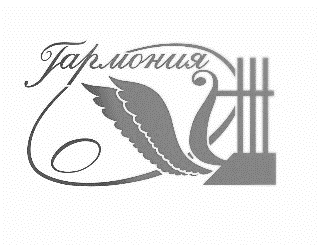 МУНИЦИПАЛЬНОЕ БЮДЖЕТНОЕ ДОШКОЛЬНОЕ ОБРАЗОВАТЕЛЬНОЕ УЧРЕЖДЕНИЕ«ЦЕНТР РАЗВИТИЯ РЕБЕНКА- ДЕТСКИЙ САД № 45 «ГАРМОНИЯ»ГОРОДА НЕВИННОМЫССКАОСНОВНАЯ ОБРАЗОВАТЕЛЬНАЯ ПРОГРАММА ДОШКОЛЬНОГО ОБРАЗОВАНИЯ МУНИЦИПАЛЬНОГО БЮДЖЕТНОГО ДОШКОЛЬНОГО ОБРАЗОВАТЕЛЬНОГО УЧРЕЖДЕНИЯ«ЦЕНТР РАЗВИТИЯ РЕБЕНКА- ДЕТСКИЙ САД № 45 «ГАРМОНИЯ»ГОРОДА НЕВИННОМЫССКА(срок освоения -5 лет)Разработчики :                                                                                         Алипенко Н.В., заведующий МБДОУ357100, Ставропольский край, Невинномысск город, Степная  улица,2В дом                                                         Рабочая группа по разработке (корректировке)   основной образовательной программы дошкольного                                                       образования МБДОУ № 45 г. Невинномысска2021 гСодержание 1. Целевой раздел Программы1.1.Пояснительная запискаОсновная образовательная программа дошкольного образования муниципального бюджетного дошкольного образовательного учреждения «Центр развития ребенка – детский сад № 45 «Гармония» города Невинномысска (далее Программа) спроектирована с учетом федерального государственного образовательного стандарта  дошкольного образования (далее ФГОС ДО), особенностей образовательного учреждения, определяет цель, задачи, планируемые результаты, содержание и организацию образовательного процесса на ступени дошкольного образования.  Программа разработана в соответствии с требованиями основных нормативных документов: Федеральный закон № 273-ФЗ от   29 декабря 2012 года «Об образовании в Российской Федерации»; приказ Министерства образования и науки Российской Федерации от 17.10.2013 г.      № 1155 «Об утверждении федерального государственного образовательного стандарта дошкольного образования»; Постановление Главного государственного санитарного врача РФ от 28.09.2020 N 28 "Об утверждении санитарных правил СП 2.4. 3648-20 "Санитарно-эпидемиологические требования к организациям воспитания и обучения, отдыха и оздоровления детей и молодежи" (Зарегистрировано в Минюсте России 18.12.2020 N 61573);Устав муниципального бюджетного дошкольного образовательного учреждения «Центр развития ребенка – детский сад № 45 «Гармония» города Невинномысска (далее ДОУ). В обязательную часть  Программа включена  «Примерная основная образовательная программа дошкольного образования», одобренная решением федерального учебно – методического объединения по общему образованию (протокол от 20 мая 2015 г. № 2/15), инновационная программа дошкольного образования «От рождения до школы» под редакцией Н.Е. Вераксы, Т.С. Комаровой, Э.М.Дорофеевой, а также парциальные программы. Программа, в соответствии с Федеральным законом «Об образовании в Российской Федерации», содействует взаимопониманию и сотрудничеству между людьми, учитывает разнообразие мировоззренческих подходов, способствует реализации права детей дошкольного возраста на свободный выбор мнений и убеждений, обеспечивает развитие способностей каждого ребенка, формирование и развитие личности ребенка в соответствии с принятыми в семье и обществе духовно-нравственными и социокультурными ценностями в целях интеллектуального, духовно-нравственного, творческого и физического развития человека, удовлетворения его образовательных потребностей и интересов. Программа служит механизмом реализации Федерального государственного образовательного стандарта дошкольного образования (далее ФГОС ДО) и раскрывает принципы организации, методы, приемы, техники, порядок организации совместной, партнерской деятельности детей и взрослых в пространстве и во времени, способствующей реализации целевых ориентиров, а также подходы к интеграции образовательной деятельности дошкольника.  Программа сформирована как программа психолого-педагогической поддержки позитивной социализации и индивидуализации, развития личности детей дошкольного возраста, обеспечивающая разностороннее развитие воспитанников МБДОУ с учетом их возрастных и индивидуальных особенностей, в том числе достижение ими уровня развития, необходимого и достаточного для успешного освоения ими образовательных программ начального общего образования, на основе индивидуального подхода и специфичных для детей дошкольного возраста видов деятельности.  Программа направлена на: создание условий развития детей, открывающих возможности для их позитивной социализации, личностного развития, развития инициативы и самостоятельности, творческих способностей на основе сотрудничества со взрослыми и сверстниками и соответствующим возрасту видам деятельности; создание развивающей образовательной среды, которая представляет собой систему условий социализации и индивидуализации детей. Программа обеспечивает развитие личности, мотивации и способностей детей в различных видах деятельности по следующим направлениям развития и образования детей: социально-коммуникативное развитиепознавательное развитие;речевое развитие; художественно-эстетическое развитие;физическое развитие. Содержание Программы в соответствии с требованиями ФГОС ДО включает три основных раздела – целевой, содержательный и организационный.  Целевой раздел Программы определяет  цели и задачи, принципы и подходы к формированию Программы, планируемые результаты  освоения в виде целевых ориентиров.  Содержательный раздел Программы включает описание образовательной деятельности в соответствии с направлениями развития ребенка в пяти образовательных областях – социально-коммуникативной, познавательной, речевой, художественно-эстетической, физической. Программа определяет содержание образовательных областей с учетом возрастных и индивидуальных особенностей детей в различных видах деятельности, таких как: игровая (сюжетно-ролевая игра, игра с правилами и другие виды игры);коммуникативная (общение и взаимодействие со взрослыми и другими детьми);познавательно-исследовательская (исследование и познание природного и социального мира в процессе наблюдения и взаимодействия);восприятие художественной литературы и фольклора; самообслуживание и элементарный бытовой труд (в помещении и на улице);конструирование из разного материала, включая конструкторы, модули, бумагу, природный и иной материал;изобразительная (рисование, лепка, аппликация);музыкальная (восприятие и понимание смысла музыкальных произведений, пение, музыкально-ритмические движения, игры на детских музыкальных инструментах);двигательная (овладение основными движениями) формы активности ребенка. Организационный раздел Программы описывает систему условий реализации образовательной деятельности, необходимых для достижения целей Программы, а именно описание:   психолого-педагогических, 	кадровых, 	материально-технических 	и финансовых  условий, особенностей организации развивающей предметно-пространственной среды,  особенностей образовательной деятельности разных видов и культурных практик, способов и направлений поддержки детской инициативы,  особенностей взаимодействия педагогического коллектива с семьями дошкольников,  особенностей разработки режима дня и формирования распорядка дня с учетом возрастных и индивидуальных особенностей детей, их специальных образовательных потребностей. Программа содержит описание системы оценивания индивидуального развития детей в форме педагогической и психологической диагностики, а также качества реализации Программы. Система оценивания качества реализации Программы направлена на оценивание созданных в МБДОУ условий внутри образовательного процесса. Программа состоит из обязательной части и части формируемой участниками образовательных отношений (в тексте обозначена курсивом) для детей от 2 лет до прекращения образовательных отношений. Обе части являются взаимодополняющими.  Обязательная часть программы содержит инновационную программу дошкольного образования «От рождения до школы» под редакцией Н.Е. Вераксы, Т.С. Комаровой, Э.М.ДорофеевойЧасть Программы, формируемая участниками образовательных отношений, представлена программами, направленными на реализацию приоритетных направлений работы МБДОУ: Раздел «Конструирование» Программы «Развитие» НОУ «Учебный центр им. Л.А. Венгера «Развитие» для детей 2-7 лет; Раздел «Изобразительная деятельность» Программы «Цветные ладошки» И.А.Лыковой для детей с 2 до 7 лет ; «Ритмическая мозаика» А.И. Буренина для детей с 4 до 7 лет;«Английский для малышей» под редакцией Н.А. Бонк с 4 до 7 лет;«Основы   безопасности   детей   дошкольного   возраста» Н.Н. Авдеева, О.Л.  Князева, Р.Б. Стеркина (в младшей группе, средней, старшей группе реализуется в режимных моментах и через интеграцию с другими образовательными областями, в подготовительной к школе группах внесены в сетку занятий); «Креативные и коррекционные игры и занятия для детей — левшей дошкольного возраста с 3 - 7 лет» Кутепова И.Ю. (реализуется на занятиях в объеме не более 40 % от общего объема занятия); «Региональная культура, как средство патриотического воспитания детей дошкольного возраста» Р.М. Литвинова (реализуется в режимных моментах и через интеграцию с другими образовательными областями). Объем обязательной части Программы составляет  60% от ее общего объема. Объем части Программы, формируемой участниками образовательных отношений, составляет  40% от ее общего объема. Программа реализуется в течение всего времени пребывания детей в МБДОУ. Программа может корректироваться в связи с изменениями: нормативно-правовой базы МБДОУ;образовательного запроса родителей;видовой структуры групп. МБДОУ создает условия для реализации гарантированного гражданам Российской Федерации права на получение общедоступного и бесплатного дошкольного образования. Воспитание и обучение осуществляется на русском языке - государственном языке России. 1.1.1. 	Цель и задачи реализации Программы       Главная цель российского образования сформулирована в  майском Указе Президента Российской Федерации «О  национальных целях и  стратегических задачах развития Российской Федерации на  период до 2024 года»: «Воспитание гармонично развитой и социально ответственной личности на основе духовно-нравственных ценностей народов Российской Федерации, исторических и национально-культурных традиций» (Указ Президента Российской Федерации от  7 мая 2018 года №204 «О  национальных целях и  стратегических задачах развития Российской Федерации на  период до 2024 года»).Цель Программы: воспитание гармонично развитой и социально ответственной личности на основе духовно-нравственных ценностей народов Российской Федерации, исторических и национально-культурных традиций. Цель Программы является общей как для обязательной части Программы, так и для части, формируемой участниками образовательных отношений.   Для достижения цели решена очень важная и актуальная задача — обеспечение оптимального сочетания классического дошкольного образования и современных образовательных технологий. Реализация Программы   нацелена  на создание ПДР (пространство детской реализации) — поддержку детской инициативы, творчества, развитие личности ребенка, создание условий для самореализации.  Цель Программы достигается через решение следующих задач: охрана и укрепление физического и психического здоровья детей, в том числе их  эмоционального благополучия;использовать, при проведении занятий, современные образовательные технологии, работать в  зоне ближайшего развития (ЗБР), реализовывать деятельностный подход и принципы развивающего обучения, использовать на  занятиях материал, соответствующий духовно-нравственным ценностям, историческим и национально-культурным традициям народов России;постоянно заботиться об  эмоциональном благополучии детей, что означает теплое, уважительное, доброжелательное отношение к каждому ребенку, к его чувствам и потребностям, проявление уважения к его индивидуальности, чуткость к его эмоциональным состояниям, поддержку его чувства собственного достоинства и т.п., чтобы каждый ребенок чувствовал себя в безопасности, был уверен, что его здесь любят, о нем позаботятся;проводить специальную работу над созданием детско-взрослого сообщества, основанного на  взаимном уважении, равноправии, доброжелательности, сотрудничестве всех участников образовательных отношений (детей, педагогов, родителей);объединять обучение и  воспитание в  целостный образовательный процесс на  основе духовно-нравственных ценностей народов Российской Федерации, исторических и национально-культурных традиций, воспитание у дошкольников таких качеств, как: патриотизм, любовь к Родине, гордость за ее достижения;уважение к традиционным ценностям: любовь к родителям, уважение к старшим, заботливое отношение к малышам, пожилым людям и пр.;традиционные гендерные представления; нравственные основы личности — стремление в  своих поступках следовать   положительному примеру (быть «хорошим»);постоянная работа над созданием ПДР, что означает: поддержка и развитие детской инициативы, помощь в осознании и формулировке идеи, реализации замысла;  предоставление свободы выбора способов самореализации, поддержка самостоятельного творческого поиска; личностно-ориентированное взаимодействие, поддержка индивидуальности, признание уникальности, неповторимости каждого ребенка;уважительное отношение к результатам детского труда и творчества; создание условий для представления (предъявления, презентации) своих достижений социальному окружению; помощь в осознании пользы, признании значимости полученного результата для окружающих.развивать познавательный интерес, стремление к получению знаний, формирование положительной мотивации к дальнейшему обучению в школе, вузе. Формирование отношения к образованию как к одной из ведущих жизненных ценностей;учитывать природно-географическое и культурно-историческое своеобразие региона в организации и  содержании образования, воспитывать интерес и уважение к родному краю; осуществлять эффективное взаимодействие с семьями воспитанников, в том числе:обеспечивается открытость дошкольного образования: открытость и  доступность информации, регулярность информирования, свободный доступ родителей в пространство детского сада; обеспечение максимального участия родителей в образовательном процессе (участие родителей в  мероприятиях, образовательном процессе, в решении организационных вопросов и пр.); обеспечение педагогической поддержки семьи и повышения компетентности родителей в вопросах развития и образования, охраны и укрепления здоровья детей;обеспечение единства подходов к воспитанию детей в условиях дошкольного образовательного учреждения и семьи.      Основные задачи части, формируемой участниками образовательных отношений: раздел «Конструирование» Программы «Развитие» НОУ «Учебный центр им. Л.А. Венгера «Развитие»: развивать у детей общие познавательные и творческие способности, позволяющие успешно ориентироваться в условиях выполняемой деятельности;расширять знания и представления детей о предметном мире, знакомить со свойствами строительного материала и правилами его использования при сооружении построек, а также формировать у детей навыки практического конструирования (соединение деталей, расположение их в пространстве) и графического изображения предметов и построек в виде простейших схематических рисунков. «Креативные и коррекционные игры и занятия для детей — левшей дошкольного возраста с 3 - 7 лет» Кутепова И.Ю.:отработка дифференциации правой и левой части тела, определение пространственного расположения предметов по отношению к ребенку, речевые обозначения;отработка дифференциации вверх-низ, вперед — сзади по отношению к ребенку, а также верх — низ и впереди — сзади по отношению к другим предметам, определение пространственных соотношений между 2 - 3 предметами или изображениями;дать представления о прогнозировании пространственно — временных закономерностях, о логических операциях, ориентировка на листе, овладение навыками речевого и визуального анализа, классификация по заданному признаку;воспитывать дружественные чувства, умение работать в группе;формировать умение высказывать свою точку зрения, принимать самостоятельное решение, социальной адаптации, навыка сосредоточения на информации, умение адекватно реагировать на нее;выработка у детей навыков самодисциплины и самоорганизации, умения работать в группе, желание овладевать новыми знаниями;развивать слухомоторную память, умение пользоваться различными видами анализаторов;развивать зрительно — моторные анализаторы, речевые обозначения, тактильное восприятие и кинестетическую память;развивать интеллектуальный потенциал, увеличение темпа работы,  эмоционально — волевую сферу, каналы восприятия.«Цветные ладошки» И.А. Лыкова:развивать эстетическое восприятие художественных образов (в произведениях искусства) и предметов (явлений окружающего мира как эстетических объектов;создать условия для свободного экспериментирования с художественными материалами и инструментами;амплификация (обогащение) индивидуального художественно- эстетического опыта (эстетической апперцепции): “осмысленное чтение” - распредмечивание и опредмечивание - художественно- эстетических объектов с помощью воображения и эмпатии; интерпретация художественного образа и содержания, заключенного в художественную форму;развивать художественно- творческие способности в продуктивных видах детской деятельности;воспитывать художественный вкус и чувство гармонии;создавать условия для многоаспектной и увлекательной активности детей в художественно- эстетическом освоении окружающего мира;формировать эстетическую картину мира и основные элементы “Я-концепции творца”.«Английский для малышей» под редакцией Н.А. Бонк: познакомить с основными звуками фонетического строя языка и дальнейшее развитие речевого аппарата ребенка: сознательное сопоставление интернирующих звуков родного и иностранного языка, осознание различия звуков двух языков;формировать умение понимать несложные команды учителя и реагировать на ряд элементарных вопросов;развивать элементарные языковые навыки и умения (узнавать доступную лексику)развивать языковую память (фотографическую, образную, графическую, словесную),творческие способности.«Ритмическая мозаика» А.И. Буренина:через образы дать возможность выразить собственное восприятие музыки;расширять музыкальный кругозор, пополнение словарного запаса;учить отмечать в движении метр (сильную долю такта), простейший ритмический рисунок;учить менять движения в соответствии с двух- и трехчастной формой, и музыкальными фразами;развивать координацию, гибкость, пластичность, выразительность и точность движений;учить ритмично двигаться в соответствии с различным характером музыки, динамикой;координация и укрепление опорно-двигательного аппарата;приобщение к совместному движению с педагогом;воспитание у детей интереса к занятиям хореографией путем создания положительного     эмоционального настроя;психологическое раскрепощение ребенка;воспитывать умение работать в паре, коллективе, понимать и исполнять ритмические движения, названия которых даются педагогом на французском языке.«Региональная культура, как средство патриотического воспитания детей дошкольного возраста» Р.М. Литвиноваразвивать  познавательный интерес к своей Родине, любознательность, эмоциональную   отзывчивость к  культурно-историческому наследию Ставрополья.«Основы   безопасности   детей   дошкольного   возраста» Н.Н. Авдеева,   О.Л.  Князева, Р.Б. Стеркина: воспитывать у ребенка навыки адекватного поведения в различных неожиданных ситуациях. 1.1.2. Принципы и подходы к формированию Программы Программа учитывает лучшие традиции отечественного дошкольного образования и  учитывает результаты современных отечественных и  зарубежных исследований в области дошкольной педагогики и психологии и последних исследований качества дошкольного образования. Программа основываются на  научных положениях, разработанных в рамках культурно-исторической концепции Л.С. Выготского и его последователей. Программа строится на  принципе единства развития, воспитания и образования. Развитие ребенка, его воспитание и образование не могут рассматриваться как изолированные друг от друга процессы. Образование является всеобщей формой детского развития. Программа базируется на семи основополагающих принципах дошкольной психологии и педагогики. Эти принципы настолько важны и всеобъемлющи, что мы совершенно обоснованно обозначаем их здесь как «Семь золотых принципов дошкольной педагогики». Причем, если первые шесть принципов это уже всемирно признанная классика отечественной науки, то седьмое положение о необходимости создания ПДР (пространство детской реализации) — это одно из новейших открытий дошкольной педагогики, нацеленное на формирование личности ребенка и на развитие таких необходимых в современном мире качеств, как инициативность, креативность, нацеленность на достижение инновационного результата, необходимого окружающим людям и обществу.Зона ближайшего развития (ЗБР) Лев Семенович Выготский.Согласно Выготскому Л. С., правильно организованное обучение — обучение, которое опирается на зону ближайшего развития ребенка и «ведет» за собой развитие. Зона ближайшего развития (ЗБР) характеризуется содержанием, которым ребенок способен овладеть, подражая действиям взрослого. Важно подчеркнуть, что ЗБР — это область, создаваемая взрослым, внутри которой ребенок действует разумно и осмысленно. ЗБР представляет собой особое пространство взаимодействия взрослого и ребенка, в котором ребенок с помощью взрослого осваивает образцы человеческой культуры. Наличие ЗБР свидетельствует о ведущей роли взрослого в психическом развитии ребенка.Принцип культуросообразности Константин Дмитриевич Ушинский.Согласно принципу культуросообразности К.Д. Ушинского, своеобразие каждого народа обусловлено его историческим развитием, географическими и  природными условиями и  воспитание образованного человека и гражданина должно начинаться со знания своей родины, ее природы, географии, истории, культуры. Применение принципа культуросообразности в Программе ориентирует педагогов на учет национальных ценностей и традиций, что создает условия для духовно-нравственного воспитания дошкольников. Образование рассматривается как процесс приобщения ребенка к основным компонентам человеческой культуры (знание, мораль, искусство, труд).Деятельностный подход Алексей Николаевич Леонтьев. В  Программе реализуется деятельностный подход, представленный в  работах А. Н.Леонтьева и его коллег (П. Я. Гальперин, А. В. Запорожец, А. Р.Лурия, Д. Б. Эльконин и  др.). Он  выражается в  том, что психика ребенка развивается в  разнообразных специфических детских видах деятельности, таких как: игровая, изобразительная, конструирование, исследовательская, проектная, общение и т.д.Амплификация детского развития Александр Владимирович Запорожец.Согласно концепции детского развития А.В.  Запорожца, в  основе детского развития должна лежать амплификация. Амплификация  — это широкое развертывание и  максимальное обогащение содержания специфически детских видов деятельности (игра, конструирование, изобразительная деятельность и др.), а также общения со сверстниками и с взрослыми. Применительно к психическому развитию ребенка, А. В. Запорожец противопоставлял амплификацию искусственной акселерации, выражающейся в форсированном обучении, сокращении детства, преждевременном превращении младенца в  дошкольника, дошкольника в школьника и т.д. Амплификация детского развития способствует формированию тех психических свойств и  качеств, для возникновения которых наиболее благоприятные предпосылки создаются в раннем детстве.Развивающее обучение Василий Васильевич Давыдов.Развивающее обучение в  системе Эльконина-Давыдова ориентировано на  понимание ребенком обобщенных отношений и  причинно-следственных связей между фактами. В дошкольном возрасте это означает, что у ребенка в процессе специфических детских видов деятельности при освоении культурных средств развиваются мышление, воображение, умение анализировать, обобщать и делать выводы.Пространство детской реализации (ПДР) Николай Евгеньевич Веракса.В качестве главного условия развития детской личности Программой предусматривается социальная поддержка детской индивидуальности. Для этого разворачивается «пространство детской реализации» (Н. Е. Веракса). ПДР (пространство детской реализации) обеспечивает развитие личности, поддержку ее индивидуальности, уникальности, неповторимости, предоставляет свободу способов самореализации, открывает путь самостоятельного творческого поиска. Для этого взрослый должен уметь поддерживать инициативу ребенка на всех этапах:заметить проявление детской инициативы; помочь ребенку осознать и сформулировать свою идею;способствовать реализации замысла или проекта; создать условия для представления (предъявления, презентации) ребенком своих достижений социальному окружению, способствовать тому, чтобы окружающие увидели и оценили полученный результат; помочь ребенку осознать пользу и значимость своего труда для окружающих.Таким образом, раскрывается и развивается индивидуальность каждого ребенка, поддерживается его уникальность, создается детско-взрослое сообщество, в котором формируется личностно-развивающий и гуманистический характер детско-взрослого взаимодействия. Ребенок утверждается как личность, у него появляется опыт продуктивного социального взаимодействия с взрослыми и сверстниками, формируются переживания социального успеха и собственной значимости.Создание ПДР (пространство детской реализации) — необходимое условие развития индивидуальности и формирования личности ребенка. Педагог должен уметь поддерживать инициативу ребенка на всех этапах, во всех видах деятельности.Опираясь на  вышеперечисленные научные концепции, Программа реализует следующие основные принципы и положения: 1 Поддержка разнообразия детства. Современный мир характеризуется возрастающим многообразием и неопределенностью, отражающимися в самых разных аспектах жизни человека и общества. Многообразие социальных, личностных, культурных, языковых, этнических особенностей, религиозных и других общностей, ценностей и убеждений, мнений и способов их выражения, жизненных укладов особенно ярко проявляется в условиях Российской Федерации – государства с огромной территорией, разнообразными природными условиями, объединяющего многочисленные культуры, народы, этносы. Возрастающая мобильность в обществе, экономике, образовании, культуре требует от людей умения ориентироваться в этом мире разнообразия, способности сохранять свою идентичность и в то же время гибко, позитивно и конструктивно взаимодействовать с другими людьми, способности выбирать и уважать право выбора других ценностей и убеждений, мнений и способов их выражения. Принимая вызовы современного мира, Программа рассматривает разнообразие как ценность, образовательный ресурс и предполагает использование разнообразия для обогащения образовательного процесса. МБДОУ выстраивает образовательную деятельность с учетом региональной специфики, социокультурной ситуации развития каждого ребенка, его возрастных и индивидуальных особенностей, ценностей, мнений и способов их выражения.2 Сохранение уникальности и самоценности детства как важного этапа в общем развитии человека. Самоценность детства – понимание детства как периода жизни значимого самого по себе, значимого тем, что происходит с ребенком сейчас, а не тем, что этот этап является подготовкой к последующей жизни. Этот принцип подразумевает полноценное проживание ребенком всех этапов детства (младенческого, раннего и дошкольного детства), обогащение (амплификацию) детского развития.3 Позитивная социализация ребенка предполагает, что освоение ребенком культурных норм, средств и способов деятельности, культурных образцов поведения и общения с другими людьми, приобщение к традициям семьи, общества, государства происходят в процессе сотрудничества со взрослыми и другими детьми, направленного на создание предпосылок к полноценной деятельности ребенка в изменяющемся мире.4 Личностно-развивающий и гуманистический характер взаимодействия взрослых (родителей(законных представителей), педагогических и иных работников Организации) и детей. Такой тип взаимодействия предполагает базовую ценностную ориентацию на достоинство каждого участника взаимодействия, уважение и безусловное принятие личности ребенка, доброжелательность, внимание к ребенку, его состоянию, настроению, потребностям, интересам. Личностно-развивающее взаимодействие является неотъемлемой составной частью социальной ситуации развития ребенка в организации, условием его эмоционального благополучия и полноценного развития.5 Содействие и сотрудничество детей и взрослых, признание ребенка полноценным участником (субъектом) образовательных отношений. Этот принцип предполагает активное участие всех субъектов образовательных отношений – как детей, так и взрослых – в реализации программы. Каждый участник имеет возможность внести свой индивидуальный вклад в ход игры, занятия, проекта, обсуждения, в планирование образовательного процесса, может проявить инициативу. Принцип содействия предполагает диалогический характер коммуникации между всеми участниками образовательных отношений. Детям предоставляется возможность высказывать свои взгляды, свое мнение, занимать позицию и отстаивать ее, принимать решения и брать на себя ответственность в соответствии со своими возможностями.6 Сотрудничество МБДОУ с семьей. Сотрудничество, кооперация с семьей, открытость в отношении семьи, уважение семейных ценностей и традиций, их учет в образовательной работе являются важнейшим принципом образовательной программы. Сотрудники МБДОУ должны знать об условиях жизни ребенка в семье, понимать проблемы, уважать ценности и традиции семей воспитанников. Программа предполагает разнообразные формы сотрудничества с семьей как в содержательном, так и в организационном планах.с организациями социализации, образования, охраны здоровья и другими партнерами, которые могут внести вклад в развитие и образование детей, а также использование ресурсов местного сообщества и вариативных программ дополнительного образования детей для обогащения детского развития. 7 Сетевое взаимодействие с организациями социализации, образования, охраны здоровья и другими партнерами, которые могут внести вклад в развитие и образование детей, а также использование ресурсов местного сообщества и вариативных программ дополнительного образования детей для обогащения детского развития. Программа предполагает, что МБДОУ устанавливает партнерские отношения не только с семьями детей, но и с другими организациями и лицами, которые могут способствовать обогащению социального и/или культурного опыта детей, приобщению детей к национальным традициям (посещение театров, музеев, освоение программ дополнительного образования), к природе и истории Ставропольского края; содействовать проведению совместных проектов, экскурсий, праздников, посещению концертов, а также удовлетворению особых потребностей детей, оказанию психолого- педагогической и/или медицинской поддержки в случае необходимости (центры семейного консультирования и др.).8 Индивидуализация дошкольного образования предполагает такое построение образовательной деятельности, которое открывает возможности для индивидуализации образовательного процесса, появления индивидуальной траектории развития каждого ребенка с характерными для данного ребенка спецификой и скоростью, учитывающей его интересы, мотивы, способности и возрастно-психологические особенности. При этом сам ребенок становится активным в выборе содержания своего образования, разных форм активности. Для реализации этого принципа необходимы регулярное наблюдение за развитием ребенка, сбор данных о нем, анализ его действий и поступков; помощь ребенку в сложной ситуации; предоставление ребенку возможности выбора в разных видах деятельности, акцентирование внимания на инициативности, самостоятельности и активности ребенка.9 Возрастная адекватность образования. Этот принцип предполагает подбор педагогом содержания и методов дошкольного образования в соответствии с возрастными особенностями детей. Важно использовать все специфические виды детской деятельности (игру, коммуникативную и познавательно-исследовательскую деятельность, творческую активность, обеспечивающую художественно-эстетическое развитие ребенка), опираясь на особенности возраста и задачи развития, которые должны быть решены в дошкольном возрасте. Деятельность педагога должна быть мотивирующей и соответствовать психологическим законам развития ребенка, учитывать его индивидуальные интересы, особенности и склонности.10 Развивающее вариативное образование. Этот принцип предполагает, что образовательное содержание предлагается ребенку через разные виды деятельности с учетом его актуальных и потенциальных возможностей усвоения этого содержания и совершения им тех или иных действий, с учетом его интересов, мотивов и способностей. Данный принцип предполагает работу педагога с ориентацией на зону ближайшего развития ребенка (Л.С. Выготский), что способствует развитию, расширению как явных, так и скрытых возможностей ребенка.11 Полнота содержания и интеграция отдельных образовательных областей. В соответствии со Стандартом Программа предполагает всестороннее социально- коммуникативное, познавательное, речевое, художественно-эстетическое и физическое развитие детей посредством различных видов детской активности. Деление Программы на образовательные области не означает, что каждая образовательная область осваивается ребенком по отдельности, в форме изолированных занятий по модели школьных предметов. Между отдельными разделами Программы существуют многообразные взаимосвязи: познавательное развитие тесно связано с речевым и социально-коммуникативным, художественно-эстетическое – с познавательным и речевым и т.п. Содержание образовательной деятельности в одной конкретной области тесно связано с другими областями. Такая организация образовательного процесса соответствует особенностям развития детей раннего и дошкольного возраста.  12 Инвариантность ценностей и целей при вариативности средств реализации и достижения целей Программы. Стандарт задает инвариантные ценности и ориентиры, с учетом которых МБДОУ разрабатывает данную основную образовательную программу и которые для нее являются научно-методическими опорами в современном мире разнообразия и неопределенности. 1.3. Значимые для разработки и реализации Программы характеристики, в том числе характеристики особенностей развития детей раннего и дошкольного возраста.МБДОУ работает в режиме 5-ти дневной недели с выходными днями: суббота, воскресенье и праздничные дни. Время пребывания детей: с 7 до 19 (12 часов).В МБДОУ функционируют следующие возрастные группы (всего 10 групп):для детей от 2 до 3 лет (1 младшая) – 1 группадля детей от 3 до 4 лет (2 младшая) – 2 группы;для детей от 4 до 5 лет (средняя) – 2 группы;для детей от 5 до 6 лет (старшая) – 3 группы;для детей от 6 до 7 лет (подготовительная к школе) – 2 группы.       Из них 5 групп общеразвивающей  направленности, 4 группы комбинированной направленности, 1 группа компенсирующей направленности.Видовое разнообразие групп по направленности:- группы общеразвивающей направленности для детей раннего возраста – от 2 до 3 лет, которые реализуют основную часть основной общеобразовательной программы дошкольного образования по направлениям физического, познавательного, речевого, социально коммуникативного и художественно-эстетического развития и осуществляет деятельность по присмотру и уходу;- группы общеразвивающей направленности для детей дошкольного возраста – от 3 лет до завершения образовательных отношений, которые реализуют основную образовательную программу дошкольного образования по направлениям физического, познавательного, речевого, социально-коммуникативного и художественно-эстетического развития;- группы комбинированной направленности для детей дошкольного возраста – от 5 лет до завершения образовательных отношений, которые реализуют адаптированную  образовательную программу дошкольного образования для детей с ТНР ( осуществляется коррекционно-образовательный процесс в комбинированной группе для детей с тяжелыми нарушениями речи (ТНР))  по направлениям физического, познавательного, речевого, социально-коммуникативного и художественно-эстетического развития.- группа компенсирующей направленности для детей дошкольного возраста – от 5 до 6 лет, которая реализуют адаптированную  образовательную программу дошкольного образования для детей с ЗПР ( осуществляется коррекционно-образовательный процесс в комбинированной группе для детей с задержкой психического развития (ЗПР))  по направлениям физического, познавательного, речевого, социально-коммуникативного и художественно-эстетического развития.     Предельная наполняемость групп общеразвивающей направленности определяется из расчета площади групповой (игровой) комнаты не менее 2,5 метра квадратного на 1 ребенка (до 3-х лет) и для детей дошкольного возраста (от 3 лет) - не менее 2,0 метра квадратного на 1 ребенка в соответствии с требованиями СП 2.4.3648-20 «Санитарно-эпидемиологические требования к организациям воспитания и обучения, отдыха и оздоровления детей и молодежи».      Предельная наполняемость групп комбинированной направленности  определяется: не более 15 детей, в том числе не более 4  детей, имеющих тяжелые нарушения речи, приказ Министерства Просвещения РФ от 31.07.2020 г. № 373 «Об утверждении Порядка организации и осуществления образовательной деятельности по основным общеобразовательным программам - образовательным программам дошкольного образования».      Предельная наполняемость групп компенсирующей направленности  определяется: для детей с задержкой психического развития - 10 детей в возрасте старше 3 лет, приказ Министерства Просвещения РФ от 31.07.2020 г. № 373 «Об утверждении Порядка организации и осуществления образовательной деятельности по основным общеобразовательным программам - образовательным программам дошкольного образования».Характеристики особенностей развития детей раннего и дошкольного возраста Возрастные особенности развития детей 2-3 лет.На третьем году жизни дети становятся самостоятельнее. Продолжают развиваться предметная деятельность, деловое сотрудничество ребенка и взрослого; совершенствуются восприятие, речь, начальные формы произвольного поведения, игры, наглядно-действенное мышление, в конце года появляются основы наглядно-образного мышления. Развитие предметной деятельности связано с усвоением культурных способов действия с различными предметами. Совершенствуются соотносящие и орудийные действия.  Умение выполнять орудийные действия развивает произвольность, преобразуя натуральные формы активности в культурные на основе предлагаемой взрослыми модели, которая выступает в качестве не только объекта для подражания, но и образца, регулирующего собственную активность ребенка. В ходе совместной с взрослыми предметной деятельности продолжает развиваться понимание речи. Слово отделяется от ситуации и приобретает самостоятельное значение. Дети продолжают осваивать названия окружающих предметов, учатся выполнять словесные просьбы взрослых, ориентируясь в пределах ближайшего окружения. Количество понимаемых слов значительно возрастает. Совершенствуется регуляция поведения в результате обращения взрослых к ребенку, который начинает понимать не только инструкцию, но и рассказ взрослых. Интенсивно развивается активная речь детей. К трем годам они осваивают основные грамматические структуры, пытаются строить сложные и сложноподчиненные предложения, в разговоре с взрослым используют практически все части речи. Активный словарь достигает примерно 1500–2500 слов. К концу третьего года жизни речь становится средством общения ребенка со сверстниками. В этом возрасте у детей формируются новые виды деятельности: игра, рисование, конструирование. Игра носит процессуальный характер, главное в ней — действия, которые совершаются с игровыми предметами, приближенными к реальности. В середине третьего года жизни широко используются действия с предметами-заместителями. Появление собственно изобразительной деятельности обусловлено тем, что ребенок уже способен сформулировать намерение изобразить какой-либо предмет. Типичным является изображение человека в виде «головонога» — окружности и отходящих от нее линий. На третьем году жизни совершенствуются зрительные и слуховые ориентировки, что позволяет детям безошибочно выполнять ряд заданий: осуществлять выбор из 2–3 предметов по форме, величине и цвету; различать мелодии; петь. Совершенствуется слуховое восприятие, прежде всего фонематический слух. К трем годам дети воспринимают все звуки родного языка, но произносят их с большими искажениями. Основной формой мышления является наглядно-действенная. Ее особенность заключается в том, что возникающие в жизни ребенка проблемные ситуации разрешаются путем реального действия с предметами. К концу третьего года жизни у детей появляются зачатки наглядно-образного мышления. Ребенок в ходе предметно-игровой деятельности ставит перед собой цель, намечает план действия и т. п. Для детей этого возраста характерна неосознанность мотивов, импульсивность и зависимость чувств и желаний от ситуации. Дети легко заражаются эмоциональным состоянием сверстников. Однако в этот период начинает складываться и произвольность поведения. Она обусловлена развитием орудийных действий и речи. У детей появляются чувства гордости и стыда, начинают формироваться элементы самосознания, связанные с идентификацией с именем и полом. Ранний возраст завершается кризисом трех лет. Ребенок осознает себя как отдельного человека, отличного от взрослого. У него формируется образ Я.  Кризис часто сопровождается рядом отрицательных проявлений: негативизмом, упрямством, нарушением общения с взрослым и др. Кризис может продолжаться от нескольких месяцев до двух лет.  Возрастные особенности развития детей 3-4 лет.В  возрасте 3–4 лет ребенок постепенно выходит за  пределы семейного круга. Его общение становится внеситуативным. Взрослый становится для ребенка не  только членом семьи, но и носителем определенной общественной функции. Желание ребенка выполнять такую же функцию приводит к противоречию с  его реальными возможностями. Это противоречие разрешается через развитие игры, которая становится ведущим видом деятельности в дошкольном возрасте.Главной особенностью игры является ее условность: выполнение одних действий с  одними предметами предполагает их отнесенность к  другим действиям с другими предметами. Основным содержанием игры младших дошкольников являются действия с игрушками и предметами-заместителями. Продолжительность игры небольшая. Младшие дошкольники ограничиваются игрой с одной-двумя ролями и простыми, неразвернутыми сюжетами. Игры с правилами в этом возрасте только начинают формироваться.Игры с правилами в этом возрасте только начинают формироваться. Изобразительная деятельность ребенка зависит от его представлений о предмете. В этом возрасте они только начинают формироваться. Графические образы бедны. У одних детей в изображениях отсутствуют детали, у других рисунки могут быть более детализированы. Дети уже могут использовать цвет. Большое значение для развития мелкой моторики имеет лепка. Младшие дошкольники способны под руководством взрослого вылепить простые предметы. Известно, что аппликация оказывает положительное влияние на развитие восприятия. В этом возрасте детям доступны простейшие виды аппликации.Конструктивная деятельность в  младшем дошкольном возрасте ограничена возведением несложных построек по образцу и по замыслу. В младшем дошкольном возрасте развивается перцептивная деятельность. Дети от  использования предэталонов  —  индивидуальных единиц восприятия, переходят к сенсорным эталонам — культурно-выработанным средствам восприятия. К концу младшего дошкольного возраста дети могут воспринимать до 5 и более форм предметов и до 7 и более цветов, способны дифференцировать предметы по  величине, ориентироваться в  пространстве группы детского сада, а при определенной организации образовательного процесса—и в помещении всего дошкольного учреждения. Развиваются память и  внимание. По  просьбе взрослого дети могут запомнить 3–4  слова и  5–6 названий предметов. К  концу младшего дошкольного возраста они способны запомнить значительные отрывки из любимых произведений. Продолжает развиваться наглядно-действенное мышление. При этом преобразования ситуаций в ряде случаев осуществляются на основе целенаправленных проб с учетом желаемого результата. Дошкольники способны установить некоторые скрытые связи и отношения между предметами. В младшем дошкольном возрасте начинает развиваться воображение, которое особенно наглядно проявляется в игре, когда одни объекты выступают в качестве заместителей других.Взаимоотношения детей обусловлены нормами и  правилами. В  результате целенаправленного воздействия они могут усвоить относительно большое количество норм, которые выступают основанием для оценки собственных действий и действий других детей. Взаимоотношения детей ярко проявляются в  игровой деятельности. Они скорее играют рядом, чем активно вступают во взаимодействие. Однако уже в этом возрасте могут наблюдаться устойчивые избирательные взаимоотношения. Конфликты между детьми возникают преимущественно по поводу игрушек. Положение ребенка в группе сверстников во многом определяется мнением воспитателя. В младшем дошкольном возрасте можно наблюдать соподчинение мотивов поведения в относительно простых ситуациях. Сознательное управление поведением только начинает складываться; во многом поведение ребенка еще ситуативно. Вместе с тем можно наблюдать и случаи ограничения собственных побуждений самим ребенком, сопровождаемые словесными указаниями. Начинает развиваться самооценка, при этом дети в значительной мере ориентируются на оценку воспитателя. Продолжает развиваться также их половая идентификация, что проявляется в характере выбираемых игрушек и сюжетов.Возрастные особенности развития детей 4-5 лет.В игровой деятельности детей среднего дошкольного возраста появляются ролевые взаимодействия. Они указывают на то, что дошкольники начинают отделять себя от  принятой роли. В процессе игры роли могут меняться. Игровые действия начинают выполняться не ради них самих, а ради смысла игры. Происходит разделение игровых и  реальных взаимодействий детей. Развивается изобразительная деятельность. Рисунок становится предметным и детализированным. Графическое изображение человека характеризуется наличием туловища, глаз, рта, носа, волос, иногда одежды и ее деталей. Совершенствуется техническая сторона изобразительной деятельности. Дети могут рисовать основные геометрические фигуры, вырезать ножницами, наклеивать изображения на бумагу и т.д. Усложняется конструирование. Постройки могут включать 5–6 деталей. Формируются навыки конструирования по  собственному замыслу, а также планирование последовательности действий. Двигательная сфера ребенка характеризуется позитивными изменениями мелкой и крупной моторики. Развиваются ловкость, координация движений. Дети в этом возрасте лучше, чем младшие дошкольники, удерживают равновесие, перешагивают через небольшие преграды. Усложняются игры с мячом. К концу среднего дошкольного возраста восприятие детей становится более развитым. Они оказываются способными назвать форму, на которую похож тот или иной предмет. Могут вычленять в сложных объектах простые формы и из простых форм воссоздавать сложные объекты. Дети способны упорядочить группы предметов по сенсорному признаку — величине, цвету; выделить такие параметры, как высота, длина и ширина. Совершенствуется ориентация в пространстве. Возрастает объем памяти. Дети запоминают до 7–8 названий предметов. Начинает складываться произвольное запоминание: дети способны принять задачу на запоминание, помнят поручения взрослых, могут выучить небольшое стихотворение и т.д.Начинает развиваться образное мышление. Дети способны использовать простые схематизированные изображения для решения несложных задач. Дошкольники могут строить по  схеме, решать лабиринтные задачи. Развивается предвосхищение. На основе пространственного расположения объектов дети могут сказать, что произойдет в результате их взаимодействия. Однако при этом им трудно встать на позицию другого наблюдателя и во внутреннем плане совершить мысленное преобразование образа. Для детей этого возраста особенно характерны известные феномены Ж. Пиаже: сохранение количества, объема и величины. Например, если им предъявить три черных кружка и семь белых кружков из бумаги и спросить: «Каких кружков больше  — черных или белых?», большинство ответят, что белых больше. Но если спросить: «Каких больше — белых или бумажных?», ответ будет таким же—больше белых. Продолжает развиваться воображение. Формируются такие его особенности, как оригинальность и  произвольность. Дети могут самостоятельно придумать небольшую сказку на заданную тему. Увеличивается устойчивость внимания. Ребенку оказывается доступной сосредоточенная деятельность в течение 15–20 минут. Он  способен удерживать в  памяти при выполнении каких-либо действий несложное условие.В среднем дошкольном возрасте улучшается произношение звуков и  дикция. Речь становится предметом активности детей. Они удачно имитируют голоса животных, интонационно выделяют речь тех или иных персонажей. Интерес вызывают ритмическая структура речи, рифмы. Развивается грамматическая сторона речи. Дошкольники занимаются словотворчеством на основе грамматических правил. Речь детей при взаимодействии друг с другом носит ситуативный характер, а при общении с взрослым становится внеситуативной. Изменяется содержание общения ребенка и взрослого. Оно выходит за пределы конкретной ситуации, в которой оказывается ребенок. Ведущим становится познавательный мотив. Информация, которую ребенок получает в процессе общения, может быть сложной и трудной для понимания, но она вызывает у него интерес.У детей формируется потребность в уважении со стороны взрослого, для них оказывается чрезвычайно важной его похвала. Это приводит к их повышенной обидчивости на замечания. Повышенная обидчивость представляет собой возрастной феномен. Взаимоотношения со сверстниками характеризуются избирательностью, которая выражается в предпочтении одних детей другим. Появляются постоянные партнеры по играм. В группах начинают выделяться лидеры. Появляются конкурентность, соревновательность. Последняя важна для сравнения себя с другим, что ведет к развитию образа Я ребенка, его детализации. Основные достижения возраста связаны с  развитием игровой деятельности; появлением ролевых и  реальных взаимодействий; с  развитием изобразительной деятельности; конструированием по  замыслу, планированием; совершенствованием восприятия, развитием образного мышления и воображения, эгоцентричностью познавательной позиции; развитием памяти, внимания, речи, познавательной мотивации; формированием потребности в  уважении со  стороны взрослого, появлением обидчивости, конкурентности, соревновательности со  сверстниками; дальнейшим развитием образа Я ребенка, его детализацией.Возрастные особенности развития детей 5-6 лет.Дети шестого года жизни уже могут распределять роли до начала игры и строить свое поведение, придерживаясь роли. Игровое взаимодействие сопровождается речью, соответствующей и по содержанию, и интонационно взятой роли. Речь, сопровождающая реальные отношения детей, отличается от ролевой речи. Дети начинают осваивать социальные отношения и  понимать подчиненность позиций в  различных видах деятельности взрослых, одни роли становятся для них более привлекательными, чем другие. При распределении ролей могут возникать конфликты, связанные с  субординацией ролевого поведения. Наблюдается организация игрового пространства, в  котором выделяются смысловой «центр» и «периферия». (В  игре «Больница» таким центром оказывается кабинет врача, в  игре «Парикмахерская» — зал стрижки, а зал ожидания выступает в качестве периферии игрового пространства.) Действия детей в играх становятся разнообразными.Развивается изобразительная деятельность детей. Это возраст наиболее активного рисования. В течение года дети способны создать до двух тысяч рисунков. Рисунки могут быть самыми разными по  содержанию: это и  жизненные впечатления детей, и  воображаемые ситуации, и  иллюстрации к  фильмам и  книгам. Обычно рисунки представляют собой схематичные изображения различных объектов, но  могут отличаться оригинальностью композиционного решения, передавать статичные и  динамичные отношения. Рисунки приобретают сюжетный характер; достаточно часто встречаются многократно повторяющиеся сюжеты с небольшими или, напротив, существенными изменениями. Изображение образовательная деятельность с деть ми 5–6 лет человека становится более детализированным и  пропорциональным. По рисунку можно судить о половой принадлежности и эмоциональном состоянии изображенного человека.Конструирование характеризуется умением анализировать условия, в  которых протекает эта деятельность. Дети используют и  называют различные детали деревянного конструктора. Могут заменить детали постройки в  зависимости от  имеющегося материала. Овладевают обобщенным способом обследования образца. Дети способны выделять основные части предполагаемой постройки. Конструктивная деятельность может осуществляться на основе схемы, по замыслу и по условиям. Появляется конструирование в ходе совместной деятельности. Дети могут конструировать из бумаги, складывая ее в несколько раз (два, четыре, шесть сгибаний); из природного материала. Они осваивают два способа конструирования: 1) от  природного материала к  художественному образу (ребенок «достраивает» природный материал до целостного образа, дополняя его различными деталями); 2) от художественного образа к природному материалу (ребенок подбирает необходимый материал, для того чтобы воплотить образ). Продолжает совершенствоваться восприятие цвета, формы и  величины, строения предметов; систематизируются представления детей. Они называют не только основные цвета и их оттенки, но и промежуточные цветовые оттенки; форму прямоугольников, овалов, треугольников. Воспринимают величину объектов, легко выстраивают в  ряд — по возрастанию или убыванию — до 10 различных предметов. Однако дети могут испытывать трудности при анализе пространственного положения объектов, если сталкиваются с  несоответствием формы и их пространственного расположения. Это свидетельствует о том, что в различных ситуациях восприятие представляет для дошкольников известные сложности, особенно если они должны одновременно учитывать несколько различных и при этом противоположных признаков. В  старшем дошкольном возрасте продолжает развиваться образное мышление. Дети способны не только решить задачу в  наглядном плане, но и совершить преобразования объекта, указать, в какой последовательности объекты вступят во взаимодействие и т.д. Однако подобные решения окажутся правильными только в том случае, если дети будут применять адекватные мыслительные средства. Среди них можно выделить схематизированные представления, которые возникают в процессе наглядного моделирования; комплексные представления, отражающие представления детей о системе признаков, которыми могут обладать объекты, а также представления, отражающие стадии преобразования различных объектов и явлений (представления о цикличности изменений): представления о смене времен года, дня и ночи, об увеличении и уменьшении объектов в результате различных воздействий, представления о развитии и т.д. Кроме того, продолжают совершенствоваться обобщения, что является основой словесно-логического мышления. В дошкольном возрасте у детей еще отсутствуют представления о классах объектов. Дети группируют объекты по признакам, которые могут изменяться, однако начинают формироваться операции логического сложения (объединения) и  умножения (пересечения) классов. Так, например, старшие дошкольники при группировке объектов могут учитывать два признака: цвет и форму (материал) и т.д. Как показали исследования отечественных психологов, дети старшего дошкольного возраста способны рассуждать и давать адекватные причинные объяснения, если анализируемые отношения не выходят за пределы их наглядного опыта. Развитие воображения в этом возрасте позволяет детям сочинять достаточно оригинальные и последовательно разворачивающиеся истории. Воображение будет активно развиваться лишь при условии проведения специальной работы по его активизации. Продолжают развиваться устойчивость, распределение, переключаемость внимания. Наблюдается переход от непроизвольного к произвольному вниманию. Продолжает совершенствоваться речь, в том числе ее звуковая сторона. Дети могут правильно воспроизводить шипящие, свистящие и сонорные звуки. Развиваются фонематический слух, интонационная выразительность речи при чтении стихов в сюжетно-ролевой игре и в повседневной жизни.Совершенствуется грамматический строй речи. Дети используют практически все части речи, активно занимаются словотворчеством. Богаче становится лексика: активно используются синонимы и антонимы. Развивается связная речь. Дети могут пересказывать, рассказывать по картинке, передавая не только главное, но и детали. Достижения этого возраста характеризуются распределением ролей в игровой деятельности; структурированием игрового пространства; дальнейшим развитием изобразительной деятельности, отличающейся высокой продуктивностью; применением в конструировании обобщенного способа обследования образца; усвоением обобщенных способов изображения предметов одинаковой формы. Восприятие в этом возрасте характеризуется анализом сложных форм объектов; развитие мышления сопровождается освоением мыслительных средств (схематизированные представления, комплексные представления, представления о  цикличности изменений); развиваются умение обобщать, причинное мышление, воображение, произвольное внимание, речь, образ Я.Возрастные особенности развития детей 6-7 лет.В  сюжетно-ролевых играх дети подготовительной к  школе группы начинают осваивать сложные взаимодействия людей, отражающие характерные значимые жизненные ситуации, например, свадьбу, рождение ребенка, болезнь и т.д. Игровые действия детей становятся более сложными, обретают особый смысл, который не всегда открывается взрослому. Игровое пространство усложняется. В  нем может быть несколько центров, каждый из  которых поддерживает свою сюжетную линию. При этом дети способны отслеживать поведение партнеров по всему игровому пространству и менять свое поведение в зависимости от места в нем. Так, ребенок уже обращается к  продавцу не  просто как покупатель, а  как покупатель-мама или покупатель-шофер и т.п. Исполнение роли акцентируется не только самой ролью, но и тем, в какой части игрового пространства эта роль воспроизводится. Например, исполняя роль водителя автобуса, ребенок командует пассажирами и  подчиняется инспектору ГИБДД. Если логика игры требует появления новой роли, то ребенок может по ходу игры взять на  себя новую роль, сохранив при этом роль, взятую ранее. Дети могут комментировать исполнение роли тем или иным участником игры.Образы из окружающей жизни и литературных произведений, передаваемые детьми в  изобразительной деятельности, становятся сложнее. Рисунки приобретают более детализированный характер, обогащается их цветовая гамма. Более явными становятся различия между рисунками мальчиков и девочек. Мальчики охотно изображают технику, космос, военные действия и т.п. Девочки обычно рисуют женские образы: принцесс, балерин, моделей и т.п. Часто встречаются и бытовые сюжеты: мама и дочка, комната и т.п.Изображение человека становится еще более детализированным и пропорциональным. Появляются пальцы на руках, глаза, рот, нос, брови, подбородок. Одежда может быть украшена различными деталями. При правильном педагогическом подходе у дошкольников формируются художественно-творческие способности в изобразительной деятельности. К  подготовительной к  школе группе дети в  значительной степени осваивают конструирование из  строительного материала. Они свободно владеют обобщенными способами анализа как изображений, так и  построек; не  только анализируют основные конструктивные особенности различных деталей, но и определяют их форму на основе сходства со знакомыми им объемными предметами. Свободные постройки становятся симметричными и пропорциональными, их строительство осуществляется на основе зрительной ориентировки.Дети быстро и  правильно подбирают необходимый материал. Они достаточно точно представляют себе последовательность, в  которой будет осуществляться постройка, и материал, который понадобится для ее выполнения; способны выполнять различные по степени сложности постройки как по собственному замыслу, так и по условиям. В  этом возрасте дети уже могут освоить сложные формы сложения из листа бумаги и придумывать собственные, но этому их нужно специально обучать. Данный вид деятельности не просто доступен детям — он важен для углубления их пространственных представлений. Усложняется конструирование из природного материала. Дошкольникам уже доступны целостные композиции по предварительному замыслу, которые могут передавать сложные отношения, включать фигуры людей и животных. У детей продолжает развиваться восприятие, однако они не всегда могут одновременно учитывать несколько различных признаков. Развивается образное мышление, однако воспроизведение метрических отношений затруднено. Это легко проверить, предложив детям воспроизвести на листе бумаги образец, на котором нарисованы девять точек, расположенных не на одной прямой. Как правило, дети не воспроизводят метрические отношения между точками: при наложении рисунков друг на друга точки детского рисунка не совпадают с точками образца. Продолжают развиваться навыки обобщения и рассуждения, но они в  значительной степени ограничиваются наглядными признаками ситуации.Продолжает развиваться воображение, однако часто приходится констатировать снижение развития воображения в этом возрасте в сравнении со старшей группой. Это можно объяснить многочисленными влияниями,  которым подвергаются дети, в том числе и средств массовой информации, приводящими к стереотипности детских образов.Продолжает развиваться внимание дошкольников, оно становится произвольным. В некоторых видах деятельности время произвольного сосредоточения достигает 30 минут.У  дошкольников продолжает развиваться речь: ее звуковая сторона, грамматический строй, лексика. Развивается связная речь. В высказываниях детей отражаются как расширяющийся словарь, так и характер обобщений, формирующихся в этом возрасте. Дети начинают активно употреблять обобщающие существительные, синонимы, антонимы, прилагательные и т.д.В результате правильно организованной образовательной работы у детей развиваются диалогическая и некоторые виды монологической речи. В подготовительной к школе группе завершается дошкольный возраст. Его основные достижения связаны с освоением мира вещей как предметов человеческой культуры; освоением форм позитивного общения с людьми; развитием половой идентификации, формированием позиции школьника. К  концу дошкольного возраста ребенок обладает высоким уровнем познавательного и личностного развития, что позволяет ему в дальнейшем успешно учиться в школе.1.2. Планируемые результатыВ соответствии с ФГОС ДО специфика дошкольного детства и системные особенности дошкольного образования делают неправомерными требования от ребенка дошкольного возраста конкретных образовательных достижений. Поэтому результаты освоения Программы представлены в виде целевых ориентиров дошкольного образования и представляют собой возрастные характеристики возможных достижений ребенка к концу дошкольного образования.Реализация образовательных целей и задач Программы направлена на достижение целевых ориентиров дошкольного образования, которые описаны как основные характеристики развития ребенка. Основные характеристики развития ребенка представлены в виде изложения возможных достижений воспитанников на разных возрастных этапах дошкольного детства.В соответствии с периодизацией психического развития ребенка, принятой в культурно- исторической психологии, дошкольное детство подразделяется на три возраста детства: младенческий (первое и второе полугодия жизни), ранний (от 1 года до 3 лет) и дошкольный возраст (от 3 до 7 лет).1.2.1 Целевые ориентиры в раннем возрасте К трем годам ребенок: интересуется окружающими предметами, активно действует с ними, исследует их свойства, экспериментирует. Использует специфические, культурно фиксированные предметные действия, знает назначение бытовых предметов (ложки, расчески, карандаша и пр.) и умеет пользоваться ими. Проявляет настойчивость в достижении результата своих действий; стремится к общению и воспринимает смыслы в различных ситуациях общения со взрослыми, активно подражает им в движениях и действиях, умеет действовать согласованно; владеет активной и пассивной речью: понимает речь взрослых, может обращаться с вопросами и просьбами, знает названия окружающих предметов и игрушек;проявляет интерес к сверстникам; наблюдает за их действиями и подражает им. Взаимодействие с ровесниками окрашено яркими эмоциями; в короткой игре воспроизводит действия взрослого, впервые осуществляя игровые замещения;проявляет самостоятельность в бытовых и игровых действиях. Владеет простейшими навыками самообслуживания; любит слушать стихи, песни, короткие сказки, рассматривать картинки, двигаться под музыку. Проявляет живой эмоциональный отклик на эстетические впечатления. Охотно включается в продуктивные виды деятельности (изобразительную деятельность, конструирование и др.);  с удовольствием двигается – ходит, бегает в разных направлениях, стремится осваивать различные виды движения (подпрыгивание, лазанье, перешагивание и пр.).  1.2.2. Целевые ориентиры на этапе завершения освоения Программы К семи годам: ребенок овладевает основными культурными способами деятельности, проявляет инициативу и самостоятельность в игре, общении, конструировании и других видах детской активности. Способен выбирать себе род занятий, участников по совместной деятельности; ребенок положительно относится к миру, другим людям и самому себе, обладает чувством собственного достоинства. Активно взаимодействует со сверстниками и взрослыми, участвует в совместных играх. Способен договариваться, учитывать интересы и чувства других, сопереживать неудачам и радоваться успехам других, адекватно проявляет свои чувства, в том числе чувство веры в себя, старается разрешать конфликты; ребенок обладает воображением, которое реализуется в разных видах деятельности и прежде всего в игре. Ребенок владеет разными формами и видами игры, различает условную и реальную ситуации, следует игровым правилам; ребенок достаточно хорошо владеет устной речью, может высказывать свои мысли и желания, использовать речь для выражения своих мыслей, чувств и желаний, построения речевого высказывания в ситуации общения, может выделять звуки в словах, у ребенка складываются предпосылки грамотности; у ребенка развита крупная и мелкая моторика. Он подвижен, вынослив, владеет основными произвольными движениями, может контролировать свои движения и управлять ими; ребенок способен к волевым усилиям, может следовать социальным нормам поведения и правилам в разных видах деятельности, во взаимоотношениях со взрослыми и сверстниками, может соблюдать правила безопасного поведения и личной гигиены; ребенок проявляет любознательность, задает вопросы взрослым и сверстникам, интересуется причинно-следственными связями, пытается самостоятельно придумывать объяснения явлениям природы и поступкам людей. Склонен наблюдать, экспериментировать, строить смысловую картину окружающей реальности, обладает начальными знаниями о себе, о природном и социальном мире, в котором он живет. Знаком с произведениями детской литературы, обладает элементарными представлениями из области живой природы, естествознания, математики, истории и т.п. Способен к принятию собственных решений, опираясь на свои знания и умения в различных видах деятельности. Способность воспринимать и передавать в движении образ и основные средства выразительности, изменять движения в соответствии с фразами, темпом и ритмом. Оценивается соответствие исполнения движений музыке (в процессе самостоятельного исполнения — без показа педагога).Осознанно правильно относится к объектам природы, которые рядом с ним; Владеет мыслительными операциями (анализ и синтез, сравнение, обобщение, классификация и т.д.); Имеет предпосылки к наглядному моделированию; Свободно ориентироваться в получении новых цветов и оттенков.Самостоятельно выбирать средства выразительности для изображения более точного образа. Владеть навыками срисовывания, первичными навыками дизайнерского искусства. Свободно ориентироваться в жанрах живописи, так же получать эмоциональное удовлетворение от занятия изобразительной деятельностьюВладеет элементарными навыками адекватного поведения в различных неожиданных ситуациях; Проявляет патриотические чувства, ощущает гордость за свой город, край их достижения, имеет представление об их географическом разнообразии, многонациональности, важнейших исторических событиях;Владеть определенным программой объёмом языкового материала (слова, фразы, стихи, песни и т. д.), уметь составлять монологическое высказывание-описание; использовать лексику, соответствующую заданной ситуации;Понимать английскую речь в рамках программы, строить диалог с использованием речевых структур и лексики, предусмотренной программой, задавать вопросы составлять выводы, основываясь на ответах, работать в группе, в паре, не конфликтно общаться, сопереживать.Умение правильно работать в тетради, правильно используя ориентировку на плоскости листа при написании букв и цифр; умение пользоваться приемами способствующими анализировать и понимать на образно — словесном уровне пространственные, количественные и порядковые отношения;научатся самостоятельности и уверенности в правильности выбранногоусвоят основы учебной деятельности;разовьют слухо - моторную память и зрительно — моторные координации;снизится уровень тревожности школьной адаптации.Степень реального развития этих характеристик и способности ребенка их проявлять к моменту перехода на следующий уровень образования могут существенно варьировать у разных детей в силу различий в условиях жизни и индивидуальных особенностей развития конкретного ребенка. Программа строится на основе общих закономерностей развития личности детей дошкольного возраста с учетом сенситивных периодов в развитии. Дети с различными недостатками в физическом и/или психическом развитии могут иметь качественно неоднородные уровни речевого, познавательного и социального развития личности. Поэтому целевые ориентиры Программы МБДОУ, реализуемой с участием детей с ограниченными возможностями здоровья (далее - ОВЗ), учитывают не только возраст ребенка, но и уровень развития его личности, степень выраженности различных нарушений, а также индивидуально-типологические особенности развития ребенка. 1.3. Развивающее оценивание качества образовательной деятельности по Программе         Оценивание качества образовательной деятельности, по Программе, представляет собой важную составную часть, направленную на ее усовершенствование. Концептуальные основания такой оценки определяются требованиями Федерального закона «Об образовании в Российской Федерации», а также федерального государственного образовательного стандарта дошкольного образования, в котором определены государственные гарантии качества образования.         Оценивание качества, т. е. оценивание соответствия образовательной деятельности, реализуемой МБДОУ, заданным требованиям ФГОС ДО и Программы в дошкольном образовании направлено в первую очередь на оценивание созданных условий в процессе образовательной деятельности. Система оценки образовательной деятельности, предусмотренная Программой, предполагает оценивание качества условий образовательной деятельности, обеспечиваемых МБДОУ , включая психолого-педагогические, кадровые, материально-технические, финансовые, информационно-методические, управление МБДОУ и т. д..        В соответствии с ФГОС ДО, целевые ориентиры не подлежат непосредственной оценке, в том числе в виде педагогической диагностики (мониторинга), и не являются основанием для их формального сравнения с реальными достижениями детей. Они не являются основой объективной оценки соответствия, установленным требованиям образовательной деятельности и подготовки детей. Освоение Программы не сопровождается проведением промежуточных аттестаций и итоговой аттестации воспитанников.        Как следует из ФГОС ДО, целевые ориентиры не могут служить непосредственным основанием при решении управленческих задач, включая:аттестацию педагогических кадров;оценку качества образования;оценку как итогового, так и промежуточного уровня развития детей, в том числе в рамках мониторинга (в том числе в форме тестирования, с использованием   показатели качества выполнения задания;распределение стимулирующего фонда оплаты труда работников Организации.          Педагог в ходе своей работы выстраивает индивидуальную траекторию развитиякаждого ребенка.Программой предусмотрена система мониторинга динамики развития детей, динамики их образовательных достижений, основанная на методе наблюдения и включающая:– педагогические наблюдения, педагогическую диагностику, связанную с оценкой эффективности педагогических действий с целью их дальнейшей оптимизации;– детские портфолио, фиксирующие достижения ребенка в ходе образовательной деятельности;– карты развития ребенка;– различные шкалы индивидуального развития.                   Педагогическая и психологическая диагностика развития ребенка, в том числе, его динамики, осуществляется в соответствии с Положением об организации и проведения мониторинга развития детей.В соответствии со Стандартом и принципами Программы, оценка Качества образовательной деятельности по Программе:1) поддерживает ценности развития и позитивной социализации ребенка дошкольного возраста;2) учитывает факт разнообразия путей развития ребенка в условиях современного постиндустриального общества;3) ориентирует МБДОУ на поддержку вариативности используемых образовательных программ и организационных форм дошкольного образования;4) обеспечивает выбор методов и инструментов оценивания для семьи, МБДОУ и для педагогов в соответствии:– с разнообразием вариантов развития ребенка в дошкольном детстве,– разнообразием вариантов образовательной среды,– разнообразием местных условий;5) представляет собой основу для развивающего управления программами дошкольного образования на уровне МБДОУ, учредителя, региона, страны, обеспечивая тем самым качество основных образовательных программ дошкольного образования в разных условиях их реализации в масштабах всей страны.Система оценки качества реализации программ дошкольного образования на уровне МБДОУ обеспечивает участие всех участников образовательных отношений и в то же время выполняет свою основную задачу – обеспечивает развитие системы дошкольного образования в соответствии с принципами и требованиями Стандарта.Программой предусмотрены следующие уровни системы оценки качества: диагностика развития ребенка, используемая как профессиональный инструмент педагогас целью получения обратной связи от собственных педагогических действий и планирования дальнейшей индивидуальной работы с детьми по Программе;  внутренняя оценка, самооценка МБДОУ; внешняя оценка МБДОУ, в том числе независимая профессиональная и общественная оценка.       На уровне МБДОУ система оценки качества реализации Программы решает задачи:повышения качества реализации программы дошкольного образования; реализации требований ФГОС ДО к структуре, условиям и целевым ориентирам основной образовательной программы дошкольной организации;обеспечения объективной экспертизы деятельности МБДОУ в процессе оценки качества программы дошкольного образования; задания ориентиров педагогам в их профессиональной деятельности и перспектив развития МБДОУ;создания оснований преемственности между дошкольным и начальным общим образованием. Важнейшим элементом системы обеспечения качества дошкольного образования в МБДОУ является оценка качества психолого-педагогических условий реализации основной образовательной программы, и именно психолого-педагогические условия являются основным предметом оценки в предлагаемой системе оценки качества образования на уровне МБДОУ. Это позволяет выстроить систему оценки и повышения качества вариативного, развивающего дошкольного образования в соответствии с ФГОС ДО  посредством экспертизы условий реализации Программы. Ключевым уровнем оценки является уровень образовательного процесса, в котором непосредственно участвует ребенок, его семья и педагогический коллектив МБДОУ. Система оценки качества предоставляет педагогам и администрации МБДОУ материал для рефлексии своей деятельности и для серьезной работы над Программой, которую они реализуют. Результаты оценивания качества образовательной деятельности формируют доказательную основу для изменений основной образовательной программы, корректировки образовательного процесса и условий образовательной деятельности. Важную роль в системе оценки качества образовательной деятельности играют также семьи воспитанников и другие субъекты образовательных отношений, участвующие в оценивании образовательной деятельности МБДОУ, предоставляя обратную связь о качестве образовательных процессов МБДОУ.2. Содержательный раздел2.1. Общие положенияВ содержательном разделе представлены: образовательная деятельность в соответствии с направлениями развития ребенка в пяти образовательных областях: социально-коммуникативной, познавательной, речевой, художественно-эстетической и физического развития (отличительной особенностью модуля является наличие единой темы, которая объединяет все занятия в единое целое); описание форм, способов, методов и средств реализации Программы с учетом возрастных и индивидуально-психологических особенностей воспитанников, специфики их образовательных потребностей, мотивов и интересов.включены следующие блоки:организованная образовательная деятельность; образовательное событие;организованная деятельность в режимных моментах;самостоятельная деятельность детей. Совместная деятельность взрослого и детей осуществляется как в ходе организованной образовательной деятельности, образовательной деятельности, осуществляемой в ходе режимных моментов. Образовательная деятельность, организованная взрослым, необходима для оптимального развития детей. Только целенаправленная образовательная деятельность позволяет реализовать системный подход с учетом возрастных психофизических особенностей детей, в том числе учитывать сензитивные периоды развития — периоды в жизни ребенка, создающие наиболее благоприятные условия для формирования у него определенных психологических свойств и видов поведения. Согласно теории Выготского, правильно организованное занятие «ведет» за собой развитие.Организованная образовательная деятельность должна находиться в ЗБР (Зона ближайшего развития), то есть задания должны быть достаточно сложными, чтобы ребенку надо было приложить усилия для решения задачи, но выполнимыми, чтобы ребенок оказывался в ситуации успеха.Соответствовать деятельностному подходу, то есть опираться на детские смыслы и интересы, специфически детские виды деятельности, чтобы дети были активными, заинтересованными участниками процесса.В организованной образовательной деятельности должен соблюдаться принцип возрастного соответствия, то есть, должны учитывать возрастные особенности развития детей и опираться на ведущий вид деятельности.Организованная образовательная деятельность должна строиться на принципах развивающего обучения, то есть педагог должен в своей работе направлять детей не столько на накопление знаний, сколько на развитие умения думать, рассуждать, вступать в диалог, отстаивать свою точку зрения.При подборе материала для занятий необходимо придерживаться принципа культуросообразности, то есть педагог должен использовать материал, отвечающий культурно-историческим ценностям и традициям народов РФ.В формате организованной образовательной деятельности осваивается то предметное содержание, для которого развивающие занятия являются оптимальной формой. Это относится, в первую очередь, к освоению новых знаний и умений. Затем полученные знания и умения используются в проектной, событийной деятельности и, конечно, в самостоятельной деятельности детей.Образовательное событие  — это новый формат совместной детско-взрослой деятельности. Организационная и направляющая роль взрослого в этом процессе очень велика, но для детей совершенно не заметна. Событие — это захватывающая, достаточно длительная (от нескольких дней до нескольких недель) игра, где участвуют все, и дети, и воспитатели. Причем взрослые и дети в игре абсолютно наравне, а «руководят» всем дети. Задача взрослого найти и ввести в детское сообщество такую проблемную ситуацию, которая заинтересует детей и подтолкнет их к поиску решения. А уж как будет разворачиваться ситуация, что дальше будет происходить, зависит в первую очередь от творческой фантазии детей.Игровая деятельность, являясь основным видом детской деятельности, организуется при проведении режимных моментов, совместной деятельности взрослого и ребенка, самостоятельной деятельности детей. Обогащенные игры в центрах Активности. Центры активности предназначены в первую очередь для самостоятельных занятий детей, чтобы каждый ребенок мой найти себе занятие по интересам. Центры активности — это один из элементов ПДР (пространство детской реализации). Важно, чтобы центры активности были наполнены разнообразными интересными для детей материалами, материалы были доступны и знакомы детям (дети знали, как с ними обращаться), чтобы материалы периодически обновлялись в соответствии с программой и интересами детей. Педагог должен уметь поддерживать детскую самостоятельность и инициативу и, при необходимости, помогать детям реализовать свои замыслы недирективное содействие). Двигательная деятельность организуется при проведении физкультурных занятий, режимных моментов совместной деятельности взрослого и ребенка. Коммуникативная деятельность осуществляется в течение всего времени пребывания ребенка в детском саду. Она способствует овладению ребенком конструктивными способами и средствами взаимодействия с окружающими людьми развитию общения со взрослыми и сверстниками, развитию всех компонентов устной речи. Трудовая деятельность организуется, с целью формирования у детей положительного отношения к труду через ознакомление дошкольников с трудом взрослых и непосредственного участия детей в посильной трудовой деятельности в детском саду и дома. Основными задачами при организации труда являются: воспитание у детей потребности трудиться, участвовать в совместной трудовой деятельности, стремление быть полезным окружающим людям, радоваться результатом коллективного труда; формирование у детей первичных представлений о труде взрослых, о роли в обществе и жизни каждого человека. Данный вид деятельности включает такие направления работы с детьми, как самообслуживание, хозяйственно- бытовой труд, труд в природе, ручной труд. Все оборудование и атрибуты для реализации этих направлений присутствуют.  Познавательно-исследовательская организуется с целью развития у детей познавательных интересов, их интеллектуальною развития. Основная задача данного вида деятельности формирование целостной картины мира, расширение кругозора. Во всех группах детского сада оборудованы уголки для проведения познавательно-исследовательской деятельности. Продуктивная деятельность направлена на формирование у дошкольников интереса к эстетической стороне окружающей действительности, удовлетворение их потребности в самовыражении. Данный вид деятельности реализуется через продуктивные виды деятельности - рисование, лепку, аппликацию. Музыкально-художественная деятельность организуется с детьми ежедневно, в определенное время и направлена на развитие музыкальности, способности эмоционально воспринимать музыку. Данный вид деятельности включает такие направления работы, как слушание, пение, песенное творчество, музыкально ритмические движения, танцевально-игровое творчество, игра на музыкальных инструментах. Чтение детям художественной литературы направлено на формирование у них интереса и потребности в чтении (восприятии) книг через решение следующих задач: формирование целостной картины мира; развитие литературной речи; приобщение к словесному искусству, в том числе развитие художественного восприятия и эстетического вкуса. Дети учатся быть слушателями, бережно обращаться с книгами. Ежедневный объем организованной образовательной деятельности определяется регламентом этой деятельности (расписание), которое ежегодно утверждается заведующим МБДОУ. Объем самостоятельной деятельности как свободной деятельности воспитанников, в условиях созданной педагогами предметно-развивающей образовательной среды, по каждой образовательной области не определяется. Общий объем самостоятельной деятельности детей соответствует требованиям действующего СанПиНа.2.2. Описание образовательной деятельности в соответствии с направлениями развития ребенка, представленными в пяти образовательных областях.2.2.1. Социально – коммуникативное развитие «Социально-коммуникативное развитие направлено на усвоение норм и ценностей, принятых в обществе, включая моральные и нравственные ценности; развитие общения и взаимодействия ребенка с взрослыми и сверстниками; становление самостоятельности, целенаправленности и саморегуляции собственных действий; развитие социального и эмоционального интеллекта, эмоциональной отзывчивости, сопереживания, формирование готовности к совместной деятельности со сверстниками, формирование уважительного отношения и чувства принадлежности к своей семье и к сообществу детей и взрослых в Организации; формирование позитивных установок к различным видам труда и творчества; формирование основ безопасного поведения в быту, социуме, природе».Основные цели и задачи. Развитие игровой деятельности. Создание условий для развития игровой деятельности детей. Формирование игровых умений, развитых культурных форм игры. Развитие у детей интереса к различным видам игр. Всестороннее воспитание и гармоничное развитие детей в игре (эмоционально-нравственное, умственное, физическое, художественно-эстетическое и социально-коммуникативное). Развитие самостоятельности, инициативы, творчества, навыков саморегуляции; формирование доброжелательного отношения к сверстникам, умения взаимодействовать, договариваться, самостоятельно разрешать конфликтные ситуации. Социализация, развитие общения, нравственное воспитание. Усвоение норм и ценностей, принятых в обществе, воспитание моральных и нравственных качеств ребенка, формирование умения правильно оценивать свои поступки и поступки сверстников. Развитие общения и взаимодействия ребенка с взрослыми и сверстниками, развитие социального и эмоционального интеллекта, эмоциональной отзывчивости, сопереживания, уважительного и доброжелательного отношения к окружающим. Формирование готовности детей к совместной деятельности, развитие умения договариваться, самостоятельно разрешать конфликты со сверстниками. Ребенок в семье и сообществе, патриотическое воспитание. Формирование образа Я, уважительного отношения и чувства принадлежности к своей семье и к сообществу детей и взрослых в организации; формирование гендерной, семейной, гражданской принадлежности; воспитание любви к Родине, гордости за ее достижения, патриотических чувств. Самообслуживание, самостоятельность, трудовое воспитание. Развитие навыков самообслуживания; становление самостоятельности, целенаправленности и саморегуляции собственных действий. Воспитание культурно-гигиенических навыков. Формирование позитивных установок к различным видам труда и творчества, воспитание положительного отношения к труду, желания трудиться. Воспитание ценностного отношения к собственному труду, труду других людей и его результатам. Формирование умения ответственно относиться к порученному заданию (умение и желание доводить дело до конца, стремление сделать его хорошо). Формирование первичных представлений о труде взрослых, его роли в обществе и жизни каждого человека. Формирование основ безопасности. Формирование первичных представлений о безопасном поведении в быту, социуме, природе. Воспитание осознанного отношения к выполнению правил безопасности. Формирование осторожного и осмотрительного отношения к потенциально опасным для человека и окружающего мира природы ситуациям. Формирование представлений о некоторых типичных опасных ситуациях и способах поведения в них. Формирование элементарных представлений о правилах безопасности дорожного движения; воспитание осознанного отношения к необходимости выполнения этих правил. Формирование навыков адекватного поведения в различных неожиданных ситуациях. Содержание психолого-педагогической работы. Развитие игровой деятельности. Игра – универсальный способ жизнедеятельности ребенка. Кроме того, игра является средством освоения социальных ценностей, ролей и моделей поведения. Главное достоинство игры состоит в том, что ребенок является ее участником, героем ее сюжетов. В игре он приобретает опыт широкой социальной ориентации с позиции ее участника. Среди всех игр и забав детей особое место занимают игры, в которых ребенок пытается воспроизводить те действия взрослых, которые он наблюдает в своей повседневной жизни. Основные цели и задачи .Создание условий для развития игровой деятельности детей. Формирование игровых умений, развитых культурных форм игры.Развитие у детей интереса к различным видам игр. Всестороннее воспитание и гармоничное развитие детей в игре (эмоционально-нравственное, умственное, физическое, художественно-эстетическое и социально-коммуникативное).  Развитие самостоятельности, инициативы, творчества, навыков саморегуляции; формирование доброжелательного отношения к сверстникам, умения взаимодействовать, договариваться, самостоятельно разрешать конфликтные ситуации.Формы и приемы организации образовательного процесса по образовательной области «Социально-коммуникативное развитие»Содержание психолого-педагогической работыВторая группа раннего возраста (от 2 до 3 лет)Сюжетно-ролевые игры. Учить детей проявлять интерес к игровым действиям сверстников; помогать играть рядом, не мешать друг другу. Учить выполнять несколько действий с одним предметом и переносить знакомые действия с одного объекта на другой; выполнять с помощью взрослого несколько игровых действий, объединенных сюжетной канвой. Содействовать желанию детей самостоятельно подбирать игрушки и атрибуты для игры, использовать предметы-заместители. Подводить детей к пониманию роли в игре. Формировать начальные навыки ролевого поведения; учить связывать сюжетные действия с ролью. Развивать предпосылки творчества. Подвижные игры. Развивать у детей желание играть вместе с  воспитателем в подвижные игры с простым содержанием, несложными движениями. Способствовать развитию умения детей играть в игры, в ходе которых совершенствуются основные движения (ходьба, бег, бросание, катание). Учить выразительности движений, умению передавать простейшие действия некоторых пepcoнажей (попрыгать, как зайчики; поклевать зернышки и попить водичку, как цыплята, и т.п.). Театрализованные игры. Пробуждать интерес к театрализованной игре путем первого опыта общения с персонажем (кукла Катя показывает концерт), расширения контактов со взрослым (бабушка приглашает на деревенский двор). Побуждать детей отзываться на игры-действия со звуками (живой и неживой природы), подражать движениям животных и птиц под музыку, под звучащее слово (в произведениях малых фольклорных форм). Способствовать проявлению самостоятельности, активности в игре с персонажами-игрушками. Развивать умение следить за действиями заводных игрушек, сказочных героев, адекватно реагировать на них. Способствовать формированию навыка перевоплощения в образы сказочных героев. Создавать условия для систематического восприятия театрализованных выступлений педагогического театра (взрослых).Дидактические игры.  Обогащать в играх с дидактическим материалом чувственный опыт детей. Закреплять знания о величине, форме, цвете предметов. Учить собирать пирамидку (башенку) из 5–8 колец разной величины; ориентироваться в соотношении плоскостных фигур «Геометрической мозаики» (круг, треугольник, квадрат, прямоугольник); составлять целое из четырех частей (разрезных картинок, складных кубиков); сравнивать, соотносить, группировать, устанавливать тождество и различие однородных предметов по одному из сенсорных признаков (цвет, форма, величина). Проводить дидактические игры на развитие внимания и памяти («Чего не стало?» и т.п.); слуховой дифференциации («Что звучит?» и т.п.); тактильных ощущений, температурных различий (чудесный мешочек, теплый — холодный, легкий — тяжелый и т.п.); мелкой моторики руки (игрушки с пуговицами, крючками, молниями, шнуровкой и т.д.).Младшая группа (от 3 до 4 лет)Сюжетно-ролевые игры. Развивать у детей интерес к различным видам игр. Поддерживать бодрое и радостное настроение, побуждать к активной деятельности, развивать самостоятельность в выборе игры, в осуществлении задуманного. Помогать робким, застенчивым детям включаться в общую игру. Способствовать возникновению игр на темы из окружающей жизни, по мотивам литературных произведений. Развивать умение выбирать роль, выполнять в  игре с  игрушками несколько взаимосвязанных действий (готовить обед, накрывать на стол, кормить).Учить взаимодействовать в сюжетах с двумя действующими лицами (шофер — пассажир, мама  — дочка, врач  — больной); в индивидуальных играх с игрушками-заместителями исполнять роль за себя и за игрушку. Показывать способы ролевого поведения, используя обучающие игры. Способствовать обогащению игрового опыта детей посредством объединения отдельных действий в единую сюжетную линию. Поощрять попытки детей самостоятельно подбирать атрибуты для той или иной роли; дополнять игровую обстановку недостающими предметами, игрушками. Спортивные и подвижные игры. Формировать интерес и любовь к спорту, знакомить с некоторыми видами спорта, формировать потребность в двигательной активности. Приобщать к доступным спортивным занятиям: учить кататься на санках, на трехколесном велосипеде (самостоятельно садиться, кататься на нем и слезать с него), кататься на лыжах (надевать и снимать лыжи, ходить на них, ставить лыжи на место). Приобщать к доступным подвижным играм, воспитывать у детей умение соблюдать элементарные правила, согласовывать движения, ориентироваться в  пространстве, учить реагировать на  сигналы «беги», «лови», «стой» и др., вводить в игры более сложные правила со сменой видов движений. Развивать самостоятельность, активность и творчество детей в  процессе двигательной деятельности. Поощрять самостоятельные игры с каталками, автомобилями, тележками, велосипедами, мячами, шарами. Развивать навыки лазанья, ползания; ловкость, выразительность и красоту движений. Театрализованные игры. Пробуждать интерес детей к театрализованной игре, создавать условия для ее проведения. Формировать умение следить за развитием действия в играх-драматизациях и кукольных спектаклях, созданных силами взрослых и старших детей. Учить детей имитировать характерные действия персонажей (птички летают, козленок скачет), передавать эмоциональное состояние человека (мимикой, позой, жестом, движением). Знакомить детей с приемами вождения настольных кукол. Учить сопровождать движения простой песенкой. Вызывать желание действовать с элементами костюмов (шапочки, воротнички и т. д.) и атрибутами как внешними символами роли. Развивать стремление импровизировать на несложные сюжеты песен, сказок. Вызывать желание выступать перед куклами и сверстниками, обустраивая место для выступления. Побуждать участвовать в беседах о театре (театр — актеры — зрители, поведение людей в зрительном зале). Дидактические игры. Закреплять умение детей подбирать предметы по цвету и величине (большие, средние и маленькие шарики 2–3 цветов), собирать пирамидку из уменьшающихся по размеру колец, чередуя в определенной последовательности 2–3 цвета. Учить собирать картинку из 4–6 частей («Наша посуда», «Игрушки» и др.). В совместных дидактических играх учить детей выполнять постепенно усложняющиеся правила.Средняя группа (от 4 до 5 лет) Сюжетно-ролевые игры. Развивать интерес к сюжетно-ролевым играм, игровые умения. Расширять область самостоятельных действий детей в выборе роли, разработке и осуществлении замысла, использовании атрибутов; развивать социальные отношения играющих за счет осмысления профессиональной деятельности взрослых. Развивать умение детей объединяться в сюжетной игре, распределять роли (мать, отец, дети), выполнять игровые действия в соответствии с выбранной ролью и общим сценарием. Продолжать работу по развитию и обогащению сюжетов игр, используя косвенные методы руководства, подводить детей к самостоятельному созданию игровых замыслов. Учить подбирать предметы и атрибуты для игры. В совместных с воспитателем играх, содержащих 2–3 роли, совершенствовать умение детей объединяться в игре, распределять роли (мать, отец, дети), выполнять игровые действия, поступать в  соответствии с правилами и общим игровым замыслом.Спортивные и подвижные игры. Продолжать формировать интерес и любовь к спорту. Развивать представления о некоторых видах спорта. Учить кататься на двухколесном велосипеде по прямой, по кругу. Учить построениям, соблюдению дистанции во время передвижения. Развивать интерес к подвижным играм. Воспитывать самостоятельность и  инициативность в  организации знакомых игр. Развивать в  играх психофизические качества (быстроту, силу, выносливость, гибкость, ловкость и др.). Учить выполнять ведущую роль в  подвижной игре, осознанно относиться к выполнению правил игры.Продолжать развивать активность детей в играх с мячами, скакалками, обручами и т.д.Театрализованные игры. Продолжать развивать и  поддерживать интерес детей к  театрализованной игре путем приобретения более сложных игровых умений и навыков (способность воспринимать художественный образ, следить за развитием и взаимодействием персонажей). Проводить этюды для развития необходимых психических качеств (восприятия, воображения, внимания, мышления), исполнительских навыков (ролевого воплощения, умения действовать в воображаемом плане) и ощущений (мышечных, чувственных), используя музыкальные, словесные, зрительные образы. Учить детей разыгрывать несложные представления по  знакомым литературным произведениям; использовать для воплощения образа известные выразительные средства (интонацию, мимику, жест). Побуждать детей к проявлению инициативы и самостоятельности в  выборе роли, сюжета, средств перевоплощения; предоставлять возможность для экспериментирования при создании одного и того же образа. Учить чувствовать и понимать эмоциональное состояние героя, вступать в ролевое взаимодействие с другими персонажами. Способствовать разностороннему развитию детей в  театрализованной деятельности путем прослеживания количества и  характера исполняемых каждым ребенком ролей. Содействовать дальнейшему развитию режиссерской игры, предоставляя место, игровые материалы и возможность объединения нескольких детей в длительной игре. Приучать использовать в театрализованных играх образные игрушки и  бибабо, самостоятельно вылепленные фигурки из  глины, пластмассы, пластилина, игрушки из киндер-сюрпризов. Продолжать использовать возможности педагогического театра (взрослых) для накопления эмоционально-чувственного опыта, понимания детьми комплекса выразительных средств, применяемых в спектакле. Дидактические игры. Учить детей играм, направленным на  закрепление представлений о  свойствах предметов, совершенствуя умение сравнивать предметы по внешним признакам, группировать; составлять целое из частей (кубики, мозаика, пазлы).Совершенствовать тактильные, слуховые, вкусовые ощущения детей («Определи на ощупь (по вкусу, по звучанию)»). Развивать наблюдательность и внимание («Что изменилось?», «У кого колечко?»).Помогать детям осваивать простейшие настольно-печатные игры (домино, лото, парные карточки и др.), при наличии возможности, обучать детей игре в шашки и шахматы.Старшая группа (от 5 до 6 лет)Сюжетно-ролевые игры. Совершенствовать и расширять игровые замыслы и умения детей. Формировать желание организовывать сюжетно-ролевые игры. Поощрять выбор темы для игры; учить развивать сюжет на  основе знаний, полученных при восприятии окружающего, из литературных произведений и телевизионных передач, экскурсий, выставок, путешествий, походов. Учить детей согласовывать тему игры; распределять роли, подготавливать необходимые условия, договариваться о  последовательности совместных действий, налаживать и регулировать контакты в совместной игре: договариваться, мириться, уступать, убеждать и т.д. Учить самостоятельно разрешать конфликты, возникающие в ходе игры. Способствовать укреплению устойчивых детских игровых объединений. Продолжать формировать умение согласовывать свои действия с действиями партнеров, соблюдать в игре ролевые взаимодействия и взаимоотношения. Развивать эмоции, возникающие в ходе ролевых и сюжетных игровых действий с персонажами. Учить усложнять игру путем расширения состава ролей, согласования и прогнозирования ролевых действий и поведения в соответствии с сюжетом игры, увеличения количества объединяемых сюжетных линий. Способствовать обогащению знакомой игры новыми решениями (участие взрослого, изменение атрибутики, внесение предметов-заместителей или введение новой роли). Создавать условия для творческого самовыражения; для возникновения новых игр и их развития. Формировать привычку аккуратно убирать игрушки в отведенное для них место. Спортивные и подвижные игры. Прививать интерес к  физической культуре и спорту и желание заниматься физкультурой и спортом. Продолжать знакомить с различными видами спорта. Знакомить с доступными сведениями из истории олимпийского движения Знакомить с основами техники безопасности и правилами поведения в спортивном зале и на спортивной площадке. Учить кататься на  двухколесном велосипеде, кататься на  самокате, отталкиваясь одной ногой (правой и левой). Учить ориентироваться в пространстве. Учить элементам спортивных игр, играм с элементами соревнования, играм-эстафетам. Поддерживать интерес детей к  различным видам спорта, сообщать им некоторые сведения о событиях спортивной жизни страны. Продолжать учить детей самостоятельно организовывать знакомые подвижные игры, проявляя инициативу и творчество. Воспитывать у  детей стремление участвовать в  играх с  элементами соревнования, играх-эстафетах.Развивать интерес к физической культуре и спорту, отдельным достижениям в области спорта спортсменов Ставропольского края. Знакомить с традиционными для Ставрополья видами спорта, спортивными играми (подвижные казачьи игры: «Чижик», «В круг», «Дрибушечка», «Ящерица», «Коршун и наседка» (казачьи). Креативные игры; игры с элементами театрализации, инсценирования: «Казачье подворье», «Казачья свадьба», «Ой, где ж ты была», «Казачьему роду - нет переводу»); Воспитывать интерес к народным играм России, мира, традиционным для Ставропольского края, Северного Кавказа спортивным играм, видам спорта и современным подвижным играм.Театрализованные игры. Продолжать развивать интерес к театрализованной игре путем активного вовлечения детей в игровые действия. Вызывать желание попробовать себя в разных ролях. Усложнять игровой материал за счет постановки перед детьми все более перспективных (с точки зрения драматургии) художественных задач («Ты была бедной Золушкой, а теперь ты красавица-принцесса», «Эта роль еще никем не раскрыта»), смены тактики работы над игрой, спектаклем. Создавать атмосферу творчества и  доверия, предоставляя каждому ребенку возможность высказаться по поводу подготовки к выступлению, процесса игры. Учить детей создавать творческие группы для подготовки и проведения спектаклей, концертов, используя все имеющиеся возможности. Учить выстраивать линию поведения в роли, используя атрибуты, детали костюмов, сделанные своими руками. Поощрять импровизацию, умение свободно чувствовать себя в роли. Воспитывать артистические качества, раскрывать творческий потенциал детей, вовлекая их в различные театрализованные представления: игры образовательная деятельность с деть ми 5–6 лет  в концерт, цирк, показ сценок из спектаклей. Предоставлять детям возможность выступать перед сверстниками, родителями и другими гостями.Дидактические игры. Организовывать дидактические игры, объединяя детей в подгруппы по 2–4 человека; учить выполнять правила игры. Развивать в играх память, внимание, воображение, мышление, речь, сенсорные способности детей. Учить сравнивать предметы, подмечать незначительные различия в их признаках (цвет, форма, величина, материал), объединять предметы по  общим признакам, составлять из части целое (складные кубики, мозаика, пазлы), определять изменения в  расположении предметов (впереди, сзади, направо, налево, под, над, посередине, сбоку). Формировать желание действовать с разнообразными дидактическими играми и игрушками (народными, электронными, компьютерными и др.). Побуждать детей к самостоятельности в игре, вызывая у них эмоционально положительный отклик на игровое действие. Учить подчиняться правилам в групповых играх. Воспитывать творческую самостоятельность. Формировать такие качества, как дружелюбие, дисциплинированность. Воспитывать культуру честного соперничества в играх-соревнованиях.Подготовительная к школе группа (от 6 до 7 лет)Сюжетно-ролевые игры. Продолжать развивать у  детей самостоятельность в организации игр, выполнении игровых правил и норм. Продолжать формировать способность совместно развертывать игру, согласовывая собственный игровой замысел с  замыслами сверстников; умение договариваться, планировать и обсуждать совместные действия. Продолжать воспитывать в игре инициативу, организаторские способности, развивать творческое воображение. Продолжать учить детей брать на  себя различные роли в  соответствии с  сюжетом игры; использовать атрибуты, конструкторы, строительный материал, побуждать детей по-своему обустраивать собственную игру, самостоятельно подбирать и  создавать недостающие для игры предметы (билеты для игры в театр, деньги для покупок). Способствовать творческому использованию в  играх представлений об  окружающей жизни, впечатлений от  произведений литературы, мультфильмов. Спортивные и подвижные игры. Начальные представления о  некоторых видах спорта. Поддерживать интерес к  физической культуре и спорту, отдельным достижениям в области спорта. Продолжать знакомить с различными видами спорта. Закреплять навыки выполнения спортивных упражнений. Учить самостоятельно следить за состоянием физкультурного инвентаря, спортивной формы, активно участвовать в уходе за ними. Обеспечивать разностороннее развитие личности ребенка: воспитывать выдержку, настойчивость, решительность, смелость, организованность, инициативность, самостоятельность, творчество, фантазию. Учить детей использовать разнообразные подвижные игры (в том числе игры с элементами соревнования), способствующие развитию психофизических качеств (ловкость, сила, быстрота, выносливость, гибкость), координации движений, умения ориентироваться в  пространстве. Продолжать учить детей самостоятельно организовывать подвижные игры, придумывать собственные игры, варианты игр, комбинировать движения; справедливо оценивать свои результаты и результаты товарищей.Развивать интерес к спортивным играм и упражнениям (городки, бадминтон, баскетбол, настольный теннис, хоккей, футбол).Продолжать развивать интерес к физической культуре и спорту, отдельным достижениям в области спорта спортсменов Ставропольского края. Продолжать знакомить с традиционными для Ставрополья видами спорта, спортивными играми (подвижные казачьи игры: «Чижик», «В круг», «Дрибушечка», «Ящерица», «Коршун и наседка» (казачьи). Креативные игры; игры с элементами театрализации, инсценирования: «Казачье подворье», «Казачья свадьба», «Ой, где ж ты была», «Казачьему роду - нет переводу»); Воспитывать интерес к народным играм России, мира, традиционным для Ставропольского края, Северного Кавказа спортивным играм, видам спорта и современным подвижным играм.Театрализованные игры. Развивать самостоятельность детей в организации театрализованных игр: умение самостоятельно выбирать сказку, стихотворение, песню для постановки; готовить необходимые атрибуты и декорации к будущему спектаклю; распределять между собой обязанности и  роли, развивать творческую самостоятельность, эстетический вкус в передаче образа; отчетливость произношения; учить использовать средства выразительности (поза, жесты, мимика, интонация, движения). Воспитывать любовь к театру. Широко использовать в театрализованной деятельности детей разные виды театра (бибабо, пальчиковый, баночный, театр картинок, перчаточный, кукольный и др.). Воспитывать навыки театральной культуры, приобщать к театральному искусству через просмотр театральных постановок, видеоматериалов; рассказывать о театре, театральных профессиях. Учить постигать художественные образы, созданные средствами театральной выразительности (свет, грим, музыка, слово, хореография, декорации и др.) и распознавать их особенности. Использовать разные формы взаимодействия детей и взрослых в театрализованной игре. Способствовать формированию оценочных суждений в процессе анализа сыгранных ролей, просмотренных спектаклей. Развивать воображение и фантазию детей в создании и исполнении ролей.  Дидактические игры. Продолжать учить детей играть в  различные настольные игры (лото, мозаика, бирюльки и др.). Развивать умение организовывать игры, исполнять роль ведущего. Учить согласовывать свои действия с  действиями ведущего и  других участников игры. Развивать в игре сообразительность, умение самостоятельно решать поставленную задачу. Содействовать проявлению и развитию в игре необходимых для подготовки к школе качеств: произвольного поведения, ассоциативно-образного и логического мышления, воображения, познавательной активности.Формирование первичных ценностных представленийСоциализация, развитие общения, нравственное воспитаниеВторая группа раннего возраста (от 2 до 3 лет)Образ Я. Формировать у детей элементарные представления о себе, об изменении своего социального статуса (взрослении) в связи с началом посещения детского сада. Учить называть свое имя и возраст. Учить ребенка узнавать свой дом и квартиру, называть имена членов своей семьи. Способствовать формированию личности ребенка, проявляя уважительное отношение к его интересам, нуждам, желаниям, возможностям. Формировать у каждого ребенка уверенность в том, что взрослые любят его, как и всех остальных детей. Нравственное воспитание. Способствовать усвоению детьми общепринятых морально-нравственных норм и ценностей. Воспитывать отрицательное отношение к грубости, жадности; учить умению играть не ссорясь, помогать друг другу и вместе радоваться успехам, красивым игрушкам и т.п. Формировать элементарные представления о  том, что хорошо и что плохо. Воспитывать эмоциональную отзывчивость на состояние близких людей (пожалеть, посочувствовать). Воспитывать внимательное отношение к родителям.Младшая группа (от 3 до 4 лет)Образ Я. Постепенно формировать образ Я. Сообщать детям разнообразные, касающиеся непосредственно их сведения (ты  мальчик, у  тебя серые глаза, ты  любишь играть и т. п.), в том числе сведения о  прошлом (не  умел ходить, говорить; ел из  бутылочки) и  о  происшедших с ними изменениях (сейчас умеешь правильно вести себя за столом, рисовать, танцевать; знаешь «вежливые» слова). Закреплять умение называть свое имя и возраст. Способствовать развитию у  детей положительной самооценки, учитывая, что в этом возрасте самооценка и положение ребенка в группе сверстников во многом определяется мнением воспитателя. Нравственное воспитание. Развивать у детей элементарные представления о  том, что такое хорошо и  что такое плохо; воспитывать социальный и эмоциональный интеллект: обращать внимание детей на  личностные (доброжелательный, чуткий) и  деловые (трудолюбивый, аккуратный) качества человека; формировать опыт правильной оценки хороших и плохих поступков. Воспитывать уважительное отношение и  чувство принадлежности к  своей семье. Беседовать с  ребенком о  членах его семьи (как зовут, чем занимаются, как играют с ребенком и пр.). Учить заботиться о  близких людях, вызывать чувство благодарности к  родителям и близким за их любовь и заботу. Воспитывать уважительное отношение к  сотрудникам детского сада (музыкальный руководитель, медицинская сестра, заведующая, старший воспитатель и др.), их труду; напоминать их имена и отчества.Патриотическое воспитание. Формировать первичные представления о малой родине: напоминать детям название города (поселка), в котором они живут; обсуждать с детьми, где они гуляли в выходные дни (в  парке, сквере, детском городке) и  пр. Воспитывать интерес и любовь к малой родине. В дни праздников обращать внимание детей на красочное оформление зала детского сада, воспитывать чувство сопричастности к жизни дошкольного учреждения, страны.Формировать представления о растительном мире Ставрополья.Знакомить с птицами, живущими в городе Невинномысске.Средняя группа (от 4 до 5 лет)Образ Я. Продолжать формировать образ Я. Формировать представления о росте и развитии ребенка, его прошлом, настоящем и будущем («я  был маленьким, я  расту, я  буду взрослым»). Формировать первичные представления о школе (я пойду в школу, в школе интересно, я буду хорошо учиться, я много узнаю). Продолжать формировать традиционные гендерные представления. Закреплять умение называть свое имя, фамилию, возраст, пол. Воспитывать в ребенке самоуважение, чувство собственного достоинства, уверенность в себе, в том, его любят, что он хороший. Избегать публичной оценки неблаговидного поступка ребенка, замечания делать очень тактично, так как дети пятого года жизни обидчивы. Чаще хвалить детей, отмечать, что хорошего они сделали, чем порадовали и удивили окружающих. Нравственное воспитание. Способствовать формированию личностного отношения ребенка к соблюдению (и  нарушению) моральных норм: взаимопомощь, сочувствие обиженному и несогласие с действиями обидчика; одобрения действий того, кто поступил справедливо, уступил по просьбе сверстника, поделился игрушками и пр. Воспитывать скромность, отзывчивость, желание быть добрым и справедливым. Учить испытывать чувство стыда за неблаговидный поступок; учить искренне извиняться перед сверстником за причиненную обиду.Патриотическое воспитание. Воспитывать уважительное отношение и чувство принадлежности к своей семье, любовь и уважение к родителям. Дать детям представление о том, что такое семья (это все, кто живет вместе с ребенком), дать детям первоначальные представления о родственных отношениях (сын, мама, папа, дочь и т.д.). Интересоваться тем, какие обязанности есть у ребенка по дому (убирать игрушки, помогать накрывать на стол и т.п.). Учить детей знать и называть своих ближайших родственников. Продолжать воспитывать любовь к  родному краю; знакомить с названиями улиц, на которых живут дети, рассказывать о самых красивых местах родного города (поселка), его достопримечательностях. Воспитывать любовь и уважение к нашей Родине — России. Воспитывать уважение к государственным символам, дать детям доступные их пониманию представления о государственных праздниках. Рассказывать о Российской армии, о воинах, которые охраняют нашу Родину. Знакомить с некоторыми родами войск (морской флот, ракетные войска и т.п.).Продолжать формировать представления о растительном мире Ставрополья.Формировать представления о казаках. Знакомить с казачьими играми.Старшая группа (от 5 до 6 лет)Образ Я. Расширять представления ребенка об изменении позиции в связи с взрослением (ответственность за младших, уважение и помощь старшим, в том числе пожилым людям и т.д.). Через символические и образные средства углублять представления ребенка о себе в прошлом, настоящем и будущем. Расширять традиционные гендерные представления. Воспитывать уважительное отношение к сверстникам своего и противоположного пола. Продолжать воспитывать самоуважение, чувство собственного достоинства, уверенность в своих силах и возможностях. Развивать инициативность, стремление творчески подходить к любому делу, поддерживать проявление инициативы во всех видах детской деятельности. Нравственное воспитание. Продолжать формировать умение оценивать свои поступки и поступки других людей, воспитывать стремление «поступать хорошо». Воспитывать стремление к честности и справедливости. Развивать умение детей выражать свое отношение к  окружающему, с уважением относиться к мнениям других людей. Воспитывать стремление в своих поступках следовать хорошему примеру. Продолжать воспитывать уважение к традиционным ценностям, принятым в обществе. Учить уважать старших, заботиться о младших, помогать им, защищать тех, кто слабее. Продолжать воспитывать уважительное отношение и  чувство принадлежности к  своей семье. Углублять представления ребенка о  семье и ее истории. Учить создавать простейшее генеалогическое древо с опорой на историю семьи. Углублять представления о том, где работают родители, как важен для общества их труд. Поощрять посильное участие детей в подготовке различных семейных праздников. Интересоваться, какие у ребенка есть постоянные обязанности по дому.Патриотическое воспитание. Расширять представления о малой Родине. Рассказывать детям о достопримечательностях, культуре, традициях родного края; о замечательных людях, прославивших свой край. Расширять представления детей о родной стране, о государственных праздниках (8 Марта, День защитника Отечества, День Победы, Новый год и т.д.). Воспитывать любовь к Родине, гордость за ее достижения, героическое прошлое, уверенность в счастливом будущем. Формировать представления о том, что Российская Федерация (Россия) — большая многонациональная страна, знакомить с народными традициями и обычиями (с учетом региональных особенностей и национальностей детей группы). Рассказывать детям о  том, что Москва — главный город, столица нашей Родины. Познакомить с флагом и гербом России, мелодией гимна. Показывать Россию на карте, глобусе. Расширять представления детей о Российской армии. Воспитывать уважение к  защитникам отечества. Рассказывать о трудной, но  почетной обязанности защищать Родину, охранять ее спокойствие и безопасность; о том, как в годы войн храбро сражались и защищали нашу страну от  врагов прадеды, деды, отцы. Приглашать в  детский сад военных, ветеранов из числа близких родственников детей. Рассматривать с детьми картины, репродукции, альбомы с военной тематикой.Знакомить с казачьими сказками и играми, казачьими костюмами (женский, мужской).Знакомить с геральдикой города Невинномысска. Знакомить с памятниками города Невинномысска.Формировать представления о природе города Невинномысска (слияние двух рек Кубань и Зеленчук).Подготовительная к школе группа (от 6 до 7 лет)Образ Я.Развивать представление о  временной перспективе личности, об изменении позиции человека с возрастом (ребенок посещает детский сад, школьник учится, взрослый работает, пожилой человек передает свой опыт другим поколениям). Углублять представления ребенка о себе в прошлом, настоящем и будущем. Углублять представления детей о  дальнейшем обучении, формировать элементарные знания о специфике школы, колледжа, вуза; воспитывать нацеленность на дальнейшее обучение, формировать понимание того, что хорошее образование необходимо любому человеку. Приучать детей — будущих школьников — проявлять инициативу в получении новых знаний. Воспитывать осознанное отношение к своему будущему (к своему образованию, к своему здоровью, к своей деятельности, к своим достижениям), стремление быть полезным обществу. Формировать понимание того, что все зависит от самого человека — его трудолюбия, настойчивости, веры в себя. Продолжать воспитывать самоуважение, чувство собственного достоинства, уверенность в своих силах и возможностях. Воспитывать инициативность и творческий подход, создавать для поддержания детской инициативы ПДР  — пространство детской реализации (возможность для каждого ребенка проявить инициативу, сформулировать и реализовать свою идею, предъявить результат сообществу и увидеть (осознать) полезность своего труда для окружающих). Закреплять традиционные гендерные представления, продолжать развивать в мальчиках и девочках качества, свойственные их полу.Безболезненная адаптация левшей к окружающей действительности, оптимизация кинетических процессов в различных системах, оптимизация речевых процессов во взаимодействии с другими психическими процессами, развитие соматических и тактильно — Кинестетических функций, формирование пространственных отношений.Нравственное воспитание. Воспитывать уважительное отношение к окружающим, заботливое отношение к малышам, пожилым людям; учить помогать им. Воспитывать стремление в своих поступках следовать положительному примеру (быть хорошим). Создавать условия для развития социального и эмоционального интеллекта детей, развивать стремление и  умение справедливо оценивать свои поступки и поступки сверстников. Поощрять проявление таких качеств, как сочувствие, отзывчивость, справедливость, скромность. Продолжать воспитывать уважение к традиционным семейным ценностям; уважительное отношение и  чувство принадлежности к  своей семье, любовь и  уважение к  родителям. Учить проявлять заботу о близких людях, с благодарностью принимать заботу о себе. Расширять представления детей об истории семьи в контексте истории родной страны (роль каждого поколения в  разные периоды истории страны). Рассказывать детям о воинских наградах дедушек, бабушек, родителей, развивать интерес к профессиям родителей и месту их работы.Патриотическое воспитание. Продолжать развивать интерес и любовь к родному краю, расширять представления о малой родине. Продолжать знакомить с  достопримечательностями региона, в  котором живут дети. Продолжать знакомить с профессиями, связанными со спецификой родного города (поселка). Нa основе расширения знаний об окружающем воспитывать патриотические и интернациональные чувства, любовь к Родине. Углублять и уточнять представления о нашей Родине — России. Закреплять представления о том, что в нашей стране мирно живут люди разных национальностей, воспитывать уважение к людям разных национальностей, интерес к их культуре и обычаям. Знакомить с обрядами и обычаями казаков Ставрополья. Знакомить с геральдикой Ставропольского края.Знакомить с памятниками города Невинномысска.Формировать представления о природе Ставропольского края (семь чудес Ставропольского края).Знакомить с легендами Ставропольского края (Легенда о мысе Невинном).Знакомить с творчеством детских писателей Ставрополья.Самообслуживание, трудовое воспитание, самостоятельность, саморегуляцияПервая младшая группа (от 2 до 3 лет)Развитие навыков самообслуживания. Способствовать развитию элементарных навыков самообслуживания; поддерживать стремление к самостоятельности при овладении навыками самообслуживания. Учить самостоятельно пить из чашки, правильно держать ложку.Учить детей одеваться и раздеваться в определенном порядке; при небольшой помощи взрослого снимать одежду, обувь (расстегивать пуговицы спереди, застежки на липучках); в определенном порядке аккуратно складывать снятую одежду. Приучать к опрятности.Приобщение к доступной трудовой деятельности. Создавать условия для приобщения детей к доступной трудовой деятельности. Привлекать их к выполнению простейших трудовых действий: совместно со  взрослым и  под его контролем расставлять хлебницы (без хлеба), салфетницы, раскладывать ложки и пр. Приучать поддерживать порядок в игровой комнате, по окончании игр расставлять игровой материал по местам. Поощрять интерес детей к деятельности взрослых. Обращать внимание на то, что и как делает взрослый (как ухаживает за растениями (поливает) и животными (кормит); как дворник подметает двор, убирает снег; как столяр чинит беседку и т.д.), объяснять, зачем он выполняет те или иные действия. Воспитывать уважительное отношение к труду взрослых.Вторая младшая группа (от 3 до 4 лет)Развитие навыков самообслуживания. Формировать элементарные навыки самообслуживания; поддерживать стремление к  самостоятельности при овладении навыками самообслуживания. Учить правильно пользоваться столовой и чайной ложками, вилкой, салфеткой; учить самостоятельно одеваться и раздеваться в определенной последовательности (надевать и  снимать одежду, расстегивать и  застегивать пуговицы, складывать, вешать предметы одежды и т.п.). Воспитывать навыки опрятности, умение замечать непорядок в одежде и устранять его при небольшой помощи взрослых. Приобщение к труду. Побуждать к самостоятельному выполнению элементарных поручений: готовить материалы к занятиям (кисти, доски для лепки и пр.), после игры убирать на место игрушки, строительный материал, книги. Во  второй половине года начинать формировать навыки, необходимые для дежурства по  столовой (раскладывать ложки, расставлять хлебницы, салфетницы и т.п.). Воспитывать уважительное, бережное отношение к результатам труда и творчества, своего и сверстников (рисункам, поделкам, постройкам и т.п.). Воспитывать уважение к  людям знакомых профессий, бережное отношение к результатам их труда. Побуждать детей оказывать помощь взрослым, выполнять элементарные трудовые поручения.Развитие целенаправленности, саморегуляции, самостоятельности. Способствовать первичным проявлениям целенаправленности, саморегуляции собственных действий, поощрять стремление детей к  самостоятельности («я сам»). Развивать умение находить себе интересное занятие, в совместных играх учить детей выполнять постепенно усложняющиеся правила. Приучать к соблюдению в процессе игры элементарных правил поведения (не отнимать игрушки, не толкать друг друга, не мешать сверстнику, не ломать постройки).Средняя группа (от 4 до 5 лет).Развитие навыков самообслуживания.Продолжать развивать навыки самообслуживания. Совершенствовать умение самостоятельно одеваться, раздеваться. Приучать аккуратно складывать и вешать одежду, с помощью взрослого приводить ее в порядок (чистить, просушивать). Воспитывать стремление быть аккуратным, опрятным. Формировать умение самостоятельно заправлять кровать.Приучать самостоятельно готовить свое рабочее место и убирать его после окончания занятий рисованием, лепкой, аппликацией (мыть баночки, кисти, протирать стол и т.д.), прибираться после игр с  песком и водой. Приобщение к труду. Продолжать приобщать детей к доступной трудовой деятельности, воспитывать положительное отношение к  труду, желание трудиться. Формировать ответственное отношение к  порученному заданию (умение и желание доводить дело до конца, стремление сделать его хорошо). Приучать детей самостоятельно поддерживать порядок в групповой комнате и на участке детского сада: убирать на место строительный материал, игрушки, помогать воспитателю (выполнять его поручения), приводить в порядок (очищать, просушивать, относить в отведенное место) используемое ими в трудовой деятельности оборудование. Учить детей самостоятельно выполнять обязанности дежурных по столовой: аккуратно расставлять хлебницы, чашки с блюдцами, тарелки, салфетницы, раскладывать столовые приборы (ложки, вилки, ножи). Поддерживать инициативу детей при выполнении посильной работы (ухаживать за комнатными растениями, поливать их, расчищать снег, подкармливать зимующих птиц и пр.). Продолжать воспитывать ценностное отношение к собственному труду, труду других людей. Знакомить детей с профессиями близких людей, подчеркивать значимость их труда. Формировать интерес к профессиям родителей.Развитие целенаправленности, саморегуляции. Формировать первичные представления детей об их правах (на игру, доброжелательное отношение, новые знания и др.) и обязанностях в группе детского сада, дома, на улице (самостоятельно есть, одеваться, убирать игрушки и др.). Интересоваться тем, какие обязанности по дому есть у ребенка (убирать игрушки, помогать накрывать на стол и т.п.). Закреплять навыки бережного отношения к вещам, учить использовать их по назначению, ставить на место. Закреплять навыки самообслуживания и навыки правильного поведения, связанные с самообслуживанием.Старшая группа (от 5 до 6 лет).Развитие навыков самообслуживания. Продолжать развивать навыки самообслуживания. Закреплять умение быстро, аккуратно одеваться и  раздеваться, соблюдать порядок в  своем шкафу (раскладывать одежду в определенные места), опрятно заправлять постель. Формировать умение правильно пользоваться столовыми приборами (ложкой, ножом, вилкой). Воспитывать умение самостоятельно и своевременно готовить материалы и пособия к занятию, учить самостоятельно раскладывать подготовленные воспитателем материалы для занятий, убирать их, мыть кисточки, розетки для красок, палитру, протирать столы.  Приобщение к труду. Продолжать приобщать детей к доступной трудовой деятельности, воспитывать положительное отношение к  труду, желание выполнять посильные трудовые поручения. Разъяснять детям значимость их труда. Воспитывать желание участвовать в  совместной трудовой деятельности. Формировать необходимые умения и навыки в разных видах труда и  творчества. Воспитывать самостоятельность и  ответственность, умение доводить начатое дело до  конца. Развивать творчество и инициативу при выполнении различных видов труда и на занятиях творчеством. Знакомить детей с наиболее экономными приемами работы. Воспитывать культуру трудовой деятельности, бережное отношение к материалам и инструментам. Продолжать учить детей помогать взрослым поддерживать порядок в группе: протирать игрушки, строительный материал и т.п. Приучать добросовестно выполнять обязанности дежурных по столовой: сервировать стол, приводить его в порядок после еды. Поощрять желание выполнять обязанности дежурного в уголке природы (поливать комнатные растения; фиксировать необходимые данные в календаре природы — время года, месяц, день недели, время суток, температуру, результаты наблюдений; подбирать книги, соответствующие тематике наблюдений и занятий, и т.д.). Воспитывать ценностное отношение к  собственному труду, поддерживать инициативу детей при выполнении посильной работы Формировать умение достигать запланированного результата. Учить оценивать результат своей работы (с помощью взрослого). Воспитывать уважение к результатам труда и творчества сверстников. Расширять представления детей о труде взрослых, результатах их труда, его общественной значимости. Формировать бережное отношение к тому, что сделано руками человека. Прививать детям чувство благодарности к людям за их труд.Развитие целенаправленности, саморегуляции. Развивать целенаправленность и саморегуляцию собственных действий; воспитывать усидчивость. Развивать волевые качества: умение ограничивать свои желания, доводить начатое дело до конца. Продолжать развивать внимание, умение понимать поставленную задачу (что нужно делать),  способы ее достижения (как делать); воспитывать усидчивость; учить проявлять настойчивость, целеустремленность в достижении конечного результата.Подготовительная к школе группа (от 6 до 7 лет).Развитие навыков самообслуживания. Закреплять умение детей правильно пользоваться столовыми приборами (ножом, ложкой, вилкой); самостоятельно следить за чистотой одежды и обуви, замечать и устранять непорядок в своем внешнем виде, тактично сообщать товарищу о  необходимости что-то  поправить в  костюме, прическе. Закреплять умение самостоятельно одеваться и раздеваться, складывать в  шкаф одежду, ставить на  место обувь, сушить при необходимости мокрые вещи, ухаживать за обувью (мыть, протирать, чистить); аккуратно убирать за собой постель после сна. Учить самостоятельно и своевременно готовить материалы и пособия к занятию, без напоминания убирать свое рабочее место. Приобщение к труду. Развивать творческую инициативу, способность реализовывать себя в  разных видах труда и творчества. Продолжать формировать осознанное отношение и интерес к своей деятельности, умение достигать запланированного результата, воспитывать трудолюбие. Учить детей старательно, аккуратно выполнять поручения, беречь материалы и предметы, убирать их на место после работы. Воспитывать желание участвовать в совместной трудовой деятельности наравне со всеми, стремление быть полезными окружающим, радоваться результатам коллективного труда. Учить детей поддерживать порядок в группе и на участке детского сада, добросовестно выполнять обязанности дежурных по столовой (сервировать стол, приводить его в  порядок после еды), формировать навык ответственно относиться к обязанности дежурного в уголке природы (поливать комнатные растения; фиксировать необходимые данные в  календаре природы и т.д.). Прививать интерес к труду в природе, привлекать к посильному участию. Расширять представления о труде взрослых, о значении их труда для общества. Воспитывать уважение к людям труда.Развитие целенаправленности, саморегуляции. Воспитывать организованность; развивать волевые качества, самостоятельность, целенаправленность и саморегуляцию своих действий, воспитывать умение доводить начатое дело до конца. Расширять представления детей об  их обязанностях, прежде всего в связи с подготовкой к школе.Формирование основ безопасностиПервая младшая группа (от 2 до 3 лет).Формирование основ безопасностиЗнакомить с элементарными правилами безопасного поведения в природе (не подходить к незнакомым животным, не гладить их, не дразнить; не рвать и не брать в рот растения и пр.). Знакомить с элементарными правилами безопасного поведения на дорогах. Формировать первичные представления о машинах, улице, дороге. Знакомить с некоторыми видами транспортных средств. Формировать первичные представления о безопасности собственной жизнедеятельности. Знакомить с предметным миром и правилами безопасного обращения с предметами. Знакомить с понятиями «можно — нельзя», «опасно». Формировать представления о правилах безопасного поведения в  играх с  песком и водой (воду не пить, песком не бросаться и т.д.).Вторая младшая группа (от 3 до 4 лет).Формирование основ безопасностиЗнакомить с правилами безопасного поведения в природе (не есть грибы и ягоды, не трогать животных, не отходить от группы и др.). Формировать первичные представления о  безопасном поведении на дорогах (переходить через дорогу только вместе со взрослым, держась за руку взрослого). Формировать навыки безопасного передвижения в  помещении (осторожно спускаться и  подниматься по  лестнице, держась за  перила; открывать и  закрывать двери, держась за  дверную ручку).Совершенствовать умение свободно ориентироваться в помещениях и на участке детского сада. Формировать навыки безопасного поведения в играх с песком, водой, снегом, с  мелкими предметами (не  брать их в  рот, не  бросаться песком, не засовывать предметы в ухо, нос и пр.). Обсуждать с детьми, что произойдет, если не соблюдать правила безопасности. Развивать умение обращаться при необходимости за помощью к взрослым.Средняя группа (от 4 до 5 лет).Формирование основ безопасности.Формировать элементарные навыки безопасного поведения в природе. Знакомить с безопасными способами взаимодействия с животными и растениями (без разрешения взрослых не рвать растения, не трогать и не кормить животных и  пр.); с  правилами поведения в природе (не отходить от взрослых, без разрешения взрослых не подходить к  водоемам, не пить из ручья, не купаться и пр.). Дать представления о съедобных, несъедобных и ядовитых растениях и грибах. Продолжать формировать навыки безопасного поведения на дорогах: продолжать знакомить с понятиями «улица», «дорога», «перекресток»; знакомить со знаками дорожного движения «Пешеходный переход», «Остановка общественного транспорта»; закреплять знание значения сигналов светофора. Продолжать знакомить детей с элементарными правилами поведения на улице, с правилами перехода через дорогу. Подводить детей к осознанному соблюдению правил дорожного движения. Закреплять знания правил дорожного движения в сюжетно-ролевых играх.Формировать элементарные навыки безопасности собственной жизнедеятельности: знакомить с правилами безопасного поведения во время игр, использования игрового оборудования; с правилами поведения с незнакомыми людьми. Закреплять у детей знание своего имени, фамилии, возраста, имен родителей, формировать представления о правилах поведения в сложных ситуациях (потерялся, ушибся, проголодался и пр.). Рассказать детям о причинах возникновения пожаров и о работе пожарных.Старшая группа (от 5 до 6 лет).Формирование основ безопасности.Формировать основы экологической культуры и безопасного поведения в  природе. Формировать понимание того, что в природе все взаимосвязано, что человек не должен нарушать эту взаимосвязь, чтобы не навредить животному и  растительному миру. Знакомить с  правилами поведения при грозе. Продолжать формировать навыки безопасного поведения на  дорогах. Уточнять знания детей об элементах дороги (проезжая часть, 230 пешеходный переход, тротуар), о движении транспорта, о работе светофора. Знакомить с  элементарными правилами дорожного движения, правилами передвижения пешеходов и  велосипедистов. Формировать осознанное отношение к соблюдению правил дорожного движения. Продолжать знакомить с  дорожными знаками: «Дети», «Остановка трамвая», «Остановка автобуса», «Пешеходный переход», «Велосипедная дорожка». Закреплять основы безопасности собственной жизнедеятельности. Продолжать знакомить с  правилами безопасного поведения во время игр в разное время года (купание в водоемах, катание на  велосипеде, на  санках, коньках, лыжах и  др.). Расширять знания об  источниках опасности в  быту (электроприборы, газовая плита, утюг и др.). Закреплять навыки безопасного пользования бытовыми предметами Уточнять знания детей о  работе пожарных, о  причинах пожаров, об  элементарных правилах поведения во  время пожара. Знакомить с работой службы спасения — МЧС. Закреплять знания о том, что в случае необходимости взрослые звонят по телефонам «101», «102», «103». Знакомить с  названиями ближайших к  детскому саду улиц и  улиц, на которых живут дети. Закреплять умение называть свое имя, фамилию, отчество, возраст, месяц рождения, имена и отчества родителей, домашний адрес, телефон. Формировать умение обращаться за помощью к взрослым.Формировать навыки поведения:с незнакомыми людьми на улице, дома;с предметами, требующими осторожного обращения;с ядовитыми растениями и животными;на проезжей части;на водоемах.Знакомить, как устроено тело человека, со значением мышц, костей, суставов их ролив строении тела человека.Развивать понимание значения необходимости гигиенических процедур.Формировать представления о пользе витаминов и их значении.Подготовительная к школе группа (от 6 до 7 лет).         Формирование основ безопасности. Продолжать знакомить с  правилами безопасного поведения на  природе, уточнять и  расширять представления о таких явлениях природы, как гроза, гром, молния, ураган, знакомить с правилами поведения человека в этих условиях. Продолжать формировать навыки безопасного поведения на дорогах. Систематизировать знания детей об  устройстве улицы, о  дорожном движении. Знакомить с  понятиями «площадь», «бульвар», «проспект». Продолжать знакомить с  дорожными знаками — предупреждающими, запрещающими и  информационноуказательными. Расширять представления детей о работе ГИБДД. Подводить детей к осознанию необходимости соблюдать правила дорожного движения. Воспитывать культуру поведения на улице и в общественном транспортеПродолжать приучать к заботе о безопасности собственной жизнедеятельности. Подвести детей к  пониманию необходимости соблюдать меры предосторожности, учить оценивать свои возможности по преодолению опасности. Развивать свободную ориентировку в пределах ближайшей к детскому саду местности. Формировать умение находить дорогу из  дома в детский сад на схеме местности. Закреплять умение называть свое имя, фамилию, отчество, возраст, дату рождения, домашний адрес, телефон, имена и отчества родителей, их профессии. Закреплять знание правил безопасного поведения во время игр в разное время года (купание в водоемах, катание на велосипеде, катание на санках, коньках, лыжах и др.). Формировать у  детей навыки поведения в  ситуациях: «Один дома», «Потерялся», «Заблудился». Формировать умение обращаться за  помощью к взрослым. Расширять знания детей о  работе МЧС, пожарной службы, службы скорой помощи. Уточнять знания о работе пожарных, правилах поведения при пожаре. Закреплять знания о том, что в случае необходимости взрослые звонят по телефонам «101», «102», «103».Формировать навыки поведения: с незнакомыми детьми, в том числе подростками; при возникновении явной опасности со стороны не знакомых людей; при возникновении экстремальной ситуации в быту; с ядовитыми растениями и животными безопасного поведения на улице; на водоемах. Знакомить, как устроено тело человека, с назначением и работой сердца, с пищеварительной и дыхательной, системами. Развивать понимание значения необходимости гигиенических процедур. Формировать представления об экологической ситуации. Формировать чувства сострадания, стремления помочь больным, одиноким и пожилым людям. Формировать представления о правильном питании. Формировать умение самостоятельно разрешать межличностные конфликты, учитывая при этом состояние другого человека, а также пользоваться нормами регуляторами. Дать представления о том, к кому можно обратиться за помощью, если потерялся на улице.2.2.2. Познавательное развитие«Познавательное развитие предполагает развитие интересов детей, любознательности и познавательной мотивации; формирование познавательных действий, становление сознания; развитие воображения и творческой активности; формирование первичных представлений о себе, других людях, объектах окружающего мира, о свойствах и отношениях объектов окружающего мира (форме, цвете, размере, материале, звучании, ритме, темпе, количестве, числе, части и целом, пространстве и времени, движении и покое, причинах и следствиях и др.), о малой родине и Отечестве, представлений о социокультурных ценностях нашего народа, об отечественных традициях и праздниках, о планете Земля как общем доме людей, об особенностях ее природы, многообразии стран и народов мира». Основные цели и задачи. Развитие познавательно-исследовательской деятельности. Развитие познавательных интересов детей, расширение опыта ориентировки в окружающем, сенсорное развитие, развитие любознательности и познавательной мотивации; формирование познавательных действий, становление сознания; развитие воображения и творческой активности; формирование первичных представлений об объектах окружающего мира, о свойствах и отношениях объектов окружающего мира (форме, цвете, размере, материале, звучании, ритме, темпе, причинах и следствиях и др.). Развитие восприятия, внимания, памяти, наблюдательности, способности анализировать, сравнивать, выделять характерные, существенные признаки предметов и явлений окружающего мира; умения устанавливать простейшие связи между предметами и явлениями, делать простейшие обобщения. Приобщение к социокультурным ценностям. Ознакомление с окружающим социальным миром, расширение кругозора детей, формирование целостной картины мира. Формирование первичных представлений о малой родине и Отечестве, представлений о социокультурных ценностях нашего народа, об отечественных традициях и праздниках Формирование элементарных представлений о планете Земля как общем доме людей, о многообразии стран и народов мира.Формирование элементарных математических представлений. Формирование элементарных математических представлений, первичных представлений об основных свойствах и отношениях объектов окружающего мира: форме, цвете, размере, количестве, числе, части и целом, пространстве и времени. Развитие мыслительных операций (анализ и синтез, сравнение, обобщение, классификация и т.д.), способности к само регуляции поведения и проявлению волевых усилий для выполнения поставленных задач. Ознакомление с миром природы. Ознакомление с природой и природными явлениями. Развитие умения устанавливать причинно-следственные связи между природными явлениями. Формирование первичных представлений о природном многообразии планеты Земля. Формирование элементарных экологических представлений. Формирование понимания того, что человек — часть природы, что он должен беречь, охранять и защищать ее, что в природе все взаимосвязано, что жизнь человека на Земле во многом зависит от окружающей среды. Воспитание умения правильно вести себя в природе. Воспитание любви к природе, желания беречь ее. Формирование осознанно-правильного отношения к объектам природы, находящихся рядом. Формы и приемы организации образовательного процесса по образовательной области «Познавательное развитие»Содержание психолого-педагогической работы  Познавательное развитиеПервая младшая группа (от 2 до 3 лет)Сенсорное воспитаниеПродолжать работу по обогащению непосредственного чувственного опыта детей в разных видах деятельности. Помогать им обследовать предметы, выделяя их цвет, величину, форму. Побуждать включать движения рук по предмету в процесс знакомства с ним: обводить руками части предмета, гладить их и т.д. Упражнять в установлении сходства и различия между предметами, имеющими одинаковое название (одинаковые лопатки; большой красный мяч — маленький синий мяч). Учить детей называть свойства предметов.Ознакомление с окружающим миром. Предметное окружение. Продолжать знакомить детей с названиями предметов ближайшего окружения: игрушки, посуда, одежда, обувь, мебель, транспортные средства.  Учить детей называть цвет, величину предметов, материал, из которого они сделаны (бумага, дерево, ткань, глина); сравнивать знакомые предметы (разные шапки, варежки, обувь и т.п.), подбирать предметы по тождеству (найди такой же носок, подбери пару к  варежке), группировать их по способу использования (из чашки и стакана пьют, на кресле и стуле сидят и т.д.), выбирать объекты по заданным признакам (все красное, все круглое и т.д.). Природное окружение. Экологическое воспитание. Создавать условия для формирования интереса детей к природе и природным явлениям; поощрять любознательность детей при ознакомлении с объектами природы. Знакомить детей с доступными явлениями природы. Знакомить детей с животными и растениями ближайшего окружения. Учить различать по внешнему виду овощи (помидор, огурец, морковь и др.) и фрукты (яблоко, груша и др.). Учить узнавать в натуре, на картинках, в игрушках домашних животных (кошку, собаку, корову, курицу и др.) и их детенышей и называть их. Отмечать характерные признаки домашних животных (кошка мурлычет, собака лает и т.д.). Учить детей различать и называть таких животных, как заяц, медведь, лиса (в процессе чтения сказок, потешек; рассматривания иллюстраций, картин и игрушек). Формировать умение выделять их характерные особенности (у зайца длинные уши, лиса рыжая, и у нее длинный пушистый хвост, медведь косолапый и т.д.). Приобщать детей к наблюдениям за природой; вместе с детьми наблюдать за птицами и насекомыми на участке, за рыбками в  аквариуме; подкармливать птиц. Формировать первичные представления о сезонных изменениях в природе. Помогать детям замечать красоту природы в разное время года. Учить основам взаимодействия с природой (рассматривать растения и животных, не нанося им вред; одеваться по погоде). Формировать бережное отношение к окружающей природе. Социальное окружение. Напоминать детям название города (поселка), в котором они живут. Воспитывать интерес к труду близких взрослых. Учить узнавать и называть некоторые трудовые действия (помощник воспитателя моет посуду, приносит еду, меняет полотенца и т.д.). Расширять круг наблюдений детей за трудом взрослых. Обращать их внимание на то, что и как делает взрослый, зачем он выполняет те или иные действия. Поддерживать желание помогать взрослым.Формирование элементарных математических представлений. Количество. Привлекать детей к формированию групп однородных предметов. Учить различать количество предметов: много — один (один — много). Величина. Привлекать внимание детей к предметам контрастных размеров и их обозначению в речи (большой дом — маленький домик, большая матрешка — маленькая матрешка, большие мячи — маленькие мячи и т.д.). Форма. Учить различать предметы по форме и называть их (кубик, кирпичик, шар).Вторая младшая группа (от 3 до 4 лет).Развитие когнитивных способностей Сенсорное развитие. Обогащать чувственный опыт детей, развивать умение фиксировать его в  речи. Совершенствовать восприятие (активно включая все органы чувств). Развивать образные представления (используя при характеристике предметов эпитеты и сравнения). Создавать условия для ознакомления детей с цветом, формой, величиной, осязаемыми свойствами предметов (теплый, холодный, твердый, мягкий, пушистый и т.п.); развивать умение воспринимать звучание различных музыкальных инструментов, родной речи. Закреплять умение выделять цвет, форму, величину как особые свойства предметов; группировать однородные предметы по нескольким сенсорным признакам: величине, форме, цвету. Совершенствовать образовательная деятельность с деть ми 3–4 лет  навыки установления тождества и  различия предметов по  их свойствам: цвету, форме, величине. Развитие познавательных действий. Способствовать развитию у  детей любознательности и познавательной мотивации, развитию воображения и творческой активности; развитию восприятия, внимания, памяти, наблюдательности, способности анализировать, сравнивать, выделять характерные, существенные признаки предметов и явлений окружающего мира; умения устанавливать простейшие связи между предметами и явлениями, делать простейшие обобщения. Учить детей обобщенным способам исследования объектов окружающей жизни с  помощью сенсорных эталонов и перцептивных действий. Перцептивные действия  — это различные способы использования сенсорных эталонов при восприятии окружающего мира: сравнение объекта с эталоном; сериация (упорядочивание) объектов по какому-либо признаку (цвет, форма, величина и др.); перцептивное моделирование — построение образа объекта с использованием сенсорных эталонов (например, окно можно рассматривать как объект, состоящий из прямоугольников). Включать детей в  совместные с  взрослыми практические познавательные действия экспериментального характера, в процессе которых выделяются ранее скрытые свойства изучаемого объекта (тонет — не тонет, бьется — не бьется и др.). Учить детей использовать схемы и планы (построить конструкцию по чертежу, найти игрушку по плану комнаты, выполнить последовательность действий по заданной схеме и др.). Учить детей совместно с взрослым рисовать простейшие схемы и планы. Формирование элементарных математических представлений .Количество, счет. Учить составлять группы из  однородных предметов и выделять из них отдельные предметы; различать понятия «много», «один», «по одному», «ни одного»; находить один и несколько одинаковых предметов в окружающей обстановке; понимать вопрос «Сколько?»; при ответе пользоваться словами «много», «один», «ни одного». Учить сравнивать две равные (неравные) группы предметов, пользуясь приемами наложения и приложения на  основе взаимного сопоставления элементов (предметов). Учить понимать вопросы: «Поровну ли?», «Чего больше (меньше)?»; отвечать на вопросы, пользуясь предложениями типа: «Я на каждый кружок положил грибок. Кружков больше, а  грибов меньше» или «Кружков столько же, сколько грибов».Учить уравнивать неравные по  количеству группы предметов путем добавления одного предмета или предметов к меньшей по количеству группе или убавления одного предмета из большей группы. Величина. Учить сравнивать два предмета по размеру (длиннее — короче, выше — ниже, больше — меньше). Сравнивать предметы контрастных и  одинаковых размеров; при сравнении предметов соизмерять один предмет с  другим по  заданному признаку величины (длине, ширине, высоте, величине в целом), пользуясь приемами наложения и  приложения; обозначать результат сравнения словами (длинный — короткий, одинаковые (равные) по длине; широкий — узкий, одинаковые (равные) по ширине; высокий — низкий, одинаковые (равные) по  высоте; большой — маленький, одинаковые (равные) по величине). Форма. Познакомить детей с  геометрическими фигурами: кругом, квадратом, треугольником. Учить обследовать форму этих фигур, используя зрение и осязание. Ориентировка в пространстве. Развивать умение ориентироваться в расположении частей своего тела и в соответствии с ними различать пространственные направления от себя: вверху — внизу, впереди — сзади (позади), справа — слева. Учить различать правую и левую руки. Ориентировка во  времени. Учить ориентироваться в  контрастных частях суток: день — ночь, утро — вечерКонструирование.В младшем дошкольном возрасте (3 - 4 года) дети осваивают действие практического моделирование предметов. Оно позволяет во внешней развернутой форме отрабатывать механизм развития познавательных способностей - моделирующее познавательное действие, которое состоит из следующих операций: анализ предмета как объекта в соответствии с его функциональным назначением и строением; замещения строительными деталями частей предмета; пространственного объединения деталей-заместителей в целостную структуру - конструкцию (модель) предмета; отнесения модели к реальности (т. е. использование ее в качестве образца для воспроизведения предмета) и преобразования модели (для создания нового представления о предмете).Программа предусматривает использование в работе с детьми разных типов задач:1 Обучение детей конструированию по показу способа построения,2 Обучение детей конструированию по образцу постройки (основной вид задания для данной возрастной группы),3 Обучение детей конструированию по словесно и наглядно обозначенным требованиям к продукту («конструирование по условиям»),4 Обучение детей конструированию по замыслу (творческие задания): конструирование по собственному замыслу; символическое изображение предмета, персонажа, ситуации; дополнение незавершенных конструкций; перестройка образца и др.Ознакомление с окружающим миром Предметное окружение. Продолжать знакомить детей с  предметами ближайшего окружения (игрушки, предметы домашнего обихода, виды транспорта), их функциями и назначением. Побуждать вычленять некоторые особенности предметов домашнего обихода (части, размеры, форму, цвет), устанавливать связи между строением и функцией. Понимать, что отсутствие какой-то части нарушает предмет, возможность его использования. Расширять представления о  свойствах (прочность, твердость, мягкость) материала (дерево, бумага, ткань, глина). Способствовать овладению способами обследования предметов, включая простейшие опыты (тонет  — не  тонет, рвется  — не  рвется). Предлагать группировать (чайная, столовая, кухонная посуда) и  классифицировать (посуда — одежда) хорошо знакомые предметы. Рассказывать о  том, что одни предметы сделаны руками человека (посуда, мебель и  т.п.), другие созданы природой (камень, шишки).Формировать понимание того, что человек создает предметы, необходимые для его жизни и жизни других людей (мебель, одежда, обувь, посуда, игрушки и т.д.). Природное окружение. Развивать интерес детей к миру природы, к природным явлениям; поощрять любознательность и инициативу. Обращать внимание на красоту природы, учить отражать полученные впечатления в речи и продуктивных видах деятельности. Учить детей устанавливать простейшие взаимосвязи в  окружающем мире, делать простейшие обобщения (чтобы растение выросло, его нужно посадить; чтобы растение росло, его нужно поливать и т.п.). Неживая природа. Учить детей определять состояние погоды (холодно, тепло, жарко, солнечно, облачно, идет дождь, дует ветер), учить одеваться по  погоде. Помогать детям отмечать состояние погоды в календаре наблюдений. Знакомить с  некоторыми характерными особенностями времен года (опадают листья, выпал снег, побежали ручьи, распустились цветы и т.п.). Мир растений. Формировать элементарные представления о растениях, показать, что для роста растения нужны земля, вода и воздух. Учить различать и называть части растений: стебель, листья, цветок, семена, плоды. Расширять представления о растениях, растущих в данной местности. Формировать умение различать по внешнему виду и вкусу некоторые овощи и фрукты (с учетом местных условий). Дать первичную классификацию растений: фрукты овощи, ягоды (лесные — садовые), цветы, кусты, деревья. Познакомить с некоторыми съедобными и несъедобными грибами. Мир животных. Расширять представления детей о животном мире. Дать первичную классификацию животного мира: животные (дикие и домашние), птицы, рыбы, насекомые. Продолжать знакомить с домашними животными и их детенышами, особенностями их передвижения и питания. Разговаривать с детьми о домашних питомцах: кошках, собаках, аквариумных рыбках и др., рассказывать о необходимости заботиться о них. Дать первоначальные представления о диких животных. Учить видеть и называть отличительные особенности внешнего вида знакомых животных (лиса — рыжая, у нее длинный, пушистый хвост и т.д.). Познакомить с некоторыми насекомыми (муравей, бабочка, жук и пр.). Обсудить, почему одни из них могут летать, а другие нет (потому что у одних есть крылья, а у других нет).Экологическое воспитание. Воспитывать любовь к природе, бережное отношение к ней, учить правильно вести себя в природе (не рвать без надобности растения, не  ломать ветки деревьев, не  беспокоить животных, не засорять природу мусором и др.). Социальное окружение. Расширять представления детей об известных им профессиях (воспитатель, помощник воспитателя, музыкальный руководитель, врач, продавец, повар, шофер, строитель), об их трудовых действиях, инструментах, результатах труда. Знакомить детей с правилами дорожного движения. Учить различать проезжую часть дороги, тротуар, понимать значение зеленого, желтого и красного сигналов светофора. Рассказывать об особенностях работы водителя. Знакомить с ближайшим окружением (основными объектами городской/поселковой инфраструктуры): дом, улица, магазин, поликлиника, парикмахерская.Средняя группа (от 4 до 5 лет).Развитие познавательно-исследовательской деятельности Сенсорное развитие. Продолжать работу по сенсорному развитию в разных видах деятельности. Обогащать сенсорный опыт, знакомя детей с  широким кругом предметов и  объектов, с  новыми способами их обследования. Закреплять полученные ранее навыки обследования предметов и объектов. Совершенствовать восприятие детей путем активного использования всех органов чувств (осязание, зрение, слух, вкус, обоняние). Обогащать чувственный опыт и  умение фиксировать полученные впечатления в речи. Продолжать знакомить с геометрическими фигурами (круг, треугольник, квадрат, прямоугольник, овал), с цветами (красный, синий, зеленый, желтый, оранжевый, фиолетовый, белый, серый).Развивать осязание. Знакомить с различными материалами на ощупь, путем прикосновения, поглаживания (характеризуя ощущения: гладкое, холодное, пушистое, жесткое, колючее и др.). Формировать образные представления на основе развития образного восприятия в процессе различных видов деятельности. Развивать умение использовать эталоны как общепринятые свойства и качества предметов (цвет, форма, размер, вес и т.п.); подбирать предметы по 1–2 качествам (цвет, размер, материал и т.п.). Развитие познавательных действий. Продолжать знакомить детей с  обобщенными способами исследования разных объектов с  помощью сенсорных эталонов (цвет, форма, величина и др.), помогать осваивать перцептивные действия (соотнесение с эталоном, сериация, моделирование). Формировать умение получать сведения о новом объекте в процессе его практического исследования. Развивать умение решать задачу, выполняя ряд последовательных действий в соответствии с предлагаемым алгоритмом. Помогать детям понимать и использовать в познавательно-исследовательской деятельности планы, схемы, модели, предложенные взрослым. Поощрять детей к составлению и использованию своих планов, схем, моделей. Проектная деятельность. Развивать первичные навыки в проектно-исследовательской деятельности, оказывать помощь в  оформлении ее результатов и создании условий для их презентации сверстникам. Привлекать родителей к участию в проектно-исследовательской деятельности детей.Формирование элементарных математических представлений Количество, счет.Дать детям представление о  том, что множество («много») может состоять из разных по качеству элементов: предметов разного цвета, размера, формы; учить сравнивать части множества, определяя их равенство или неравенство на основе составления пар предметов (не  прибегая к  счету). Вводить в  речь детей выражения: «Здесь много кружков, одни — красного цвета, а другие — синего; красных кружков больше, чем синих, а синих меньше, чем красных» или «красных и синих кружков поровну». Учить считать до  5 (на  основе наглядности), пользуясь правильными приемами счета: называть числительные по порядку; соотносить каждое числительное только с  одним предметом пересчитываемой группы; относить последнее числительное ко  всем пересчитанным предметам, например: «Один, два, три — всего три кружка». Сравнивать две группы предметов, именуемые числами 1–2, 2–2, 2–3, 3–3, 3–4, 4–4, 4–5, 5–5. Формировать представления о  порядковом счете, учить правильно пользоваться количественными и порядковыми числительными, отвечать на вопросы «Сколько?», «Который по счету?», «На котором месте?». Формировать представление о  равенстве и  неравенстве групп на основе счета: «Здесь один, два зайчика, а здесь одна, две, три елочки. Елочек больше, чем зайчиков; 3 больше, чем 2, а 2 меньше, чем 3». Учить уравнивать неравные группы двумя способами, добавляя к меньшей группе один (недостающий) предмет или убирая из большей группы один (лишний) предмет («К 2 зайчикам добавили 1 зайчика, стало 3 зайчика и елочек тоже 3. Елочек и зайчиков поровну — 3 и 3» или: «Елочек больше (3), а зайчиков меньше (2). Убрали 1 елочку, их стало тоже 2. Елочек и зайчиков стало поровну: 2 и 2»). Отсчитывать предметы из  большего количества; выкладывать, приносить определенное количество предметов в соответствии с образцом или заданным числом в пределах 5 (отсчитай 4 петушка, принеси 3 зайчика). На  основе счета устанавливать равенство (неравенство) групп предметов в ситуациях, когда предметы в группах расположены на разном расстоянии друг от друга, когда они отличаются по размерам, по форме расположения в пространстве. Величина. Совершенствовать умение сравнивать два предмета по  величине (длине, ширине, высоте), а также учить сравнивать два предмета по толщине путем непосредственного наложения или приложения их друг к другу; отражать результаты сравнения в речи, используя прилагательные (длиннее — короче, шире — уже, выше — ниже, толще — тоньше или равные (одинаковые) по длине, ширине, высоте, толщине). Учить сравнивать предметы по двум признакам величины (красная лента длиннее и шире зеленой, желтый шарфик короче и уже синего).Устанавливать размерные отношения между 3–5 предметами разной длины (ширины, высоты), толщины, располагать их в  определенной последовательности — в  порядке убывания или нарастания величины.Вводить в активную речь детей понятия, обозначающие размерные отношения предметов («эта (красная) башенка — самая высокая, эта (оранжевая) — пониже, эта (розовая) — еще ниже, а эта (желтая) — самая низкая» и т.д.). Форма. Развивать представление детей о  геометрических фигурах: круге, квадрате, треугольнике, а  также шаре, кубе. Учить выделять особые признаки фигур с  помощью зрительного и  осязательно-двигательного анализаторов (наличие или отсутствие углов, устойчивость, подвижность и др.). Познакомить детей с прямоугольником, сравнивая его с кругом, квадратом, треугольником. Учить различать и называть прямоугольник, его элементы: углы и стороны. Формировать представление о  том, что фигуры могут быть разных размеров: большой — маленький куб (шар, круг, квадрат, треугольник, прямоугольник). Учить соотносить форму предметов с известными геометрическими фигурами: тарелка — круг, платок — квадрат, мяч — шар, окно, дверь — прямоугольник и др. Ориентировка в пространстве. Развивать умения определять пространственные направления от  себя, двигаться в  заданном направлении (вперед — назад, направо — налево, вверх — вниз); обозначать словами положение предметов по отношению к себе (передо мной стол, справа от меня дверь, слева — окно, сзади на полках — игрушки). Познакомить с пространственными отношениями: далеко — близко, высоко — низко. Учить различать правую, левую руку, раскладывать счетный материал, считать правой рукой слева направо.Учить обозначать словами положение предмета относительно себя.Учить ориентироваться на листе бумаги.Ориентировка во  времени. Расширять представления детей о  частях суток, их характерных особенностях, последовательности (утро  — день  — вечер  — ночь). Объяснить значение слов: «вчера», «сегодня», «завтра».КонструированиеРабота с детьми среднего дошкольного возраста предусматривает решение следующих задач:1 Обучение детей конструированию с использование графических моделей- схематическое изображение деталей конструктора;- выбор из нескольких построек постройки, подходящей к схеме, конструирование по схеме;- использование готовых графический схем для построения конструкций (основной тип задач для детей данного возраста).2 Обучение детей конструированию по замыслу. Такие действия направлены на создание новых образов предметного мира путем преобразования имеющихся о нем представлений. Для этой цели используются разные типы творческих заданий: на разработку собственного замысла конструкции, на завершение незаконченной постройки, на дополнение и изменение заданного образца новыми элементами.3 Обучение детей конструированию путем символизации. Дети овладевают умениемсоздавать творческие постройки, отражающие их индивидуальное восприятие и эмоциональное отношение к миру. Такие символические конструкции создаются детьми в процессе специальных игровых заданий на символическое замещение одних предметов другими и создание построек по мотивам музыкальных и литературных произведений.В средней группе при обучении детей решению разных задач начинают использоваться графические модели предметов (и построек), т. е. их упрощенные схематические изображения с какой-то одной условной позиции (вид спереди, вид сверху, вид сбоку). Изображения даются на листе бумаги и строятся с определенной позиции под прямым углом к соответствующей плоскости предмета. Такие схемы, как правило, предлагаются детям в готовом виде, но иногда создаются ими самостоятельно в процессе работы над собственным замыслом конструкции.Графические модели (схемы) служат средством предварительной ориентировки в том материале, из которого будет построен предмет, и в самом предмете - продукте деятельности, который будет получен в ходе практического конструирования. Сначала схемы применяются наряду с конкретным образцом. Перед сооружением постройки ее конкретный образец и ее графическая модель сопоставляются между собой. В качестве образца дается либо реальный предмет во всем многообразии его индивидуальных признаков, либо постройка, составленная из определенных строительных элементов. В результате само конструирование осуществляется по графической схеме.Дети средней группы приобретают первоначальный опыт графического изображения отдельных строительных деталей с разных пространственных позиций (вид сверху, сбоку, спереди), дети также подводятся к умению объединять в графическом изображении 2-3 структурных элемента. При обучении графическому изображению деталей строителя используют трафареты, изготовленные из прозрачного пластика, с прорезями, соответствующими по форме и размерам изображаемым деталям. Опыт таких графических действий помогает детям при «чтении» готовых моделей и определении их состава. С помощью схемы удается привлечь внимание детей к главному: важности применения специальных средств для анализа особенностей предмета и определения способа его воспроизведения в постройке.Ознакомление с окружающим миром Предметное окружение. Продолжать знакомить детей с миром предметов, необходимых для разных видов деятельности: труда, рисования, игры и т. д. Уточнять и активизировать в их речи названия и назначение предметов ближайшего окружения. Создавать условия, необходимые для того, чтобы дети пятого года жизни могли «шагнуть» за пределы уже освоенного окружения и начать интересоваться «всем на свете». Рассказывать об объектах, заинтересовавших детей при рассматривании картин, рисунков в  книгах, а также в телепередачах и т.п. Способствовать зарождению проектов и образовательных событий на темы, интересующие детей. Продолжать знакомить детей с признаками предметов, учить определять их цвет, форму, величину, вес. Рассказывать о материалах, из которых сделаны предметы (глина, бумага, ткань, металл, резина, пластмасса, стекло, фарфор), об их свойствах и качествах. Объяснять целесообразность изготовления предмета из определенного материала (корпус машин — из металла, шины — из резины и т.п.). Побуждать детей устанавливать связь между назначением и строением, назначением и материалом. Учить устанавливать причинно-следственные связи между предметом и его пользой (кресло удобнее для отдыха, чем стул и т.д.). Поощрять попытки детей узнавать, как и где сделана та или иная вещь. Вызывать интерес к истории создания предмета (прошлому и настоящему). Расширять знания детей о транспорте. Дать представление о первичной классификации: транспорт водный, воздушный, наземный. Расширять представления об общественном транспорте (автобус, поезд, самолет, теплоход и т.д.); о специальном транспорте (полицейская машина, пожарная машина, скорая помощь), знакомить с особенностями их внешнего вида и назначения.Природное окружение. Развивать интерес детей к миру природы, к природным явлениям; поощрять любознательность и инициативу. Формировать представления о  простейших взаимосвязях в  живой и  неживой природе. Создавать условия для организации детского экспериментирования с природным материалом. Поощрять инициативу детей в исследовании объектов и явлений природы. Учить устанавливать связи между предметами и явлениями, делать простейшие обобщения. Обращать внимание на красоту природы, учить отражать полученные впечатления в речи и продуктивных видах деятельности. Неживая природа. Расширять представления детей о многообразии погодных явлений (дождь, гроза, ветер, гром, молния, радуга, снег, град и  пр.). Познакомить с некоторыми необычными природными явлениями, которые дети в  своей жизни еще не видели (землетрясение, цунами, северное сияние). Учить детей определять состояние погоды (холодно, тепло, жарко, солнечно, облачно, идет дождь, дует ветер), учить одеваться по погоде. Помогать детям отмечать состояние погоды в календаре наблюдений.Способствовать развитию наблюдательности, любознательности, помогать устанавливать простейшие связи (похолодало — исчезли бабочки, жуки). Закреплять представления о сезонных изменениях в  природе. Формировать у детей первичные представления о многообразии природно-климатических условий Земли: кто живет, что растет, какой климат в средней полосе (лес, тайга, степь), в холодных областях (Арктика, Антарктика), в жарких странах. Мир растений. Расширять представления детей о растениях. Дать представление о том, что растения — живые существа (для их роста и развития необходимы земля, вода, тепло, свет). Формировать начальные представления о приспособленности растений к среде обитания и временам года. Расширять представления о классификации растений и грибов: фрукты, овощи, ягоды (лесные — садовые), цветы (садовые и луговые), кусты и деревья (садовые и лесные), грибы (съедобные — несъедобные). Учить различать и называть некоторые растения по их частям и характерным признакам (стволу, листьям, плодам). Приобщать к сезонным наблюдениям. Мир животных. Расширять представления детей о животном мире, о  классификации животного мира: животные, птицы, рыбы, земноводные (лягушка), пресмыкающиеся или рептилии (ящерицы, черепахи, змеи, крокодилы), насекомые. Рассказать о доисторических (вымерших) животных: динозавры, мамонты. Формировать умение группировать животных по разным признакам: животные — дикие и домашние; птицы — домашние, лесные, городские; рыбы — речные, морские, озерные; насекомые  — летающие, ползающие. Расширять представления о домашних животных и их детенышах (особенности поведения, передвижения; что едят; какую пользу приносят людям). Знакомить с трудом людей по уходу за домашними животными. Расширять представления о жизни диких животных в природных условиях: как они передвигаются и спасаются от врагов, чем питаются, как приспосабливаются к жизни в зимних условиях. Экологическое воспитание. Продолжать воспитывать любовь к природе и бережное отношение к ней (беречь растения, подкармливать зимующих птиц, сохранять чистоту на участке детского сада, не засорять природу и т.п.). Продолжать формировать у детей умение взаимодействовать с окружающим миром, гуманное отношение к людям и природе.Ознакомление с  социальным миром. Формировать первичные представления о сферах человеческой деятельности; дать элементарные представления о  жизни и  особенностях труда в  городе и  в  сельской местности (с опорой на опыт детей). Продолжать знакомить с различными профессиями (шофер, почтальон, продавец, врач и т.д.); расширять и обогащать представления о трудовых действиях, орудиях труда, результатах труда. Учить интересоваться работой родителей (где и кем работают). Продолжать знакомить с культурными явлениями (театром, цирком, зоопарком, вернисажем), их атрибутами, связанными с ними профессиями, правилами поведения.Старшая группа (от 5 до 6 лет).Развитие когнитивных способностей Сенсорное развитие. Развивать восприятие, умение выделять разнообразные свойства и  отношения предметов (цвет, форма, величина, расположение в пространстве и т. п.), включая органы чувств: зрение, слух, осязание, обоняние, вкус. Продолжать знакомить с цветами спектра: красный, оранжевый, желтый, зеленый, голубой, синий, фиолетовый (хроматические) и белый, серый и  черный (ахроматические). Учить различать цвета по  насыщенности, правильно называть их. Продолжать знакомить с  различными геометрическими фигурами, учить использовать в  качестве эталонов плоскостные и  объемные формы. Формировать умение обследовать предметы сложных форм. Расширять представления о  фактуре предметов (гладкий, пушистый, шероховатый и т. п.). Совершенствовать глазомер. Развитие познавательных действий. Развивать познавательно-исследовательский интерес, внимание, воображение, мышление, умение понимать поставленную задачу (что нужно делать), способы ее достижения (как делать). Закреплять умение использовать обобщенные способы обследования объектов с  помощью системы сенсорных эталонов и перцептивных действий. Побуждать детей исследовать окружающий мир, применяя различные средства и инструменты. Создавать условия для детского экспериментирования, направленного на выявление скрытых свойств объектов. Закреплять умение получать информацию о новом объекте в  процессе его исследования. Развивать умение детей читать (понимать) и составлять схемы, модели и алгоритмы собственной деятельности. Проектная деятельность. Создавать условия для реализации детьми проектов трех типов: исследовательских, творческих и  нормативных. Развивать проектную деятельность исследовательского типа. Организовывать презентации проектов. Формировать у детей представления об авторстве проекта. Создавать условия для реализации проектной деятельности творческого типа. (Творческие проекты в этом возрасте носят индивидуальный характер.) Способствовать развитию проектной деятельности нормативного типа. (Нормативная проектная деятельность  — это проектная деятельность, направленная на выработку детьми норм и правил поведения в детском коллективе.)Формирование элементарных математических представлений Количество и  счет. Учить создавать множества (группы предметов) из разных по качеству элементов (предметов разного цвета, размера, формы, назначения; звуков, движений); разбивать множества на  части и  воссоединять их; устанавливать отношения между целым множеством и каждой его частью, понимать, что множество больше части, а часть меньше целого множества; сравнивать разные части множества на основе счета и соотнесения элементов (предметов) один к одному; определять большую (меньшую) часть множества или их равенство. Учить считать до 10; последовательно знакомить с образованием каждого числа в пределах от 5 до 10 (на наглядной основе). Сравнивать рядом стоящие числа в пределах 10 на основе сравнения конкретных множеств; получать равенство из неравенства (неравенство из  равенства), добавляя к  меньшему количеству один предмет или убирая из большего количества один предмет («7 меньше 8, если к 7 добавить один предмет, будет 8, поровну», «8 больше 7; если из 8 предметов убрать один, то станет по 7, поровну»). Формировать умение понимать отношения рядом стоящих чисел (5 < 6 на 1, 6 > 5 на 1).Отсчитывать предметы из большого количества по образцу и заданному числу (в пределах 10). Совершенствовать умение считать в  прямом и  обратном порядке (в пределах 10). Считать предметы на ощупь, считать и воспроизводить количество звуков, движений по  образцу и  заданному числу (в  пределах 10).Познакомить с цифрами от 0 до 9. Познакомить с  порядковым счетом в  пределах 10, учить различать вопросы «Сколько?», «Который?» («Какой?») и  правильно отвечать на них. Продолжать формировать представление о  равенстве: определять равное количество в группах, состоящих из разных предметов; правильно обобщать числовые значения на  основе счета и  сравнения групп (здесь 5 петушков, 5 матрешек, 5 машин — всех игрушек поровну — по 5). Упражнять детей в понимании того, что число не зависит от величины предметов, расстояния между предметами, формы, их расположения, а также направления счета (справа налево, слева направо, с любого предмета). Познакомить с количественным составом числа из единиц в пределах 5 на конкретном материале: 5 — это один, еще один, еще один, еще один и еще один.Величина. Учить устанавливать размерные отношения между 5–10 предметами разной длины (высоты, ширины) или толщины: систематизировать предметы, располагая их в  возрастающем (убывающем) порядке по величине; отражать в речи порядок расположения предметов и соотношение между ними по размеру (розовая лента — самая широкая, фиолетовая — немного уже, красная — еще уже, но она шире желтой, а зеленая уже желтой и всех остальных лент и т.д.). Сравнивать два предмета по величине (длине, ширине, высоте) опосредованно — с помощью третьего (условной меры), равного одному из сравниваемых предметов. Развивать глазомер, умение находить предметы длиннее (короче), выше (ниже), шире (уже), толще (тоньше) образца и равные ему. Формировать понятие о том, что предмет (лист бумаги, лента, круг, квадрат и др.) можно разделить на несколько равных частей (на две, четыре). Учить называть части, полученные от деления, сравнивать целое и части, понимать, что целый предмет больше каждой своей части, а часть меньше целого.Форма. Познакомить детей с  овалом на  основе сравнения его с  кругом и прямоугольником. Дать представление о четырехугольнике: подвести к пониманию того, что квадрат и  прямоугольник являются разновидностями четырехугольника. Развивать у  детей геометрическую зоркость: умение анализировать и  сравнивать предметы по  форме, находить в  ближайшем окружении предметы одинаковой и разной формы: книги, картина, одеяла, крышки столов — прямоугольные, поднос и блюдо — овальные, тарелки — круглые и т. д. Развивать представления о том, как из одной формы сделать другую.Ориентировка в  пространстве. Совершенствовать умение ориентироваться в  окружающем пространстве; понимать смысл пространственных отношений (вверху — внизу, впереди (спереди) — сзади (за), слева — справа, между, рядом с, около); двигаться в заданном направлении, меняя его по  сигналу, а  также в  соответствии со  знаками  — указателями направления движения (вперед, назад, налево, направо и т. п.); определять свое местонахождение среди окружающих людей и  предметов (я  стою между Олей и  Таней, за  Мишей, позади (сзади) Кати, перед Наташей, около Юры); обозначать в речи взаимное расположение предметов (справа от куклы сидит заяц, а слева от куклы стоит лошадка, сзади — мишка, а впереди — машина). Учить ориентироваться на  листе бумаги (справа  — слева, вверху  — внизу, в середине, в углу). Продолжать учить ориентироваться на листе бумаги (справа — слева, вверху —внизу, в середине, в углу).Учить определять словом положение предмета по отношению к другому лицу.Ориентировка во времени. Дать детям представление о том, что утро, вечер, день и ночь составляют сутки. Учить на  конкретных примерах устанавливать последовательность различных событий: что было раньше (сначала), что позже (потом), определять, какой день недели сегодня, какой был вчера, какой будет завтра.Учить называть последовательно дни недели.Знакомить с названиями месяцев. КонструированиеВ старшей группе в качестве основных предусмотрены следующие виды работы:1 Закрепление представлений детей об особенностях простейших графических моделей (схемы предмета, схемы-развертки).2 Обучение детей способам применения готовых графических моделей для ориентировки в особенностях конструируемого предмета, конструирование по готовым схемам.3 Обучение действиям построения графических моделей объектов с помощью специальных трафаретов с вырезами, соответствующими по форме основным деталям строителя. Обучение составлению графических моделей проводится на основе анализа конкретного образца предмета или постройки (основной тип задач для детей данного возраста).4 Обучение детей внесению в конструкции и их графические изображения элементов символизации и художественной выразительности.Следует иметь в виду, что конструирование из строительного материала хорошо сочетается со многими другими видами детской деятельности и может быть включено в сюжетную игру и игру-драматизацию, в проведение аттракционов на вечерах досуга и оформление различных помещений и игровых уголков, в проведение комплексных занятий, объединяющих эту деятельность со слушанием музыки или литературных произведений, изготовлением аппликаций, поделок из природного и бросового материала и др.Ознакомление с окружающим миром Предметное окружение. Продолжать обогащать представления детей о  мире предметов. Объяснять назначение незнакомых предметов. Формировать представление о  предметах, облегчающих труд человека в быту (кофемолка, миксер, мясорубка и др.), создающих комфорт (бра, картины, ковер и т.п.). Объяснять, что прочность и долговечность зависят от свойств и качеств материала, из которого сделан предмет. Развивать умение самостоятельно определять материалы, из которых изготовлены предметы, характеризовать свойства и  качества предметов: структуру и температуру поверхности, твердость — мягкость, хрупкость — прочность, блеск, звонкость. Побуждать сравнивать предметы (по назначению, цвету, форме, материалу), классифицировать их по различным признакам (посуда  — фарфоровая, стеклянная, керамическая, пластмассовая). Рассказывать о  том, что любая вещь создана трудом многих людей (Откуда пришел стол? Как получилась книжка? и т.п.). Объяснять, что предметы имеют прошлое, настоящее и будущее. Знакомить с некоторыми предметами прошлых времен, с тем «как жили наши предки».Природное окружение, экологическое воспитание. Продолжать развивать интерес детей к миру природы, расширять и уточнять их представления. Создавать условия для проявления инициативы и творчества в  ее познании, учить наблюдать, развивать любознательность. Развивать желание исследовать и  экспериментировать с  объектами живой и неживой природы (не нанося им вред). Создавать условия для детской исследовательской деятельности, развивать восприятие, внимание, память, наблюдательность, способность анализировать, сравнивать, выделять характерные, существенные признаки предметов и  явлений в  процессе ознакомления с природой. Использовать в процессе ознакомления с природой произведения художественной литературы, музыки, знакомить с народными приметами. Развивать умение видеть красоту и своеобразие окружающей природой, учить передавать свое отношение к природе в речи и продуктивных видах деятельности.Неживая природа. Показывать взаимодействие живой и  неживой природы. Учить устанавливать причинно-следственные связи между природными явлениями (сезон — растительность — труд людей). Формировать представления о  чередовании времен года, частей суток и их некоторых характеристиках. Учить детей фиксировать в календаре природы время года, месяц, день недели, время суток, температуру, результаты наблюдений и т.д.). Формировать первичные представления о климатическом и природном многообразии планеты Земля: холодные климатические зоны (Арктика, Антарктика), умеренный климат (леса, степи, тайга), жаркий климат (джунгли, саванна, пустыня). Познакомить детей с картой и глобусом, показать некоторые зоны с характерным климатом (например, Африку, где всегда жарко; Северный Полюс, где всегда холодно и все всегда покрыто снегом и льдом; среднюю полосу России, где привычный нам климат).Обсудить, как человек в  своей жизни использует воду, песок, глину, камни; рассказать о существовании драгоценных и полудрагоценных камней, познакомить с коллекцией камней в уголке науки.Мир животных. Расширять и систематизировать знания о животном мире. Расширять первичные представления о классификации животного мира: млекопитающие, птицы, рыбы, насекомые, земноводные (лягушки, жабы, тритоны), пресмыкающиеся или рептилии (ящерицы, черепахи, крокодилы, змеи), паукообразные (пауки, скорпионы, тарантулы, клещи), ракообразные (раки, крабы, омары, креветки). Расширять представления о  домашних животных, их повадках, зависимости от человека. Дать представление о том, откуда взялись домашние животные, как древний человек приручил их; познакомить с некоторыми «дикими родичами» домашних животных (волк, лисица, шакал, собака — семейство псовых; тигр, лев, пантера, кошка — семейство кошачьих). Воспитывать у детей ответственное отношение к домашним питомцам. Познакомить с некоторыми типичными представителями животного мира различных климатических зон: в жарких странах (Африка) — слоны, жирафы, верблюды, львы; в Арктике (Северный полюс) — белые медведи, в Антарктике (Антарктида) — пингвины, в наших лесах — медведи, волки, лисы, зайцы и другие, уже знакомые детям дикие животные.Мир растений. Расширять представления детей о растениях. Знакомить детей с многообразием родной природы: деревьями, кустарниками, травянистыми растениями. Познакомить с  понятиями «лес», «луг» и «сад». Развивать познавательный интерес детей, расширяя их представления о лесных животных: где живут (нора, берлога, дупло, гнездо), чем питаются, как готовятся к зиме (зайчик линяет, белки запасают корм на зиму); как некоторые звери готовятся к зимней спячке (еж зарывается в  осенние листья, медведи зимуют в  берлоге, змеи заползают в разные расщелины и пустые норы, лягушки закапываются в ил на дне водоемов и т.д.). Дать представление о хищных зверях и птицах. Экологическое воспитание. Формировать элементарные экологические представления. Формировать представления о том, что человек — часть природы и что он должен беречь, охранять и защищать ее. Рассказывать о значении солнца и воздуха в жизни человека, животных и растений. Учить укреплять свое здоровье в процессе общения с природой. Социальное окружение. Расширять представления об  учебных заведениях (детский сад, школа, колледж, вуз). Формировать потребность в получении знаний, стремление к дальнейшему обучению.Продолжать знакомить с культурными явлениями (цирк, библиотека, музей и др.), их атрибутами, значением в жизни общества, связанными с ними профессиями, правилами поведения. Расширять представления о сферах человеческой деятельности (наука, искусство, производство, сельское хозяйство). Обогащать представления детей о  профессиях. Рассказывать детям о  профессиях воспитателя, учителя, врача, строителя, работников сельского хозяйства, транспорта, торговли, связи др.; о важности и значимости их труда; о том, что для облегчения труда используется разнообразная техника. Рассказывать о личностных и деловых качествах человека-труженика. Знакомить с трудом людей творческих профессий: художников, писателей, композиторов, мастеров народного декоративно-прикладного искусства; с  результатами их труда (картинами, книгами, музыкой, предметами декоративного искусства). Воспитывать чувство благодарности к человеку за его труд.Наша планета. Формировать элементарные представления об истории человечества (Древний мир, Средние века, современное общество) через знакомство с произведениями искусства (живопись, скульптура, мифы и  легенды народов мира), реконструкцию образа жизни людей разных времен (одежда, утварь, традиции и др.). Дать представление о многообразии народов мира. Знакомить с элементами культуры (костюмы, внешний вид), обычаев (национальные блюда), государствами (название, флаг, столица) некоторых народов мира: в Европе англичане, итальянцы, испанцы, немцы, французы; в Азии — индусы, китайцы, японцы; в Африке — бедуины, египтяне, жители Конго, в Южной Америке — бразильцы, мексиканцы, в  Северной Америке — американцы, канадцы. Показывать заинтересовавшие детей страны на карте, глобусе. Поощрять детей к проектно-исследовательской деятельности на темы народов мира.Подготовительная к школе  группа (от 6 до 7 лет).Развитие когнитивных способностей Сенсорное развитие. Развивать зрение, слух, обоняние, осязание, вкус, сенсомоторные способности. Совершенствовать координацию руки и глаза; развивать мелкую моторику рук в разнообразных видах деятельности. Развивать умение созерцать предметы, явления (всматриваться, вслушиваться), направляя внимание на  более тонкое различение их качеств. Учить выделять в  процессе восприятия несколько качеств предметов; сравнивать предметы по  форме, величине, строению, положению в  пространстве, цвету; выделять характерные детали, сочетания цветов и  оттенков, различные звуки (музыкальные, природные, звуки улицы и др.). Побуждать применять разнообразные способы обследования предметов (наложение, приложение, измерение, сравнение по количеству, размеру, весу и т.д.). Развивать умение классифицировать предметы по общим качествам (форме, величине, строению, цвету). Закреплять знания детей о хроматических (цвета спектра) и ахроматических (белый, черный и оттенки серого) цветах. Развитие познавательных действий. Создавать условия для самостоятельного установления связей и отношений между системами объектов и явлений с применением различных средств. Совершенствовать действия экспериментального характера, направленные на  выявление скрытых свойств объектов. Развивать умение добывать информацию различными способами, учить определять оптимальный способ получения необходимой информации в соответствии с условиями и целями деятельности. Продолжать развивать умение самостоятельно действовать в  соответствии с предлагаемым алгоритмом; ставить цель, составлять соответствующий собственный алгоритм; обнаруживать несоответствие результата и цели; корректировать свою деятельность. Учить детей самостоятельно составлять модели и использовать их в познавательно-исследовательской деятельности. Продолжать развивать навыки учебной деятельности: внимательно слушать воспитателя, действовать по предложенному им плану, а также самостоятельно планировать свои действия, выполнять поставленную умственную задачу, правильно оценивать результаты своей деятельности.Проектная деятельность. Развивать проектную деятельность всех типов (исследовательскую, творческую, нормативную). В  исследовательской проектной деятельности формировать умение уделять внимание анализу эффективности источников информации. Поощрять обсуждение проекта в кругу сверстников.Содействовать творческой проектной деятельности индивидуального и  группового характера, поддерживать инициативу и самостоятельность в создании идеи и реализации проекта, создавать условия для презентации результата. В  работе над нормативными проектами (нормотворчество) поощрять обсуждение детьми соответствующих этим проектам ситуаций и отрицательных последствий, которые могут возникнуть при нарушении установленных норм. Помогать детям в  символическом отображении ситуации, проживании ее основных смыслов и выражении их в образной форме.Формирование элементарных математических представлений Количество, счет. Развивать общие представления о множестве: умение формировать множества по заданным основаниям, видеть составные части множества, в  которых предметы отличаются определенными признаками. Упражнять в объединении, дополнении множеств, удалении из множества части или отдельных его частей. Устанавливать отношения между отдельными частями множества, а также целым множеством и каждой его частью на основе счета, составления пар предметов или соединения предметов стрелками. Совершенствовать навыки количественного и  порядкового счета в пределах 10. Познакомить со счетом в пределах 20 без операций над числами. Знакомить с числами второго десятка. Закреплять понимание отношений между числами натурального ряда (7 больше 6 на 1, а 6 меньше 7 на 1), умение увеличивать и уменьшать каждое число на 1 (в пределах 10). Учить называть числа в  прямом и  обратном порядке (устный счет), последующее и предыдущее число к названному или обозначенному цифрой, определять пропущенное число. Знакомить с составом чисел в пределах 10. Учить раскладывать число на два меньших и составлять из двух меньших большее (в пределах 10, на наглядной основе). Познакомить с монетами достоинством 1, 5, 10 копеек, 1, 2, 5, 10 рублей (различение, набор и размен монет). Учить на наглядной основе составлять и решать простые арифметические задачи на сложение (к большему прибавляется меньшее) и на вычитание (вычитаемое меньше остатка); при решении задач пользоваться знаками действий: плюс (+), минус (–) и знаками отношения равно (=), больше (>), меньше (<).Величина. Учить считать по заданной мере, когда за единицу счета принимается не один, а несколько предметов или часть предмета. Делить предмет на 2–8 и более равных частей путем сгибания предмета (бумаги, ткани и  др.), а  также используя условную меру; правильно обозначать части целого (половина, одна часть из двух (одна вторая), две части из четырех (две четвертых) и т.д.); устанавливать соотношение целого и части, размера частей; находить части целого и целое по известным частям.Формировать у детей первоначальные измерительные умения. Учить измерять длину, ширину, высоту предметов (отрезки прямых линий) с помощью условной меры (бумаги в клетку). Учить детей измерять объем жидких и сыпучих веществ с помощью условной меры. Дать представления о  весе предметов и  способах его измерения. Сравнивать вес предметов (тяжелее — легче) путем взвешивания их на ладонях. Познакомить с весами. Развивать представление о том, что результат измерения (длины, веса, объема предметов) зависит от величины условной меры.Форма. Уточнить знание известных геометрических фигур, их элементов (вершины, углы, стороны) и некоторых их свойств. Дать представление о  многоугольнике (на  примере треугольника и четырехугольника), о прямой линии, отрезке прямой (определения не даются). Учить детей распознавать фигуры независимо от их пространственного положения, изображать, располагать на  плоскости, упорядочивать по размерам, классифицировать, группировать по цвету, форме, размерам. Моделировать геометрические фигуры; составлять из  нескольких треугольников один многоугольник, из  нескольких маленьких квадратов — один большой прямоугольник; из частей круга — круг, из четырех отрезков — четырехугольник, из  двух коротких отрезков — один длинный и т.д.; конструировать фигуры по  словесному описанию и перечислению их характерных свойств; составлять тематические композиции из фигур по собственному замыслу. Учить детей делить геометрические фигуры на равные части (круг на два полукруга, квадрат на два прямоугольника или на два треугольника и пр.) Анализировать форму предметов в целом и отдельных их частей; воссоздавать сложные по форме предметы из отдельных частей по контурным образцам, по описанию, представлению. Ориентировка в  пространстве. Учить ориентироваться на  ограниченной площади (лист бумаги, учебная доска, страница тетради, книги и т.д.); располагать предметы и их изображения в указанном направлении, отражать в  речи их пространственное расположение (вверху, внизу, выше, ниже, слева, справа, левее, правее, в левом верхнем (правом нижнем) углу, перед, за, между, рядом и др.). Познакомить с планом, схемой, маршрутом, картой. Развивать способность к моделированию пространственных отношений между объектами в виде рисунка, плана, схемы.Учить «читать» простейшую графическую информацию, обозначающую пространственные отношения объектов и направление их движения в  пространстве: слева направо, справа налево, снизу вверх, сверху вниз; самостоятельно передвигаться в пространстве, ориентируясь на условные обозначения (знаки и символы).Закреплять умение ориентироваться на ограниченной территории (лист бумаги, учебная доска, страница тетради, книги и т. д.); располагать предметы и их изображения в указанном направлении, отражать в речи их пространственное расположение (вверху, внизу, выше, ниже, слева, справа, левее, правее, в левом верхнем (правом нижнем) углу, перед, за, между, рядом и др.).Закреплять умение определять словом положение предмета по отношению к другому лицу. Ориентировка во  времени. Дать детям элементарные представления о времени: его текучести, периодичности, необратимости, последовательности всех дней недели, месяцев, времен года. Учить пользоваться в речи понятиями: «сначала», «потом», «до», «после», «раньше», «позже», «в одно и то же время». Развивать «чувство времени», умение беречь время, регулировать свою деятельность в  соответствии со  временем; различать длительность отдельных временных интервалов (1 минута, 10 минут, 1 час). Учить определять время по часам с точностью до 1 часа.КонструированиеРабота по конструированию в подготовительной к школе группе направлена, главным образом, на совершенствование имеющихся у детей действий наглядного пространственного моделирования объектов и постепенную интериоризацию этих действий, т.е. их перевод в умственный план. В ходе организации этой деятельности создаются условия для развития творческого конструирования.В работе с детьми этой возрастной группы можно использовать графические модели разных типов: контурные и расчлененные, обобщенные модели предметов и конкретные, единичные модели предмета или его конструкции. Кроме действий по использованию готовых графических моделей, изображающих предмет сначала с одной, затем с двух и трех позиций, необходимо в процессе обучения вводить действия по их самостоятельному построению детьми и творческому преобразованию.Особое значение в работе с детьми этого возраста придается составлению и соотнесению между собой схематических изображений постройки с трех разных позиций (вид спереди, сверху и сбоку). Это приучает детей видеть предмет с разных сторон, получать о нем более полную информацию, соотносить между собой разные его изображения, проделывать ряд сложных интегрирующих (объединяющих) операций с полученными образами в уме.Основные типы обучающих заданий:1 Графическое схематическое изображение конструкции, создание схемы конструкции по предметному изображению (рисунку).2 Перевод схем одного вида в схемы другого вида (контурных – в расчлененные, видсбоку – в вид спереди и сверху (основной тип задач для детей данного возраста).3 Создание постройки по двум схемам (вид сбоку и сверху, сверху и спереди, сбоку и спереди).4 Знакомство с элементами архитектуры, включение элементов различных архитектурных стилей в постройки. Благодаря использованию разнообразных форм работы с графическими моделями у детей этого возраста интенсивно формируется «внутренний план действий», т.е. способность конструировать объекты «в уме», в плане воображения.Одновременно существенно повышается и возможность самостоятельно разрабатывать собственный конструктивный замысел во всех его звеньях, в том числе наиболее трудном для дошкольников звене предварительного планирования способов построения будущей конструкции. К концу обучения дети, как правило, могут заранее предусмотреть не только тему постройки, но и способ ее сооружения, могут заранее спланировать этапы работы над конструкцией, обозначить ее составные части, материал и способ его размещения.Их конкретизация зависит от особенностей продвижения детей группы и характера строительного материала, которым располагает детское учреждение. В любом случае не следует стремиться к использованию на занятиях усложненных многоэлементных конструкций. Главное – а)научить детей четко анализировать предложенный им конкретный или графический образец постройки, б)выделять моделируемые в нем существенные для предмета связи, в)использовать схематические изображения в качестве внешней опоры при создании конструкции в уме и соотносить созданный образ предмета с реальными условиями конструктивной деятельности, г)вносить в него изменения, соответствующие новым условиям задачи.Ознакомление с окружающим миром Предметное окружение. Продолжать расширять и  уточнять представления детей о  предметном мире. Обогащать представления о  видах транспорта (наземный, подземный, воздушный, космический, водный). Формировать представления о  предметах, облегчающих труд людей на производстве (компьютер, роботы, станки и т.д.); об объектах, создающих комфорт и уют в помещении и на улице. Побуждать детей к  пониманию того, что человек изменяет предметы, совершенствует их для себя и других людей, делая жизнь более удобной и комфортной.Расширять представления детей об истории создания предметов. Вызывать чувство восхищения совершенством рукотворных предметов и объектов природы. Формировать понимание того, что человек создал себе сам все, что не дала ему природа (нет крыльев, он создал самолет; нет огромного роста, он создал кран, лестницу и т.п.). Способствовать восприятию предметного окружения как творения человеческой мысли. Углублять представления о  существенных характеристиках предметов, о  свойствах и  качествах различных материалов. Рассказывать, что материалы добывают и производят (дерево, металл, ткань). Природное окружение. Поддерживать интерес детей к миру природы, создавать условия для проявления инициативы и творчества в ее познании, формировать желание самостоятельно добывать знания (экспериментируя, слушая книги, рассматривая иллюстрации и картины, наблюдая за природными объектами и явлениями и т.д.). Формировать элементарные представления об эволюции Земли (возникновение Земли, эволюция растительного и животного мира), месте человека в природном и социальном мире. Развивать умение видеть красоту и своеобразие окружающей природы, учить передавать свое отношение к природе в речи и продуктивных видах деятельности. Неживая природа. Учить обобщать и систематизировать представления о временах года (вести дневники наблюдения за погодой; оформлять альбомы о  временах года; подбирать картинки, фотографии, детские рисунки, рассказы и  пр.). Формировать навык ответственно относиться к обязанности дежурного в уголке природы (фиксировать необходимые данные в календаре природы — время года, месяц, день недели, время суток, температуру, результаты наблюдений и т.д.). Рассказать об «особенных» днях года: день зимнего солнцестояния — 22  декабря (самый короткий день в  году); день летнего солнцестояния — 22 июня (самый длинный день в году); дни весеннего (21 марта) и осеннего (22 сентября) равноденствия, когда день и ночь равны по длительности. Расширять представления о погодных явлениях (снег, иней, град, туман, дождь, ливень, ураган, метель и т.п.). Формировать первичные географические представления, развивать интерес к природному разнообразию Земли. Учить пользоваться картой и глобусом, показывать на карте и глобусе моря и континенты (на Земле всего шесть континентов, или материков: Австралия, Антарктида, Африка, Евразия, Северная Америка, Южная Америка). Продолжать формировать первичные представления о климатических и природных зонах Земли: холодные климатические зоны (Арктика, Антарктика), умеренные климатические зоны (леса, степи, тайга), жаркие климатические зоны (джунгли, саванна, пустыня). Развивать познавательный интерес детей, рассказывая о удивительных природных явлениях (полярный день и полярная ночь, северное сияние и пр.) и фактах (например, когда у нас, в Северном полушарии, лето, в Австралии, в Южном полушарии, — зима и т.д.). Мир растений. Развивать представления детей о  растениях. Дать представление о том, что растения — живые существа, или, как говорят ученые, это одно из царств живой природы, для их роста и развития необходимы земля, вода, тепло, свет. Дать детям начальное представление об особенностях растительного мира в различных природных зонах (джунгли, тайга, пустыня, тундра и пр.). Подводить детей к умению делать элементарные выводы и  умозаключения о  приспособленности растений к среде обитания (карликовые растения в тундре, колючки в пустыне, отсутствие растительности в Антарктиде и пр.). Расширять представления о классификации растений: фрукты, овощи, ягоды (лесные — садовые), цветы (садовые и луговые), кусты и деревья (садовые и лесные). Рассказывая о грибах (съедобные — несъедобные), можно отметить, что грибы это не растение, что это отдельное царство живой природы и что в школе дети подробнее все узнают, если захотят. Учить различать и называть некоторые растения по их частям и характерным признакам (стволу, листьям, плодам). Развивать интерес к природе родного края. Мир животных. Расширять и систематизировать знания о животном мире, о первичной классификации: млекопитающие, птицы, рыбы, земноводные (лягушки, жабы, тритоны), пресмыкающиеся или рептилии (ящерицы, черепахи, крокодилы, змеи), насекомые, паукообразные (пауки, скорпионы, тарантулы, клещи), ракообразные (раки, крабы, омары, креветки). Дать детям более полные представления о классе млекопитающих, обсудить, почему они так называются (потому что выкармливают своих детенышей молоком). Рассказать об основных отрядах класса млекопитающих (не для запоминания): насекомоядные (еж, крот), рукокрылые (летучие мыши), грызуны (мышь, дикообраз, суслик, хомяк, сурок, заяц, белка), хищные (волки, лисы, еноты, медведи, хорьки, барсуки, скунсы, выдры), ластоногие (тюлени, морские котики, морские львы, сивучи, нерпы, моржи), китообразные (киты, дельфины, кашалоты), парнокопытные (свинья, бегемот, верблюд, жираф, олень, буйволы, бизоны, антилопы, газели), непарнокопытные (лошадь, зебра, осел, тапир, носорог), хоботные (слоны), приматы (лемуры, мартышки, человекообразные обезьяны и человек). Классификация животного мира — хорошая тема для коллективного проекта, если это заинтересует детей. Упражнять в умении группировать представителей мира животных по разным признакам: животные — дикие и домашние; птицы — домашние, лесные, городские; птицы — хищные и не хищные. Дать представление о том, что в разных странах домашние животные разные (коровы и др. — в России, слоны — в Индии, ослы — в Азии, верблюды — в Африке, страусы — в Австралии и т.д.). Развивать интерес и любопытство детей, умение сравнивать, анализировать и рассуждать, задавая «коварные» вопросы и приводя парадоксальные факты (почему пингвин это птица, почему кит это не рыба и т.д.). Расширять представления о приспособлении животных к  окружающей среде (перелетные птицы улетают в теплые края; медведи, ежи, змеи и пр. — впадают в зимнюю спячку, белки запасают корм на зиму, зайцы летом серые, а зимой белые и  т.д.) . Подводить детей к  умению самостоятельно делать элементарные выводы и умозаключения о жизнедеятельности животных. Расширять представления о  некоторых жизненных циклах и метаморфозах (превращениях) в мире животных (бабочка: яйцо, личинка (гусеница), куколка — бабочка; лягушка: икринка, головастик — лягушка; птица: яйцо, птенец — птица).Экологическое воспитание. Формировать элементарные экологические представления. Объяснять, что в природе все взаимосвязано. Учить устанавливать причинно-следственные связи между природными явлениями (если исчезнут насекомые  — опылители растений, то растения не дадут семян и др.). Подвести к пониманию того, что жизнь человека на Земле во многом зависит от окружающей среды: чистые воздух, вода, лес, почва благоприятно сказываются на здоровье и  жизни человека, что человек — часть природы, что он должен беречь, охранять и защищать ее. Воспитывать желание и умение правильно вести себя в природе (любоваться красотой природы, наблюдать за растениями и животными, не нанося им вред), учить самостоятельно делать элементарные выводы об охране окружающей среды. Знакомить с Красной книгой: что это такое, зачем она нужна, почему существуют разные книги для разных регионов. Познакомить с отдельными представителями животного и  растительного мира, занесенными в Красную книгу России (амурские тигры, белые медведи, зубры и пр.).Социальное окружение. Расширять осведомленность детей в  сферах человеческой деятельности (наука, искусство, производство и  сфера услуг, сельское хозяйство), представления об их значимости для жизни ребенка, его семьи, детского сада и общества в целом. Продолжать расширять представления о  людях разных профессий. Дать детям представления о  человеке труда: ответственность, аккуратность, добросовестность помогают создавать разные материальные и духовные ценности. Дать представление о том, что с одним объектом культуры, производства, социальным объектом всегда связан целый комплекс разнообразных профессий (в театре работают: артисты, режиссеры, сценаристы, костюмеры, модельеры, декораторы, художники-оформители, билетеры, гардеробщики, охранники, уборщики и пр.). Наша планета. Рассказывать детям о том, что Земля — наш общий дом, на  Земле много разных стран; о  том, как важно жить в  мире со всеми народами, знать и уважать их культуру, обычаи и традиции.Расширять представления дошкольников о  своей принадлежности к человеческому сообществу, о детстве ребят в других странах. Дать представление о многообразии народов мира. Знакомить с элементами культуры (костюмы, внешний вид), обычаев (национальные блюда), государствами (название, флаг, столица) некоторых народов мира: в Европе англичане, итальянцы, испанцы, немцы, французы; в Азии — индусы, китайцы, японцы; в Африке — бедуины, египтяне, жители Конго; в Южной Америке — бразильцы, мексиканцы; в Северной Америке — американцы, канадцы. Показывать на карте, глобусе континенты и страны, заинтересовавшие детей. Поощрять детей к  проектно-исследовательской деятельности на темы народов мира. Воспитывать интерес и уважение к другим народам.2.2.3. Речевое развитие «Речевое развитие» включает владение речью как средством общения и культуры; обогащение активного словаря; развитие связной, грамматически правильной диалогической и монологической речи; развитие речевого творчества; развитие звуковой и интонационной культуры речи, фонематического слуха; знакомство с книжной культурой, детской литературой, понимание на слух текстов различных жанров детской литературы; формирование звуковой аналитико-синтетической активности как предпосылки обучения грамоте». Основные цели и задачи Развития речи. Развитие свободного общения с взрослыми и детьми, овладение конструктивными способами и средствами взаимодействия с окружающими. Развитие всех компонентов устной речи детей: грамматического строя речи, связной речи — диалогической и монологической форм; формирование словаря, воспитание звуковой культуры речи. Практическое овладение воспитанниками нормами речи. Художественная литература. Воспитание интереса и любви к чтению; развитие литературной речи. Воспитание желания и умения слушать художественные произведения, следить за развитием действия.Формы и приемы организации образовательного процесса по образовательной области «Речевое развитие»Содержание психолого-педагогической работы Развитие речи Первая младшая группа (от 2 до 3 лет)Развивающая речевая среда. Способствовать развитию речи как средства общения. Давать детям разнообразные поручения, которые стимулируют их общение со сверстниками и взрослыми («Загляни в раздевалку и расскажи мне, кто пришел», «Узнай у тети Оли и расскажи мне...», «Предупреди Митю... Что ты сказал Мите? И что он тебе ответил?»). Предлагать для самостоятельного рассматривания картинки, книжки, игрушки в качестве наглядного материала для общения детей друг с  другом и  с  воспитателем. Рассказывать детям об этих предметах, а также об интересных событиях (например, о повадках и хитростях домашних животных).Формирование словаря. На основе расширения ориентировки детей в ближайшем окружении развивать понимание речи и  активизировать словарь. Учить детей по словесному указанию педагога находить предметы по названию, цвету, размеру («Принеси Машеньке вазочку для варенья», «Возьми красный карандаш», «Спой песенку маленькому медвежонку»); называть их местоположение («Грибок на верхней полочке, высоко», «Стоят рядом»); имитировать действия людей и движения животных («Покажи, как поливают из леечки», «Походи, как медвежонок»). Обогащать словарь детей: существительными, обозначающими названия игрушек, предметов личной гигиены (полотенце, зубная щетка, расческа, носовой платок), одежды, обуви, посуды, мебели, спальных принадлежностей (одеяло, подушка, простыня, пижама), транспортных средств (автомашина, автобус), овощей, фруктов, домашних животных и их детенышей;глаголами, обозначающими трудовые действия (стирать, гладить, лечить, поливать), действия, противоположные по значению (открывать — закрывать, снимать — надевать, брать — класть), действия, характеризующие взаимоотношения людей (помочь, пожалеть, подарить, обнять), их эмоциональное состояние (плакать, смеяться, радоваться, обижаться); прилагательными, обозначающими цвет, величину, вкус, температуру предметов (красный, синий, сладкий, кислый, большой, маленький, холодный, горячий); наречиями (близко, далеко, высоко, быстро, темно, тихо, холодно, жарко, скользко). Способствовать употреблению усвоенных слов в самостоятельной речи детей. К концу года дети должны иметь словарный запас 1000–1200 слов.Звуковая культура речи. Упражнять детей в отчетливом произнесении изолированных гласных и согласных звуков (кроме свистящих, шипящих и сонорных), в правильном воспроизведении звукоподражаний, слов и несложных фраз (из 2—4 слов). Способствовать развитию артикуляционного и голосового аппарата, речевого дыхания, слухового внимания. Формировать умение пользоваться (по подражанию) высотой и силой голоса («Киска, брысь!», «Кто пришел?», «Кто стучит?»). Грамматический строй речи. Учить согласовывать существительные и  местоимения с глаголами, употреблять глаголы в будущем и прошедшем времени, изменять их по лицам, использовать в речи предлоги (в, на, у, за, под). Упражнять в употреблении некоторых вопросительных слов (кто, что, где) и несложных фраз, состоящих из 2—4 слов («Кисонька-мурысенька, куда пошла?»). Связная речь. Учить понимать речь взрослых, слушать небольшие дидактические рассказы без наглядного сопровождения, отвечать на простейшие (что? кто? что делает?) и более сложные вопросы (во что одет? что везет? кому? какой? где? когда? куда?). Приобщать детей к рассматриванию рисунков в книгах, побуждать их называть знакомые предметы, показывать их по просьбе воспитателя, приучать задавать вопросы: «Кто (что) это?», «Что делает?». Пересказывать детям содержание несложных сюжетных картинок. Предлагать воспроизводить действия (движения) персонажа («Покажи, как клюют зернышки цыплята, как девочка ест суп»). Поощрять попытки детей старше 2 лет 6 месяцев по собственной инициативе или по просьбе воспитателя рассказывать об изображенном на картинке, о новой игрушке (обновке), о событии из личного опыта.Художественная литература Читать детям художественные произведения, предусмотренные программой для второй группы раннего возраста. Продолжать приучать детей слушать народные песенки, сказки, авторские произведения. Сопровождать чтение показом игрушек, картинок, персонажей настольного театра и других средств наглядности, а также учить слушать художественное произведение без наглядного сопровождения. Сопровождать чтение небольших поэтических произведений игровыми действиями. Предоставлять детям возможность договаривать слова, фразы при чтении воспитателем знакомых стихотворений. Поощрять попытки прочесть стихотворный текст целиком с помощью взрослого. Во время игр-инсценировок учить детей повторять несложные фразы. Помогать детям старше 2 лет 6 месяцев драматизировать отрывки из хорошо знакомых сказок. Обращать внимание детей на ребенка, рассматривающего книжку по собственной инициативе.Вторая младшая группа (от 3 до 4 лет)Развивающая речевая среда. Продолжать помогать детям общаться со сверстниками и взрослыми, подсказывать детям образцы обращения, помогать детям посредством речи взаимодействовать и налаживать контакты друг с другом в быту и самостоятельных играх. Предоставлять детям для самостоятельного рассматривания картинки, книги, рекламные буклеты (игрушки, автомашины, одежда, посуда и т.п.), наборы предметов (камешки, ракушки, желуди, катушки с нитками разного цвета, лоскутки тканей) в целях развития инициативной речи, обогащения и уточнения представлений о предметах ближайшего окружения.Продолжать приучать детей слушать рассказы воспитателя о забавных случаях и житейских ситуациях, понятных младшим дошкольникам (о рассердившейся тарелке, об обидевшейся туфельке, о печальных мокрых рукавах рубашки и т.п.); о проказах животных (кошки, собаки, вороны); об интересной прогулке. Формирование словаря. На  основе обогащения представлений о  ближайшем окружении продолжать расширять и активизировать словарный запас детей. Уточнять названия и назначение предметов одежды, обуви, головных уборов, посуды, мебели, видов транспорта. Учить детей различать и  называть существенные детали и  части предметов (у платья — рукава, воротник, карманы, пуговицы), качества (цвет и его оттенки, форма, размер), особенности поверхности (гладкая, пушистая, шероховатая), некоторые материалы и  их свойства (бумага легко рвется и размокает, стеклянные предметы бьются, резиновые игрушки после сжимания восстанавливают первоначальную форму), местоположение (за окном, высоко, далеко, под шкафом). Обращать внимание детей на некоторые сходные по назначению предметы (тарелка — блюдце; стул — табурет — скамеечка; шуба — пальто — дубленка). Учить понимать обобщающие слова (одежда, посуда, мебель, овощи, фрукты, птицы и  т.п.); называть части суток (утро, день, вечер, ночь); называть домашних животных и  их детенышей, овощи и фрукты. Звуковая культура речи. Продолжать учить детей внятно произносить в  словах гласные (а, у, и, о, э) и  некоторые согласные звуки (п — б; т — д; к — г; ф — в; т — с; з — ц). Развивать моторику речедвигательного аппарата, слуховое восприятие, речевой слух и речевое дыхание, уточнять и закреплять артикуляцию звуков. Вырабатывать правильный темп речи, интонационную выразительность. Учить отчетливо произносить слова и  короткие фразы, говорить спокойно, с естественными интонациями. Грамматический строй речи. Продолжать учить детей согласовывать прилагательные с  существительными в  роде, числе, падеже; употреблять существительные с предлогами (в, на, под, за, около). Помогать детям употреблять в речи имена существительные в форме единственного и множественного числа, обозначающие животных и их детенышей (утка — утенок — утята); форму множественного числа существительных в родительном падеже (ленточек, матрешек, книг, груш, слив). Относиться к словотворчеству детей как к этапу активного овладения грамматикой, подсказывать им правильную форму слова.  Учить детей получать из нераспространенных простых предложений (состоят только из  подлежащего и  сказуемого) распространенные путем введения в  них определений, дополнений, обстоятельств; составлять предложения с однородными членами (Мы пойдем в зоопарк и увидим слона, зебру и тигра). Связная речь. Развивать диалогическую форму речи. Вовлекать детей в  разговор во  время рассматривания предметов, картин, иллюстраций; наблюдений за живыми объектами; после просмотра спектаклей, мультфильмов. Обучать умению вести диалог с педагогом и сверстниками: слушать и понимать заданный вопрос, понятно отвечать на него, говорить в нормальном темпе, не перебивая говорящего. Помогать доброжелательно общаться друг с другом, напоминать детям о необходимости говорить «спасибо», «здравствуйте», «до свидания», «спокойной ночи» (в семье, группе). Учить интересно рассказывать, делиться своими впечатлениями с  воспитателями,  родителями и сверстниками. Побуждать участвовать в драматизации знакомых сказок.Приобщение к художественной литературе. Развивать интерес к книгам, формировать потребность (привычку) в регулярном чтении: рассматривать с детьми рисунки в знакомых книжках, ярко и  выразительно рассказывать им о  содержании иллюстраций, заслушивать высказывания детей, ежедневно читать знакомые, любимые детьми либо новые, соответствующие возрасту и интересам детей (рекомендованные программой) художественные произведения. Воспитывать умение слушать новые сказки, рассказы, стихи, следить за  развитием действия, сопереживать героям произведения. Обсуждать с  детьми поступки персонажей и  последствия этих поступков. Повторять наиболее интересные, выразительные отрывки из прочитанного произведения, предоставляя детям возможность договаривать слова и простые фразы. С  помощью воспитателя инсценировать и драматизировать небольшие отрывки из народных сказок. Учить детей читать наизусть потешки и небольшие стихотворения.Средняя группа (от 4 до 5 лет)Развивающая речевая среда. Удовлетворять потребность детей в получении и обсуждении информации о предметах, явлениях, событиях, выходящих за пределы привычного им ближайшего окружения. В уголок «интересных вещей» вносить наборы картинок, фотографий, открыток (животные разных стран и их детеныши, транспортные средства, спорт, растения сада и луга, юмористические картинки, достопримечательности родных мест); иллюстрированные издания любимых книг; предметы, позволяющие детальнее рассмотреть знакомый объект (увеличительное стекло), узнавать о некоторых свойствах предметов (магнит) и т.п. Выслушивать детей, уточнять их ответы, подсказывать слова, более точно отражающие особенность предмета, явления, состояния, поступка; помогать логично и понятно высказывать суждение.Рассказывать детям об интересных фактах и событиях; о том, какими смешными и беспомощными они пришли в детский сад и какими знающими, умелыми и воспитанными стали. Формирование словаря. Пополнять и  активизировать словарь детей на  основе углубления знаний о  ближайшем окружении. Расширять представления о  предметах, явлениях, событиях, не  имевших места в их собственном опыте. Активизировать употребление в речи названий предметов, их частей, деталей, материалов, из которых они изготовлены, видимых и некоторых скрытых свойств материалов (мнется, бьется, ломается, крошится). Учить использовать в  речи наиболее употребительные прилагательные, глаголы, наречия, предлоги. Вводить в словарь детей существительные, обозначающие профессии; глаголы, характеризующие трудовые действия, движение (бежит, мчится). Продолжать учить детей определять и  называть местоположение предмета (слева, справа, рядом, около, между), время суток. Помогать заменять часто используемые детьми указательные местоимения и наречия (там, туда, такой, этот) более точными выразительными словами; употреблять слова-антонимы (чистый — грязный, светло — темно). Учить употреблять существительные с обобщающим значением (мебель, овощи, животные и т.п.). Звуковая культура речи. Закреплять правильное произношение гласных и  согласных звуков, отрабатывать произношение свистящих, шипящих и сонорных (р, л) звуков. Развивать артикуляционный аппарат. Продолжать работу над дикцией: совершенствовать отчетливое произнесение слов и словосочетаний. Развивать фонематический слух: учить различать на слух и называть слова, начинающиеся на определенный звук. Совершенствовать интонационную выразительность речи. Грамматический строй речи. Предоставлять детям возможность активного экспериментирования со словом, поощрять характерное для пятого года жизни словотворчество (спун, притолстился, не рассмешливливай меня), тактично подсказывать общепринятый образец слова. Продолжать учить детей согласовывать слова в  предложении, правильно использовать предлоги в  речи; образовывать форму множественного числа существительных, обозначающих детенышей животных (по  аналогии), употреблять эти существительные в  именительном и  винительном падежах (лисята — лисят, медвежата — медвежат); правильно употреблять форму множественного числа родительного падежа существительных (вилок, яблок, туфель). Учить правильно употреблять формы повелительного наклонения некоторых глаголов (Ляг! Лежи! Поезжай! Беги! и т.п.), несклоняемые существительные (пальто, пианино, кофе, какао). Побуждать детей активно употреблять в речи простейшие виды сложносочиненных и сложноподчиненных предложений. Связная речь. Продолжать совершенствовать диалогическую речь: учить участвовать в  беседе, понятно для слушателей отвечать на  вопросы и задавать их. Учить детей рассказывать: описывать предмет, картину; упражнять в составлении рассказов по картине, созданной ребенком с использованием раздаточного дидактического материала. Упражнять детей в  умении пересказывать наиболее выразительные и динамичные отрывки из сказок. Обсуждать с детьми информацию о  предметах, явлениях, событиях, выходящих за пределы привычного им ближайшего окружения. Выслушивать детей, уточнять их ответы, подсказывать слова, более точно отражающие особенность предмета, явления, состояния, поступка; помогать логично и понятно высказывать суждение.Изучение английского языка.Совершенствование и постановка всех звуков английского языка.Расширение лексики за счет введения новых слов, но и новых грамматических структур.Формирование умения употреблять глаголы - движения (команд), подводят кпониманию и употреблению грамматической структуры «I can run» и ответу на вопрос:«Can you swim?» «Yes, I can. No, I can't».Приобщение к художественной литературе .Продолжать приучать детей внимательно слушать сказки, рассказы, стихотворения; запоминать небольшие и  простые по  содержанию считалки. Помогать им, используя разные приемы и педагогические ситуации, правильно воспринимать содержание произведения, сопереживать его героям. Зачитывать по  просьбе ребенка понравившийся отрывок из  сказки, рассказа, стихотворения, помогая становлению личностного отношения к произведению. Поддерживать внимание и интерес к слову в литературном произведении. Продолжать работу по формированию интереса к книге. Предлагать вниманию детей иллюстрированные издания знакомых произведений. Объяснять, как важны в книге рисунки; показывать, как много интересного можно узнать, внимательно рассматривая книжные иллюстрации. Познакомить с  книжками, оформленными Ю.Васнецовым, Е.Рачевым, Е. Чарушиным.Старшая группа (от 5 до 6 лет)Развивающая речевая среда. Продолжать развивать речь как средство общения. Расширять представления детей о  многообразии окружающего мира. Предлагать для рассматривания изделия народных промыслов, мини-коллекции (открытки, марки, монеты, наборы игрушек, выполненных из  определенного материала), иллюстрированные книги (в том числе знакомые сказки с рисунками разных художников), открытки, фотографии с достопримечательностями родного края, Москвы, репродукции картин (в том числе из жизни дореволюционной России). Поощрять попытки ребенка делиться с  педагогом и  другими детьми разнообразными впечатлениями, уточнять источник полученной информации (телепередача, рассказ близкого человека, посещение выставки, детского спектакля и т.д.). Развивать стремление детей выражать свое отношение к окружающему, самостоятельно находить для этого различные речевые средства; побуждать к использованию в речи фольклора (пословицы, поговорки, потешки и  др.). Показать значение родного языка в  формировании основ нравственности.Формирование словаря. Обогащать речь детей существительными, обозначающими предметы бытового окружения; прилагательными, характеризующими свойства и  качества предметов; наречиями, обозначающими взаимоотношения людей, их отношение к труду. Упражнять в  подборе существительных к  прилагательному (белый — снег, сахар, мел), слов со сходным значением (шалун — озорник — проказник), с  противоположным значением (слабый — сильный, пасмурно — солнечно). Помогать детям употреблять в  речи слова в  точном соответствии со смыслом. Звуковая культура речи. Закреплять правильное, отчетливое произнесение звуков. Учить различать на слух и отчетливо произносить сходные по артикуляции и звучанию согласные звуки: с—з, с — ц, ш — ж, ч — ц, с — ш, ж — з, л — р. Продолжать развивать фонематический слух. Учить определять место звука в слове (начало, середина, конец). Отрабатывать интонационную выразительность речи.Грамматический строй речи. Совершенствовать умение согласовывать слова в предложениях: существительные с числительными (пять груш, трое ребят) и прилагательные с существительными (лягушка — зеленое брюшко). Помогать детям замечать неправильную постановку ударения в слове, ошибку в чередовании согласных, предоставлять возможность самостоятельно ее исправить. Знакомить с разными способами образования слов (сахарница, хлебница; масленка, солонка; воспитатель, учитель, строитель). Упражнять в образовании однокоренных слов (медведь — медведица — медвежонок — медвежья), в том числе глаголов с  приставками (забежал — выбежал — перебежал). Помогать детям правильно употреблять существительные множественного числа в  именительном и  винительном падежах; глаголы в  повелительном наклонении; прилагательные и  наречия в  сравнительной степени; несклоняемые существительные. Учить составлять по образцу простые и сложные предложения. Совершенствовать умение пользоваться прямой и косвенной речью.Связная речь. Развивать умение поддерживать беседу. Совершенствовать диалогическую форму речи. Поощрять попытки высказывать свою точку зрения, согласие или несогласие с ответом товарища. Развивать монологическую форму речи. Учить связно, последовательно и  выразительно пересказывать небольшие сказки, рассказы. Учить (по плану и образцу) рассказывать о предмете, содержании сюжетной картины, составлять рассказ по картинкам с последовательно развивающимся действием. Развивать умение составлять рассказы о событиях из личного опыта, придумывать свои концовки к сказкам. Формировать умение составлять небольшие рассказы творческого характера на тему, предложенную воспитателем.Изучение английского языкаПовторение и закрепление пройденного материала, и накопление нового лексического материала, развитие аудитивных и диалогических умений.Закрепление отдельных наиболее сложных звуков, доведение их до автоматизма, продолжается работа над корректировкой произношения и интонационным оформлением речи детей.Приобщение к художественной литературе. Продолжать развивать интерес детей к  художественной литературе. Учить внимательно и заинтересованно слушать сказки, рассказы, стихотворения; запоминать считалки, скороговорки, загадки. Прививать интерес к чтению больших произведений (по главам). Способствовать формированию эмоционального отношения к  литературным произведениям.Побуждать рассказывать о  своем восприятии конкретного поступка литературного персонажа. Помогать детям понять скрытые мотивы поведения героев произведения. Продолжать объяснять (с опорой на прочитанное произведение) доступные детям жанровые особенности сказок, рассказов, стихотворений. Воспитывать чуткость к художественному слову; зачитывать отрывки с наиболее яркими, запоминающимися описаниями, сравнениями, эпитетами. Учить детей вслушиваться в ритм и мелодику поэтического текста. Помогать выразительно, с естественными интонациями читать стихи, участвовать в чтении текста по ролям, в инсценировках. Продолжать знакомить с  книгами. Обращать внимание детей на оформление книги, на иллюстрации. Сравнивать иллюстрации разных художников к одному и тому же произведению. Выяснять симпатии и предпочтения детей.Подготовительная к школе группа (от 6 до 7 лет)Развивающая речевая среда. Совершенствовать речь как средство общения. Опираясь на  опыт детей и  учитывая их предпочтения, подбирать наглядные материалы для самостоятельного восприятия с последующим обсуждением с воспитателем и сверстниками. Уточнять высказывания детей, помогать им более точно характеризовать объект, ситуацию; учить высказывать предположения и делать простейшие выводы, излагать свои мысли понятно для окружающих. Продолжать формировать умение отстаивать свою точку зрения. Приучать детей к самостоятельности суждений. Продолжать совершенствовать все стороны речи; учить детей пользоваться как краткой, так и распространенной формой ответа, в зависимости от характера поставленного вопроса, дополнять высказывания товарищей. Помогать осваивать формы речевого этикета. Формирование словаря. Продолжать работу по  обогащению бытового, природоведческого, обществоведческого словаря детей. Побуждать детей интересоваться смыслом слова. Совершенствовать умение использовать разные части речи в точном соответствии с их значением и целью высказывания. Помогать детям осваивать выразительные средства языка (образные слова и выражения, эпитеты, сравнения). Звуковая культура речи. Совершенствовать умение различать на  слух и  в  произношении все звуки родного языка. Отрабатывать дикцию: учить детей внятно и отчетливо произносить слова и словосочетания с естественными интонациями. Совершенствовать фонематический слух: учить называть слова с  определенным звуком, находить слова с  этим звуком в  предложении, определять место звука в слове. Отрабатывать интонационную выразительность речи.Грамматический строй речи. Продолжать упражнять детей в согласовании слов в предложении. Совершенствовать умение образовывать (по образцу) однокоренные слова, существительные с суффиксами, глаголы с приставками, прилагательные в сравнительной и превосходной степени. Помогать правильно строить сложноподчиненные предложения, использовать языковые средства для соединения их частей (чтобы, когда, потому что, если, если бы и т.д.). Связная речь. Продолжать совершенствовать диалогическую и монологическую формы речи. Формировать умение вести диалог между воспитателем и ребенком, между детьми; учить быть доброжелательными и корректными собеседниками, воспитывать культуру речевого общения. Продолжать учить содержательно и выразительно пересказывать литературные тексты, драматизировать их. Совершенствовать умение составлять рассказы о предметах, о содержании картины, по  набору картинок с  последовательно развивающимся действием. Помогать составлять план рассказа и  придерживаться его. Развивать умение составлять рассказы из личного опыта. Продолжать совершенствовать умение сочинять короткие сказки на заданную тему.Подготовка к  обучению грамоте. Дать представления о  предложении (без грамматического определения Упражнять в составлении предложений, членении простых предложений (без союзов и предлогов) на слова с указанием их последовательности. Учить детей делить двусложные и  трехсложные слова с  открытыми слогами (наша Маша, малина, береза) на части. Учить составлять слова из слогов (устно).Учить выделять последовательность звуков в простых словах.Изучение английского языкаПовторение и закрепление пройденного материала, и накопление нового лексического материала, развитие аудитивных и диалогических умений.Закрепление отдельных наиболее сложных звуков, доведение их до автоматизма, продолжается работа над корректировкой произношения и интонационным оформлением речи детей.Формирование словарного запаса по темам («Части тела», «Пища», «Времена года», «Сервировка стола», «Моя комната» и т. д.)Формировать умение правильно строить предложения.Играть в игры на английском языке.Приобщение к художественной литературе. Продолжать развивать интерес детей к  художественной литературе. Пополнять литературный багаж сказками, рассказами, стихотворениями, загадками, считалками, скороговорками. Воспитывать читателя, способного испытывать сострадание и сочувствие к героям книги, отождествлять себя с полюбившимся персонажем. Развивать у детей чувство юмора. Обращать внимание детей на выразительные средства (образные слова и  выражения, эпитеты, сравнения); помогать почувствовать красоту и  выразительность языка произведения; прививать чуткость к  поэтическому слову. Продолжать совершенствовать художественно-речевые исполнительские навыки детей при чтении стихотворений, в драматизациях (эмоциональность исполнения, естественность поведения, умение интонацией, жестом, мимикой передать свое отношение к содержанию литературной фразы). Помогать детям объяснять основные различия между литературными жанрами: сказкой, рассказом, стихотворением. Продолжать знакомить детей с  иллюстрациями известных художников.2.2.4. Художественно – эстетическое развитие «Художественно-эстетическое развитие предполагает развитие предпосылок ценностно-смыслового восприятия и понимания произведений искусства (словесного, музыкального, изобразительного), мира природы; становление эстетического отношения к окружающему миру; формирование элементарных представлений о видах искусства; восприятие музыки, художественной литературы, фольклора; стимулирование сопереживания персонажам художественных произведений; реализацию самостоятельной творческой деятельности детей (музыкальной и др.)».Основные цели и задачиФормирование интереса к эстетической стороне окружающей действительности, эстетического отношения к предметам и явлениям окружающего мира, произведениям искусства; воспитание интереса к художественно-творческой деятельности. Развитие эстетических чувств детей, художественного восприятия, образных представлений, воображения, художественно-творческих способностей. Развитие детского художественного творчества, интереса к самостоятельной творческой деятельности (изобразительной, конструктивно модельной, музыкальной и др.); удовлетворение потребности детей в самовыражении. Приобщение к искусству. Развитие эмоциональной восприимчивости, эмоционального отклика на литературные и музыкальные произведения, красоту окружающего мира, произведения искусства. Приобщение детей к народному и профессиональному искусству (словесному, музыкальному, изобразительному, театральному, к архитектуре) через ознакомление с лучшими образцами отечественного и мирового искусства; воспитание умения понимать содержание произведений искусства. Формирование элементарных представлений о видах и жанрах искусства, средствах выразительности в различных видах искусства. Изобразительная деятельность. Развитие интереса к различным видам изобразительной деятельности; совершенствование умений в рисовании, лепке, аппликации, художественном труде. Воспитание эмоциональной отзывчивости при восприятии произведений изобразительного искусства.Воспитание желания и умения взаимодействовать со сверстниками при создании коллективных работ. Конструктивно-модельная деятельность. Приобщение к конструированию; развитие интереса к конструктивной деятельности, знакомство с различными видами конструкторов. Воспитание умения работать коллективно, объединять свои поделки в соответствии с общим замыслом, договариваться, кто какую часть работы будет выполнять. Развитие способностей к наглядному моделированию. Музыкально-художественная деятельность. Приобщение к музыкальному искусству; формирование основ музыкальной культуры, ознакомление с элементарными музыкальными понятиями, жанрами; воспитание эмоциональной отзывчивости при восприятии музыкальных произведений. Развитие музыкальных способностей: поэтического и музыкального слуха, чувства ритма, музыкальной памяти; формирование песенного, музыкального вкуса. Воспитание интереса к музыкально-художественной деятельности, совершенствование умений в этом виде деятельности. Развитие детского музыкально-художественного творчества, реализация самостоятельной творческой деятельности детей; удовлетворение потребности в самовыражении. Формы и приемы организации образовательного процесса по образовательной области «Художественно-эстетическое развитие»Содержание психолого-педагогической работы .Первая младшая группа (от 2 до 3 лет)Знакомство с искусством. Развивать художественное восприятие, воспитывать отзывчивость на музыку и пение, доступные пониманию детей произведения изобразительного искусства, литературы. Рассматривать с детьми иллюстрации к произведениям детской литературы. Развивать умение отвечать на вопросы по содержанию картинок. Знакомить с народными игрушками: дымковской, богородской, матрешкой, ванькой-встанькой и другими, соответствующими возрасту детей. Обращать внимание детей на характер игрушек (веселая, забавная и др.), их форму, цветовое оформление.Развивать эстетическое восприятие; обращать внимание детей на красоту окружающих предметов (игрушки), объектов природы (растения, животные), вызывать чувство радости.Вторая младшая группа (от 3 до 4 лет)Приобщение к искусству. Подводить детей к  восприятию произведений искусства, содействовать возникновению эмоционального отклика на  литературные и  музыкальные произведения, произведения народного и профессионального искусства (книжные иллюстрации, изделия народных промыслов, предметы быта, одежда). Знакомить с  элементарными средствами выразительности в  разных видах искусства (цвет, звук, форма, движение, жесты), подводить к различению видов искусства через художественный образ. Развивать эстетическое восприятие, умение видеть красоту и своеобразие окружающего мира, вызывать положительный эмоциональный отклик на красоту природы, поддерживать желание отображать полученные впечатления в продуктивных видах деятельности. Готовить детей к посещению кукольного театра, выставки и т.д.Средняя группа (от 4 до 5 лет)Приобщение к искусству. Приобщать детей к  восприятию искусства, развивать интерес к  нему. Поощрять выражение эстетических чувств, проявление эмоций при рас- 208 сматривании предметов народного и  декоративно-прикладного искусства, прослушивании произведений музыкального фольклора. Познакомить детей с творческими профессиями (артист, художник, композитор, писатель). Учить узнавать и называть предметы и явления природы, окружающей действительности в  художественных образах (литература, музыка, изобразительное искусство). Развивать умение различать жанры и виды искусства: стихи, проза, загадки (литература), песни, танцы (музыка), картина (репродукция), скульптура (изобразительное искусство), здание и соооружение (архитектура). Учить выделять и называть основные средства выразительности (цвет, форма, величина, ритм, движение, жест, звук) и создавать свои художественные образы в изобразительной, музыкальной, конструктивной деятельности. Познакомить детей с  архитектурой. Формировать представления о том, что дома, в которых они живут (детский сад, школа, другие здания), — это архитектурные сооружения; учить видеть, что дома бывают разные по форме, высоте, длине, с разными окнами, с разным количеством этажей, подъездов и т.  д. Вызывать интерес к различным строениям, расположенным вокруг детского сада (дома, в которых живут ребенок и его друзья, школа, кинотеатр). Привлекать внимание детей к сходству и различиям разных зданий, поощрять самостоятельное выделение частей здания, его особенностей. Учить замечать различия в сходных по форме и строению зданиях (форма и величина входных дверей, окон и других частей). Поощрять стремление детей изображать в рисунках, аппликации реальные и сказочные строения. Организовать посещение музея (совместно с родителями), рассказать о назначении музея. Развивать интерес к посещению кукольного театра, выставок. Закреплять знания детей о  книге, книжной иллюстрации. Познакомить с библиотекой как центром хранения книг, созданных писателями и поэтами. Знакомить с произведениями народного искусства (потешки, сказки, загадки, песни, хороводы, заклички, изделия народного декоративно-прикладного искусства). Воспитывать бережное отношение к произведениям искусства.Старшая группа (от 5 до 6 лет)Приобщение к искусству. Продолжать формировать интерес к  музыке, живописи, литературе, народному искусству, воспитывать бережное отношение к  произведениям искусства. Развивать эстетические чувства, эмоции, эстетический вкус, эстетическое восприятие произведений искусства, формировать умение выделять их выразительные средства. Учить соотносить художественный образ и средства выразительности, характеризующие его в разных видах искусства, подбирать материал и пособия для самостоятельной художественной деятельности. Формировать умение выделять, называть, группировать произведения по видам искусства: литература, музыка, изобразительное искусство, архитектура, театр. Знакомить (без запоминания) с видами изобразительного искусства: графика, декоративно-прикладное искусство, живопись, скульптура, фотоискусство. Продолжать знакомить с основными жанрами изобразительного искусства: натюрморт, пейзаж, портрет. Формировать умение выделять и использовать в своей изобразительной, музыкальной, театрализованной деятельности средства выразительности разных видов искусства, называть материалы для разных видов художественной деятельности. Познакомить с  произведениями живописи (И.Шишкин, И.Левитан, В. Серов, И. Грабарь, П. Кончаловский и др.) и изображением родной природы в картинах художников. Расширять представления о графике (ее выразительных средствах). Знакомить с творчеством художников-иллюстраторов детских книг (Ю. Васнецов, Е. Рачев, Е. Чарушин, И. Билибин и др.). Продолжать знакомить с архитектурой. Закреплять знания о том, что существуют различные по  назначению здания: жилые дома, магазины, театры, кинотеатры и др. Обращать внимание детей на сходства и различия архитектурных сооружений одинакового назначения: форма, пропорции (высота, длина, украшения — декор и т. д.). Подводить дошкольников к пониманию зависимости конструкции здания от его назначения: жилой дом, театр, храм и т.д. Развивать наблюдательность, учить внимательно рассматривать здания, замечать их характерные особенности, разнообразие пропорций, конструкций, украшающих деталей. При чтении литературных произведений, сказок обращать внимание детей на описание сказочных домиков (теремок, рукавичка, избушка на курьих ножках), дворцов. Познакомить с понятием «народное искусство». Расширять представления детей о народном искусстве, фольклоре, музыке и художественных промыслах.Подготовительная к школе группа (от 6 до 7 лет)Приобщение к искусству. Развивать эстетическое восприятие, художественный вкус, эстетическое отношение к  окружающему, к  искусству и  художественной деятельности; умение самостоятельно создавать художественные образы в  разных видах деятельности. Поощрять активное участие детей в  художественной деятельности по  собственному желанию и  под руководством взрослого. Знакомить с историей и видами искусства (декоративно-прикладное, изобразительное искусство, литература, музыка, архитектура, театр, танец, кино, цирк); формировать умение различать народное и  профессиональное искусство. Воспитывать любовь и бережное отношение к произведениям искусства.Формировать основы художественной культуры, закреплять знания об искусстве как виде творческой деятельности людей, организовать посещение выставки, театра, музея, цирка (совместно с родителями). Расширять представления детей о творческих профессиях (художник, композитор, артист, танцор, певец, пианист, скрипач, режиссер, директор театра, архитектор и т.п.). Формировать представление о значении органов чувств человека для художественной деятельности, формировать умение соотносить органы чувств с  видами искусства (музыку слушают, картины рассматривают, стихи читают и слушают и т.д.). Расширять знания детей об основных видах изобразительного искусства (живопись, графика, скульптура), развивать художественное восприятие, расширять первичные представления об основных живописных жанрах (портрет, пейзаж, натюрморт, батальная и жанровая живопись). Продолжать знакомить детей с  произведениями живописи: И.  Шишкин («Рожь», «Утро в  сосновом лесу»), И.  Левитан («Золотая осень», «Март», «Весна. Большая вода»), А. Саврасов («Грачи прилетели»), А. Пластов («Полдень», «Летом», «Сенокос»), В. Васнецов («Аленушка», «Богатыри», «Иван-царевич на Сером волке») и др. Расширять представления о  художниках — иллюстраторах детской книги (И. Билибин, Ю. Васнецов, В. Конашевич, В. Лебедев, Т. Маврина, Е. Чарушин и др.). Обогащать представления о скульптуре малых форм, выделяя образные средства выразительности (форму, пропорции, цвет, характерные детали, позы, движения и др.). Продолжать знакомить с народным декоративно-прикладным искусством (гжельская, хохломская, жостовская, мезенская роспись), с керамическими изделиями, народными игрушками. Расширять представления о  разнообразии народного искусства, художественных промыслов (различные виды материалов, разные регионы страны и мира). Воспитывать интерес к искусству родного края. Продолжать знакомить с архитектурой, закреплять и обогащать знания детей о том, что существуют здания различного назначения (жилые дома, магазины, кинотеатры, детские сады, школы и др.). Развивать умение выделять сходство и различия архитектурных сооружений одинакового назначения. Формировать умение выделять одинаковые части конструкции и особенности деталей. Познакомить со  спецификой храмовой архитектуры: купол, арки, аркатурный поясок по периметру здания, барабан (круглая часть под куполом) и т.д. Знакомить с  архитектурой с  опорой на  региональные особенности местности, в которой живут дети. Рассказать детям о том, что, образовательная деятельность с деть ми 6–7 лет 283 как и  в  каждом виде искусства, в  архитектуре есть памятники, которые известны во  всем мире: в  России это Кремль, собор Василия Блаженного, Зимний дворец, Исаакиевский собор, Петергоф, памятники Золотого кольца и другие — в каждом городе свои. Развивать умения передавать в художественной деятельности образы архитектурных сооружений, сказочных построек. Поощрять стремление изображать детали построек (наличники, резной подзор по контуру крыши).Изобразительная деятельностьПервая младшая группа (от 2 до 3 лет)Обогащать художественные впечатления, развивать эстетические эмоции, создавать игровые и дидактические ситуации для восприятия произведений изобразительного и декоративно-прикладного искусства (книжные иллюстрации, народные игрушки и др.); поддержка интереса к освоению изобразительной деятельности.Формировать интерес к изобразительной деятельности.Постепенно расширять художественный опыт в процессе экспериментирования с различными материалами (глина, пластилин, тесто, краски, бум ага, ткань, фольга, снег, песок), инструментами (карандаш, фломастер, маркер, кисть, мел, стека, штампик) и предметами, выступающими в качестве инструментов для изобразительной деятельности (ватная палочка, зубная щетка, губка и пр.).Обеспечить переход каждого ребенка с доизобразительного этапа на изобразительный и создавать условия для появления осмысленного образа (с учетом индивидуального темпа развития). Учить устанавливать ассоциации между реальными предметами, явлениями, существами и их изображениями (мячик, дорожка, цветок, бабочка, дождик,лнышко), называние словом.Создавать условия для активного и самостоятельного освоения детьми базовых техник в разных видах изобразительной деятельности (лепки, рисования, аппликации).Содействовать формированию обобщенных способов создания художественных образов и простейших композиций.Познакомить с основными изобразительно-выразительными средствами (цвет, линия, пятно, форма, ритм), доступными для практического освоения в совместной деятельности с педагогом и родителями.Поддержка активности, самостоятельности и первых творческих проявлений детей с учетом индивидуальных и возрастных особенностей.Педагог знакомит детей с народной игрушкой (филимоновской, дымковской, богородской) для обогащения зрительных впечатлений и развития эстетических эмоций (радость, удивление). На примере творчества известных мастеров детской книги (Ю. Васнецова, А. Елисеева, В. Лебедева, Е. Рачева, П. Репкина и др.) знакомит с книжной иллюстрацией как видом изобразительного искусства, доступным для восприятия детей раннего возраста. Помогает детям научиться устанавливать связи (ассоциации) между предметами окружающего мира и их изображениями (игрушки, еда, посуда, транспорт). В бытовых ситуациях использует простые, но при этом красивые, эстетично оформленные предметы. Во время прогулок систематически проводит наблюдения за природными объектами (цветок, дерево, жук, бабочка, птичка) и явлениями (дождь, снег, ветер, листопад) для обогащения и уточнения зрительных впечатлений. С помощью художественного слова, музыки, движения помогает детям «открыть» красоту и выразительность образов природы («Ласковое солнышко», «Листочки танцуют», «Быстрые дорожки», «Пушистые облака», «Тяжёлые тучи», «Весёлый дождик», «Грустные сосульки»). Педагог создает ситуации для формирования способов зрительного и тактильного обследования знакомых предметов. Учит Первая младшая группа Проектирование образовательной области «Художественно-эстетическое развитие» (изобразительная деятельность) Образовательные задачи: Содержание образовательной работы «входить в образ». Создает условия для освоения детьми обобщенных способов и приёмов изображения знакомых предметов на основе доступных средств художественно-образной выразительности (цвет, пятно, линия, форма, ритм). Вызывает интерес к сотворчеству с воспитателем и другими детьми при создании коллективных композиций («Грибная полянка», «Птички в гнёздышке», «Праздничный букет», «Зелёный лужок», «Праздничная ёлочка» и т.д.). Интегрирует виды художественной деятельности (рисование и аппликация, лепка и конструирование). В лепке педагог показывает детям разнообразие пластических материалов (глина, пластилин, солёное тесто, влажный песок, снег, бумажная масса для папье-маше), знакомит с их свойствами (пластичность, вязкость, величина, масса, объем, цельность массы – в отличие от рассыпчатого песка или манки ), расширяет возможности воздействия на материал с помощью рук и различных приспособлений (формочки). В образовательном процессе и в свободной художественной деятельности создает ситуации, в которых дети при поддержке педагога: • опытным путем и в сотворчестве с педагогом осваивают различные способы преобразования пластического материала (месят, разминают, сминают, похлопывают, отрывают, отщипывают кусочки и снова соединяют вместе, сплющивают, делают углубления пальчиком, выдавливают силуэты с помощью формочек и др.); • учатся наблюдать, узнавать и сравнивать формы предметов по аналогии с предметами-эталонами (как шарик, как мячик, как колбаска, как карандашик, как морковка, как пирамидка, как колесико и др.); сравнивать объекты, похожие по форме и величине (яблоко и апельсин, мяч и арбуз, бублик и колечко от пирамидки); • создают простейшие формы и устанавливают сходство с предметами окружающего мира: цилиндры (столбики, валики, «колбаски») раскатывают прямыми движениями ладоней и узнают в них карандашики, конфетки, палочки, кустики; шары (шарики) раскатывают круговыми движениями ладоней и называют их мячиками, яблоками, колобками, ягодками и пр.; • приобретают опыт изменения формы и превращения ее в другую: шар расплющивают ладошками в диск и получают печенье, колесико, тарелочку; цилиндр (столбик) замыкают в тор (кольцо) и получают бублики, баранки, колечки для пирамидки. • создают фигурки, состоящие из двух–трех частей, для этого соединяют части и видят целое (грибок, неваляшка, птенчик, погремушка, самолет). Педагогам важно знать, что в лепке дети быстрее переходят с доизобразительного этапа на изобразительный – начинают узнавать изображение, сопоставляют его с реальными предметами, даже находят и воплощают свои первые замыслы. Это объясняется осязаемостью материала и объемностью форм – дети лепят фигурки, которые больше похожи на реальные предметы, чем изображения в аппликации и рисовании. В рисовании педагог содействует развитию зрительного восприятия, формирует четкие представления о предметах и явлениях окружающего мира, создает условия для их активного познания, обогащения художественного опыта, на основе которого дети: • замечают «след», оставленный на бумаге карандашом, фломастером, кистью с краской; постепенно – на основе устойчивых ассоциаций –начинают понимать, что это образ (изображение) реального предмета; • учатся держать карандаш, фломастер, мелок и оставлять свои «следы» на листе бумаги или другой поверхности (доска, асфальт); осваивают способы создания линий (прямых, кривых, волнистых) и форм (замыкают линии); • понимают назначение красок и кисти как взаимосвязанных предметов; знают их особенности и учатся пользоваться ими: правильно держать кисть, смачивать ворс водой, набирать краску, вести по ворсу и проводить линии, промывать, просушивать, ставить в стаканчик или на подставку; не оставлять кисть в воде; не пачкать краски; • воспринимают лист бумаги как пространство, видят его границы и могут действовать в заданных пределах – не выходят за край листа бумаги и за контур изображения в процессе раскрашивания; • начинают передавать свои представления и впечатления об окружающем мире и своем эмоциональном состоянии доступными средствами – графическими (линия, ритм, форма) и живописными (цвет, пятно); при этом сопровождают движения карандаша или кисти игровыми действиями, ритмичными попевками и словами (например: «Дождик, чаще – кап-кап-кап!», «Бегут ножки по дорожке – топ-топ-топ!»); • в самостоятельной художественной деятельности проявляют заметный интерес к рассматриванию иллюстраций, рисованию в сотворчестве и раскрашиванию. В аппликации педагог знакомит детей с бумагой как художественным материалом, создает условия для экспериментального освоения ее свойств (легкая, тонкая, красивая, яркая, «послушная», бывает мягкая и жесткая, белая и цветная), способов изменения в результате различных действий (сминается, складывается, разрывается, разрезается, приклеивается) и на этой основе дети: • создают выразительные образы (пушистые тучки, цыплята на лугу, цветы в букете, жучки на траве, кудрявая овечка) из комков мятой и сжатой, кусочков и полосок рваной бумаги; • раскладывают и приклеивают готовые формы (наклейки, фантики, силуэты из цветной и фактурной бумаги), создавая при этом выразительные образы, коллективные коллажи и простые сюжетные композиции.Вторая младшая группа (от 3 до 4 лет)Развивать эстетические эмоции, обогащать художественные впечатления, создавать игровые и дидактические ситуации для восприятия произведений изобразительного и декоративно-прикладного искусства (книжные иллюстрации, мелкая пластика, народные игрушки, посуда, одежда); ознакомление с «языком искусства» и поддержка интереса к его освоению. Обеспечить переход каждого ребенка с доизобразительного этапа на изобразительный и создать условия для появления осмысленного образа (с учетом индивидуального темпа развития); установления ассоциаций между реальными предметами, явлениями, существами и их изображениями (мячик, дорожка, цветок, бабочка, дождик, солнышко), называние словом. Формировать устойчивый интерес к изобразительной деятельности:  расширять художественный опыт в процессе экспериментирования с различными материалами (краски, тесто, глина, пластилин, бумага, ткань, фольга, снег, песок) и инструментами (карандаш, фломастер, маркер, кисть, мел, стека, деревянная палочка); • создать условия для творческого освоения детьми художественных техник разных видов изобразительной деятельности (лепки, рисования, аппликации); содействовать формированию обобщенных способов создания художественных образов и простейших композиций; • знакомить с доступными изобразительно-выразительными средствами (цвет, линия, пятно, форма, ритм) в разных видах изобразительной, конструктивной и декоративно-оформительской деятельности; • поддерживать творческие проявления детей с учетом возрастных, гендерных, индивидуальных особенностей.Педагог знакомит детей с народной игрушкой (филимоновской, дымковской, семеновской, богородской) для обогащения зрительных впечатлений и показа условно-обобщенной трактовки художественных образов. Знакомит с книжной графикой на примере творчества известных мастеров детской книги (Ю. Васнецова, А. Елисеева, В. Лебедева, Е. Рачева, П. Репкина и др.). Формирует способы зрительного и тактильного обследования предметов для уточнения восприятия их формы, пропорций, цвета, фактуры. Помогает детям выявить ассоциативные связи между предметами и явлениями окружающего мира и их изображениями. Проводит наблюдения в природе и уголке живой природы для уточнения представлений о внешнем виде растений и животных, а также для обогащения и уточнения зрительных впечатлений («Золотой листопад», «Листочки танцуют», «Снежные дорожки», «Пушистые облака», «Тяжёлые тучи», «Весёлый дождик», «Грустный дождь», «Кошка умывается», «Воробьи купаются в лужах» и т.д.). Педагог учит детей «входить в образ». Создает условия для освоения детьми обобщенных способов и приёмов изображения знакомых предметов на основе доступных средств художественно-образной выразительности (цвет, пятно, линия, форма, ритм). Вызывает интерес к сотворчеству с воспитателем и другими детьми при создании коллективных композиций («Грибная полянка», «Птички в гнёздышке», «Праздничный букет», «Зелёный лужок», «Праздничная ёлочка» и т.д.). Интегрирует виды художественной деятельности (рисование и аппликация, лепка и конструирование). Вторая младшая группа Проектирование образовательной области «Художественно-эстетическое развитие» (изобразительная деятельность) Основа методики обучения детей изобразительной деятельности – активное восприятие и обследование предметов окружающего мира. Поэтому для изображения подбираются те реальные предметы, с которыми дети хорошо знакомы в игровой и практической деятельности (мячик, воздушный шарик, ленточка, карандаш, клубок, флажок, яблоко, конфета, бублик, осенний листок и др.). В отдельных случаях вместо реального предмета используется картинка или рисунок, качественно выполненный воспитателем или хорошо рисующим родителем. Изображение на картинке или дидактическом рисунке должно быть крупным, отчетливым, легко узнаваемым, с ярко выраженной формой, без излишней детализации, позитивным по создаваемой эмоции. В процессе демонстрации объекта или его изображения педагог называет предмет, выделяет его форму (обводит рукой) и обращает внимание детей на цвет – обозначает словом (сенсорный эталон) или сравнивает с хорошо знакомыми объектами (как листик, как молоко, как лимон и др.). В разных видах изобразительной деятельности дети осваивают обобщенные способы создания образа, которые в последующем создадут основу художественной умелости. Педагог создает ситуации для переноса детьми освоенных способов в разные смысловые контексты. Поэтому активное знакомство с предметами, понимание их формы и назначения, точное название помогает детям освоить необходимые способы изображения. В лепке педагог показывает детям разнообразие пластических материалов (глина, пластилин, солёное тесто, влажный песок, снег, бумажная масса для папье-маше), знакомит с их свойствами (пластичность, вязкость, вес, объем), расширяет возможности воздействия на материал с помощью рук и различных приспособлений (формочки, стеки), в образовательном процессе и в свободной художественной деятельности создает ситуации, в которых дети: • осмысленно воспринимают обобщенную форму предметов (шар, куб, цилиндр, диск), используя образные названия (шарик, кубик, валик или столбик, лепешка), выделяют их яркие и наиболее характерные признаки; • узнают и самостоятельно лепят базовые формы (шар, цилиндр), а также видоизменяют их по замыслу – преобразовывают в иные формы (шар сплющивают в диск, цилиндр замыкают в кольцо), получая при этом образы знакомых предметов (конфеты, печенье, бублики, баранки); • создают оригинальные образы из двух–трех частей, передавая общую форму и условные пропорции, правильно соединяя и аккуратно скрепляя детали (грибок, неваляшка, птенчик в гнёздышке); • уверенно, эмоционально, с интересом и увлечением лепят различные фигурки с помощью ладоней (круговое и прямое раскатывание, сплющивание) и пальчиков – отщипывают кусочек, соединяют детали, примазывая их друг к другу; защипывают край; разглаживают фигурку; вытягивают небольшое количество пластического материла для формирования деталей (хвостиков, крылышек, клювиков); • синхронизируют работу обеих рук, в результате чего координируется работа глаз и рук (формируется зрительный контроль за движениями рук); учатся соизмерять нажим ладоней на пластическую массу. В рисовании педагог содействует развитию зрительного восприятия, формирует представления о предметах и явлениях окружающего мира, создает условия для их активного познания, обогащения художественного опыта, на основе которого дети: • рисуют карандашами, фломастерами, мелками – проводят разные линии (вертикальные, горизонтальные, волнистые, кривые) и замыкают их в формы (округлые и прямоугольные), создавая тем самым выразительные образы (дорожка, солнышко, мячик, яблоко, домик); • осваивают навыки рисования кистью – аккуратно смачивают и промывают, набирают краску на ворс, ведут кисть по ворсу, проводят различные линии, создают простейшие орнаменты, рисуют и раскрашивают замкнутые формы, создают выразительные образы (воздушный шарик, колобок, снежинка); • отображают свои представления и впечатления об окружающем мире доступными графическими, живописными, декоративными средствами; • самостоятельно используют уже освоенные изобразительно-выразительные средства, стремятся к созданию сюжета (птички в  гнездышке, цыплята на лугу); • выражают свое эмоциональное состояние, передают отношение к изображаемому; при этом сопровождают движения карандаша или кисти игровыми действиями, ритмичными попевками и словами (например: «Дождик, чаще – кап-кап-кап!», «Бегут ножки по дорожке – топ-топ-топ!»); • в самостоятельной художественной деятельности проявляют устойчивый интерес к рассматриванию иллюстраций, рисованию и раскрашиванию. В аппликации педагог знакомит детей с бумагой как художественным материалом, создает условия для экспериментального освоения ее свойств (легкая, тонкая, красивая, яркая, «послушная», бывает мягкая и жесткая, белая и цветная), способов изменения в результате различных действий (сминается, складывается, разрывается, разрезается, приклеивается) и на этой основе дети: • создают выразительные образы (цыплята на лугу, цветы в букете, пушистые тучки, жучки на траве, кудрявая овечка) из комков мятой, кусочков и полосок рваной бумаги; • раскладывают и приклеивают готовые формы (наклейки, фантики, силуэты из цветной и фактурной бумаги), создавая при этом выразительные образы, коллективные коллажи и простые сюжетные композиции. Педагогу важно помнить о том, что даже самые простые способы обследования и изображения будут непонятны и неинтересны для детей без опоры на отчетливые, конкретные представления, полученные в индивидуальном опыте. Трехлетний ребенок не может объединить впечатления, получаемые от процессов восприятия и изображения, поскольку он еще не умеет распределять внимание, удерживать в памяти разноплановую информацию, относить ее к одной ситуации, анализировать и применять в своей деятельности. Поэтому педагог, во-первых, учит детей сравнивать предметы и их изображения и, во-вторых, разделяет во времени показ предмета и способ его изображения. Желательно, чтобы каждый ребенок получил возможность взять в руки предмет и самостоятельно обследовать его. Например, для знакомства с формой шара можно дать детям теннисные мячи, яблоки, апельсины. Это можно сделать на прогулке или в свободной деятельности, или утром во время приема детей. Педагог организует детей малыми группами (по три-пять человек), предлагает взять предметы (к примеру, достать мячики из чудесного мешочка, яблоки из корзинки), рассмотреть, покатать в ладошках круговыми движениями. Активное знакомство с предметами, понимание их формы и назначения, точное название помогает детям освоить необходимые способы изображения. Обычно в начале каждой образовательной ситуации педагог демонстрирует уже знакомый детям предмет с самой характерной стороны, называет его, вызывает активный интерес с помощью художественного слова или игровой ситуации и показывает обобщенный способ изображения. Показ и пояснения должны быть четкими, понятными, лаконичными. Если способ детям уже знаком, достаточно напомнить его с помощью объяснения или частичного показа, а также демонстрации детских работ, выполненных данным способом. Педагог уже может обратиться к наиболее способным детям с просьбой показать способ другим детям. Тем детям, которые затрудняются в освоении нового материала, педагог оказывает индивидуальную помощь.Средняя группа (от 4 до 5 лет)Развивать эстетическое восприятие и творческое воображение; обогащать детей художественными впечатлениями; знакомить с произведениями изобразительного, народного и декоративно-прикладного искусства; формировать первое представление о дизайне; знакомить с «языком искусства» на доступном уровне: • расширять тематику детских работ (природа, бытовая культура, человек, сказочные и поэтические сюжеты), поддерживать желание изображать знакомые бытовые и природные объекты (посуда, мебель, транспорт, овощи, фрукты, цветы, деревья, животные), а также явления природы (дождь, радуга, снегопад, град) и яркие события общественной жизни (праздники, фестивали, Олимпиада); • осмысление взаимосвязей между объектами (в окружающем мире, фольклоре, художественной литературе) как темы для изображения; самостоятельный поиск замыслов и сюжетов; выбор способов и средств их воплощение в разных видах изобразительной и художественно-конструктивной деятельности; • расширять художественный опыт детей; содействовать развитию «умной моторики» и дальнейшему освоению базовых техник рисования, аппликации, лепки, художественного конструирования и труда; создавать условия для экспериментирования с художественными материалами, инструментами, изобразительно-выразительными средствами (пятно, линия, штрих, форма, ритм); • содействовать формированию эмоционально-ценностного отношения к окружающему миру; стимулировать интерес к выражению своих представлений и эмоций в художественной форме; • создавать оптимальные условия для развития уникальной личности ребенка, ее свободного проявления в художественном творчестве.Педагог содействует развитию художественного восприятия, наглядно-образного мышления, творческого воображения и художественного вкуса. Обогащает детей эстетическими впечатлениями в области национального и мирового искусства. Знакомит с «языком искусства», основными средствами художественно-образной выразительности живописи, графики (книжной и прикладной), архитектуры, скульптуры, дизайна, народного и декоративно-прикладного искусства. Вводит в активный словарь новые термины, связанные с искусством и культурой (художник», «музей», «выставка», «картина», «мольберт», «палитра» и др.). Развивает художественное восприятие: умение «войти» в образ, вступить в «диалог» с его творцом (художником, мастером, дизайнером). Побуждает детей самостоятельно выбирать художественные техники для создании выразительных образов, используя для этого освоенные способы и приемы. Советует сочетать различные виды деятельности, художественные техники и материалы при создании одной композиции (макета, коллажа, панно), когда одни дети вырезают детали, другие приклеивают, третьи конструируют из бумаги, четвертые прорисовывают (например, сюжеты «Наш город», «На ферме»). Показывает возможность создания одного и того же образа (солнце, цветок, бабочка) в разных художественных техниках и видах деятельности (в рисунке, аппликации, лепке, художественном конструировании и труде). Поощряет проявления инициативы, самостоятельности, увлеченности в поиске и реализации творческих замыслов. При организации коллективных работ («Золотая осень», «Праздничный салют», «В деревне», «На улице») учит согласовывать замыслы и действия, планировать работу. Проявляет уважение к художественным интересам каждого ребенка, бережно относится к результатам его творческой деятельности; создает условия для экспериментирования и самостоятельного художественного творчества. Консультирует родителей (или их законных представителей), как поддержать индивидуальные интересы и способности ребенка, каким образом организовать дома его художественную деятельность и создать портфолио творческого развития. В лепке педагог поддерживает у детей интерес к созданию объёмных фигурок, рельефных изображений, простых композиций из глины, пластилина, солёного теста; знакомит с обобщенными способами лепки; обогащает замыслы в процессе восприятия скульптуры, народной игрушки, мелкой пластики, благодаря чему дети: • увлеченно экспериментируют с пластическим материалом, расширяя опыт его преобразования и создания различных фигурок и композиций; • заинтересованно и целенаправленно обследуют предмет (зрительно и тактильно), выделяют обобщенную форму (шар, куб, цилиндр, овоид, диск, пластина) и выбирают рациональный способ формообразования; • понимают взаимосвязь между характером движений руки и получаемой формой (регулируют силу нажима, комбинируют способы, вдавливают для получения полой формы); самостоятельно применяют в лепке освоенные способы (скульптурный, конструктивный, комбинированный, каркасный, рельефный) и приемы (оттягивание, примазывание, защипывание, прищипывание); самостоятельно используют стеку и различные штампики для передачи характерных признаков создаваемого образа; изобретают свои способы лепки; • стремятся к более точному изображению (моделируют форму кончиками пальчиков, сглаживают места соединения частей и всю поверхность изделия, передают фактуру); осваивают разные способы соединения частей в целое.В рисовании педагог поддерживает интерес детей к творческому освоению изобразительных материалов (краски гуашь и акварель, пастель) и художественных инструментов (кисть, карандаш, фломастер, мелок, штампики в технике «принт»); знакомит с новыми способами рисования; предлагает для декоративного оформления рукотворные игрушки из глины, соленого теста, бумаги, картона; воспитывает самостоятельность, инициативность, уверенность, благодаря чему дети: • с интересом создают образы и простые сюжеты (по представлению, с натуры и по собственному замыслу), уверенно передают основные признаки изображаемых объектов (структуру, пропорции, цвет); самостоятельно находят композиционное решение с учетом замысла, а также размера и формы листа бумаги; создают геометрические и растительные орнаменты на полосе, квадрате, прямоугольнике, фигурном силуэте; украшают узорами плоскостные и объемные изделия; • уверенно и свободно используют освоенные изобразительно-выразительные средства (линия, штрих, мазок, пятно, форма, ритм, симметрия/ асимметрия и др.) для создания сюжетных и орнаментальных композиций с учетом особенностей художественного пространства (форма, размер и цветовое решение фона); увлеченно экспериментируют с художественными материалами и инструментами; • обследуют и более точно передают форму объектов через обрисовывающий жест; координируют движения рисующей руки (широкие движения при рисовании на большом пространстве, мелкие – для прорисовывания деталей, ритмичные – для рисования узоров, локальные – в процессе штриховки и возвратные – в процессе тушевки).В аппликации педагог расширяет представление детей о возможностях этого вида деятельности, сочетающего особенности изобразительного и декоративно-прикладного искусства; знакомит с историей и спецификой «бумажного фольклора», знакомит с ножницами как художественным инструментом, увлекает техникой «коллажирование»; развивает способности к цветовосприятию и композиции, в результате чего дети: • создают различные композиции: предметные (пирамидка, яблоко, домик), сюжетные (кораблики на реке, рыбки в аквариуме), абстрактные (осеннее настроение, радость), декоративные (полосатый коврик, ваза с цветами) из готовых и/или самостоятельно созданных форм (полосок, кругов, квадратов, треугольников, трапеций, рваных и мятых комочков бумаги, бумажных силуэтов); составляют аппликации из природного материала (осенних листьев простой формы), наклеек, фантиков, билетов, кусочков ткани; • начинают пользоваться ножницами как художественным инструментом, соблюдая правила техники безопасности (правильно держать и передавать, резать, вырезывать, убирать на место), осваивают навыки прямолинейного и криволинейного вырезания простейших форм из тонкой бумаги. Созданные детьми рисунки, аппликации и объемные изделия (скульптуры, игрушки, аранжировки, сюжетные композиции) широко используются в игровых, образовательных и бытовых ситуациях как в детском саду, так и в семьях детей. Дети 4–5 лет уже имеют осознанные эстетические предпочтения, могут объяснить, почему они выбрали для рассматривания и изображения тот или иной предмет, чем он понравился, привлек внимание, почему они хотят его изобразить. Они любят наблюдать и умеют сравнивать предметы между собой, владеют навыками тактильного и зрительного обследования различных предметов и материалов (бытовых, природных). Натура начинает играть важную роль в организации изобразительной деятельности детей. В качестве натуры обычно выступают хорошо знакомые детям предметы, имеющие несложную форму и состоящие из 2–5 частей. Наиболее часто используются игрушки (неваляшка, пирамидка, игрушечный домик из кубиков), зайчик, мишка, кукла (деревянные, пластиковые, меховые). Для натуры подбираются также предметы искусства – народные игрушки, скульптуры и бытовые предметы несложной формы (чашка, чайник, ваза, настольная лампа, подсвечник), художественно выполненные, с однотонной окраской и красивым, но несложным оформлением (полоски, штрихи, пятна, горох и др.). Педагог привлекает внимание детей к общему абрису предмета, форме и взаимному размещению частей, учить выделять цвет, основные и дополнительные элементы, чтобы дети смогли более точно передать строение и характерные особенности изображаемого предмета. Соблюдает основной принцип организации восприятия предмета: от целого – к составляющим частям (и характерным признакам) – и опять к целому. Постоянным помощником воспитателя становится художественное слово. Литературные образы обогащают впечатления детей, уточняют представления о воспринимаемых предметах и явлениях, хорошо запоминаются и в нужный момент вспоминаются для характеристики или детализации создаваемого образа.Старшая группа (от 5 до 6 лет)Развивать предпосылки ценностно-смыслового восприятия и понимания произведений искусства; знакомить с произведениями и художественным «языком» разных видов изобразительного (живопись, графика, скульптура) и декоративно-прикладного искусства, архитектуры и дизайна. Развивать эстетическое восприятие и творческое воображение, обогащать зрительные впечатления, приобщать к родной и мировой культуре, формировать эстетические чувства и оценки, воспитывать художественный вкус, формировать эстетическую картину мира. Обогащать содержание художественной деятельности в соответствии с задачами познавательного и социального развития детей старшего дошкольного возраста; расширять тематику для свободного выбора детьми интересных сюжетов о своей семье, жизни в детском саду, о бытовых, общественных и природных явлениях с пониманием различных взаимосвязей и причин событий как ключевой идеи сюжета. Поддерживать интерес к воплощению в самобытной художественной форме своих личных представлений, переживаний, чувств, отношений. Обогащать художественный опыт детей; содействовать дальнейшему освоению базовых техник рисования, аппликации, лепки, художественного конструирования и труда; совершенствовать умение во всех видах художественной деятельности с учетом индивидуальных способностей. Развивать способности к осмысленному восприятию и творческому освоению формы, линии, цвета, ритма, объема, пропорций, композиции как особого «языка искусства» и его изобразительно-выразительных средств.Содействовать осмыслению связей между формой и содержанием произведения в изобразительном искусстве; между формой, декором и функцией предмета в декоративно-прикладном искусстве; между формой, назначением и пространственным размещением объекта в архитектуре, конструировании и разных видах дизайна.Создавать условия для экспериментирования с художественными материалами, инструментами, изобразительно-выразительными средствами, свободного интегрирования разных видов художественного творчества.Содействовать формированию эстетического отношения к окружающему миру и «Я»-концепии; создавать оптимальные условия для развития целостной личности ребенка и ее свободного проявления в художественном творчестве.Педагог использует различные образовательные ситуации для обогащения художественных впечатлений детей, продолжает знакомить с произведениями национального и мирового искусства. Содействует освоению «языка искусства», овладению доступными средствами художественно-образной выразительности скульптуры, живописи, графики (книжной и прикладной), дизайна, народного и декоративно-прикладного искусства. Развивает эстетическое восприятие, творческое соображение, художественные интересы и способности. Поддерживает желание передавать характерные признаки объектов и явлений на основе представлений, полученных из наблюдений или в результате рассматривания репродукций, фотографий, иллюстраций в детских книгах и энциклопедиях; отражать в своих работах Создает условия для того, чтобы дети научились грамотно отбирать содержание рисунка, лепки, аппликации в соответствии с темой, замыслом или творческой задачей. Поддерживает стремление самостоятельно комбинировать знакомые художественные техники, помогает осваивать новые, поддерживает желание по собственной инициативе объединять разные способы изображения (например, комбинировать силуэтную аппликацию с рисованием, создание объемной формы сочетать с декоративной росписью). В художественно-дидактических играх способствует развитию восприятия цвета, формы, ритма, композиции; к примеру, помогает детям научиться различать цветовые контрасты и нюансы; предлагает размещать цвета по степени интенсивности (до пяти-семи светлотных оттенков), по порядку размещения цветов в радуге, на цветовой модели (спектральный круг), соблюдая переходы от одного цвета к другому. В лепке педагог обращает внимание детей на связь между художественным материалом, пластической формой и адекватным способом лепки, совершенствует изобразительную технику, в результате чего дети: • осмысленно и точно передают форму изображаемых объектов (бытовых предметов, игрушек, животных, людей, сказочных героев, транспортных средств, зданий, растений), их характерные признаки, пропорции и взаимное размещение частей, движение отдельных персонажей и взаимодействия в сюжете; • продолжают осваивать и творчески комбинировать различные способы лепки: скульптурный, конструктивный, комбинированный, рельефный, каркасный, модульный и др.; •самостоятельно выбирают приемы оформления и декорирования вылепленного изделия: рельефные налепы, прорезание или процарапывание стекой, отпечатки, кистевая роспись по мотивам народного декоративно-прикладного искусства или по собственному замыслу. В рисовании педагог углубляет интерес детей к самостоятельному освоению изобразительных материалов, инструментов и художественных техник; поддерживает и поощряет креативность, активность, инициативность и самостоятельность, благодаря чему дети: • совершенствуют технику рисования гуашевыми и акварельными красками (свободно смешивают краски, чтобы получить новые цвета и оттенки, в т.ч. светлотные; уверенно пользуются кистью, рисуют всем ворсом кисти или концом); создают образ с помощью нескольких цветов или оттенков (например, разные оттенки коричневого при изображении ствола дерева, два-три оттенка красного цвета при изображении яблока); • осваивают различные приемы рисования простым и цветным карандашом, пастелью, углем, сангиной, цветными мелками; при этом свободно используют разные цвета и оттенки, стараются регулировать темп, амплитуду и силу нажима; • передают форму изображаемых объектов, их характерные признаки, пропорции и взаимное размещение частей; понимают, из каких деталей складываются многофигурные композиции, как по-разному выглядит один и тот же объект с разных сторон, каким образом учитываются особенности художественного пространства (форма, величина, фактура фона); • передают несложные движения, изменяя статичное положение тела или его частей; при создании сюжета отображают несложные смысловые связи между объектами, стараются показать пространственные взаимоотношения между ними (рядом, сбоку, вверху, внизу), используя для ориентира линию горизонта. В аппликации педагог продолжает знакомить детей с искусством силуэта и «бумажным фольклором» (старинным искусством вырезывания изделий из бумаги) для обогащения художественной техники, чтобы дети: • творчески выполняли плоскостную и рельефную аппликацию из различных материалов (бумага, ткань, осенние листья, цветочные лепестки, соломка); • активно и с интересом осваивали новые способы вырезания: симметричное, парносимметричное, предметное, силуэтное – по нарисованному или воображаемому контуру; накладная аппликация для получения многоцветных образов, несложный прорезной декор (круги, полукруги, ромбы, ёлочки) для изготовления ажурных изделий (цветы, снежинки, салфетки, занавески, одежда для кукол);• свободно создавали орнаментальные аппликации (панно, фризы, коллажи) в сотворчестве с педагогом, родителями и другими детьми. Созданные детьми изделия (рисунки, аппликации, панно, коллажи, витражи, скульптуры) широко используются для оформления интерьера и обогащения предметно-пространственной среды, а также в образовательной работе (рукотворные книги, альбомы, игры, игрушки). В старшей группе основное внимание уделяется развитию самостоятельного творчества. Поэтому воспитатель предоставляет детям больше свободы в выборе темы, художественного материала и способов создания образа. Но творческая работа воображения основывается на богатстве жизненного и культурного опыта человека, поэтому центральным остается вопрос развития восприятия. Дети целенаправленно обследуют предметы, экспериментируют с их признаками и свойствами, играют (если это игрушки или художественно-дидактические игры), оформляют интерьер, составляют миниколлекции и т.д. В качестве натуры воспитатель подбирает предметы с наиболее характерными видовыми признаками и проектирует содержание изобразительной деятельности таким образом, чтобы в течение одной-двух недель дети могли одну и ту же тему разработать в разных видах художественного творчества, в т.ч. конструирования, дизайна, театра. У детей старшего дошкольного возраста повышается критическое отношение к своей деятельности и ее результатам. Важно помочь каждому ребенку испытать чувство удовольствия, удивления, радости («Как красиво!»), гордости своим достижением («Я могу! У меня получилось»). При этом педагог учитывает индивидуальные интересы и способности детей, не забывая о такте и чувстве меры. Способным и умелым детям ставит задачи повышенной сложности, более критично относится к качеству исполнения и оригинальности замысла. При этом помнит о том, что постоянная критика и повышенное захваливание – серьезные барьеры для развития творчества и адекватной самооценки ребенка. Педагог постепенно формирует у детей представление о роли искусства в жизни человека и общества, а также о специфике художественных образов. Дети пяти-шести лет способны понять, что искусство – это не просто изображение реального мира, а отражение индивидуального видения этого мира и выражение своего эмоционально-ценностного отношения к нему. Искусство «говорит», «общается» со зрителями на особом «языке»: живопись с помощью цветовых пятен, графика посредством линий, скульптура с помощью объемных форм и т.д.Подготовительная к школе группа (от 6 до 7 лет)Продолжать развивать предпосылки ценностно-смыслового восприятия и понимания произведений искусства; формировать эстетическое отношение к окружающему миру и картины мира; создавать условия для воплощения в художественной форме личных представлений, переживаний, чувств; создавать оптимальные условия для развития целостной личности ребенка и ее многогранного проявления в художественном творчестве. Знакомить детей с произведениями разных видов изобразительного искусства (живопись, графика, скульптура) в многообразии его жанров (портрет, пейзаж, натюрморт, бытовой, сказочный, исторический, батальный); приобщать к древнейшему декоративно-прикладному искусству и новейшему искусству дизайна в разнообразии его видов (архитектурный, ландшафтный, автомобильный, интерьерный, мебельный, костюмный, театральный, книжный, кулинарный и др.). Поддерживать интерес к освоению «языка искусства » для более свободного «общения» с художником, народным мастером, художником-конструктором, дизайнером; воспитывать культуру «зрителя». Обогащать художественный опыт детей; расширять содержание художественной деятельности в соответствии с задачами познавательного и социального развития старших дошкольников. Создавать условия для дальнейшего освоения детьми базовых техник рисования, аппликации, лепки; поддерживать желание детей по своей инициативе интегрировать разные виды художественно-продуктивной деятельности (например, аппликация+рисование, лепка+конструирование, лепка+декоративное рисование) и различные художественные техники. Развивать творческое воображение. Поддерживать стремление детей к самостоятельному созданию новых художественных образов и композиций (которые отличаются оригинальностью, гибкостью, подвижностью) в разных видах изобразительной и декоративно-оформительской деятельности. Развивать специальные способности к изобразительной деятельности; совершенствовать технические умения как общей ручной умелости и «осмысленной моторики». Поддерживать интерес к изображению объектов реального и фантазийного мира с натуры, по представлению и собственному замыслу, с более точной передачей формы, строения, пропорций, фактуры, особенностей движения, характера и настроения создаваемых образов, а также с передачей взаимоотношения как основы сюжета. Развивать композиционные умения: размещение объектов в соответствии с общим творческим замыслом и с учетом особенностей формы, величины, протяженности, динамики составляющих элементов; создание композиций в зависимости от темы и сюжета; выделение зрительного центра; планирование работы; использование наглядных способов планирования (эскиз, композиционная схема).Создавать условия для свободного экспериментирования с художественными материалами, инструментами, изобразительно-выразительными средствами; Поддерживать самостоятельное художественное творчество с учетом возрастных и гендерных особенностей, индивидуальных способностей каждого ребенка.Педагог продолжает знакомить детей с произведениями разных видов искусства для обогащения зрительных впечатлений и формирования эстетического отношения к окружающему миру; рассказывает о замысле и творческих поисках художника при создании художественного произведения; поясняет, чем одни произведения искусства отличаются от других по тематике и средствам выразительности; помогает определить, к каким видам и жанрам изобразительного искусства относятся те или иные произведения, обсуждает их содержание; поощряет индивидуальные оценки детьми этих произведений. Расширяет, систематизирует и детализирует содержание художественной деятельности детей; активизирует выбор сюжетов о семье, жизни в детском саду, а также о бытовых, общественных и природных явлениях (семья, дом, город, деревня, праздники, путешествия, в т.ч. космические, веселые приключения, дальние страны); поощряет интерес к изображению человека (портрет, автопортрет, семейный портрет, бытовой портрет, бытовые сюжеты: «Как мы провели воскресенье», «Что мы делали на прогулке», «Где мы были летом», представители разных профессий с соответствующими атрибутами, инструментами, техникой); при создании пейзажей и сюжетов на тему природы поддерживает желание детей изображать животных с детенышами в движении; учит передавать свое представление об историческом прошлом родины посредством изображение характерных костюмов, интерьеров, предметов быта; показывает возможность создания сказочных и фантазийных образов (Русалочки, Жар-птицы, Дюймовочки, Оловянного солдатика, Конька-Горбунка, Бабы-яги). Помогает детям научиться различать фантазийный (воображаемый, придуманный) мир в произведениях изобразительного и декоративно-прикладного искусства; перенести это понимание в собственную художественную деятельность; развивает воображение. Поддерживает самостоятельный выбор детьми замыслов, тем, образов, сюжетов, материалов, инструментов, технических способов и приёмов; учит определять замысел и сохранять его на протяжении всей работы. Способствует сотрудничеству детей при выполнении коллективных работ. В лепке продолжает обращает внимание детей на гармоничную связь между пластической формой и рациональным способом лепки, совершенствует изобразительную технику, в результате чего дети: • анализируют и более точно передают форму изображаемых объектов (предметов, животных, людей, транспортных средств, архитектурных сооружений, сказочных героев), их характерные признаки, пропорции и взаимное размещение частей, движение отдельных персонажей и взаимодействие в сюжете; • творчески создают динамичные выразительные образы и коллективные сюжетные композиции, самостоятельно выбирают тему (зоопарк, игрушки, сервиз, натюрморт), материал (глина, пластилин, солёное тесто), способы лепки (скульптурный, комбинированный, конструктивный, модульный, каркасный, рельефный, папье-маше), изобразительно-выразительные средства; • самостоятельно выбирают приемы декорирования лепного образа (рельефные налепы, прорезание или процарапывание стекой, кистевая роспись по собственному замыслу или по мотивам народного декоративно-прикладного искусства). В рисовании педагог углубляет интерес детей к самостоятельному освоению изобразительных материалов, инструментов и художественных техник; поддерживает уверенность, инициативность, творческие замыслы, благодаря чему дети:• мотвированно, осмысленно, творчески совершенствуют технику рисования красками (гуашевыми и акварельными), карандашами (простым и цветными, многоцветными), фломастерами, гелевыми ручками, восковыми и пастельными мелками, углем, сангиной, соусом; свободно комбинируют изобразительные материалы (уголь и гуашь, акварель и восковой мелок); делать эскиз; уверенно регулируют темп, амплитуду и силу нажима; • создают различные композиции с учетом особенностей листа бумаги или иной поверхности (форма, величина, цвет и фактура фона); делят лист бумаги линей горизонта на равные и неравные части; выстраивают два-три плана (передний, задний); пытаются передавать глубину пространства (размещать более близкие и далекие предметы, не обязательно изменяя их размеры). В аппликации педагог продолжает знакомить детей с искусством силуэта и «бумажным фольклором», содействует освоению ножниц как подлинно художественного инструмента, в результате чего дети: • создают художественные произведения, имеющие художественную ценность и прикладную значимость (коллажи, панно, фризы, афиши, стенные газеты, иллюстрации, открытки, пригласительные билеты, закладки), действуя индивидуально или в сотворчестве с другими людьми (детьми и взрослыми); • продолжают осваивать новые способы криволинейного вырезания: симметричное, парносимметричное, ленточное, силуэтное (по нарисованному или воображаемому контуру), накладная аппликация для получения многоцветных образов, прорезной декор для изготовления ажурных изделий (снежинка, вазон, салфетка, фиранка, штора, одежда для кукол, маски и декорации для театральных постановок); • свободно комбинируют освоенные способы, сочетают технику аппликации с различными приемами декоративного рисования, художественного конструирования, детского дизайна. Все созданные детьми изделия широко используются для обогащения игровой и предметно-пространственной среды детского сада. Педагог выявляет и поддерживает индивидуальные интересы детей в художественной деятельности на всех уровнях ее освоения (восприятие, исполнительство, творчество); консультирует родителей в вопросах приобщения детей к искусству (книжной графике, фотографии, живописи, скульптуре, архитектуре, дизайну, декоративно-прикладному); организует экскурсии в художественный музей и на арт-выставки.Музыкально-художественная деятельностьПервая младшая группа (от 2 до 3 лет)Воспитывать интерес к музыке, желание слушать музыку, подпевать, выполнять простейшие танцевальные движения. Слушание. Учить детей внимательно слушать спокойные и бодрые песни, музыкальные пьесы разного характера, понимать, о  чем (о  ком) поется, и эмоционально реагировать на содержание. Учить различать звуки по высоте (высокое и низкое звучание колокольчика, фортепьяно, металлофона). Пение. Вызывать активность детей при подпевании и пении. Развивать умение подпевать фразы в песне (совместно с воспитателем). Постепенно приучать к сольному пению. Музыкально-ритмические движения. Развивать эмоциональность и  образность восприятия музыки через движения. Продолжать формировать способность воспринимать и воспроизводить движения, показываемые взрослым (хлопать, притопывать ногой, полуприседать, совершать повороты кистей рук и т.д.). Учить детей начинать движение с началом музыки и заканчивать с ее окончанием; передавать образы (птичка летает, зайка прыгает, мишка косолапый идет). Совершенствовать умение ходить и бегать (на носках, тихо; высоко и низко поднимая ноги; прямым галопом), выполнять плясовые движения в кругу, врассыпную, менять движения с изменением характера музыки или содержания песни.Вторая младшая группа (от 3 до 4 лет)Воспитывать у детей эмоциональную отзывчивость на музыку. Познакомить с тремя музыкальными жанрами: песней, танцем, маршем. Способствовать развитию музыкальной памяти, формировать умение узнавать знакомые песни, пьесы; чувствовать характер музыки (веселый, бодрый, спокойный), эмоционально на нее реагировать. Слушание. Учить слушать музыкальное произведение до  конца, понимать характер музыки, узнавать и определять, сколько частей в произведении. Развивать способность различать звуки по  высоте в  пределах октавы — септимы, замечать изменение в силе звучания мелодии (громко, тихо). Совершенствовать умение различать на слух звучание музыкальных игрушек, детских музыкальных инструментов (музыкальный молоточек, шарманка, погремушка, барабан, бубен, металлофон и др.). Пение. Способствовать развитию певческих навыков: петь без напряжения в диапазоне ре (ми) — ля (си), в одном темпе со всеми, чисто и  ясно произносить слова, передавать характер песни (весело, протяжно, ласково, напевно). Песенное творчество. Учить допевать мелодии колыбельных песен на слог «баю-баю» и веселые мелодии на слог «ля-ля». Формировать навыки сочинительства веселых и грустных мелодий по образцу. Музыкально-ритмические движения. Учить двигаться соответственно двухчастной форме музыки и силе ее звучания (громко, тихо); реагировать на начало звучания музыки и ее окончание (самостоятельно начинать и заканчивать движение). Совершенствовать навыки основных образовательная деятельность с детьми 3–4 лет движений (ходьба и бег). Учить маршировать вместе со всеми и индивидуально, бегать легко, в умеренном и быстром темпе под музыку. Улучшать качество исполнения танцевальных движений: притопывать попеременно двумя ногами и  одной ногой. Развивать умение кружиться в  парах, выполнять прямой галоп, двигаться под музыку ритмично и согласно темпу и характеру музыкального произведения с предметами, игрушками и без них. Способствовать развитию навыков выразительной и эмоциональной передачи игровых и сказочных образов: идет медведь, крадется кошка, бегают мышата, скачет зайка, ходит петушок, клюют зернышки цыплята, летают птички, едут машины, летят самолеты, идет коза рогатая и др. Развитие танцевально-игрового творчества. Стимулировать самостоятельное выполнение танцевальных движений под плясовые мелодии. Активизировать выполнение движений, передающих характер изображаемых животных. Игра на детских музыкальных инструментах. Знакомить детей с некоторыми детскими музыкальными инструментами: дудочкой, металлофоном, колокольчиком, бубном, погремушкой, барабаном, а также их звучанием. Способствовать приобретению элементарных навыков подыгрывания на детских ударных музыкальных инструментах.Средняя группа (от 4 до 5 лет)Продолжать развивать у детей интерес к музыке, желание ее слушать, вызывать эмоциональную отзывчивость при восприятии музыкальных произведений. Обогащать музыкальные впечатления, способствовать дальнейшему развитию основ музыкальной культуры. Слушание. Формировать навыки культуры слушания музыки (не отвлекаться, дослушивать произведение до  конца). Учить чувствовать характер музыки, узнавать знакомые произведения, высказывать свои впечатления о прослушанном. Учить замечать выразительные средства музыкального произведения: тихо, громко, медленно, быстро. Развивать способность различать звуки по высоте (высокий, низкий в пределах сексты, септимы). Пение. Обучать детей выразительному пению, формировать умение петь протяжно, подвижно, согласованно (в пределах ре — си первой октавы). Развивать умение брать дыхание между короткими музыкальными фразами. Учить петь мелодию чисто, смягчать концы фраз, четко произносить слова, петь выразительно, передавая характер музыки. Учить петь с инструментальным сопровождением и без него (с помощью воспитателя). Песенное творчество. Учить самостоятельно сочинять мелодию колыбельной песни и отвечать на музыкальные вопросы (Как тебя зовут? Что ты хочешь, кошечка? Где ты?). Формировать умение импровизировать мелодии на заданный текст. Музыкально-ритмические движения. Продолжать формировать у  детей навык ритмичного движения в  соответствии с  характером музыки. Учить самостоятельно менять движения в  соответствии с  двухи трехчастной формой музыки. Совершенствовать танцевальные движения: прямой галоп, пружинка, кружение по одному и в парах. Учить детей двигаться в парах по кругу в танцах и  хороводах, ставить ногу на  носок и  на  пятку, ритмично хлопать в ладоши, выполнять простейшие перестроения (из круга врассыпную и обратно), подскоки.Продолжать совершенствовать у  детей навыки основных движений (ходьба: «торжественная», спокойная, «таинственная»; бег: легкий, стремительный).Формирование навыков хореографической техники, основ культуры движений;Формирование нравственно-волевых качеств личности: настойчивости в достижении результата, выдержки, выносливости, умение контролировать свои движения, действовать в коллективе;Повышение стойкого интереса и потребности к занятиям хореографией;Формирование красивой осанки, правильной походки;Совершенствование чувства ритма, музыкальности;Воспитание эстетического вкуса, любви к искусству, культуры поведения во время занятий, культурно-досуговой и концертной деятельности. Развитие танцевально-игрового творчества. Способствовать развитию эмоционально-образного исполнения музыкально-игровых упражнений (кружатся листочки, падают снежинки) и сценок, используя мимику и пантомиму (зайка веселый и грустный, хитрая лисичка, сердитый волк и т.д.). Обучать инсценированию песен и постановке небольших музыкальных спектаклей. Игра на  детских музыкальных инструментах. Формировать умение подыгрывать простейшие мелодии на деревянных ложках, погремушках, барабане, металлофоне.Старшая группа (от 5 до 6 лет)Продолжать развивать интерес и любовь к музыке, музыкальную отзывчивость на нее.Формировать музыкальную культуру на основе знакомства с классической, народной и современной музыкой. Продолжать развивать музыкальные способности детей: звуковысотный, ритмический, тембровый, динамический слух. Способствовать дальнейшему развитию навыков пения, движений под музыку, игры и импровизации мелодий на детских музыкальных инструментах; творческой активности детей.Слушание. Учить различать жанры музыкальных произведений (марш, танец, песня). Совершенствовать музыкальную память через узнавание мелодий по  отдельным фрагментам произведения (вступление, заключение, музыкальная фраза). Совершенствовать навык различения звуков по  высоте в  пределах квинты, звучания музыкальных инструментов (клавишно-ударные и струнные: фортепиано, скрипка, виолончель, балалайка).Пение. Формировать певческие навыки, умение петь легким звуком в диапазоне от  «ре» первой октавы до  «до» второй октавы, брать дыхание перед началом песни, между музыкальными фразами, произносить отчетливо слова, своевременно начинать и заканчивать песню, эмоционально передавать характер мелодии, петь умеренно, громко и тихо. Способствовать развитию навыков сольного пения, с  музыкальным сопровождением и без него. Содействовать проявлению самостоятельности и творческому исполнению песен разного характера. Развивать песенный музыкальный вкус.Песенное творчество. Учить импровизировать мелодию на  заданный текст.Учить детей сочинять мелодии различного характера: ласковую колыбельную, задорный или бодрый марш, плавный вальс, веселую плясовую.Музыкально-ритмические движения. Развивать чувство ритма, умение передавать через движения характер музыки, ее эмоциональнообразное содержание. Учить свободно ориентироваться в пространстве, выполнять простейшие перестроения, самостоятельно переходить от  умеренного к  быстрому или медленному темпу, менять движения в соответствии с музыкальными фразами. Способствовать формированию навыков исполнения танцевальных движений (поочередное выбрасывание ног вперед в  прыжке; приставной шаг с приседанием, с продвижением вперед, кружение; приседание с выставлением ноги вперед). Познакомить с русским хороводом, пляской, а также с танцами других народов. Продолжать развивать навыки инсценирования песен; учить изображать сказочных животных и птиц (лошадка, коза, лиса, медведь, заяц, журавль, ворон и т.д.) в разных игровых ситуациях.Умение оперировать музыкальными представлениями;Продолжать формировать умение сочетать пантомиму, танец, пластику;Учить отражать в танцевальных импровизациях изменения в музыкальном образе;Вводить элементы балетного и современного массового танца.Музыкально-игровое и танцевальное творчество. Развивать танцевальное творчество; учить придумывать движения к  пляскам, танцам, составлять композицию танца, проявляя самостоятельность в творчестве. Учить самостоятельно придумывать движения, отражающие содержание песни. Побуждать к инсценированию содержания песен, хороводов.Игра на детских музыкальных инструментах.Учить детей исполнять простейшие мелодии на детских музыкальных инструментах; знакомые песенки индивидуально и небольшими группами, соблюдая при этом общую динамику и темп. Развивать творчество детей, побуждать их к активным самостоятельным действиям.         Подготовительная  к школе группа (от 6 до 7 лет)Продолжать приобщать детей к музыкальной культуре, воспитывать художественный вкус, обогащать музыкальные впечатления детей, вызывать яркий эмоциональный отклик при восприятии музыки разного характера.Совершенствовать звуковысотный, ритмический, тембровый и динамический слух. Способствовать дальнейшему формированию певческого голоса, развитию навыков движения под музыку. Обучать игре на детских музыкальных инструментах. Знакомить с элементарными музыкальными понятиями. Слушание. Продолжать развивать навыки восприятия звуков по высоте в пределах квинты — терции; обогащать впечатления детей и формировать музыкальный вкус, развивать музыкальную память. Способствовать развитию мышления, фантазии, памяти, слуха. Знакомить с  элементарными музыкальными понятиями (темп, ритм); жанрами (опера, концерт, симфонический концерт), творчеством композиторов и музыкантов.Познакомить детей с  мелодией Государственного гимна Российской Федерации. Пение.Совершенствовать певческий голос и вокально-слуховую координацию. Закреплять практические навыки выразительного исполнения песен в пределах от до первой октавы до ре второй октавы; учить брать дыхание и удерживать его до конца фразы; обращать внимание на артикуляцию (дикцию). Закреплять умение петь самостоятельно, индивидуально и  коллективно, с музыкальным сопровождением и без него.Песенное творчество. Учить самостоятельно придумывать мелодии, используя в качестве образца русские народные песни; самостоятельно импровизировать мелодии на заданную тему по образцу и без него, используя для этого знакомые песни, музыкальные пьесы и танцы. Музыкально-ритмические движения. Способствовать дальнейшему развитию навыков танцевальных движений, умения выразительно и  ритмично двигаться в  соответствии с  разнообразным характером музыки, передавая в танце эмоционально-образное содержание.Знакомить с национальными плясками (русские, белорусские, украинские и т.д.). Развивать танцевально-игровое творчество; формировать навыки художественного исполнения различных образов при инсценировании песен, театральных постановок.  Развитие способности к выразительному, одухотворенному исполнениюдвижений умение импровизировать под незнакомую музыку, формирование адекватной оценки и самооценки.Развивать мышечную силу, гибкость, выносливость, скоростно-силовые и координационные способности;Содействовать развитию чувства ритма, музыкального слуха, памяти, внимания, умения согласовывать движения с музыкой;Формировать навыки самостоятельного выражения движений под музыку.Музыкально-игровое и танцевальное творчество. Способствовать развитию творческой активности детей в доступных видах музыкальной исполнительской деятельности (игра в оркестре, пение, танцевальные движения и т.п.). Учить импровизировать под музыку соответствующего характера (лыжник, конькобежец, наездник, рыбак; лукавый котик и сердитый козлик и т. п.). Учить придумывать движения, отражающие содержание песни; выразительно действовать с воображаемыми предметами. Учить самостоятельно искать способ передачи в движениях музыкальных образов. Формировать музыкальные способности; содействовать проявлению активности и самостоятельности. Игра на  детских музыкальных инструментах. Знакомить с  музыкальными произведениями в  исполнении различных инструментов и в оркестровой обработке. Учить играть на  металлофоне, свирели, ударных и  электронных музыкальных инструментах, русских народных музыкальных инструментах: трещотках, погремушках, треугольниках; исполнять музыкальные произведения в оркестре и в ансамбле.-  знакомить дошкольников с народными песнями Ставропольского края, старинными казачьими песнями: «Казачка» (песня записана в станице Старопавловской), «То не тучи», «Любить мне Россию» (слова В. Сляднёвой, музыка В. Чернявского), «Ставропольская лирическая» (слова В. Сляднёвой, музыка К. Губина), «Город на холмах» (слова и музыка В. Бутенко), «Тополя» (слова Г. Колесникова, музыка Г. Пономаренко), В. Ходарева: «Пчелка», «Казачьи песни», «Возвращаясь с охоты», «Казачество», «Казачьи шали для любимых», «Солдатская песня», «Орлик»; -  знакомить дошкольников с песнями Ставропольского композитора И. Пятко: «Колыбельная», «Едем на лошадке», «Жаворонок», «Сонный слон», «Купите лук», «Новогодний праздник», «Считалка», «Пчёлка», «Осень», «Шалтай- Балтай», «Робин Бобин», «Хоровод», «Ветерок», Бордун-Шубная «Есть такие люди – дети» (Региональная культура, сб. №1, стр. 293)2.2.5. Физическое развитие «Физическое развитие включает приобретение опыта в следующих видах деятельности детей: двигательной, в том числе связанной с выполнением упражнений, направленных на развитие таких физических качеств, как координация и гибкость; способствующих правильному формированию опорно-двигательной системы организма, развитию равновесия, координации движения, крупной и мелкой моторики обеих рук, а также с правильным, не наносящим ущерба организму, выполнением основных движений (ходьба, бег, мягкие прыжки, повороты в обе стороны), формирование начальных представлений о некоторых видах спорта, овладение подвижными играми с правилами; становление целенаправленности и само регуляции в двигательной сфере; становление ценностей здорового образа жизни, овладение его элементарными нормами и правилами (в питании, двигательном режиме, закаливании, при формировании полезных привычек и др.)». Основные цели и задачи Формирование начальных представлений о здоровом образе жизни. Формирование у детей начальных представлений о здоровом образе жизни. Физическая культура. Сохранение, укрепление и охрана здоровья детей; повышение умственной и физической работоспособности, предупреждение утомления.Обеспечение гармоничного физического развития, совершенствование умений и навыков в основных видах движений, воспитание красоты, грациозности, выразительности движений, формирование правильной осанки. Формирование потребности в ежедневной двигательной деятельности. Развитие инициативы, самостоятельности и творчества в двигательной активности, способности к самоконтролю, самооценке при выполнении движений. Развитие интереса к участию в подвижных и спортивных играх и физических упражнениях, активности в самостоятельной двигательной деятельности; интереса и любви к спорту.Формы и приемы организации образовательного процесса по образовательной области «Физическое развитие»Содержание психолого-педагогической работыПервая младшая группа (от 2 до 3 лет) Физкультурно-оздоровительная работа. В течение года под руководством медицинского персонала, учитывая здоровье детей и местные условия, осуществлять комплекс закаливающих процедур с использованием природных факторов: воздуха, солнца, воды. Приучать детей находиться в помещении в облегченной одежде. Обеспечивать длительность их пребывания на воздухе в соответствии с режимом дня. Воспитывать интерес и желание участвовать в подвижных играх и физических упражнениях на прогулке. При проведении закаливающих мероприятий осуществлять дифференцированный подход к детям с учетом состояния их здоровья. Специальные закаливающие процедуры проводить по решению администрации и медицинского персонала дошкольного учреждения, принимая во внимание пожелания родителей.Воспитание культурно-гигиенических навыков Продолжать учить детей под контролем взрослого, а затем самостоятельно мыть руки по мере загрязнения и перед едой, насухо вытирать лицо и руки личным полотенцем. Учить с помощью взрослого приводить себя в порядок. Формировать навык пользования индивидуальными предметами (носовым платком, салфеткой, полотенцем, расческой, горшком). Учить держать ложку в правой руке.Физическая культура Формировать умение сохранять устойчивое положение тела, правильную осанку. Учить ходить и бегать, не наталкиваясь друг на друга, с согласованными, свободными движениями рук и ног. Приучать действовать сообща, придерживаясь определенного направления передвижения с опорой на зрительные ориентиры, менять направление и характер движения во время ходьбы и бега в соответствии с указанием педагога. Учить ползать, лазать, разнообразно действовать с мячом (брать, держать, переносить, класть, бросать, катать). Учить прыжкам на двух ногах на месте, с продвижением вперед, в длину с места, отталкиваясь двумя ногами.Вторая младшая группа (от 3 до 4 лет)Формирование начальных представлений о здоровом образе жизни Становление ценностей здорового образа жизни. Учить различать и называть органы чувств (глаза, рот, нос, уши), дать представление об их роли в организме и о том, как их беречь и ухаживать за ними. Развивать представление о ценности здоровья; формировать желание не болеть, быть здоровым, дать первичные представления о том, что такое «здоровый образ жизни» и зачем к нему надо стремиться. Формировать первоначальные представления о  полезной (овощи, фрукты, молочные продукты и пр.) и вредной для здоровья человека пище (сладости, пирожные, сладкие газированные напитки и пр.). Формировать представление о пользе закаливания, утренней зарядки, спортивных и подвижных игр, физических упражнений (не будешь болеть, будешь сильным и ловким и пр.); полноценного сна (во сне человек растет, восстанавливает силы, если не выспаться, то будет плохое настроение, усталость и пр.). Познакомить детей с  упражнениями, укрепляющими различные органы и системы организма. Формировать умение сообщать о своем самочувствии взрослым, осознавать необходимость при заболевании обращаться к врачу, лечиться. Воспитание культурно-гигиенических навыков. Формировать потребность в соблюдении навыков гигиены и опрятности в повседневной жизни. Формировать осознанную привычку мыть руки перед едой и чистить зубы утром и вечером. Совершенствовать культурно-гигиенические навыки, формировать простейшие навыки поведения во время еды, умывания. Приучать детей следить за своим внешним видом; учить правильно пользоваться мылом, аккуратно мыть руки, лицо, уши; насухо вытираться после умывания, вешать полотенце на место, пользоваться расческой и носовым платком. Формировать элементарные навыки поведения за  столом: умение правильно пользоваться столовой и чайной ложками, вилкой, салфеткой; не крошить хлеб, пережевывать пищу с закрытым ртом, не разговаривать с полным ртом.Физическая культура Физкультурные занятия и упражнения. Продолжать развивать разнообразные виды движений. Учить детей ходить и бегать свободно, не шаркая ногами, не  опуская головы, сохраняя перекрестную координацию движений рук и ног. Учить действовать совместно: строиться в колонну по одному, шеренгу, круг, находить свое место при построениях. Учить энергично отталкиваться двумя ногами и  правильно приземляться в прыжках с высоты, на месте и с продвижением вперед; принимать правильное исходное положение в прыжках в длину и высоту с места; в метании мешочков с песком, мячей диаметром 15–20 см. Закреплять умение энергично отталкивать мячи при катании, бросании. Продолжать учить ловить мяч двумя руками одновременно. Обучать хвату за перекладину во время лазанья. Закреплять умение ползать. Учить сохранять правильную осанку в положениях сидя, стоя, в движении, при выполнении упражнений в равновесии. Развивать самостоятельность и творчество при выполнении физических упражнений.Средняя группа (от 4 до 5 лет)Формирование начальных представлений о здоровом образе жизни Становление ценностей здорового образа жизни. Продолжать знакомить детей с частями тела и органами чувств человека. Формировать представление о  значении частей тела и  органов чувств для жизни и здоровья человека (руки делают много полезных дел; ноги помогают двигаться; рот говорит, ест; зубы жуют; язык помогает жевать, говорить; кожа чувствует; нос дышит, улавливает запахи; уши слышат). Воспитывать потребность в соблюдении режима питания, употреблении в пищу овощей и фруктов, других полезных продуктов. Формировать представление о необходимых человеку веществах и витаминах. Расширять представления о  важности для здоровья сна, гигиенических процедур, движений, закаливания. Знакомить детей с  понятиями «здоровье» и «болезнь». Развивать умение устанавливать связь между совершаемым действием и  состоянием организма, самочувствием («Я  чищу зубы  — значит, они у  меня будут крепкими и  здоровыми», «Я  промочил ноги на  улице, и у меня начался насморк»). Формировать представления о здоровом образе жизни. Формировать умение оказывать себе элементарную помощь при ушибах, обращаться за помощью к взрослым при заболевании, травме.Воспитание культурно-гигиенических навыков. Продолжать воспитывать у детей опрятность, привычку следить за своим внешним видом. Воспитывать привычку самостоятельно умываться, мыть руки с мылом перед едой, по мере загрязнения, после пользования туалетом. Закреплять умение пользоваться расческой, носовым платком; при кашле и  чихании отворачиваться, прикрывать рот и  нос носовым платком. Совершенствовать навыки аккуратного приема пищи: умение брать пищу понемногу, хорошо пережевывать, есть бесшумно, правильно пользоваться столовыми приборами (ложка, вилка), салфеткой, полоскать рот после еды.Физическая культураФизкультурные занятия и упражненияОбеспечивать гармоничное физическое развитие. Формировать правильную осанку. Развивать и совершенствовать двигательные умения и навыки детей, умение творчески использовать их в  самостоятельной двигательной деятельности. Закреплять и  развивать умение ходить и  бегать с  согласованными движениями рук и ног. Учить бегать легко, ритмично, энергично отталкиваясь носком. Учить ползать, пролезать, подлезать, перелезать через предметы.Учить перелезать с одного пролета гимнастической стенки на другой (вправо, влево). Учить энергично отталкиваться и правильно приземляться в прыжках на двух ногах на месте и с продвижением вперед, ориентироваться в пространстве. В прыжках в длину и высоту с места учить сочетать отталкивание со  взмахом рук, при приземлении сохранять равновесие. Учить прыжкам через короткую скакалку. Закреплять умение принимать правильное исходное положение при метании, отбивать мяч о землю правой и левой рукой, бросать и ловить его кистями рук (не прижимая к груди). Во  всех формах организации двигательной деятельности развивать у детей организованность, самостоятельность, инициативность, умение поддерживать дружеские взаимоотношения со сверстниками. Продолжать знакомить с физическими упражнениями на укрепление различных органов и систем организма.Старшая группа (от 5 до 6 лет)Становление ценностей здорового образа жизни. Расширять представления об особенностях функционирования и целостности человеческого организма. Акцентировать внимание детей на особенностях их организма и здоровья («Мне нельзя есть апельсины — у меня аллергия», «Мне нужно носить очки»). Расширять представления о  составляющих (важных компонентах) здорового образа жизни (правильное питание, движение, сон и солнце, воздух и  вода — наши лучшие друзья) и  факторах, разрушающих здоровье. Формировать представления о  зависимости здоровья человека от  правильного питания; умения определять качество продуктов, основываясь на сенсорных ощущениях. Расширять представления о роли гигиены и режима дня для здоровья человека. Формировать представления о правилах ухода за больным (заботиться о нем, не шуметь, выполнять его просьбы и поручения). Воспитывать сочувствие к болеющим. Формировать умение характеризовать свое самочувствие. Знакомить детей с возможностями здорового человека, формировать у детей потребность в здоровом образе жизни.Воспитание культурно-гигиенических навыков. Формировать у детей привычку следить за чистотой тела, опрятностью одежды, прически; самостоятельно чистить зубы, умываться, по  мере необходимости мыть руки, следить за чистотой ногтей; при кашле и чихании закрывать рот и нос платком. Закреплять умение замечать и самостоятельно устранять непорядок в своем внешнем виде. Совершенствовать культуру еды: умение правильно пользоваться столовыми приборами (вилкой, ножом); есть аккуратно, бесшумно, сохраняя правильную осанку за столом; обращаться с просьбой, благодарить.Физическая культура Физкультурные занятия и упражнения. Продолжать формировать правильную осанку; умение осознанно выполнять движения. Совершенствовать двигательные умения и навыки детей. Развивать быстроту, силу, выносливость, гибкость. Закреплять умение легко ходить и  бегать, энергично отталкиваясь от опоры. Учить бегать наперегонки, с преодолением препятствий. Учить лазать по гимнастической стенке, меняя темп. Учить прыгать в длину, в высоту с разбега, правильно разбегаться, отталкиваться и приземляться в зависимости от вида прыжка, прыгать на  мягкое покрытие через длинную скакалку, сохранять равновесие при приземлении. Учить сочетать замах с броском при метании, подбрасывать и ловить мяч одной рукой, отбивать его правой и левой рукой на месте и вести при ходьбе. Приучать помогать взрослым готовить физкультурный инвентарь к занятиям физическими упражнениями, убирать его на место.         Подготовительная к школе группа (от 6 до 7 лет)Становление ценностей здорового образа жизни. Расширять представления детей о  рациональном питании (объем пищи, последовательность ее приема, разнообразие в питании, питьевой режим). Формировать представления о  значении двигательной активности в  жизни человека; умения использовать специальные физические упражнения для укрепления своих органов и систем. Формировать представления об активном отдыхе. Расширять представления о правилах и видах закаливания, о пользе закаливающих процедур. Расширять представления о  роли солнечного света, воздуха и  воды в жизни человека и их влиянии на здоровье.Воспитание культурно-гигиенических навыков. Воспитывать привычку правильно и быстро (не отвлекаясь) умываться, насухо вытираться, пользуясь индивидуальным полотенцем, правильно чистить зубы, полоскать рот после еды, пользоваться носовым платком и расческой. Способствовать формированию осознанной привычки мыть руки перед едой и ежедневно (утром и вечером) чистить зубы. Закреплять умение аккуратно пользоваться столовыми приборами; правильно вести себя за столом. Продолжать воспитывать привычку следить за чистотой одежды и обуви, замечать и  устранять непорядок в  своем внешнем виде, учить тактично сообщать товарищу о  необходимости что-то  поправить в костюме, прическе.Физическая культура Физкультурные занятия и упражнения. Формировать потребность в  ежедневной двигательной деятельности. Воспитывать умение сохранять правильную осанку в различных видах деятельности. Совершенствовать технику ocновных движений, добиваясь естественности, легкости, точности, выразительности их выполнения. Закреплять умение соблюдать заданный темп в ходьбе и беге. Учить сочетать разбег с отталкиванием в прыжках на мягкое покрытие, в длину и высоту с разбега. Добиваться активного движения кисти руки при броске. Учить перелезать с пролета на пролет гимнастической стенки по диагонали. Учить быстро перестраиваться на  месте и  во  время движения, равняться в колонне, шеренге, кругу; выполнять упражнения ритмично, в указанном воспитателем темпе. Развивать психофизические качества: силу, быстроту, выносливость, ловкость, гибкость. Продолжать упражнять детей в статическом и динамическом равновесии, развивать координацию движений и  ориентировку в  пространстве.2.3. Физкультурно-оздоровительная работа в МБДОУЦель: сохранение и укрепление здоровья детей, формирование у детей, педагогов и родителей ответственности в деле сохранения собственного здоровья. Основные принципы физкультурно-оздоровительной работы: - принцип активности и сознательности; - участие всего коллектива педагогов и родителей в поиске новых, эффективных методов и целенаправленной деятельности по оздоровлению себя и детей; - принцип научности - подкрепление проводимых мероприятий, направленных на укрепление здоровья, научно обоснованными и практически апробированными методиками;- принцип комплексности и интегративности - решение оздоровительных задач в системе всего учебно - воспитательного процесса и всех видов деятельности; - принцип результативности и преемственности - поддержание связей между возрастными категориями, учет разноуровневого развития и состояния здоровья; - принцип результативности и гарантированности - реализация прав детей на получение необходимой помощи и поддержки, гарантия положительных результатов независимо от возраста и уровня физического развития.Основные направления физкультурно-оздоровительной работы. 1. Создание условий: - организация здоровьесберегающей среды в ДОУ; - обеспечение благоприятного течения адаптации; - выполнение санитарно-гигиенического режима. 2. Организационно-методическое и педагогическое направление: - пропаганда ЗОЖ и методов оздоровления в коллективе детей, родителей и педагогов; - изучение передового педагогического, медицинского и социального опыта по оздоровлению детей, отбор и внедрение эффективных технологий и методик; - систематическое повышение квалификации педагогических и медицинских кадров; - определение показателей физического развития, двигательной подготовленности; 3. Физкультурно-оздоровительное направление: - решение оздоровительных задач всеми средствами физической культуры; 4. Профилактическое направление: - проведение социальных, санитарных и специальных мер по профилактике и нераспространению инфекционных заболеваний; - оказание скорой помощи при неотложных состояниях.Закаливание детей.Для закаливания детей основные природные факторы (солнце, воздух и  вода) используют дифференцированно в  зависимости от  возраста детей, здоровья, с  учетом подготовленности персонала и  материальной базы. При организации закаливания должны быть реализованы основные гигиенические принципы  — постепенность, систематичность, комплексность и  учет индивидуальных особенностей ребенка. Закаливающие мероприятия следует осуществлять с учетом здоровья, возраста детей и времени года.Закаливание детей включает комплекс мероприятий:широкая аэрация помещений (проветривание);оптимальный температурный режим;правильно организованная прогулка;физические упражнения, проводимые в  легкой спортивной одежде в помещении и на открытом воздухе;умывание прохладной водой и другие водные, воздушные и солнечные процедуры.Важно обращать внимание на выработку у детей правильной осанки.В помещении следует обеспечивать оптимальный температурный режим, регулярное проветривание; приучать детей находиться в  помещении в облегченной одежде.Необходимо обеспечивать пребывание детей на  воздухе в  соответствии с режимом дня.Проветривание.Все помещения дошкольной организации должны ежедневно проветриваться. Проветривание проводится не менее 10 минут через каждые 1,5 часа. В помещениях групповых и спальнях, обеспечивается естественное сквозное или угловое проветривание. Сквозное проветривание в  присутствии детей не  проводится. Проветривание через туалетные комнаты не допускается (в ред. Постановления Главного государственного санитарного врача РФ от 27.08.2015 № 41).В  присутствии детей допускается широкая односторонняя аэрация всех помещений в  теплое время года. Проветривание через туалетные комнаты не допускается.Длительность проветривания зависит от температуры наружного воздуха, направления ветра, эффективности отопительной системы. Проветривание проводится в отсутствие детей и заканчивается за 30 минут до их прихода с прогулки или занятий.При проветривании допускается кратковременное снижение температуры воздуха в помещении, но не более чем на 2–4 °C. В помещениях спален сквозное проветривание проводится до дневного сна. При проветривании во время сна фрамуги, форточки открываются с одной стороны и закрывают за 30 минут до подъема.В холодное время года фрамуги, форточки закрываются за 10 минут до отхода ко сну детей. В теплое время года сон (дневной и ночной) организуется при открытых окнах (избегая сквозняка).Прогулка.Для укрепления здоровья детей, удовлетворения их потребности в двигательной активности, профилактики утомления необходимы ежедневные прогулки.Нельзя сокращать продолжительность прогулки. Важно обеспечить достаточное пребывание детей на свежем воздухе в течение дня. Детям необходимы ежедневные прогулки. Для детей 3–7 лет продолжительность ежедневных прогулок составляет 3–4 часа.Важно обеспечить достаточное пребывание детей на свежем воздухе в течение дня, нельзя без веских причин сокращать продолжительность прогулок, например с целью проведения дополнительных занятий. Можно сокращать продолжительность прогулки при плохих погодных условиях, в частности при температуре воздуха ниже минус 15 °C и скорости ветра более 7 м/с.На  прогулке необходимо создавать условия для самостоятельной двигательной активности детей, обучать детей пользоваться спортивно-игровым оборудованием и спортивными принадлежностями. В структуре прогулки обязательно предусматривать подвижные и спортивные игры, спортивные упражнения, следует поощрять участие детей в  совместных подвижных играх и физических упражнениях на прогулке.Оздоровительные процедуры после дневного снаОздоровительные процедуры после дневного сна (физические упражнения, контрастные воздушные ванны, водное закаливание) являются очень важным режимным моментом. Правильно организованный подъем детей после сна поднимает настроение и мышечный тонус ребенка, дает хороший оздоровительный и закаливающий эффект.Двигательный режим.Физическое воспитание детей должно быть направлено на улучшение здоровья и физического развития, расширение функциональных возможностей детского организма, формирование двигательных навыков и двигательных качеств.Режим двигательной активности.Важно обеспечивать оптимальный двигательный режим  — рациональное сочетание различных видов занятий и  форм двигательной активности, в котором общая продолжительность двигательной активности составляет не менее 60 % от всего времени бодрствования.Работа по  физическому развитию проводится с  учетом здоровья и возраста детей, времени года, при постоянном контроле со стороны медицинских работников.Для достижения достаточного объема двигательной активности детей необходимо использовать все организованные формы занятий физическими упражнениями с широким включением подвижных игр, спортивных упражнений.Следует развивать инициативу детей в организации самостоятельных подвижных и  спортивных игр и  упражнений, поощрять самостоятельное использование детьми имеющегося физкультурного и  спортивно-игрового оборудования.Для реализации двигательной деятельности детей используются оборудование и  инвентарь физкультурного зала и  спортивных площадок в соответствии с возрастом и ростом ребенка.Занятия по физическому развитию.Занятия по  физическому развитию для детей в  возрасте от  3 до 7 лет организуются не менее 3 раз в неделю. В соответствии с действующими СанПиНами для детей 5–7 лет обязательно, а  для детей 3–5 лет желательно один раз в  неделю занятие по  физическому раз-витию круглогодично организовывать на  открытом воздухе. Занятия проводят только при отсутствии у детей медицинских противопоказаний и  наличии у детей спортивной одежды, соответствующей погодным условиям.В теплое время года при благоприятных метеорологических условиях большинство занятий физкультурой рекомендуется организовывать на открытом воздухе.Длительность занятий по физическому развитию зависит от возраста детей и составляет:в младшей группе — 15 минут;в средней группе — 20 минут;в старшей группе — 25 минут;в подготовительной группе — 30 минут.Ежедневно следует проводить с детьми утреннюю гимнастику. В середине статических занятий, требующих высокой умственной нагрузки, рекомендуется проводить физкультминутку длительностью 1–3 минуты.2.4. Взаимодействие взрослых с детьми .Взаимодействие взрослых с детьми является важнейшим фактором общего развития ребенка и пронизывает все направления образовательной деятельности. С помощью взрослого и в самостоятельной деятельности ребенок учится познавать окружающий мир, играть, рисовать, общаться с окружающими. Процесс приобщения к культурным образцам человеческой деятельности (культуре жизни, познанию мира, речи, коммуникации, и прочим), приобретения культурных умений при взаимодействии со взрослыми и в самостоятельной деятельности в предметной среде называется процессом овладения культурными практиками. Процесс приобретения общих культурных умений во всей его полноте возможен только в том случае, если взрослый выступает в этом процессе в роли партнера, а не руководителя, поддерживая и развивая мотивацию ребенка. Партнерские отношения взрослого и ребенка в Организации и в семье являются разумной альтернативой двум диаметрально противоположным подходам: прямому обучению и образованию, основанному на идеях «свободного воспитания». Основной функциональной характеристикой партнерских отношений является равноправное относительно ребенка включение взрослого в процесс деятельности. Взрослый участвует в реализации поставленной цели наравне с детьми, как более опытный и компетентный партнер. Для личностно-порождающего взаимодействия характерно принятие ребенка таким, какой он есть, и вера в его способности. Взрослый не подгоняет ребенка под какой-то определенный «стандарт», а строит общение с ним с ориентацией на достоинства и индивидуальные особенности ребенка, его характер, привычки, интересы, предпочтения. Он сопереживает ребенку в радости и огорчениях, оказывает поддержку при затруднениях, участвует в его играх и занятиях. Взрослый старается избегать запретов и наказаний. Ограничения и порицания используются в случае крайней необходимости, не унижая достоинство ребенка. Такой стиль воспитания обеспечивает ребенку чувство психологической защищенности, способствует развитию его индивидуальности, положительных взаимоотношений с взрослыми и другими детьми. Личностно-порождающее взаимодействие способствует формированию у ребенка различных позитивных качеств. Ребенок учится уважать себя и других, так как отношение ребенка к себе и другим людям всегда отражает характер отношения к нему окружающих взрослых. Он приобретает чувство уверенности в себе, не боится ошибок. Когда взрослые предоставляют ребенку самостоятельность, оказывают поддержку, вселяют веру в его силы, он не пасует перед трудностями, настойчиво ищет пути их преодоления. Ребенок не боится быть самим собой, быть искренним. Когда взрослые поддерживают индивидуальность ребенка, принимают его таким, каков он есть, избегают неоправданных ограничений и наказаний, ребенок не боится быть самим собой, признавать свои ошибки. Взаимное доверие между взрослыми и детьми способствует истинному принятию ребенком моральных норм. Ребенок учится брать на себя ответственность за свои решения и поступки. Ведь взрослый везде, где это возможно, предоставляет ребенку право выбора того или действия. Признание за ребенком права иметь свое мнение, выбирать занятия по душе, партнеров по игре способствует формированию у него личностной зрелости и, как следствие, чувства ответственности за свой выбор. Ребенок приучается думать самостоятельно, поскольку взрослые не навязывают ему своего решения, а способствуют тому, чтобы он принял собственное. Ребенок учится адекватно выражать свои чувства. Помогая ребенку осознать свои переживания, выразить их словами, взрослые содействуют формированию у него умения проявлять чувства социально приемлемыми способами. Ребенок учится понимать других и сочувствовать им, потому что получает этот опыт из общения с взрослыми и переносит его на других людей.2.5. Формы, способы, методы и средства реализации ПрограммыВоспитание и обучение в режимных моментахРежимные моменты занимают значительную часть времени пребывания детей в  детском саду. Режимные моменты в целом структурируют время ребенка, разбивая его на знакомые ему ситуации, что важно для формирования устойчивой картины миры, в которой ребенок способен ориентироваться и использовать как отправную точку в своей активности.Осуществляя режимные моменты, необходимо учитывать индивидуальные особенности детей (длительность сна, вкусовые предпочтения, темп деятельности и  т.  д.). Приближенный к  индивидуальным особенностям ребенка режим детского сада способствует его комфорту, хорошему настроению и  активности. Важно, чтобы каждый ребенок чувствовал себя в  детском саду комфортно, безопасно; знал, что его здесь любят, что о нем позаботятся. Режимные моменты  — это не  только присмотр и  уход за  детьми, но и отличная возможность для их обучения и воспитания. Развивающее общение при проведении режимных моментов, даже во время таких обыденных процедур, как умывание, одевание, прием пищи и т.п., позволяет детям много узнать и многому научиться. Например, во время обеда дети могут узнать об овощах и фруктах, из которых приготовлены блюда, подсчитать количество тарелок на  столе и т.п.; в  процессе одевания можно побеседовать с детьми о назначении предметов одежды, их сезонном соответствии, материалах, из которых они изготовлены и т.д. Таким образом, в ходе режимных моментов у детей не только развиваются соответствующие навыки самообслуживания, но  и  расширяются представления об окружающем мире, обогащается словарный запас, развиваются социально-коммуникативные навыки и т.д.Утренний Прием детейПрием детей — это очень важный момент в режиме дня. Встречая ребенка, необходимо каждый раз показывать ему, как вы ему рады, как вы его любите, назвать по имени, приобнять, погладить; при необходимости подсказать ребенку, во что он может поиграть до зарядки; если позволяет время, то поговорить с ребенком, расспросить его (что делал дома, где гулял и т.д.). Повышенное внимание надо уделять детям, которые неохотно расстаются с родителями и не хотят оставаться в группе, особенно в период адаптации к детскому саду. Кроме того, утренний прием детей — это хорошая возможность для персонального общения с родителями. Надо стремиться использовать это время максимально эффективно.Задачи педагога: Встречать детей приветливо, доброжелательно, здороваясь персонально с каждым ребенком. Пообщаться с родителями, обменяться необходимой информацией (сообщить о предстоящих событиях, об успехах и проблемах ребенка).Ожидаемый образовательный результат :Эмоциональный комфорт и положительный заряд на день.Развитие навыков вежливого общения. Вовлеченность родителей в образовательный процесс.Утренняя гимнастикаУтренняя зарядка в  детском саду это не  столько занятие физкультурой, сколько оргмомент в начале дня, нацеленный на создание положительного эмоционального настроя и сплочение детского коллектива. Зарядку надо проводить под музыку или детские песенки, в игровой форме, весело и интересно. Раз в 2 недели надо в зарядке что-нибудь изменять: музыку, какое-либо упражнение или движение, чтобы был элемент новизны и у детей поддерживался интерес. Один из  интересных вариантов утренней гимнастики  — это утренняя гимнастика под специальные песенки на иностранном, чаще всего английском, языке. Важно, чтобы песенки были очень простые и исполнялись носителями языка. При этом от воспитателя знание английского  языка не требуется, достаточно, чтобы он понимал простейшие команды этих песенок. Такой вариант зарядки, с одной стороны, приучает детский слух к звучанию английской речи и помогает в дальнейшем легче воспринимать и изучать английский язык, а с другой стороны, развивает у детей фонематический слух и способствует лучшему усвоению русского языка. В теплое время года прием детей и утреннюю гимнастику рекомендуется проводить на улице.Задачи педагога: Провести зарядку весело и интересно. Способствовать сплочению детского сообщества.Ожидаемый образовательный результат: Положительный эмоциональный заряд. Сплочение детского коллектива, развитие добрых взаимоотношений между детьми, умения взаимодействовать. Музыкальное и физическое развитие.Дежурство Ежедневно определяются дежурные по  столовой  — 2–3 ребенка. Правило, по  которому определяются дежурные, нужно выработать вместе с детьми и оно должно быть понятно всем детям. То, что дежурные должны делать, тоже должно быть всем понятно, и  в первую очередь самим дежурным. Имена дежурных надо писать крупными печатными буквами на  специальном стенде, хотя дети еще и  не  умеют читать (желательно рядом с именами помещать фотографии детей). Дежурных надо как-то  выделять, например, выдавать фартуки или повязки, чтобы всем было видно, кто сегодня дежурит. Дежурство  — это почетно, это важно, это интересно, это ответственно. Именно такое отношение к общественно-полезным занятиям надо формировать у детей.Задачи педагога: Позаботиться о том, чтобы все знали, кто сегодня дежурит: обозначить имена дежурных на стенде, выдать им необходимые атрибуты (фартук, повязку или др.), объявить дежурных на утреннем круге. Давать дежурным посильное задание, чтобы они знали свои обязанности и чтобы могли успешно с ними справиться. Формировать у дежурных ответственное отношение к порученному делу, стремление сделать его хорошо. Способствовать тому, чтобы остальные дети видели и  ценили труд дежурных, учились быть им благодарными за их старание, не забывали поблагодарить. Использовать образовательные возможности режимного момента (поддержание навыков счета, развитие речи, мышления и т. д.).Ожидаемый образовательный результат: Приобщение к труду, воспитание ответственности и самостоятельности. Воспитание умения ценить чужой труд, заботу, умения быть благодарным. Формирование привычки пользоваться «вежливыми» словами.Подготовка к приему пищи (завтрак, обед, полдник, Ужин)Главное в подготовке к любому приему пищи — это необходимость мыть руки перед едой. Привычку мыть руки перед едой и умение это делать лучше всего вырабатывать (вспоминать) в  начале учебного года, когда идет тема знакомства с детским садом. Помогут в этом специальные песенки, игры, плакаты.Задачи педагога:Учить детей быстро и правильно мыть руки. Приучать детей к самостоятельности (мыть руки самостоятельно, без напоминаний). Обсуждать с детьми, почему так важно мыть руки, чтобы дети понимали, что чистота рук это не просто требование педагога, а жизненная необходимость для сохранения здоровья.Ожидаемый образовательный результат: Умение самостоятельно и правильно мыть руки (воспитание культурно-гигиенических навыков, навыков самообслуживания). Понимание того, почему необходимо мыть руки перед едой, (формирование навыков здорового образа жизни). Выработка привычки мыть руки перед едой без напоминаний (развитие самостоятельности и саморегуляции).Прием пищи (завтрак, обед, полдник, Ужин) Нельзя заставлять детей есть, важно, чтобы они кушали с  аппетитом. Если есть возможность, то  надо предоставлять детям выбор хотя бы из двух блюд — ребенок с большим удовольствием будет есть то, что он сам выбрал. Надо учитывать, что дети едят с разной скоростью, не надо их торопить, пусть они кушают в своем темпе. Недопустимо заставлять ребенка сидеть за  столом в  ожидании еды или после ее приема. Нужно, чтобы дети знали правило: поел — поблагодари и иди играть. Плакат с меню. Рекомендуется вывешивать для детей меню, написанное простыми словами крупными печатными буквами, лучше с картинками и пиктограммами. Меню, как и все плакаты для детей, надо вывешивать на уровне глаз, чтобы дети могли их рассматривать, обсуждать и пытаться прочитать, что там написано. Воспитание культуры поведения за столом. Известная русская пословица «Когда я ем, я глух и нем» очень хороша и детям понятна. Однако не  надо полностью запрещать детям разговаривать за  столом. Ведь мы, взрослые, беседуем за столом, общаемся? Надо воспитывать культуру поведения: не говорить с полным ртом, пользоваться салфеткой, не мешать другим непрерывной болтовней, быть вежливым, использовать вежливые слова и прочее. Второй завтрак (особенности проведения). Главное, чтобы второй завтрак прошел организованно и не затянулся во времени. Надо, чтобы дети быстро помыли руки, перекусили и пошли одеваться для прогулки. Очень хорошо, если педагог во время второго завтрака расскажет и сможет заинтересовать детей тем, что будет происходить на прогулке. Обед (особенности проведения). Обед проводится так же, как завтрак, с тем лишь отличием, что, пообедав, ребенок идет не играть, а готовиться ко сну. За обедом педагог может вспомнить вместе с детьми, о чем они читали накануне перед сном. Это поможет заинтересовать детей предстоящим чтением, и они более охотно пойдут спать. Полдник (особенности проведения). При 10,5–12-часовом пребывании возможна организация как отдельного полдника, так и уплотненного полдника с включением блюд ужина .Ужин (особенности проведения). Обычно на ужин остается мало детей, поэтому педагог имеет возможность более полного общения с оставшимися детьми (поговорить задушевно, поиграть, позаниматься чем нибудь интересным и т.д.).Задачи педагога: Создавать все условия для того, чтобы дети поели спокойно, в своем темпе, с аппетитом. Поощрять детей есть самостоятельно в соответствии со своими возрастными возможностями. Воспитывать культуру поведения за столом, формировать привычку пользоваться «вежливыми» словами. Обращать внимание детей на то, как вкусно приготовлен завтрак, стараться формировать у детей чувство признательности поварам за их труд. Использовать образовательные возможности режимного момента (поддержание навыков счета, развитие речи и т.д.)Ожидаемый образовательный результат:Формирование культуры поведения за столом, навыков вежливого общения. Развитие умения есть самостоятельно, в соответствии со своими возрастными возможностями. Воспитание умения ценить чужой труд, заботу, умения быть благодарным.Утренний круг Это новый для программы элемент в  режиме дня. Утренний круг предоставляет большие возможности для формирования детского сообщества, развития когнитивных и  коммуникативных способностей, саморегуляции детей. В Программе утренний круг проводится в форме развивающего общения (развивающего диалога). Утренний круг — это начало дня, когда дети собираются все вместе для того, чтобы вместе порадоваться предстоящему дню, поделиться впечатлениями, узнать новости (что интересного будет сегодня?), обсудить совместные планы, проблемы, договориться о правилах и т.д. Именно на  утреннем круге зарождается и  обсуждается новое приключение (образовательное событие), дети договариваются о совместных правилах группы (нормотворчество), обсуждаются «мировые» и  «научные» проблемы (развивающий диалог) и т.д.Задачи педагога: Планирование: соорганизовать детей для обсуждения планов реализации совместных дел (проектов, мероприятий, событий и пр.).  Информирование: сообщить детям новости, которые могут быть интересны и/или полезны для них (появились новые игрушки, у кого-то день рождения и т.д.). Проблемная ситуация: предложить для обсуждения «проблемную ситуацию», интересную детям, в соответствии с образовательными задачами Программы (возможно, позже «проблемная ситуация» перерастет в проект, образовательное событие и т.д.). Развивающий диалог: вести дискуссию в формате развивающего диалога, т.е. направлять дискуссию недирективными методами, стараться задавать открытые вопросы (т.е. вопросы, на которые нельзя ответить однозначно), не давать прямых объяснений и готовых ответов, а подводить детей к тому, чтобы они рассуждали и «сами» пришли к правильному ответу. Детское сообщество: учить детей быть внимательными друг к другу, поддерживать атмосферу дружелюбия, создавать положительный эмоциональный настрой. Навыки общения: учить детей культуре диалога (говорить по очереди, не перебивать, слушать друг друга, говорить по существу, уважать чужое мнение и пр.). Равноправие и инициатива: поддерживать детскую инициативу, создавая при этом равные воможности для самореализации всем детям (и тихим, и бойким, и лидерам, и скромным и т.д.).Ожидаемый образовательный результат: Коммуникативное развитие: развитие навыков общения, умения доброжелательно взаимодействовать со сверстниками, готовности к совместой деятельности, умение вести диалог (слушать собеседника, аргументированно высказывать свое мнение). Когнитивное развитие: развитие познавательного интереса, умения формулировать свою мысль, ставить задачи, искать пути решения. Регуляторное развитие: развитие умения соблюдать установленные нормы и правила, подчинять свои интересы интересам сообщества, планировать свою и совместную деятельность.Навыки, умения, знания: ознакомление с окружающим миром, развитие речи. Развитие детского сообщества: воспитание взаимной симпатии и дружелюбного отношения детей друг к другу. Обеспечение эмоционального комфорта: создание положительного настроя на день, положительного отношения к детскому саду.Игры, занятияВремя в режиме дня, обозначенное как «игры, занятия», предназначено для разнообразных детских деятельностей, как с участием, так и без участия взрослого. Подробнее о том, как оптимально организовать этот процесс, написано в следующем разделе. Здесь обозначены только некоторые особенности игр, занятий в разные периоды дня. Игры, занятия после завтрака. Это время в первую очередь для организованных занятий, совместных проектов, образовательных событий, то  есть тех детских активностей, где важна роль взрослого. Конечно для свободных игр и для самостоятельных занятий детей в  центрах активности время тоже должно быть. Игры, занятия после прогулки. Это время для свободных игр и для самостоятельных занятий в центрах активности, а также это время может использоваться для совместных дел (проектов), репетиций, разучивания песенок, для дополнительных индивидуальных и подгрупповых занятий, для занятий со специалистами. Следует позаботиться, чтобы дети перед обедом играли в спокойные игры, так как вскоре предстоит дневной сон. Игры, занятия после дневного сна. Во второй половине дня больше возможностей для самореализации детей — самостоятельных игр, дополнительных занятий, проектной и  событийной деятельности. Задача педагога создать каждому ребенку возможность найти себе занятие по своим интересам — недопустимо, чтобы дети скучали, не находили, чем им заняться.Подготовка к прогулке (возвращение с прогулки)Задачи педагога: Учить детей самостоятельно одеваться на прогулку, после прогулки самостоятельно раздеваться, убирать свою одежду в шкафчик, на сушилку.Развивать доброжелательность, готовность детей помочь друг другу. Использовать образовательные возможности во время режимных моментов.Ожидаемый образовательный результат:Развитие навыков самообслуживания, умения самостоятельно одеваться и раздеваться в соответствии со своими возрастными возможностями.Развитие доброжелательности, готовность помочь сверстнику.Прогулка Для укрепления здоровья детей, удовлетворения их потребности в двигательной активности, профилактики утомления необходимы ежедневные прогулки. Нельзя без основательных причин сокращать продолжительность прогулки. Важно обеспечить достаточное пребывание детей на свежем воздухе в течение дня. Для оптимального развития детей необходимо тщательно продумывать содержание прогулки, насыщать ее интересными видами деятельности, обеспечивать условия для самостоятельных подвижных и сюжетных игр (игрушки, игровое и спортивное оборудование и пр.). Прогулка может состоять из следующих структурных элементов:самостоятельная деятельность детей;подвижные и спортивные игры, наблюдение, экспериментирование; спортивные секции и кружки (дополнительное образование); индивидуальные или групповые занятия по различным направлениям развития детей (основное и дополнительное образование); посильные трудовые спортивные упражнения;различные уличные игры и развлечения; действия.Задачи педагога:Позаботиться о том, чтобы прогулка была интересной и содержательной.Обеспечить наличие необходимого инвентаря (для сюжетных и спортивных игр, исследований, трудовой деятельности и пр.).Организовывать подвижные и спортивные игры и упражнения Приобщать детей к культуре «дворовых игр» — учить их различным играм, в которые можно играть на улице. Способствовать сплочению детского сообщества.При возможности, организовывать разновозрастное общение. Максимально использовать образовательные возможности прогулки.Ожидаемый образовательный результат: Укрепление здоровья детей, профилактика утомления. Удовлетворение потребности в двигательной активности. Физическое развитие, приобщение к  подвижным и  спортивным играм.Сплочение детского сообщества, развитие доброжелательности, умения взаимодействовать со сверстниками.Развитие игровых навыков. Развитие разновозрастного общения.Подготовка ко сну, дневной сон Необходимо создавать условия для полноценного дневного сна детей. Для этого в помещении, где спят дети, следует создать спокойную, тихую обстановку, обеспечить постоянный приток свежего воздуха. Кроме того, быстрому засыпанию и глубокому сну способствуют полноценная двигательная активность в течение дня и спокойные тихие игры, снимающие перевозбуждение, незадолго до сна. Во время сна воспитатель должен находиться рядом с детьми. Укладываясь спать, ребенок учится в определенной последовательности раздеваться и аккуратно складывать свои вещи. Хорошо, если в спальне звучит спокойная, убаюкивающая музыка. Чтение перед сном. Многие дети не  хотят днем спать. Чтение перед сном помогает уложить детей в постель, успокаивает, помогает детям уснуть. Ежедневное чтение очень важно для развития и  воспитания детей, особенно в век интернета и смартфонов. Для детей среднего и старшего дошкольного возраста хорошо читать тексты с  продолжением, тогда дети на  следующий день более охотно укладываются, чтобы узнать, что же дальше приключилось с героями книги. Читать перед сном можно не  только художественную литературу, но и познавательные тексты для детей, детям это тоже нравится. Иногда вместо чтения можно ставить хорошую аудиозапись, начитанную профессиональными актерами.Чтение перед сном не заменяет совместного чтения и обсуждения в течение дня и в процессе занятий по развитию речи и ознакомлению с художественной литературойЕсли ребенок не хочет спать. Большинство детей после чтения засыпают. Но есть дети, которые днем не засыпают и очень плохо переносят необходимость два часа лежать в кровати ничего не делая. Таких особенных детей, которые никак не спят днем даже после адаптационного периода, бесполезно и неправильно заставлять спать. Правильнее будет с  такими детьми договориться. Например, договориться, что он 1 час спокойно лежит, а потом, после того как воспитатель скажет, что час прошел, идет тихонько играть. Часто такой договор снимает у детей чувство протеста и ребенок засыпает. Ну а если не засыпает, то воспитатель должен честно соблюдать договоренности и дать ребенку встать и пойти играть. Конечно, по поводу такого ребенка воспитатель должен посоветоваться с родителями.Задачи педагог: Создавать условия для полноценного дневного сна детей (свежий воздух, спокойная, доброжелательная обстановка, тихая музыка и пр.). Учить детей самостоятельно раздеваться, складывать одежду в определенном порядке. Стремиться заинтересовать детей чтением, чтобы у детей формировалась любовь и потребность в регулярном чтении.Ожидаемый образовательный результат:Укрепление здоровья детей, профилактика утомления. Развитие навыков самообслуживания. Формирование интереса и потребности в регулярном чтении. Приобщение к художественной литературе.Постепенный подъем, профилактические физкультурно-оздоровительные процедуры Правильно организованный подъем детей после дневного сна не только создает положительный эмоциональный фон, но  и  дает большой оздоровительный эффект. Приятная пробуждающая музыка, «потягушечки» в постели, ходьба по корригирующим дорожкам, воздушные ванны и элементы водного закаливания, дыхательной гимнастики, самомассажа  — все это будет способствовать оздоровлению и комфортному переходу детей от сна к активной деятельности. Рекомендуется следующий порядок проведения: постепенное пробуждение под приятную музыку (1–3 минуты);«потягушечки» в постели; можно потягиваться, поднимать и опускать руки и ноги, выполнять элементы самомассажа и пальчиковой гимнастики (2–3минуты); ходьба по массажным (корригирующим, рефлексогенным) дорожкам, (1–2 минуты); гимнастика после сна с  элементами дыхательной гимнастики (4–5 минут);закаливающие водные процедуры: обтирание холодной водой (руки до локтя, шея); одевание после сна. Важно, чтобы групповая комната была хорошо проветрена к пробуждению детей. Очень хорошо все процедуры проводить в игровой форме, сопровождать рифмовками, песенками. Задачи педагога: К пробуждению детей подготовить (проветрить) игровую комнату. Организовать постепенный подъем детей (по мере пробуждения). Провести гимнастику после сна и закаливающие процедуры, так, чтобы детям было интересно. Обсуждать с детьми, зачем нужна гимнастика и закалка.Ожидаемый образовательный результат:Формирование у детей ценностного отношения к собственному здоровью (как хорошо закаляться, быть здоровым и не болеть). Комфортный переход от сна к активной деятельности.Укрепление здоровья детей, профилактика заболеваний.Вечерний кругЭто новый для программы  элемент в  режиме дня. Вечерний круг проводится в форме рефлексии — обсуждения с детьми наиболее важных моментов прошедшего дня. Вечерний круг помогает детям научиться осознавать и анализировать свои поступки и поступки сверстников. Дети учатся справедливости, взаимному уважению, умению слушать и понимать друг друга.В теплое время года вечерний круг можно проводить на улице.Задачи педагога: Рефлексия. Вспомнить с детьми прошедший день, все самое хорошее и интересное, чтобы у детей формировалось положительное отношение друг к другу и к детскому саду в целом. Обсуждение проблем. Обсудить проблемные ситуации, если в течение дня таковые возникали, подвести детей к самостоятельному разрешению и урегулированию проблемы, организовать обсуждение планов реализации совместных дел (проектов, мероприятий, событий и пр.).  Развивающий диалог: предложить для обсуждения проблемную ситуацию, интересную детям, в соответствии с образовательными задачами Программы. Детское сообщество: учить детей быть внимательными друг к другу, поддерживать атмосферу дружелюбия, создавать положительный эмоциональный настрой. Навыки общения: учить детей культуре диалога (говорить по очереди, не перебивать, слушать друг друга, говорить по существу, уважать чужое мнение и пр.).Ожидаемый образовательный результат: Коммуникативное развитие: развитие навыков общения, умения доброжелательно взаимодействовать со сверстниками, готовности к совместной деятельности. Когнитивное развитие: развитие познавательного интереса, умения формулировать свою мысль, ставить задачи, искать пути решения. Регуляторное развитие: развитие умения соблюдать установленные нормы и правила, подчинять свои интересы интересам сообщества, планировать свою и совместную деятельность.Навыки, умения, знания: ознакомление с окружающим миром, развитие речи. Развитие детского сообщества: воспитание взаимной симпатии и дружелюбного отношения детей друг к другу, положительного отношения к детскому саду.Эмоциональный комфорт: обеспечение эмоционального комфорта, создание хорошего настроения, формирование у детей желания прийти в детский сад на следующий день.Уход детей домойКогда ребенок уходит домой, очень важно, чтобы воспитатель лично очень дружелюбно, ласково и весело попрощался с ребенком, называя его по имени; похвалил его перед родителем, повышая его самооценку, формируя желание вновь прийти в детский сад. С родителем тоже надо пообщаться, поговорить о ребенке, рассказать, как прошел день, сообщить необходимую информацию. Важно, чтобы родитель был в курсе того, что происходит в детском саду, чувствовал себя участником образовательного процесса.Задачи педагога: Попрощаться с каждым ребенком ласково и доброжелательно, чтобы у ребенка формировалась уверенность в том, в детском саду его любят и ждут, всегда ему рады. Пообщаться с родителями, сообщить необходимую информацию, способствовать вовлечению родителей в образовательный процесс, формированию у них ощущения причастности к делам группы и детского садаОжидаемый образовательный результат: Эмоциональный комфорт. Формирование у ребенка желания прийти в детский сад на следующий день.  Приобщение родителей к образовательному процессу. Обеспечение единства воспитательных подходов в семье и в детском саду.Воспитание и обучение в процессе детской деятельности Воспитательно-образовательный процесс должен строиться с учетом контингента воспитанников, их индивидуальных и возрастных особенностей, социального заказа родителей. При организации воспитательно-образовательного процесса необходимо обеспечить единство воспитательных, развивающих и обучающих целей и задач, при этом следует решать поставленные задачи, избегая перегрузки детей, на необходимом и  достаточном материале, максимально приближаясь к разумному «минимуму».Дошкольнику труднее всего дается бездействие, ребенок не может ничего не делать, он должен быть все время чем-то занят, причем занят чем-то важным и интересным для него. В программе  выделено достаточное время для игр и занятий. Задача взрослого так организовать процесс, чтобы максимально обогатить детскую жизнь интересными и полезными специфически детскими видами деятельности (амплификация развития) и создать детям условия для самореализации и проявления инициативы (пространство детской реализации). Особенностью Программы является то, что новая организация образовательного процесса позволяет существенно сместить акцент в сторону развития детской инициативы и самостоятельности. По форме участия взрослого все виды детской активности можно условно классифицировать следующим образом:взрослый организует (занятия, кружки, секции);взрослый помогает (обогащенные игры в центрах активности);взрослый создает условия для самореализации (проектная деятельность);  взрослый участвует в процессе наравне с детьми (событийная деятельность, образовательное событие); взрослый не вмешивается (свободная игра). Одно из основных преимуществ программы — это нацеленность на оптимальное сочетание всех перечисленных выше типов детской активности.Занятия, кружки, секции (взрослый организует)Занятия, организованные взрослым, необходимы для оптимального развития детей. Только целенаправленная образовательная деятельность позволяет реализовать системный подход с учетом возрастных психо-физических особенностей детей, в том числе учитывать сензитивные периоды развития — периоды в жизни ребенка, создающие наиболее благоприятные условия для формирования у него определенных психологических свойств и видов поведения. Согласно теории Выготского, правильно организованное занятие «ведет» за собой развитие.В Программе, в формате занятий, осваивается то предметное содержание, для которого развивающие занятия являются оптимальной формой. Это относится, в первую очередь, к освоению новых компетенций. Затем полученные компетенции используются в проектной, событийной деятельности и, конечно, в самостоятельной деятельности детей.Дополнительное образование (кружки, секции, мастерские)Одно из важных условий развития личности ребенка это возможность выбора занятий по интересам, возможность самореализации. Этому помогает наличие разнообразных кружков, студий, секций, мастерских — ребенок должен иметь возможность выбирать, чем ему заниматься, в какие игры играть, в какие кружки ходить.В расписании время, отведенное на различные виды детской деятельности, включает также и перерывы между ними. Если воспитатель проводит занятие урочного типа, то он должен соблюдать требования СанПиН по длительности занятия. Конечно, временные ограничения не касаются проектной и событийной деятельности, развивающих игр, других детских активностей, продиктованных в первую очередь интересом детей, а не требованиями и желаниями воспитателей. Дополнительные занятия могут проходить на платной и бесплатной основе; вести кружки могут воспитатели и специалисты детского сада, педагоги дополнительного образования и приглашенные преподаватели. Перечень кружков должен быть максимально разнообразным, что позволит удовлетворить интересы детей и запросы родителей. Задачи педагога: Проводить занятия в соответствии с Программой, соблюдая «золотые принципы» дошкольной педагогики. 1. ЗБР (Зона ближайшего развития) 2. Культуросообразность 3. Деятельностный подход 4. Возрастное соответствие  5. Развивающее обучение  6. Амплификация развития  7. ПДР (пространство детской реализации)Ожидаемый образовательный результат: Комплексное всестороннее развитие детей по всем образовательным областям в соответствии с Программой и ФГОС ДО.Обогащенные игры в центрах активности (взрослый помогает) В программе центры активности предназначены в первую очередь для самостоятельных занятий детей, чтобы каждый ребенок мой найти себе занятие по интересам. Центры активности — это один из элементов ПДР (пространство детской реализации). Важно, чтобы центры активности были наполнены разнообразными интересными для детей материалами, материалы были доступны и знакомы детям (дети знали, как с ними обращаться), чтобы материалы периодически обновлялись в соответствии с программой и интересами детей. Педагог должен уметь поддерживать детскую самостоятельность и инициативу и, при необходимости, помогать детям реализовать свои замыслы (недирективное содействие).Задачи педагога: Наблюдать за детьми, при необходимости, помогать (объяснить, как пользоваться новыми материалами, подсказать новый способ действия и пр.). Помогать детям наладить взаимодействие друг с другом в совместных занятиях и играх в центрах активности. Следить, чтобы каждый ребенок нашел себе интересное занятие.Ожидаемый образовательный результат: Развитие инициативы и самостоятельности, умения найти себе занятие и партнеров по совместной деятельности. Развитие умения договариваться, способности к сотрудничеству и совместным действиям.Проектная деятельность (взрослый создает условия для самореализации) Проектная деятельность — один из важнейших элементов ПДР (пространство детской реализации). Проекты бывают трех типов: творческие, исследовательские и нормативные. Главное условие эффективности проектной деятельности — это чтобы проект был действительно детским, то есть был задуман и реализован детьми. Роль взрослого — в создании условий.Задачи педагога: Заметить проявление детской инициативы. Помочь ребенку (детям) осознать и сформулировать свою идею.  При необходимости, помочь в реализации проекта, не забирая при этом инициативу (недирективная помощь). Помочь детям в представлении (предъявлении, презентации) своего проекта. Помочь всем (участникам проекта и окружающим) осознать пользу, значимость полученного результата для окружающих.Ожидаемый образовательный результат: Развитие инициативы и самостоятельности. Формирование уверенности в себе, чувства собственного достоинства и собственной значимости для сообщества. Воспитание стремления быть полезным обществу. Развитие когнитивных способностей (умения думать, анализировать, работать с информацией). Развитие регуляторных способностей (умения ставить цель, планировать, достигать поставленной цели). Развитие коммуникативных способностей (умение презентовать свой проект окружающим, рассказать о нем, сотрудничать в реализации проекта со сверстниками и взрослыми).Образовательное событие (взрослый участвует в процессе наравне с детьми)Образовательное событие  — это новый формат совместной детско-взрослой деятельности. Организационная и направляющая роль взрослого в этом процессе очень велика, но для детей совершенно не заметна. Событие — это захватывающая, достаточно длительная (от нескольких дней до нескольких недель) игра, где участвуют все, и дети, и воспитатели. Причем взрослые и дети в игре абсолютно наравне, а «руководят» всем дети. Задача взрослого найти и ввести в детское сообщество такую проблемную ситуацию, которая заинтересует детей и подтолкнет их к поиску решения. А уж как будет разворачиваться ситуация, что дальше будет происходить, зависит в первую очередь от творческой фантазии детей.Задачи педагога: Заронить в детское сообщество проблемную ситуацию, которая заинтересует детей. Дать детям возможность разворачивать действие по своему пониманию, оказывая им, при необходимости, деликатное содействие, избегая прямых подсказок и указаний.  Помогать детям планировать событие так, чтобы они смогли реализовать свои планы. Насыщать событие образовательными возможностями, когда дети на деле могут применить свои знания и умения в счете, письме, измерении, рисовании, конструировании и пр.Ожидаемый образовательный результат:Развитие творческой инициативы и самостоятельности.Формирование детско-взрослого сообщества группы. Развитие умения работать в команде, конструктивно взаимодействовать со сверстниками и взрослыми. Развитие способности на практике применять полученные знания, умения, навыки. Развитие регуляторных способностей (умения ставить цель, планировать, достигать поставленной цели). Развитие когнитивных способностей (умения думать, анализировать, работать с информацией).Свободная игра (взрослый не вмешивается) Игра — ведущий вид деятельности в дошкольном возрасте. Очень важно создать условия для игры, то есть предоставить детям достаточное время, место и материал (игрушки). Ну и конечно воспитатель должен развивать детскую игру, так как современные дети играть не умеют. Именно в игре развивается личность ребенка, его умственные и физические качества.Задачи педагога: Создавать условия для детских игр (время, место, материал). Развивать детскую игру. Помогать детям взаимодействовать в игре. Не вмешиваться в детскую игру, давая детям проявить себя и свои способности.Ожидаемый образовательный результат: Всестороннее развитие детей (физическое, речевое, социально-коммуникативное, познавательное, художественно-эстетическое). Развитие детской инициативы. Развитие умения соблюдать правила. Развитие умения играть различные роли.Развитие способности взаимодействовать.3. Организационный раздел Организационный раздел дает представление о том, в каких условиях реализуется Программа. В этом разделе представлены:  3.1. Психолого-педагогические, кадровые, материально-технические и финансовые условия,3.2. Особенности организации развивающей предметно-пространственной среды,3.3. Особенности образовательной деятельности разных видов и культурных практик,3.4. Способы и направления поддержки детской инициативы,3.5. Особенности взаимодействия педагогического коллектива с семьями дошкольников,3.6. Режим дня и формирования распорядка дня с учетом возрастных и индивидуальных особенностей детей, их специальных образовательных потребностей, образовательная деятельность в ходе режимных моментов;3.7. Учебный план  в соответствии с возрастными особенностями  и потребностями воспитанников;3.8.Особенности традиционных событий, праздников, мероприятий;3.9.Планирование образовательной деятельности;3.10.Перечень литературы.3.1. Психолого-педагогические условия, обеспечивающие развитие ребенкаПрограмма предполагает создание следующих психолого-педагогических условий, обеспечивающих развитие ребенка в соответствии с его возрастными и индивидуальнымивозможностями и интересами.1 Личностно-порождающее взаимодействие взрослых с детьми, предполагающее создание таких ситуаций, в которых каждому ребенку предоставляется возможность выбора деятельности, партнера, средств и пр.; обеспечивается опора на его личный опыт при освоении новых знаний и жизненных навыков.2 Ориентированность педагогической оценки на относительные показатели детской успешности, то есть сравнение нынешних и предыдущих достижений ребенка, стимулирование самооценки.3 Формирование игры как важнейшего фактора развития ребенка.4 Создание развивающей образовательной среды, способствующей физическому, социально-коммуникативному, познавательному, речевому, художественно-эстетическому развитию ребенка и сохранению его индивидуальности. Сбалансированность репродуктивной (воспроизводящей готовый образец) и продуктивной (производящей субъективно новый продукт) деятельности, то есть деятельности по освоению культурных форм и образцов и детской исследовательской, творческой деятельности; совместных и самостоятельных, подвижных и статичных форм активности.6 Участие семьи как необходимое условие для полноценного развития ребенка дошкольного возраста.7 Профессиональное развитие педагогов, направленное на развитие профессиональныхкомпетентностей, в том числе коммуникативной компетентности и мастерства мотивирования ребенка, а также владения правилами безопасного пользования Интернетом, предполагающее создание сетевого взаимодействия педагогов и управленцев, работающих по Программе.Условия, необходимые для создания социальной ситуации развития детей, соответствующей специфике дошкольного возраста, предполагают: 1) обеспечение эмоционального благополучия через: -непосредственное общение с каждым ребенком; -уважительное отношение к каждому ребенку, к его чувствам и потребностям; 2) поддержку индивидуальности и инициативы детей через: -создание условий для свободного выбора детьми деятельности, участников совместной деятельности; -создание условий для принятия детьми решений, выражения своих чувств и мыслей; -недирективную помощь детям, поддержку детской инициативы и самостоятельности в разных видах деятельности (игровой, исследовательской, проектной, познавательной и т.д.); 3) установление правил взаимодействия в разных ситуациях: -создание условий для позитивных, доброжелательных отношений между детьми, в том числе принадлежащими к разным национально-культурным, религиозным общностям и социальным слоям, а также имеющими различные (в том числе ограниченные) возможности здоровья; -развитие коммуникативных способностей детей, позволяющих разрешать конфликтные ситуации со сверстниками; -развитие умения детей работать в группе сверстников; 4) построение вариативного развивающего образования, ориентированного на уровень развития, проявляющийся у ребенка в совместной деятельности со взрослым и более опытными сверстниками, но не актуализирующийся в его индивидуальной деятельности (далее - зона ближайшего развития каждого ребенка), через: -создание условий для овладения культурными средствами деятельности; -организацию видов деятельности, способствующих развитию мышления, речи, общения, воображения и детского творчества, личностного, физического и художественно-эстетического развития детей; -поддержку спонтанной игры детей, ее обогащение, обеспечение игрового времени и пространства; -оценку индивидуального развития детей; 5) взаимодействие с родителями (законными представителями) по вопросам образования ребенка, непосредственного вовлечения их в образовательную деятельность, в том числе посредством создания образовательных проектов совместно с семьей на основе выявления потребностей и поддержки образовательных инициатив семьи.Кадровые условия реализации Программы.МБДОУ укомплектовано квалифицированными кадрами, в т. ч. руководящими, педагогическими, вспомогательными, административно- хозяйственными работниками. Исходя из особенностей реализуемой программы в МБДОУ сформировано штатное расписание, определена потребность в педагогических кадрах. Для реализации программы, согласно Единому квалификационному справочнику должностей руководителей, специалистов и служащих, в МБДОУ имеются:–  педагогические работники:  воспитатель (17,75 ставки) (включая старшего воспитателя), учитель- логопед ( 2 ставки), педагог- психолог (0,25 ставки),  педагог дополнительного образования (1 ставка), музыкальный руководитель (2,5 ставки);–  учебно-вспомогательный персонал: помощник воспитателя (10 ставок) и другой обслуживающий персонал.        Программа предоставляет право МБДОУ самостоятельно определять потребность в педагогических работниках и формировать штатное расписание по своему усмотрению, исходя из особенностей реализуемых образовательных программ дошкольного образования, контекста их реализации и потребностей.         Согласно ст. 13 п. 1 Федерального закона «Об образовании в Российской Федерации» МБДОУ вправе реализовывать Программу как самостоятельно, так и посредством сетевых форм реализации. Следовательно, в реализации Программы может быть задействован кадровый состав других организаций, участвующих в сетевом взаимодействии с МБДОУ.Реализация Программы осуществляется:1) педагогическими работниками в течение всего времени пребывания воспитанников в МБДОУ;2) учебно-вспомогательными работниками в группе в течение всего времени пребывания воспитанников в МБДОУ.Каждая группа непрерывно сопровождается одним или несколькими учебно- вспомогательным работниками.3) иными педагогическими работниками, вне зависимости от продолжительности пребывания воспитанников в МБДОУ.Соответствующие должности иных педагогических работников устанавливаются МБДОУ самостоятельно в зависимости от содержания Программы.        Реализация Программы требует от МБДОУ осуществления управления, ведения бухгалтерского учета, финансово-хозяйственной и хозяйственной деятельности, МБДОУ, необходимого медицинского обслуживания. Для решения этих задач, между МБДОУ и организациями заключаются Договора о взаимодействии.         При работе в группах для детей с ограниченными возможностями здоровья в МБДОУ дополнительно предусмотрены должности педагогов, имеющих соответствующую квалификацию для работы в соответствии со спецификой ограничения здоровья детей, из расчета не менее одной должности на группу детей.        При организации инклюзивного образования:– при включении в общеобразовательную группу иных категорий детей, имеющих специальные образовательные потребности, в т. ч. находящихся в трудной жизненной ситуации, может быть предусмотрено дополнительное кадровое обеспечение. Категории таких детей и особенности их кадрового сопровождения устанавливаются органами власти субъектов Российской Федерации.        В целях эффективной реализации Программы  МБДОУ  создает условия для профессионального развития педагогических и руководящих кадров, в т. ч. их дополнительного профессионального образования. Педагоги МБДОУ один раз в три года  проходят курсы повышения квалификации , в объеме курсов не менее 72 часов. Педагоги, работающие в группах комбинированной направленности проходят КПК по теме : «Работа с детьми с ОВЗ».        МБДОУ  самостоятельно или с привлечением других организаций и партнеров обеспечивает консультативную поддержку педагогических работников по вопросам образования детей, в том числе реализации программам дополнительного образования, адаптивных коррекционно-развивающих программ и программ инклюзивного образования дошкольников. МБДОУ   осуществляет организационно- методическое сопровождение процесса реализации Программы.Материально-технические условия ПрограммыМБДОУ , реализующее Программу, обеспечивает материально-технические условия, позволяющие достичь обозначенные ею цели и выполнить задачи, в т. ч.:─ осуществляет все виды деятельности ребенка, как индивидуальной самостоятельной, так и в рамках каждой дошкольной группы с учетом возрастных и индивидуальных особенностей воспитанников, их особых образовательных потребностей;- организует участие родителей воспитанников (законных представителей), педагогических работников и представителей общественности в разработке основной образовательной программы, в создании условий для ее реализации, а также мотивирующей образовательной среды;─ использует в образовательном процессе современные образовательные технологии (в т. ч. игровые, коммуникативные, проектные технологии и культурные практики социализациидетей);─ обновляет содержание основной образовательной программы, методики и технологий ее реализации в соответствии с динамикой развития системы образования, запросами воспитанников и их родителей (законных представителей) с учетом особенностей социокультурной среды развития воспитанников и специфики информационной социализации детей;- обеспечивает эффективное использование профессионального и творческого потенциала педагогических, руководящих и иных работников МБДОУ, повышения их профессиональной, коммуникативной, информационной, правовой компетентности и мастерства мотивирования детей;─ осуществляет эффективное управление МБДОУ с использованием технологий управления проектами и знаниями, управления рисками, технологий разрешения конфликтов, информационно-коммуникационных технологий, современных механизмов финансирования.          МБДОУ создает материально-технические условия, обеспечивающие:1) возможность достижения воспитанниками планируемых результатов освоения Программы;2) выполнение требований:– санитарно-эпидемиологических правил и нормативов: к условиям размещения организаций, осуществляющих образовательную деятельность, оборудованию и содержанию территории, помещениям, их оборудованию и содержанию, естественному и искусственному освещению помещений, отоплению и вентиляции, водоснабжению и канализации, организации питания, медицинскому обеспечению, приему детей в организации, осуществляющие образовательную деятельность, организации режима дня, организации физического воспитания, личной гигиене персонала;– пожарной безопасности и электробезопасности;– охране здоровья воспитанников и охране труда работников МБДОУ ;3) возможность для беспрепятственного доступа воспитанников с ограниченными возможностями здоровья, в т. ч. детей-инвалидов, к объектам инфраструктуры МБДОУ.При создании материально-технических условий для детей с ограниченными возможностями здоровья МБДОУ учитывает особенности их физического и психофизиологического развития.         МБДОУ имеет необходимое для всех видов образовательной деятельности воспитанников (в т. ч. детей с ограниченными возможностями здоровья и детей-инвалидов), педагогической, административной и хозяйственной деятельности оснащение и оборудование:– учебно-методический комплект Программы (в т. ч. комплект различных развивающих игр);– помещения для занятий и проектов, обеспечивающие образование детей через игру, общение, познавательно-исследовательскую деятельность и другие формы активности ребенка с участием взрослых и других детей;– оснащение предметно-развивающей среды, включающей средства образования и воспитания, подобранные в соответствии с возрастными и индивидуальными особенностями детей дошкольного возраста,– мебель, техническое оборудование, спортивный и хозяйственный инвентарь, инвентарь для художественного творчества, музыкальные инструменты.Финансовые условия реализации Программы Финансовое обеспечение реализации программы опирается на исполнение расходных обязательств, обеспечивающих государственные гарантии прав на получение общедоступного и бесплатного дошкольного общего образования. Объем действующих расходных обязательств отражается в муниципальном задании МБДОУ, реализующим программу дошкольного образования. Муниципальное задание устанавливает показатели, характеризующие качество и объем муниципальной услуги по предоставлению общедоступного бесплатного дошкольного образования, а также по уходу и присмотру за детьми в МБДОУ, а также порядок ее оказания. Финансовое обеспечение реализации программы МБДОУ осуществляется на основании муниципального задания и исходя из установленных расходных обязательств, обеспечиваемых предоставляемой субсидией. Обеспечение государственных гарантий реализации прав на получение общедоступного и бесплатного дошкольного общего образования в МБДОУ, реализующим программу, осуществляется в соответствии с нормативами, определяемыми органами государственной власти субъектов Российской Федерации. Норматив затрат на реализацию образовательной программы дошкольного образования – гарантированный минимально допустимый объем финансовых средств в год в расчете на одного воспитанника по программе дошкольного образования, необходимый для реализации образовательной программы дошкольного образования, включая: расходы на оплату труда работников, реализующих образовательную программу дошкольного образования;расходы на приобретение учебных и методических пособий, средств обучения, игр, игрушек;прочие расходы (за исключением расходов на содержание зданий и оплату коммунальных услуг, осуществляемых из местных бюджетов, а также расходов по уходу и присмотру за детьми, осуществляемых из местных бюджетов или за счет родительской платы, установленной учредителем).3.2. Организация развивающей предметно – пространственной среды Развивающая предметно-пространственная среда в МБДОУ предполагает специально созданные условия, такие, которые необходимы для полноценного проживания ребенком дошкольного детства. Под развивающей предметно-пространственной средой понимают определенное пространство, организационно оформленное и предметно насыщенное, приспособленное для удовлетворения потребностей ребенка в познании, общении, труде, физическом и духовном развитии в целом. Современное понимание развивающей предметно-пространственной среды включает в себя обеспечение активной жизнедеятельности ребенка, становления его субъектной позиции, развития творческих проявлений всеми доступными, побуждающими к самовыражению средствами. Основные требования к организации среды. Развивающая предметно-пространственная среда дошкольной организации:- содержательно-насыщенная, развивающая;- трансформируемая;- полифункциональная;- вариативная; - доступная; - безопасная;- здоровьесберегающая;- эстетически-привлекательная.Основные принципы организации среды.В программе развивающая предметно- пространственная среда является одним из элементов пространства детской реализации (ПДР). Главная задача педагога при организации развивающей предметной среды состоит в создании детям возможности выбора занятий по своим интересам, проявления самостоятельности и  инициативы, в обеспечении условий для самореализации через различные виды детских деятельностей (рисование, конструирование, проекты и пр.).При этом обеспечить высокий уровень развития детей можно имея даже скромные материальные возможности, так как развивающим эффектом обладают не сами объекты развивающей среды, а детская деятельность, организуемая взрослыми или самостоятельная. Результат работы в первую очередь зависит от профессионализма и творческого потенциала педагогов.Для реализации требований программы и ФГОС ДО пространство группы организовано в виде хорошо разграниченных зон («центры», «уголки», «площадки», «мастерские» и  пр.), оснащенные большим количеством развивающих материалов (книги, игрушки, материалы для творчества, развивающее оборудование и пр.).Разделение пространства в  помещении группы на  центры активности способствует большей упорядоченности самостоятельных игр и занятий и позволяет детям заниматься конкретной деятельностью, используя конкретные материалы,  без дополнительных пояснений и вмешательства со стороны взрослого. Кроме того, наличие центров активности помогает детям лучше понимать, где и как работать с материалами.Количество и организация Центров варьируется в зависимости от возраста детей, размера и конфигурации помещения, возможностей МБДОУ. Выделение центров активности. Центры активности должны быть четко выделены. Игры наиболее эффективны, если детей, находящихся в том или ином центре, не отвлекают проходящие через центр люди. Поэтому при планировании центров активности нужно заранее предусмотреть места для проходов, которые не  будут проходить через пространство центра. Выделять центры активностей можно при помощи низких стеллажей, столов или с помощью ковровых покрытий, мольбертов и пр.Перечень центров активностиМеста для отдыха.  Для удовлетворения потребности детей в уюте и  комфорте, в помещении группы размещают место для отдыха, оснащая его мягкой мебелью и делая максимально уютным. Это место, где ребенок сможет побыть один, если площадь ограничить так, чтобы в нем помещалось не больше двух человек. Однако такое место может занимать и относительно большое пространство, став частью, например, литературного центра. И в первом, и во втором случае здесь должны быть запрещены любые активные игры, нарушающие покой отдыхающих детей. Малыши должны хорошо понимать назначение места для отдыха. Если они забудут, как надо себя здесь вести, их следует мягко переместить в другой центр, более подходящий для активных игр. В одном помещении может быть несколько мест для отдыха. Кроме того, мягкую мебель можно поставить в  тех или иных центрах активности.Например, в центре ролевых игр вполне уместны мягкое детское кресло или диван. Дети могут здесь просто отдохнуть, а могут поиграть (в том случае, если игры не становятся слишком активными и шумными).Уголки уединения. Постоянно быть частью большой группы сверстников  — большая нагрузка для дошкольника. Поэтому в  помещении группы предусматриваются так называемые уголки уединения, которые помогут ребенку избежать стресса. У  ребенка должна быть возможность побыть одному, если он в этом нуждается. Уголок уединения может стать и местом для игры одного или двух детей. В нем может находиться стол с одним или двумя стульями. Соответственно, любой центр, предоставляющий место лишь для одного или двух детей, можно рассматривать в  качестве уголка уединения. Необходимо только следить, чтобы другие дети не беспокоили находящихся в нем одногруппников. Важно научить детей понимать, что в  уголках уединения не  может быть много людей, а также уважать потребность в уединении, возникающую у других. Нарушителей следует мягко переместить в другие, более подходящие для активных игр места.Ограничение количества детей в  центрах активности. Иногда возникает необходимость ограничивать количество детей, желающих играть в  одном центре. Конечно, если речь идет о  всеми любимом центре, многие дети могут расстроиться из-за невозможности находиться в нем столько, сколько они хотят. В этом случае педагогам стоит задуматься о его расширении. Если из-за ограниченной площади это не  представляется возможным, нужно создать систему, которая позволяла бы каждому ребенку понимать, что данный центр уже заполнен, и знать, когда подойдет его очередь поиграть в нем. И надо помнить, что правила призваны создать более комфортные для детей условия, а не ограничить их свободу — важно, чтобы дети видели, что все находятся в равных условиях.Основные принципы оформления пространстваВ групповом помещении всегда есть специальное место для размещения различных плакатов, объявлений, детских работ, фотографий и  пр.,так называемый «групповой стенд» (один или несколько). Правильно оформленные групповые стенды являются эффективным средством развития детей. Стенд незаменимый помощник воспитателей в обучении детей, если он отвечает перечисленным ниже требованиям.Материал стенда нужен и  интересен детям. Материалы, размещенные на  стендах, должны быть интересны и  нужны детям. От  стенда не будет никакой пользы, если размещенные на нем материалы никто не будет разглядывать и обсуждать.  На стенде можно разместить меню на день, написанное крупными печатными буквами, текст новой песенки, кто сегодня дежурный, у кого сегодня день рождения, новости дня и т. д. Особый интерес у  детей вызывают их собственные поделки и фотографии.Часть стендов может занимать так называемый справочный материал. Он будет помогать детям в их занятиях или информировать их. На стенде недалеко от центра грамоты и письма может быть размещен алфавит, около центра математики — плакат с числами.Материалы регулярно обновляются. Не только дети, но и взрослые привыкают к неизменяющимся вещам, со временем человек просто перестает замечать их. Зато каждого интересует новое. Поэтому чтобы материалы стенда приносили максимальную пользу, привлекали внимание, вызывали желание обсуждать, они должны регулярно обновляться. Элемент новизны хорошо стимулирует познавательный интерес.Материалы соответствуют возрастным возможностям детей. Материалы стенда должны показывать то, что дети могут понять. Главное назначение стенда — побуждать детей обсуждать представленные материалы, получать информацию, размышлять и, как следствие, развивать у детей речь, мышление, познавательный интерес.Материалы снабжены надписями. Материалы, вывешенные на стенде, обязательно нужно подписывать крупными печатными буквами, хотя большинство дошкольников еще не умеют читать. Тем самым педагог знакомит детей с печатным текстом, стимулирует интерес к чтению, а  также помогает им понять, что благодаря подписям люди могут больше узнавать о представленных картинках и фотографиях.Стенд с фотографиями. Стенд с фотографиями обычно вызывает большой интерес у всех детей группы. Фотографии детей, занимающихся той или иной деятельностью, а также фотографии их семей, размещенные на стенде, помогут каждому ребенку чувствовать себя полноценным членом группы. При этом если такой стенд организуется, то на нем должны быть представлены фотографии всех детей группы. Это очень важно. Фотографии также можно сопроводить печатными подписями или высказываниями детей по  поводу изображенных на  них эпизодов. Это позволит детям соотносить напечатанный текст с их собственным опытом, особенно если подробно обсудить с  детьми изображенное на фотографии и прочитать подписи вслух.Выставка детских работ правильно оформляется. Размещение на стенде детских рисунков и поделок означает признание их значения, а также стимулирует детей ответственно относиться к своим работам. Если мы хотим, чтобы дети гордились тем, что они делают, важно вывешивать на стенде творческие, самостоятельные работы детей, а не раскраски или рисунки, сделанные на групповых занятиях, когда все дети выполняют рисунок строго по заданию педагога. Возможно, детские работы и  не  будут сильно отличаться друг от  друга, однако к каждой нужно относиться с уважением и вниманием.Детские работы и  необходимые материалы следует выставлять на уровне, удобном детям для рассматривания и обмена мнениями.Важно помнить, что наиболее интересны для детей именно те материалы, которые, с одной стороны, используются в жизни детей достаточно регулярно, а с другой — к созданию которых дети непосредственно причастны. Использование проектной деятельности, в результате которой рождаются такие материалы, является оптимальным в жизни детского сада.Мебель для центров активностиМебель в  центрах активности должна максимально способствовать детской игре и обеспечивать доступность для детей и удобство размещения игровых материалов.Мебель в группе должна быть мобильной (легко передвигаемой), что позволит легко трансформировать (изменять) пространство. Например, когда столы и  стулья легкие и  штабелируемые, тогда дети сами смогут, по  мере необходимости, легко освобождать и  заполнять пространство группы столами и стульями. Легкие ширмы и низкие стеллажи на  колесиках, можно изменять пространство, создавая, убирая и трансформируя центры активности.Обустройство группы должно быть безопасным,  мебель на колесиках — снабжена замками-блокираторами, стеллажи — устойчивые и не могут упасть и т. д. Мебель и оборудование в группе и на участке нужно располагать таким образом, чтобы обеспечить безопасность передвижения детей.От подбора и расстановки мебели во многом зависит удобство присмотра за  детьми. Именно поэтому лучше всего использовать низкие шкафчики или стеллажи без задних стенок, а высокую мебель лучше всего ставить вдоль стен.В группе необходимо предусмотреть специальное место для хранения детских портфолио. Портфолио должны быть легко доступны детям.Материалы для центров активности.Очень важен правильный подбор и оснащение центров активности игровыми развивающими материалами. Чтобы самостоятельные занятия детей в центрах активности несли максимальный развивающий и обучающий эффект, должны соблюдаться некоторые основные условия.Упорядоченность материалов. У  каждого материала должно быть свое определенное место. Весь материал должен быть хорошо классифицирован, сгруппирован и находиться в соответствующих центрах активности.Оснащение должно соответствовать характеру занятий в центре активности, чтобы дети всегда знали, что где находится. В центрах активности не следует хранить предметы, не соответствующие их назначению.Достаточность материалов. Материалов должно быть достаточно для всех желающих ими воспользоваться, чтобы у детей не возникало излишней конкуренции и опасения, что более не будет возможности воспользоваться этими материалами.Разнообразие материалов. Материалы должны быть максимально разнообразны, чтобы любой ребенок смог найти себе занятие по интересам, и полифункциональны, чтобы побуждать детей к  творчеству и инициативе.Соответствие возрастным и  индивидуальным возможностям. Материалы должны быть разного уровня сложности, отвечать возрастным и индивидуальным возможностям детей. Учебные материалы следует подбирать таким образом, чтобы работа с ними не была слишком легкой, но и не вызывала у детей серьезных затруднений.Доступность и удобство использования. Все материалы для игр и самостоятельных занятий должны быть доступны детям (храниться на доступной детям высоте, в понятном им порядке). Центры активности и материалы следует помечать ярлыками (рисунками, пиктограммами) и снабжать четкими надписями крупными печатными буквами. Материалы, предназначенные для активной детской деятельности, должны быть размещены в открытые пластмассовые контейнеры (коробки, корзины, банки и т. д.). При этом контейнеры, легкие и вместительные, должны располагаться на полках таким образом, чтобы ими было легко и удобно пользоваться. Их необходимо систематизировать и снабдить необходимыми надписями и символами (слова + пиктограммы-картинки/фотографии).Автодидактика. Во всех центрах активности должно быть много материалов, с которыми дети могут работать без помощи воспитателя, а также материалы с элементами автодидактики.Регулярное обновление. Учебные и игровые материалы должны регулярно обновляться в  соответствии с  Программой и интересами детей. Новый материал появляется не реже чем 1 раз в неделю. При этом появление нового материала должно быть объявлено (например, на утреннем круге), а дети с новым материалом ознакомлены и, при необходимости, обучены, как им можно пользоваться.Привлекательность для детей. Материалы центров должны быть интересны детям как по содержанию, так и по оформлению, тогда дети с увлечением и по собственной инициативе работают с материалами, проявляют интерес к  новинкам, стараются научиться ими пользоваться. Надо помнить — то, что ребенку-дошкольнику не интересно, то для него в плане обучения практически бесполезно. Прочность и безопасность. Все материалы должны обладать определенным запасом прочности, чтобы дети не боялись сломать или испортить их.Имеются следующие помещения и территории:групповые комнаты; физкультурный зал;музыкальный зал;хореографический зал; кабинет изобразительной деятельности;кабинет учителя – логопеда; экология;медицинский блок;пищеблок; прачечная;прогулочные площадки;физкультурная площадка. В МБДОУ есть методический кабинет, в котором собраны дидактические игры и пособия, материалы для консультаций, библиотека с учебно- методической литературой. Имеется компьютерное оборудование, выход в интернет, в наличии: 4 компьютера, 3 ноутбука, 3 мультимедийных проектора, интерактивная доска, проекционный экран, переносной экран для проектора, 6 принтеров, магнитофоны, 2 музыкальных центра, микшер, видеотека 3.3. Особенности образовательной деятельности разных видов и культурных практик        Детские культурные практики - разнообразные, основанные на текущих и перспективных интересах ребёнка виды самостоятельной деятельности, поведения и опыта, складывающегося с первых дней его жизни.        Среди культурных практик можно выделить следующие: манипуляция с предметами, фантазирование, творческая деятельность, продуктивные виды деятельности, коллекционирование, экспериментирование, игра, поисково-исследовательская деятельность. Культурные практики могут формироваться во взаимодействии ребенка со взрослым и при постоянно расширяющихся самостоятельных действиях.      Культурные практики формируют общую культуру личности дошкольника, развивают их социальные, нравственные, эстетические, интеллектуальные, физические качества. Также культурные практики детства являются мощным инструментом для развития инициативности,самостоятельности и ответственности ребенка, а также формирования предпосылок к учебной деятельности.        До школы культурные практики ребёнка вырастают на основе взаимодействия с взрослыми, а также на основе его постоянно расширяющихся самостоятельных действий (собственных проб, поиска, выбора, манипулирования предметами и действиями, конструирования, фантазирования, наблюдения-изучения-исследования.       Культурные практики в дошкольном образовании: исследовательские, коммуникативные, художественные, организационные, образовательные, проектные способы и формы действий ребенка. К культурным практикам можно отнести всё разнообразие исследовательских, социально- ориентированных, организационно- коммуникативных, художественных способов действий.       В качестве ведущей культурной практики выступает игровая практика, позволяющая создать событийно организованное пространство образовательной деятельности детей и взрослых.Создание условий для развертывания системы многообразных свободных практик ребенка, которые обеспечивают его самостоятельное, ответственное самовыражение:1 Следование педагога следующим позиционным принципам: Первый принцип. Чтобы понять, эффективно ли воспитание (и шире – образование), надо смотреть на его процессы глазами ребенка, а не взрослого, тем более педагога. Надо смотреть на воспитание глазами себя – ребенка (себе-подобного – ребенка, себя - подобного – ребенку, себя- в близком –ребенке).Второй принцип вытекает из первого: «воспитание строится не от задач взрослого, а отжизнедеятельности ребенка», ребенок – полноправный субъект деятельности, взаимодействия и общения». Он не ведомый, не «воспитываемый», не «обучающийся». Эти понятия в подтексте предполагают пассивного ребенка, которым можно манипулировать.Принцип «Ребенок – центр сферы образования» предполагает, что содержание обучения и воспитания определяется именно им через собственные культурные практики, а не взрослым, через задания, проверки и оценки.2 Создание (и изменение в зависимости от задач) предметной развивающей среды.3 Педагогическая работа по формированию положительной мотивации ребенка к той или иной культурной практике (формирование привлекательного образа данной культурной практики).4 Планирование форм, методов и приемов работы с детьми, обеспечивающих взаимодействию ребенка и взрослого характер сотрудничества, общий душевный настрой взрослого и ребенка, их взаимное доверие, озабоченность общим делом (интересом).5 Взаимодействие с семьей.Виды и формы культурных практик:- Совместная игра воспитателя и детей, самодеятельная детская игра (сюжетно-ролевая, режиссерская, игра-драматизация, строительно-конструктивные игры). Является ведущей культурной практикой для детей дошкольного возраста.- Ситуации общения и накопления положительного социально- эмоционального опыта носят проблемный характер и заключают в себе жизненную проблему близкую детям дошкольного возраста, в разрешении которой они принимают непосредственное участие.- Сенсорный и интеллектуальный тренинг – система заданий, преимущественно игрового характера, обеспечивающая становление системы сенсорных эталонов (цвета, формы, пространственных отношений и др.). Сюда относятся развивающие игры, логические упражнения, занимательные задачи.- Коллективная и индивидуальная трудовая деятельность носит общественно полезный характер и организуется как хозяйственно-бытовой труд и труд в природе.- Творческая мастерская предоставляет детям условия для использования и применения знаний и умений. Мастерские разнообразны по своей тематике, содержанию, например, занятия рукоделием, приобщение к народным промыслам («В гостях у народных мастеров»), просмотр познавательных презентаций, оформление художественной галереи, книжного уголка или библиотеки («Мастерская книгопечатания», «В гостях у сказки»), игры и коллекционирование.- Музыкально-театральная и литературная гостиная (детская студия) – форма организации художественно-творческой деятельности детей, предполагающая организацию восприятия музыкальных и литературных произведений, творческую деятельность детей и свободное общение воспитателя и детей на литературном или музыкальном материале.- Детский досуг - вид деятельности, целенаправленно организуемый взрослыми для игры, отдыха (например, для занятий рукоделием, художественным трудом и пр.).- Развлечения способствуют разностороннему развитию, знакомят с различными видами искусства, пробуждают радостные чувства, поднимают настроение и жизненный тонус, повышают двигательную активность. Развлечения с одной стороны, закрепляют навыки и умения, полученные на занятиях, а с другой – в интересной форме вызывают потребность в познании нового, расширяют кругозор, знания об окружающем мире. По содержательной направленности развлечения классифицируются на театрализованные (кукольный и теневой театры, театр игрушки, плоскостной театр, фланелеграф и др.); познавательные: КВНы и викторины на темы жизни и творчества композиторов, художников, обычаев и традиций родной страны, экологические; спортивные: спортивные игры, аттракционы, подвижные игры, соревнования и эстафеты; музыкально-литературные, музыкальные концерты;- Проектная деятельность является одной из привлекательных результативных форм совместной партнѐрской деятельности дошкольников, и взрослых. Проектную деятельность можно рассматривать как вид культурной практики ребенка, которая направлена на развитие у него универсальных культурных способов действий (умений), универсальные компетентности, помогающие ему действовать во всех обстоятельствах жизни и деятельности. Проектная деятельность, как вид культурной практики, - это создание воспитателем таких условий, которые позволяют детям самостоятельно или совместно с взрослыми формировать практический опыт, добывать его экспериментальным путем, анализировать его и преобразовывать.         Проектная деятельность охватывает разные стороны развития личности дошкольников, начиная с младшего возраста. Организация проектной деятельности детей позволяет осуществлять воспитателю интеграцию практически всех образовательных областей, поскольку предполагает взаимодействие детей друг с другом и воспитателем, их активное сотрудничество и творчество, познание и труд.         В проектной деятельности ребенок чувствует себя субъектом, поскольку получает возможность быть самостоятельным, инициативным, активным деятелем, который ответственен за опыт своей деятельности, свои поступки. Суть проектной деятельности – активизировать и поддерживать интерес детей к обозначенным проблемам. В основе проектной деятельности лежит развитие познавательных интересов детей, умение самостоятельно применять полученные представления в типичных ситуациях, ориентироваться в информационном пространстве, восполнить недостающие знания и обретать умения, развитие критического мышления.        Проектная деятельность включает в себя: задание для детей, сформулированное в виде проблемы; целенаправленную детскую деятельность; формы организации взаимодействия детей с воспитателем и друг с другом; результат деятельности как найденный детьми способ решения проблемы проекта.3.4. Способы  поддержки детской самостоятельности и  инициативы.Развитие самостоятельности включает две стороны: адаптивную (умение понимать существующие социальные нормы и действовать в  соответствии с ними) и активную (готовность принимать самостоятельные решения) .В  ходе реализации Программы дошкольники получают позитивный социальный опыт создания и  воплощения собственных замыслов. Дети должны чувствовать, что их попытки пробовать новое, в том числе и при планировании собственной жизни в течение дня, будут поддержаны взрослыми.Это возможно в том случае, если образовательная ситуация будет строиться с учетом детских интересов. Образовательная траектория группы детей может меняться с учетом происходящих в жизни дошкольников событий.Самостоятельность человека (инициативность, автономия, ответственность) формируется именно в дошкольном возрасте, разумеется, если взрослые создают для этого условия.Для формирования детской самостоятельности педагог должен выстраивать образовательную среду таким образом, чтобы дети могли:учиться на  собственном опыте, экспериментировать с  различными объектами, в том числе с растениями;находиться в течение дня как в одновозрастных, так и в разновозрастных группах;изменять или конструировать игровое пространство в  соответствии с возникающими игровыми ситуациями;быть автономными в своих действиях и принятии доступных им решений.С  целью поддержания детской инициативы педагогам следует регулярно создавать ситуации, в которых дошкольники учатся:при участии взрослого обсуждать важные события со сверстниками;совершать выбор и обосновывать его (например, детям можно предлагать специальные способы фиксации их выбора);предъявлять и обосновывать свою инициативу (замыслы, предложения и пр.);планировать собственные действия индивидуально и в малой группе, команде;оценивать результаты своих действий индивидуально и в малой группе, команде.Важно, чтобы все утренники и праздники создавались с учетом детской инициативы и включали импровизации и презентации детских произведений.Особенности организации предметно-пространственной среды. Среда должна быть вариативной, состоять из различных площадок (мастерских, исследовательских площадок, художественных студий, библиотечек, игровых, лабораторий и  пр.), которые дети могут выбирать по  собственному желанию. Предметно-пространственная среда должна меняться в  соответствии с  интересами и  проектами детей не  реже чем один раз в несколько недель. В течение дня необходимо выделять время, чтобы дети могли выбрать пространство активности (площадку) по собственному желанию.3.5. Взаимодействие педагогического коллектива с семьями воспитанниковОсновная цель взаимодействия детского сада с семьями воспитанников — сохранение и укрепление здоровья детей, обеспечение их эмоционального благополучия, комплексное всестороннее развитие и создание оптимальных условий для развития личности каждого ребенка, путем обеспечения единства подходов к воспитанию детей в условиях дошкольного образовательного учреждения и семьи и повышения компетентности родителей в области воспитания.Одним из важнейших условий реализации Программы является сотрудничество педагогов с семьями воспитанников. Дети, педагоги и родители – основные участники образовательных отношений. Семья является институтом первичной социализации и образования, который оказывает большое влияние на развитие ребенка в дошкольном возрасте. Семья – жизненно необходимая среда дошкольника, определяющая путь развития его личности. Поэтому педагоги учитывают в своей работе такие факторы, как условия жизни в семье, состав семьи, ее ценности и традиции, а также уважать и признавать способности и достижения родителей (законных представителей) в деле воспитания и развития их детей. Тесное сотрудничество с семьей делает успешной работу ДОУ. Только в диалоге обе стороны могут узнать, как ребенок ведет себя в другой жизненной среде. Обмен информацией о ребенке является основой для воспитательного партнерства между родителями (законными представителями) и воспитателями, то есть для открытого, доверительного и интенсивного сотрудничества обеих сторон в общем деле образования и воспитания детей. Взаимодействие с семьей в духе партнерства в деле образования и воспитания детей является предпосылкой для обеспечения их полноценного развития. Партнерство означает, что отношения обеих сторон строятся на основе совместной ответственности за воспитание детей. Кроме того, понятие «партнерство» подразумевает, что семья и ДОУ равноправны, преследуют одни и те же цели и сотрудничают для их достижения. Согласие партнеров с общими целями и методами воспитания и сотрудничество в их достижении позволяют объединить усилия и обеспечить преемственность и взаимодополняемость в семейном и вне семейного образования. Цель взаимодействия ДОУ с семьей – создание в детском саду необходимых условий для развития ответственных и взаимозависимых отношений с семьями воспитанников, обеспечивающих целостное развитие личности дошкольника, повышение компетентности родителей в области воспитания. Задачи совместной работы ДОУ и родителей (законных представителей) воспитанников: установление партнерских отношений с семьей каждого воспитанника; объединение усилий семьи и ДОУ для развития и воспитания детей; создание атмосферы взаимопонимания родителей (законных представителей) воспитанников и педагогов ДОУ, общности их интересов, эмоциональной взаимоподдержки; активизация и обогащение воспитательных умений родителей (законных представителей); создание условий для поддержки уверенности родителей (законных представителей) в собственных педагогических возможностях. Виды взаимоотношений ДОУ с семьями воспитанников: Сотрудничество – общение на равных, где ни одной из сторон взаимодействия не принадлежит привилегия указывать, контролировать, оценивать. Взаимодействие – способ организации совместной деятельности, которая осуществляется на основании социальной перцепции и с помощью общения. Основные принципы взаимодействия с семьями воспитанников: Открытость ДОУ для семьи - каждому родителю обеспечивается возможность знать и видеть, как живет и развивается его ребенок; Сотрудничество педагогов и родителей в воспитании детей; Создание единой развивающей среды, активных форм общения детей и взрослых, обеспечивающих единые подходы к развитию ребенка семье и ДОУ.Основные направления и формы работы с семье Успешное взаимодействие возможно лишь в том случае, если детский сад знаком с воспитательными возможностями семьи ребенка, а семья имеет представление о дошкольном учреждении, которому доверяет воспитание ребенка. Это позволяет оказывать друг другу необходимую поддержку в развитии ребенка, привлекать имеющиеся педагогические ресурсы для решения общих задач воспитания. Прекрасную возможность для обоюдного познания воспитательного потенциала дают: специально организуемая социально-педагогическая диагностика с использованием бесед, анкетирования; посещение педагогами семей воспитанников; разнообразные собрания, встречи, ориентированные на знакомство с достижениями и трудностями воспитывающих детей сторон. Целью первых собраний-встреч является разностороннее знакомство педагогов с семьями и семей воспитанников между собой, знакомство семей с педагогами. Для снятия барьеров общения необходимо использовать специальные методы, вызывающие у родителей позитивные эмоции, ориентированные на развитие доверительных отношений с педагогами («Выбери дистанцию», «Ассоциативный ряд», «Язык фотографий», «Разговор без умолку» и др.). Такие собрания целесообразно проводить регулярно в течение года, решая на каждой встрече свои задачи. Необходимо, чтобы воспитывающие взрослые постоянно сообщали друг другу о разнообразных фактах из жизни детей в детском саду и семье, о состоянии каждого ребенка (его самочувствии, настроении), о развитии детско-взрослых (в том числе детско-родительских) отношений. Такое информирование происходит при непосредственном общении (в ходе бесед, консультаций, на собраниях, конференциях) либо опосредованно, при получении информации из различных источников: стендов, газет, журналов (рукописных, электронных), семейных календарей, разнообразных буклетов, интернет-сайтов (детского сада, органов управления образованием), а также переписки (в том числе электронной).Стенды. На стендах размещается стратегическая (многолетняя), тактическая (годичная) и оперативная информация. К стратегической относятся сведения о целях и задачах развития детского сада на дальнюю и среднюю перспективы, о реализуемой образовательной программе, об инновационных проектах дошкольного учреждения, а также о дополнительных образовательных услугах. К тактической информации относятся сведения о педагогах и графиках их работы, о режиме дня, о задачах и содержании воспитательно-образовательной работы в группе на год. Оперативная стендовая информация, предоставляющая наибольший интерес для воспитывающих взрослых, включает сведения об ожидаемых или уже прошедших событиях в группе (детском саду, районе): акциях, конкурсах, репетициях, выставках, встречах, совместных проектах, экскурсиях выходного дня и т. д. Поскольку данный вид информации быстро устаревает, ее необходимо постоянно обновлять. Стендовая информация вызывает у родителей больше интереса, если они принимают участие в ее подготовке, а также если она отвечает информационным запросам семьи, хорошо структурирована и эстетически оформлена (используются фотографии и иллюстративный материал). Для того чтобы информация (особенно оперативная) своевременно поступала к воспитывающим взрослым, важно дублировать ее на сайте детского сада. Непрерывное образование воспитывающих взрослых. В современном быстро меняющемся мире родители и педагоги должны непрерывно повышать свое образование. Под образованием родителей международным сообществом понимается обогащение знаний, установок и умений, необходимых для ухода за детьми и их воспитания, гармонизации семейных отношений; выполнения родительских ролей в семье и обществе. При этом образование родителей важно строить не на императивном принципе, диктующем, как надо воспитывать детей, а на принципе личностной центрированности. Основными формами просвещения родителей могут выступать: родительские собрания (общие детсадовские, районные, городские, областные), родительские и педагогические чтения, родительский университет. Важно предоставлять родителям право выбора форм и содержания взаимодействия с партнерами, обеспечивающими их образование (психологом, старшим воспитателем, группой родителей и пр.), привлекать к участию в планировании и формировании содержания плана работы. При составлении программы родительского образования необходимо придерживаться следующих принципов: - целенаправленности — ориентации на цели и приоритетные задачи образования родителей; - адресности — учета образовательных потребностей родителей;- доступности — учета возможностей родителей освоить предусмотренный программой учебный материал;- индивидуализации — преобразования содержания, методов обучения и темпов освоения программы в зависимости от реального уровня знаний и умений родителей; - участия заинтересованных сторон (педагогов и родителей) в инициировании, обсуждении и принятии решений, касающихся содержания образовательных программ и его корректировки. Основные формы обучения родителей: лекции, семинары, мастер-классы, тренинги, проекты, игры. Тренинг (по определению Б. Д. Карвасарского) — это совокупность психотерапевтических, психокоррекционных и обучающих методов, направленных на развитие навыков самопознания и саморегуляции, обучения и межперсонального взаимодействия, коммуникативных и профессиональных умений. В процессе тренинга родители активно вовлекаются в специально разработанные педагогом-психологом ситуации, позволяющие осознавать свои личностные ресурсы. Тренинги может проводить как психолог детского сада, так и приглашенный специалист. Совместная деятельность педагогов, родителей, детей. Определяющей целью разнообразной совместной деятельности в триаде «педагоги-родители-дети» является удовлетворение не только базисных стремлений и потребностей ребенка, но и стремлений и потребностей родителей и педагогов. Совместная деятельность воспитывающих взрослых может быть организована в разнообразных традиционных и инновационных формах (семейные гостиные, фестивали, семейные клубы, вечера вопросов и ответов, праздники (в том числе семейные), прогулки, экскурсии, проектная деятельность). В этих формах совместной деятельности заложены возможности коррекции поведения родителей и педагогов, предпочитающих авторитарный стиль общения с ребенком; воспитания у них бережного отношения к детскому творчеству. Семейные праздники. Традиционными для детского сада являются детские праздники, посвященные знаменательным событиям в жизни страны. Новой формой, актуализирующей сотворчество детей и воспитывающих взрослых, является семейный праздник в детском саду. Семейный праздник в детском саду — это особый день, объединяющий педагогов и семьи воспитанников по случаю какого-либо события. Таким особым днем может стать День матери, День отца, Новый год, День Победы и др. Наиболее значимы семейные праздники для семей с детьми раннего возраста, так как малыши в возрасте до 3 лет лучше чувствуют себя, когда на празднике рядом с ними находятся родители. Проектная деятельность. Все большую актуальность приобретает такая форма совместной деятельности, как проекты. Они меняют роль воспитывающих взрослых в управлении детским садом, в развитии партнерских отношений, помогают им научиться работать в «команде», овладеть способами коллективной мыслительной деятельности; освоить алгоритм создания проекта, отталкиваясь от потребностей ребенка; достичь позитивной открытости по отношению к коллегам, воспитанникам и родителям, к своей личности; объединить усилия педагогов, родителей и детей с целью реализации проекта. Идеями для проектирования могут стать любые предложения, направленные на улучшение отношений педагогов, детей и родителей, на развитие ответственности, инициативности, например, организация семейного летнего отдыха детей, проведение Дня семьи в детском саду, создание сетевого интернет-сообщества воспитывающих взрослых и др.Система взаимодействия МБДОУ с семьями воспитанниковПланируемые результаты сотрудничества МБДОУ с семьями воспитанников:Сформированность у родителей представлений о сфере педагогической деятельности. Овладение родителями практическими умениями и навыками воспитания и обучения детей дошкольного возраста. Формирование устойчивого интереса родителей к активному включению в общественную и образовательную деятельность.3.6. Режим дня и распорядок  с учетом возрастных и индивидуальных особенностей детей, их специальных образовательных потребностей Режим работы МБДОУ : понедельник, вторник, среда, четверг, пятница 07.00-19.00.Правильный распорядок дня — это рациональная продолжительность и разумное чередование различных видов деятельности и отдыха детей в течение суток. Основным принципом правильного построения распорядка является его соответствие возрастным психофизиологическим особенностям детей.Образовательная деятельность с детьми проводится и в первую и во вторую половину дня, в соответствии с требованиями СанПинН. В теплое время года часть занятий можно проводить на участке во время прогулки. В середине основной образовательной деятельности статического характера проводятся физкультминутки. Ежедневное чтение. В режиме дня выделено постоянное время для ежедневного чтения детям. Читать следует не только художественную литературу, но и познавательные книги, детские иллюстрированные энциклопедии, рассказы для детей по истории и культуре родной страны и зарубежных стран. Чтение книг и обсуждение прочитанного помогает на примере литературных героев воспитывать в детях социально-нравственные качества, избегая нудных и бесполезных поучений и нотаций. Задача педагога — сделать процесс чтения увлекательным и интересным для всех детей.Режим дня 1 младшей группы  (холодный период года):Режим дня 1 младшей группы  (теплый  период года):Оптимальные условия для развития ребенка – это продуманное соотношение свободной, регламентируемой и нерегламентированной (совместная деятельность педагогов и детей и самостоятельная деятельность детей) форм деятельности ребенка. Образовательная деятельность вне организованных занятий обеспечивает максимальный учет особенностей и возможностей ребенка, его интересы и склонности. В течение дня во всех возрастных группах предусмотрен определенный баланс различных видов деятельности:Формы организации непрерывной  образовательной деятельности: - для детей с 1 года до 3 лет – подгрупповая; - в дошкольных группах - подгрупповые, фронтальные.Максимально допустимый объем образовательной нагрузки соответствует СП 2.4.3648-20 «Санитарно-эпидемиологические требования к организациям воспитания и обучения, отдыха и оздоровления детей и молодежи». Для детей в возрасте от 2 до 3 лет образовательная деятельность составляет не более 1,5 часа в неделю (игровая, музыкальная деятельность, общение, развитие движений). Продолжительность непрерывной образовательной деятельности не более 10 минут в первую и вторую половину дня. Максимально допустимый объем недельной образовательной нагрузки, включая реализацию дополнительных образовательных программ, для детей дошкольного возраста составляет: в младшей группе (дети четвертого года жизни) -2 часа 45 мин., в средней группе (дети пятого года жизни) - 4 часа, в старшей группе (дети шестого года жизни) - 6 часов 15 минут, в подготовительной (дети седьмого года жизни) - 8 часов 30 минут. Продолжительность непрерывной непосредственно образовательной деятельности: для детей 4-го года жизни - не более 15 минут, для детей 5-го года жизни - не более 20 минут, для детей 6-го года жизни - не более 25 минут, для детей 7-го года жизни - не более 30 минут. Максимально допустимый объем образовательной нагрузки в первой половине дня -в младшей и средней группах не превышает 30 и 40 минут соответственно, -в старшей и подготовительной группах 45 минут и 1, 5 часа соответственно. В середине времени, отведенного на непосредственную образовательную деятельность, проводят физкультминутку. Перерывы между периодами непосредственно образовательной деятельности - не менее 10 минут. Непрерывная образовательная деятельность с детьми старшего дошкольного возраста осуществляется во второй половине дня после дневного сна, но не чаще 2-3 раз в неделю. Ее продолжительность составляет не более 25-30 минут в день. В середине образовательной деятельности статического характера проводят физкультминутку.Образовательная деятельность физкультурно - оздоровительного и эстетического цикла занимает не менее 50% общего времени, отведенного на непрерывную образовательную деятельность. Образовательная деятельность, требующая повышенной познавательной активности и умственного напряжения детей, проводится в первую половину дня и в дни наиболее высокой работоспособности (вторник, среда), сочетается с физкультурными и музыкальными занятиями.3.7. Учебный план реализации организованной   образовательной деятельностиУчебный план организованной  образовательной деятельности муниципального бюджетного дошкольного образовательного учреждения «Центр развития ребенка – детский сад № 45 «Гармония» города Невинномысска на 2021-2022 учебный год* -организованная   образовательная деятельность вынесена на прогулкуОбразовательная деятельность в ходе режимных моментовВоспитательно-образовательный процесс строится с учетом контингента воспитанников, их индивидуальных и возрастных особенностей, социального заказа родителей. Тематический принцип построения образовательного процесса: одной теме следует уделять одну неделю. Тема отражается в подборе материалов, находящихся в группе и центрах развития.3.8.Особенности традиционных событий, праздников, мероприятийПравильно организованные праздники в детском саду — это эффективный инструмент развития и воспитания детей. Главное, чтобы праздник проводился для детей, чтобы он стал захватывающим, запоминающимся событием в жизни каждого ребенка.Праздники в детском саду при их грамотном проведении могут стать эффективным инструментом развития и воспитания детей. Для этого очень важно перейти на новый формат праздников в детском саду, а отчетное мероприятие оставить в качестве одной из форм проведения мероприятия, но не доминирующей.Перечень обязательных праздников Как превратить праздник в ДОО в настоящий детский праздник? Есть несколько условий.Первое условие  — разнообразие форматов. Для успешности мероприятия важен правильный выбор формата в зависимости от смысла праздника, образовательных задач, возраста детей и пр. Существует большое разнообразие форматов праздников или мероприятий, связанных со знаменательными событиями:КонцертКвестПроектОбразовательное событиеМастерилкиСоревнованияВыставка (перфоманс)СпектакльВикторинаФестивальЯрмаркаЧаепитие и т.д. Второе условие — участие родителей. Вторым обязательным элементом является непосредственное участие родителей: дети сидят не отдельно, а вместе с родителями, педагоги устраивают конкурсы для родителей, просят подготовить детско-родительские выступления, родители участвуют в детских заданиях на импровизацию (то есть не отрепетированных заранее) и т.д.Третье условие — поддержка детской инициативы. Третье условие самое важное и значимое для детей – создание и конструирование праздника самими детьми. Для этого необходимо, чтобы основная инициатива исходила от  детей и дети сами с помощью воспитателя планировали и придумывали праздник — что там будет, во что наряжаться, кто будет выступать, как сделать костюмы и декорации(если нужно),  и т. д. При этом взрослый, участвуя в придумывании праздника вместе с детьми, не должен брать на себя руководящую роль — надо дать задуманное. Но при этом такие праздники как Новый год и День победы, должны быть организованы в основном взрослыми. Первый, потому что Новый год — это волшебство, это радость, это подарки, это Дед Мороз и Снегурочка. А второй — потому что дети пока не могут до конца понять и прочувствовать этот праздник.Вторая группа раннего возраста (от 2 до 3 лет). Содействовать созданию эмоционально-положительного климата в группе и детском саду, обеспечивать детям чувство комфорта и защищенности. Привлекать детей к посильному участию в играх, забавах, развлечениях и праздниках. Развивать умение следить за действиями заводных игрушек, сказочных героев, адекватно реагировать на них. Способствовать формированию навыка перевоплощения в образы сказочных героев. Отмечать праздники в соответствии с возрастными возможностями и интересами детей. Младшая группа (от 3 до 4 лет). Отдых. Развивать культурно-досуговую деятельность детей по интересам. Обеспечивать каждому ребенку отдых (пассивный и активный), эмоциональное благополучие. Формировать умение занимать себя игрой. Развлечения. Показывать театрализованные представления. Организовывать прослушивание звукозаписей; просмотр мультфильмов. Проводить развлечения различной тематики (для закрепления и обобщения пройденного материала). Вызывать интерес к новым темам, стремиться к тому, чтобы дети получали удовольствие от увиденного и услышанного во время развлечения.Праздники. Приобщать детей к праздничной культуре. Отмечать государственные праздники (Новый год, «Мамин день»). Содействовать созданию обстановки общей радости, хорошего настроения. Самостоятельная деятельность. Побуждать детей заниматься изобразительной деятельностью, рассматривать иллюстрации в книгах, играть в разнообразные игры; разыгрывать с помощью воспитателя знакомые сказки, обыгрывать народные песенки, потешки. Поддерживать желание детей петь, танцевать, играть с музыкальными игрушками. Создавать соответствующую среду для успешного осуществления самостоятельной деятельности детей. Средняя группа (от 4 до 5 лет). Отдых. Поощрять желание детей в свободное время заниматься интересной самостоятельной деятельностью, любоваться красотой природных явлений: слушать пение птиц, шум дождя, музыку, мастерить, рисовать, музицировать и т. д. Развлечения. Создавать условия для самостоятельной деятельности детей, отдыха и получения новых впечатлений. Развивать интерес к познавательным развлечениям, знакомящим с традициями и обычаями народа, истоками культуры. Вовлекать детей в процесс подготовки разных видов развлечений; формировать желание участвовать в кукольном спектакле, музыкальных и литературных концертах; спортивных играх и т. д. Осуществлять патриотическое и нравственное воспитание. Приобщать к художественной культуре. Развивать умение и желание заниматься интересным творческим делом (рисовать, лепить и т. д.). Праздники. Приобщать детей к праздничной культуре русского народа. Развивать желание принимать участие в праздниках. Формировать чувство сопричастности к событиям, которые происходят в детском саду, стране. Воспитывать любовь к Родине. Организовывать утренники, посвященные Новому году, 8 Марта, Дню защитника Отечества, праздникам народного календаря. Самостоятельная деятельность. Содействовать развитию индивидуальных предпочтений в выборе разнообразных видов деятельности, занятий различного содержания (познавательного, спортивного, художественного, трудового). Формировать творческие наклонности каждого ребенка. Побуждать детей к самостоятельной организации выбранного вида деятельности. Развивать желание посещать студии эстетического воспитания и развития (в детском саду или в центрах творчества). Старшая группа (от 5 до 6 лет). Отдых. Развивать желание в свободное время заниматься интересной и содержательной деятельностью. Формировать основы досуговой культуры (игры, чтение книг, рисование, лепка, конструирование, прогулки, походы и т. д.). Развлечения. Создавать условия для проявления культурно-познавательных потребностей, интересов, запросов и предпочтений, а также использования полученных знаний и умений для проведения досуга. Способствовать появлению спортивных увлечений, стремления заниматься спортом. Праздники. Формировать у детей представления о будничных и праздничных днях. Вызывать эмоционально положительное отношение к праздникам, желание активно участвовать в их подготовке (украшение групповой комнаты, музыкального зала, участка детского сада и т. д.). Воспитывать внимание к окружающим людям, стремление поздравить их с памятными событиями, преподнести подарки, сделанные своими руками. Самостоятельная деятельность. Создавать условия для развития индивидуальных способностей и интересов детей (наблюдения, экспериментирование, собирание коллекций и т. д.). Формировать умение и потребность организовывать свою деятельность, соблюдать порядок и чистоту. Развивать умение взаимодействовать со сверстниками, воспитателями и родителями.Творчество. Развивать художественные наклонности в пении, рисовании, музицировании. Поддерживать увлечения детей разнообразной художественной и познавательной деятельностью, создавать условия для посещения кружков и студий. Подготовительная к школе группа (от 6 до 7 лет). Отдых. Приобщать детей к интересной и полезной деятельности (игры, спорт, рисование, лепка, моделирование, слушание музыки, просмотр мультфильмов, рассматривание книжных иллюстраций и т. д.). Развлечения. Формировать стремление активно участвовать в развлечениях, общаться, быть доброжелательными и отзывчивыми; осмысленно использовать приобретенные знания и умения в самостоятельной деятельности. Развивать творческие способности, любознательность, память, воображение, умение правильно вести себя в различных ситуациях. Расширять представления об искусстве, традициях и обычаях народов России, закреплять умение использовать полученные навыки и знания в жизни. Праздники. Расширять представления детей о международных и государственных праздниках. Развивать чувство сопричастности к народным торжествам. Привлекать детей к активному, разнообразному участию в подготовке к празднику и его проведении. Воспитывать чувство удовлетворения от участия в коллективной предпраздничной деятельности. Формировать основы праздничной культуры. Самостоятельная деятельность. Предоставлять детям возможности для проведения опытов с различными материалами (водой, песком, глиной и т. п.); для наблюдений за растениями, животными, окружающей природой. Развивать умение играть в настольнопечатные и дидактические игры. Поддерживать желание дошкольников показывать свои коллекции (открытки, фантики и т. п.), рассказывать об их содержании. Формировать умение планировать и организовывать свою самостоятельную деятельность, взаимодействовать со сверстниками и взрослыми. Творчество. Совершенствовать самостоятельную музыкально-художественную и познавательную деятельность. Формировать потребность творчески проводить свободное время в социально значимых целях, занимаясь различной деятельностью: музыкальной, изобразительной, театральной и др. Содействовать посещению художественно эстетических студий по интересам ребенка. В основе планирования культурно-досуговая деятельности лежит комплексно тематическое планирование воспитательно-образовательной работы в ДОУ. Цель: построение воспитательно–образовательного процесса, направленного на обеспечение единства воспитательных, развивающих и обучающих целей и задач, с учетом интеграции на необходимом и достаточном материале, максимально приближаясь к разумному «минимуму» с учетом контингента воспитанников, их индивидуальных и возрастных особенностей, социального заказа родителей. Организационной основой реализации комплексно-тематического принципа построения программы являются примерные темы (праздники, события, проекты), которые ориентированы на все направления развития ребенка дошкольного возраста и посвящены различным сторонам человеческого бытия, а также вызывают личностный интерес детей к: - явлениям нравственной жизни ребенка;- окружающей природе;- миру искусства и литературы; - традиционным для семьи, общества и государства праздничным событиям;- событиям, формирующим чувство гражданской принадлежности ребенка (родной город, День народного единства, День защитника Отечества и др.);- сезонным явлениям; - народной культуре и традициям.3.9.Планирование образовательной деятельности Тематический принцип построения образовательного процесса. Построение всего образовательного процесса вокруг одного центрального блока дает большие возможности для развития детей. Темы помогают организовать информацию оптимальным способом. У дошкольников появляются многочисленные возможности для практики, экспериментирования, развития основных навыков, понятийного мышления. Введение единых тем в различных возрастных группах обеспечивает достижение единства образовательных целей и преемственности в детском развитии на протяжении всего дошкольного возраста, органичное развитие детей в соответствии с их индивидуальными возможностями. В каждой возрастной группе выделен блок, разделенный на несколько тем. Одной теме уделяется не менее одной недели. Тема отражается в подборе материалов, находящихся в группе и уголках развития. Для каждой возрастной группы разработаны  темы недели, исключение составляют группы детей в возрасте с 2 до 3 лет. Для реализации тем недели, в МБДОУ  разработано комплексно- тематическое планирование, однако, педагоги вправе по своему усмотрению частично или полностью менять темы или названия тем, содержание работы, временной период в соответствии с особенностями своей возрастной группы, другими значимыми событиями, которые определены были на утреннем круге (таблица 1). Кроме того, педагогами разработаны Рабочие программы на основе Положения о разработке Рабочих программ МБДОУ.Таблица 13.10. Учебно-методический комплект к ПрограммеСингер Э., Хаан Д. Играть, удивляться, узнавать.Кингстон Д., Мелхиш Э., Сирадж И. Обеспечение устойчивого совместного мышления и эмоционального благополучия детей от 2 до 5 лет. Титце В. и др. Оценка и развитие качества дошкольного образования. Краер Д. Программа основанная на ECERS. Тема недели: наш детский сад (3–5).Краер Д. Программа, основанная на ECERS. Методические рекомендации (3–5 лет). Веракса А. Н. Развитие саморегуляции у дошкольников.Шиян О. А. и др. Современный детский сад. Каким он должен быть. Борисова М. М. Малоподвижные игры и игровые упражнения: Для занятий с детьми 3–7 лет. Пензулаева Л. И. Оздоровительная гимнастика: комплексы упражнений для детей 3–4 лет. Пензулаева Л. И. Оздоровительная гимнастика: комплексы упражнений для детей 4–5 лет. Пензулаева Л. И. Оздоровительная гимнастика: комплексы упражнений для детей 5–6 лет. Пензулаева Л. И. Оздоровительная гимнастика: комплексы упражнений для детей 6–7 лет.Методические пособия Архипова Е.Ф. Ранняя диагностика и коррекция проблем развития. Первый год жизни ребенка. Белая К.Ю. Формирование основ безопасности у дошкольников (3–7 лет).Буре Р.С. Социально-нравственное воспитание дошкольников (3–7 лет). Веракса А. Н. Индивидуальная психологическая диагностика ребенка 5–7 лет. Веракса А.Н., Гуторова Н.Ф. Практический психолог в детском саду. Веракса Н.Е., Веракса А.Н. Проектная деятельность дошкольников. Веракса Н.Е., Галимов О.Р. Познавательно-исследовательская деятельность дошкольников (4–7 лет). Галигузова Л.Н., Ермолова Т.В., Мещерякова С.Ю. и др. Диагностика психического развития ребенка: Младенческий и ранний возраст.Голубева Л. Г. Гимнастика и массаж для самых маленьких.Губанова Н. Ф. Игровая деятельность в детском саду (2–7 лет). Зацепина М.Б. Культурно-досуговая деятельность в детском саду (готовится к печати).Зацепина М. Б., Лямина Г. М., Теплюк С. Н. Дети раннего возраста в детском саду. Зацепина М.Б. Музыкальное воспитание в детском саду: Для работы с детьми 2–7 лет. Комарова И.И., Туликов А.В. Информационно-коммуникационные технологии в ДОУ.Комарова Т.С. Детское художественное творчество: Для работы с детьми 2–7 лет. Комарова Т.С., Зацепина М.Б. Интеграция в воспитательно-образовательной работе детского сада.Комарова Т.С. Развитие художественных способностей дошкольников. Котельникова Ж. Л., Новикова С. В. Педагогический журнал дошкольной образовательной организации.Крашенинников Е.Е., Холодова О.Л. Развитие познавательных способностей дошкольников (5–7 лет). Куцакова Л.В. Трудовое воспитание в детском саду: Для занятий с детьми 3–7 лет. Партнерство дошкольной организации и семьи / Под ред. С.С. Прищепа, Т.С. Шатверян. Педагогическая диагностика развития детей перед поступлением в школу (5–7 лет) / Под ред. Т.С. Комаровой, О.А. Соломенниковой. Петрова В.И., Стульник Т.Д. Этические беседы с детьми 4–7 лет. Примерное комплексно-тематическое планирование к программе «От рождения до школы»: Младшая группа (3–4 года) / Ред.- сост. В.А. Вилюнова.Примерное комплексно-тематическое планирование к программе «От рождения до школы»: Средняя группа (4–5 лет) / Ред.-сост. А.А. Бывшева. Примерное комплексно-тематическое планирование к программе «От рождения до школы»: Старшая группа (5–6 лет) / Ред.- сост. А.А. Бывшева. Примерное комплексно-тематическое планирование к программе «От рождения до школы»: Подготовительная к школе группа (6–7 лет) /Ред.-сост. В.А. Вилюнова. Ребенок от рождения до года / Под ред. С. Н. Теплюк.Ребенок второго года жизни / Под ред. С. Н. Теплюк.Ребенок третьего года жизни / Под ред. С. Н. Теплюк. Саулина Т. Ф. Знакомим дошкольников с правилами дорожного движения (3–7 лет). Теплюк С. Н. Актуальные проблемы развития и воспитания детей от рождения до трех лет.Теплюк С. Н. Игры-занятия на прогулке с малышами. Для работы с детьми 2–4 лет. Чеха В.В. Сетевая форма реализации программ дошкольного образования. Вопросы и ответы. Шиян О.А. Развитие творческого мышления. Работаем по сказке (3–7 лет).Конспекты и сценарии занятийАбрамова Л. В., Слепцова И. Ф. Социально-коммуникативное развитие дошкольников. Вторая группа раннего возраста (2–3 года).Абрамова Л. В., Слепцова И. Ф. Социально-коммуникативное развитие дошкольников. Младшая группа (3–4 года). Абрамова Л. В., Слепцова И. Ф. Социально-коммуникативное развитие дошкольников. Средняя группа (4–5 лет). Абрамова Л. В., Слепцова И. Ф. Социально-коммуникативное развитие дошкольников. Старшая группа (5–6 лет).Абрамова Л. В., Слепцова И. Ф. Социально-коммуникативное развитие дошкольников. Подготовительная к школе группа (6–7 лет). Гербова В.В. Развитие речи в детском саду: Вторая группа раннего возраста (2–3 года). Гербова В.В. Развитие речи в детском саду: Младшая группа (3–4 года).Гербова В.В. Развитие речи в детском саду: Средняя группа (4–5 лет).Гербова В.В. Развитие речи в детском саду: Старшая группа (5–6 лет). Гербова В.В. Развитие речи в детском саду: Подготовительная к школе группа (6–7 лет).Губанова Н. Ф. Развитие игровой деятельности: Вторая группа раннего возраста (2–3 года). Губанова Н. Ф. Развитие игровой деятельности: Младшая группа (3–4 года). Губанова Н. Ф. Развитие игровой деятельности: Средняя группа (4–5 лет). Губанова Н. Ф. Развитие игровой деятельности: Подготовительная к школе группа (6–7 лет) (готовится к печати). Дыбина О. В. Ознакомление с предметным и социальным окружением: Младшая группа (3–4 года). Дыбина О. В. Ознакомление с предметным и социальным окружением: Средняя группа (4–5 лет). Дыбина О. В. Ознакомление с предметным и социальным окружением: Старшая группа (5–6 лет). Дыбина О. В. Ознакомление с предметным и социальным окружением: Подготовитльная к школе группа (6–7 лет). Зацепина М. Б., Жукова Г. Е. Музыкальное воспитание в детском саду: Младшая группа (3–4 года). Зацепина М.Б., Жукова Г.Е. Музыкальное воспитание в детском саду: Средняя группа (4–5 лет). Зацепина М. Б., Жукова Г. Е. Музыкальное воспитание в детском саду: Старшая группа (5–6 лет).Лыкова И.А. Изобразительная деятельность в детском саду: Младшая группа (3–4 года). Лыкова И.А. Изобразительная деятельность в детском саду: Средняя группа (4–5 лет). Лыкова И.А. Изобразительная деятельность в детском саду: Старшая группа (5–6 лет). Лыкова И.А. Изобразительная деятельность в детском саду: Подготовительная к школе группа (6–7 лет).Куцакова Л. В. Художественное творчество и конструирование: 3–4 года. Куцакова Л. В. Художественное творчество и конструирование: 4–5 лет. Раздел «Конструирования» Образовательной программы дошкольного образования «Развитие» НОУ «Учебный центр им. Л.А. Венгера «РАЗВИТИЕ» - М.: 2016 г.Найбауэр А.В., Куракина О.В. Мама—рядом: игровые сеансы с детьми раннего возраста в центре игровой поддержки развития ребенка. Павлова Л.Ю. Сборник дидактических игр по ознакомлению с окружающим миром (3–7 лет). группа (3–4 года).Пензулаева Л. И. Физическая культура в детском саду: Средняя группа (4–5 лет). Пензулаева Л. И. Физическая культура в детПензулаева Л. И. Физическая культура в детском саду: Младшая ском саду: Старшая группа (5–6 лет). Пензулаева Л. И. Физическая культура в детском саду: Подготовительная к школе группа (6–7 лет). Помораева И.А., Позина В.А. Формирование элементарных математических представлений: Вторая группа раннего возраста (2–3 года).Помораева И.А., Позина В.А. Формирование элементарных математических представлений: Младшая группа (3–4 года).Помораева И.А., Позина В.А. Формирование элементарных математических представлений: Средняя группа (4–5 лет).Помораева И.А., Позина В.А. Формирование элементарных математических представлений: Старшая группа (5–6 лет).Помораева И.А., Позина В.А. Формирование элементарных математических представлений: Подготовительная к школе группа (6–7 лет).Сборник подвижных игр / Автор-сост. Э. Я. Степаненкова.Соломенникова О.А. Ознакомление с природой в детском саду: Вторая группа раннего возраста (2–3 года).Соломенникова О.А. Ознакомление с природой в детском саду: Младшая группа (3–4 года). Соломенникова О.А. Ознакомление с природой в детском саду: Средняя группа (4–5 лет). Соломенникова О.А. Ознакомление с природой в детском саду: Старшая группа (5–6 лет). Соломенникова О.А. Ознакомление с природой в детском саду: Подготовительная к школе группа (6–7 лет).Федорова С. Ю. Примерные планы физкультурных занятий с детьми 2–3 лет. Федорова С. Ю. Примерные планы физкультурных занятий с детьми 3–4 лет. Федорова С. Ю. Примерные планы физкультурных занятий с детьми 4–5 лет. Федорова С. Ю. Примерные планы физкультурных занятий с детьми 5–6 лет. Федорова С. Ю. Примерные планы физкультурных занятий с детьми 6–7 лет.Наглядно-дидактические пособияБелая К.Ю. Основы безопасности. Комплекты для оформления родительских уголков в ДОО: Младшая группа.Белая К.Ю. Основы безопасности. Комплекты для оформления родительских уголков в ДОО: Средняя группа. Белая К.Ю. Основы безопасности. Комплекты для оформления родительских уголков в ДОО: Старшая группа.Белая К.Ю. Основы безопасности. Комплекты для оформления родительских уголков в ДОО: Подготовительная группа. Бордачева И.Ю. Безопасность на дороге: Плакаты для оформления родительского уголка в ДОУ. Бордачева И. Ю. Дорожные знаки: Для работы с детьми 4–7 лет. Бордачева И. Ю. История светофора: Для работы с детьми 4–7 лет. Веракса Н.Е., Веракса А.Н. Серия «Играем в сказку»: «Репка»; «Теремок»; «Три медведя»; «Три поросенка». Гербова В.В. Правильно или неправильно: Для работы с детьми 2–4 лет. Гербова В.В. Развитие речи в детском саду: Для работы с детьми 2–3 лет. Гербова В.В. Развитие речи в детском саду: Для работы с детьми 3–4 лет. Гербова В.В. Развитие речи в детском саду: Для работы с детьми 4–6 лет. Гербова В.В. Развитие речи в детском саду: Раздаточный материал. Для работы с детьми 2–4 лет. Серия «Грамматика в картинках»: «Антонимы. Глаголы»; «Антонимы. Прилагательные»; «Говори правильно»; «Множественное число»; «Многозначные слова»; «Один—много»; «Словообразование»; «Ударение».Рабочие тетради Математика для малышей: Младшая группа. Д. Денисова, Ю. Дорожин.Математика для малышей: Средняя группа. Д. Денисова, Ю. Дорожин.Математика для дошкольников: Старшая группа. Д. Денисова, Ю. Дорожин.Математика для дошкольников: Подготовительная к школе группа. Д. Денисова, Ю. Дорожин. Прописи для малышей: Младшая группа. Д. Денисова, Ю. Дорожин. Прописи для малышей: Средняя группа. Д. Денисова, Ю. Дорожин. Прописи для дошкольников: Старшая группа. Д. Денисова, Ю. Дорожин. Прописи для дошкольников: Подготовительная к школе группа. Д. Денисова, Ю. Дорожин. Развитие речи у малышей: Младшая группа. Д. Денисова, Ю. Дорожин. Развитие речи у малышей: Средняя группа. Д. Денисова, Ю. Дорожин. Развитие речи у дошкольников: Старшая группа. Д. Денисова, Ю. Дорожин. Развитие речи у дошкольников: Подготовительная к школе группа. Д. Денисова, Ю. Дорожин. Уроки грамоты для малышей: Младшая группа. Д. Денисова, Ю. Дорожин. Уроки грамоты для малышей: Средняя группа. Д. Денисова, Ю. Дорожин. Уроки грамоты для дошкольников: Старшая группа. Д. Денисова, Ю. Дорожин.  Уроки грамоты для дошкольников: Подготовительная к школе группа. Д. Денисова, Ю. Дорожин.Хрестоматии Хрестоматия для чтения детям в детском саду и дома: 1–3 года.Хрестоматия для чтения детям в детском саду и дома: 3–4 года. Хрестоматия для чтения детям в детском саду и дома: 4–5 лет. Хрестоматия для чтения детям в детском саду и дома: 5–6 лет. Хрестоматия для чтения детям в детском саду и дома: 6–7 лет.Наглядно-дидактические пособия Картины из жизни домашних животных. Наглядное пособие и методические рекомендации. Плакаты: «Алфавит»; «Английский алфавит»; «Веселый алфавит»; «Водный транспорт»; «Воздушный транспорт»; «Городской транспорт»; «Грибы»; «Деревья и листья»; «Домашние животные»; «Домашние питомцы»; «Домашние птицы»; «Животные Африки»; «Животные средней полосы»; «Зимние виды спорта»; «Зимующие птицы»; «Кто всю зиму спит»; «Летние виды спорта» «Морские обитатели»; «Музыкальные инструменты народов мира»; «Музыкальные инструменты эстрадно-симфонического оркестра»; «Народы стран ближнего зарубежья»; «Насекомые»; «Немецкий алфавит»; «Овощи»; «Очень важные профессии»; «Перелетные птицы»; «Погодные явления»; «Полевые цветы»; «Птицы»; «Птицы жарких стран»; «Садовые цветы»; «Спецтранспорт»; «Строительные машины»; «Счет до 10»; «Счет до 20»; «Таблица слогов»; «Форма»; «Фрукты и ягоды»; «Хищные птицы»; «Цвет». Серия «Мир в картинках»: «Авиация»; «Автомобильный транспорт»; «Арктика и Антарктика»; «Бытовая техника»; «Водный транспорт»; «Высоко в горах»; «Государственные символы России»; «Грибы»; «День Победы»; «Деревья и листья»; «Домашние животные»; «Животные — домашние питомцы»; «Животные жарких стран»; «Животные средней полосы»; «Инструменты домашнего мастера»; «Космос»; «Морские обитатели»; «Музыкальные инструменты»; «Насекомые»; «Овощи»; «Офисная техника и оборудование»; «Посуда»; «Птицы домашние»; «Птицы сред-ней полосы»; «Рептилии и амфибии»; «Собаки. Друзья и помощники»; «Спортивный инвентарь»; «Фрукты»; «Цветы»; «Школьные принадлежности»; «Явления природы»; «Ягоды лесные»; «Ягоды садовые». Серия «Рассказы по картинкам»: «В деревне»; «Великая Отечественная война в произведениях художников»; «Весна»; «Времена года»; «Защитники Отечества»; «Зима»; «Зимние виды спорта»; «Кем быть?»; «Колобок»; «Курочка Ряба»; «Летние виды спорта»; «Лето»; «Мой дом»; «Осень»; «Профессии»; «Распорядок дня»; «Репка»; «Родная природа»; «Теремок». Серия «Расскажите детям о...»: «Расскажите детям о бытовых приборах»; «Расскажите детям о Москве»; «Расскажите детям о  Московском Кремле»; «Расскажите детям о космонавтике»; «Расскажите детям о  космосе»; «Расскажите детям об Отечественной войне 1812 года»; «Расскажите детям о  рабочих инструментах»; «Расскажите детям о транспорте», «Расскажите детям о специальных машинах»; «Расскажите детям о хлебе», «Расскажите детям о грибах»; «Расскажите детям о деревьях»; «Расскажите детям о домашних животных»; «Расскажите детям о домашних питомцах»; «Расскажите детям о животных жарких стран»; «Расскажите детям о лесных животных»; «Расскажите детям о морских обитателях»; «Расскажите детям о насекомых»; «Расскажите детям о фруктах»; «Расскажите детям об овощах»; «Расскажите детям о птицах»; «Расскажите детям о садовых ягодах», «Расскажите детям о музеях и выставках Москвы», «Расскажите детям о зимних видах спорта»; «Расскажите детям об  Олимпийских играх»; «Расскажите детям об олимпийских чемпионах», «Расскажите детям о музыкальных инструментах»; «Расскажите детям о драгоценных камнях».Региональный компонент Литвинова Р.М. Казаки на Ставрополье – Ставрополь 2009 г. Литвинова Р.М. Региональная культура: художники, писатели, композиторы – Ставрополь 2010 г. Литвинова Р.М. Ставрополье в солдатской шинели – Ставрополь 2015 г. Литвинова Р.М. Хрестоматия по региональной культуре Ставропольского края для детей дошкольного возраста (стихи, рассказы, песни, легенды и сказки, казачьи игры) – Ставрополь 2016 г. Памятники истории и культуры города Невинномысска. Справочник – Невинномысска, 2005 г. Памятники истории и культуры города Невинномысска. Справочник – Невинномысск, 2010 г. Ставрополье в военные годы, или Читайка и Умняша рассказывают – Поэзия и проза. Пятигорск: Издательство «Колибри», 2012 г. Кузьминых У мыса Невинного – Ставрополь Издательство Кузьминых, 2009 г. Демонстративный материал для занятий в группах детских садов и индивидуально. Российская геральдика и государственные праздники Макаренко А. Увлекательные рассказы дедушки Прохора, или путешествие по Кавказким Минеральным Водам – ООО Издательство Колибри, 2017 гСОГЛАСОВАНО:на заседании педагогического советапротокол № 1 от «31» августа 2021 гУТВЕРЖДЕНО:приказом по МБДОУ № 45 г. Невинномысскаот «31» августа 2021 г. № 100-о/д1. Целевой раздел Программы: 	 3 1.1. Пояснительная записка. 3 1.1.1.  Цели и задачи реализации Программы. 6 1.1.2. Принципы и подходы к формированию Программы. 91.1.3. Значимые для разработки и реализации Программы характеристики, в том числе характеристики особенностей развития детей раннего и дошкольного возраста.14 1.2.  Планируемые результаты  23 1.2.1.  Целевые ориентиры в раннем возрасте 23 1.2.2. Целевые ориентиры на этапе завершения освоения Программы 24 1.3. Развивающее оценивание качества образовательной деятельности по Программе 262. Содержательный раздел Программы: 2.1. Общее положение 28 2.2. Описание образовательной деятельности в соответствии с направлениями развития ребенка, представленными в  пяти образовательных областях 30 2.2.1. Социально – коммуникативное развитие 302.2.2. Познавательное развитие 51 2.2.3. Речевое развитие 75 2.2.4. Художественно – эстетическое развитие 87 2.2.5. Физическое развитие 113 2.3. Физкультурно-оздоровительная работа в МБДОУ119 2.4. Взаимодействие взрослых с детьми1232.5. Формы, способы, методы и средства реализации Программы1253. Организационный раздел 3.1. Психолого-педагогические, кадровые, материально-технические и финансовые условия реализации Программы1383.2. Особенности организации развивающей предметно-пространственной среды.143 3.3. Особенности образовательной деятельности разных видов и культурных практик 154 3.4. Способы и направления поддержки детской инициативы158 3.5. Особенности взаимодействия педагогического коллектива с семьями дошкольников1593.6. Режим дня и распорядок  с учетом возрастных и индивидуальных особенностей детей, их специальных образовательных потребностей1643.7. Учебный план в соответствии с возрастными особенностями и потребностями воспитанников1693.8. Особенности традиционных событий, праздников, мероприятий 1713.9. Планирование образовательной деятельности 175 3.10.  Учебно-методический  комплекс к Программе 178 Краткая презентация Программы Совместная образовательная деятельность Совместная образовательная деятельность Самостоятельная деятельность детейОбразовательная деятельность в семьеОрганизованная образовательная деятельностьОбразовательная деятельность в режимных моментахСамостоятельная деятельность детейОбразовательная деятельность в семьеОбразовательное событие.Занятия. Экскурсии, наблюдения. Беседа. Чтение. Объяснение. Обучение. Напоминание. Упражнения. Рассказ. Ситуативный разговор. Творческие задания, дидактическая игра. Проблемные ситуации. Продуктивная деятельность. Рассматривание иллюстраций.Проекты. Коллекционирование.Утренний и вечерний круг.Обучение. Объяснение. Показ. Напоминание. Личный пример. Похвала. Тематический досуг. Упражнения. Тренинги. Игры. Рассматривание иллюстраций.Обогащенные игры в центрах Активности. Свободная игра.Игры (сюжетно-ролевые, дидактические, театрализованные). Самообслуживание. Рассматривание иллюстраций. Продуктивная деятельность.Беседа. Личный пример. Рассказ. Объяснение. Напоминание. Запреты. Похвала. Чтение произведений художественной литературы.Проектная деятельность.Коллекционирование.Совместная образовательная деятельность детей и педагогаСовместная образовательная деятельность детей и педагогаСамостоятельная деятельность детейОбразовательная деятельность в семьеобразовательная деятельность Образовательная деятельность в режимных моментахСамостоятельная деятельность детейЭкскурсии. Наблюдение. Беседа. Занятия, квесты Познавательно- исследовательская деятельность по методике А.И.СавенковаОбучение в специально оборудованных условиях. Игровые занятия с использованием полуфункционального игрового оборудования. Игровые упражнения. Игры - дидактические, подвижные. Проектная деятельность. Продуктивная деятельность. Проблемно-поисковые ситуации.Напоминание. Объяснение. Обследование. Наблюдение. Развивающие игры. Игра-экспериментирование. Проблемные ситуации. Игровые упражнения. Рассматривание чертежей и схем. Моделирование. КоллекционированиеПроекты. Интеллектуальные игры. Тематические прогулки. Конкурсы. КВН. Трудовая деятельность. Тематические выставки.Напоминание. Объяснение. Обследование. Наблюдение. Развивающие игры. Игра- экспериментированиеПроблемные ситуации. Игровые упражнения. Рассматривание чертежей и схем. Моделирование. КоллекционированиеПроекты. Интеллектуальные игрыТрудовая деятельность. Тематические выставки.Беседа. Коллекционирование Просмотр видеофильмов. Прогулки. Домашнее экспериментирование. Уход за животными и растениями. Совместное конструктивное творчество. КоллекционированиеИнтеллектуальные игры.Совместная образовательная деятельность детей и педагогаСовместная образовательная деятельность детей и педагогаСамостоятельная деятельность детейОбразовательная деятельность в семьеобразовательная деятельность Образовательная деятельность в режимных моментахСамостоятельная деятельность детейОбразовательная деятельность в семьеЗанятия.Игры с предметами и сюжетными игрушками. Обучающие игры с использованием предметов и игрушек. Коммуникативные игры с включением малых фольклорных форм (потешки, прибаутки, пестушки, колыбельные). Чтение, рассматривание иллюстраций. Имитативные упражнения, пластические этюды. Совместная продуктивная деятельность. Экскурсии. Проектная деятельность. Дидактические игры. Настольно – печатные игры. Продуктивная деятельность. Разучивание стихотворений. Речевые задания и упражнения. Моделирование и обыгрывание проблемных ситуаций. Работа по: - обучение пересказу с опорой на вопросы воспитателя; - обучение составлению описательного рассказа об игрушке с опорой на речевые схемы; - обучение пересказу по картинке; - обучение пересказу литературного произведения (коллективное рассказывание); - показ настольного театра, работа с фланелеграфом; - творческие задания; - заучивание; - чтение художественной познавательной литературы; - литературные викториныРечевое стимулирование (повторение, объяснение, обсуждение, побуждение, напоминание, уточнение). Беседа с опорой на зрительное восприятие и без опоры на него. Хороводные игры, пальчиковые игры. Пример использования образцов коммуникативных кодов взрослого. Тематические досуги. Фактическая беседа, эвристическая беседа. Мимические, логоритмические, артикуляционные гимнастики. Речевые дидактические игры. Наблюдения. Чтение. Слушание, воспроизведение, Имитирование. Тренинги (действия поречевому образцу взрослого). Разучивание скороговорок, чистоговорок. Индивидуальная работа. Освоение формул речевого этикета. Наблюдение за объектами живой природы, предметным миром. Праздники и развлечения.Беседа. Дидактические, настольные, настольно-печатные игры. Досуги. Игры-драматизации. Выставка в книжном уголке. Литературные праздники. Викторины. КВН. Презентации проектовКоллективный Монолог. Игра-драматизация с использованием разных видов театров (театр на банках, ложках и т.п.). Игры в парах и совместные игры (коллективный монолог). Самостоятельная художественно-речевая деятельность детей. Сюжетно-ролевые игры. Игра-импровизация по мотивам сказок. Театрализованные игры. Дидактические игры. Игры-драматизации. Настольно–печатные игры. Совместная продуктивная и игровая деятельность детей. Словотворчество.Речевые игры. Беседы. Чтение, рассматривание иллюстраций. Игры-драматизации. Совместные семейные проекты. Разучивание скороговорок, чистоговорок.Совместная образовательная деятельность детей и педагоговСовместная образовательная деятельность детей и педагоговСамостоятельная деятельность детейОбразовательная деятельность в семье Организованная образовательная деятельностьОбразовательная деятельность в режимных моментахСамостоятельная деятельность детейОбразовательная деятельность в семье Занятия. Дидактические игры. Наблюдение. Рассматривание. Чтение. Обыгрывание незавершенного рисунка. Коллективная работа. Обучение. Создание условий для выбора. Работа в творческих мастерских. Исследовательская деятельность. Беседа. Творческие задания. Слушание (музыкальные сказки, инструментальная музыка). Беседы с детьми о музыке.Музыкально-дидактическая игра. Театрализованная деятельность. Рассмотрение иллюстраций в детских книгах репродукций предметов окружающей действительности. Рассматривание портретов композиторов.Наблюдение. Беседа. Проблемные ситуации. Обсуждение. Проектная деятельность. Дизайн. Занимательные показы. Индивидуальная работа. Тематические праздники и развлечения. Использование музыки: - на утренней гимнастике; -во время умывания; -в сюжетно-ролевых играх; -перед дневным сном;-при пробуждении. Музыкально- дидактическая игра. Индивидуальная работа. Праздники. Развлечения. Просмотр мультфильмов, фрагментов детских музыкальных фильмов.Сюжетно-ролевые игры. Наблюдение. Сбор материала для оформления. Экспериментирование с материалами. Игры в праздники, концерт, оркестр, музыкальные занятия, телевизор. Импровизация мелодий на собственные слова, придумывание песенок. Придумывание простейших танцевальных движений. Инсценирование содержания песен, хороводов. Составление композиций танца. Импровизация на инструментах. Музыкально-дидактические игры. Игры-драматизации. Аккомпанемент в пении, танце. Детский ансамбль, оркестр.Беседа. Рассматривание. Наблюдение. Рассказы. Экскурсии. Чтение. Детско-родительская проектная деятельность. Посещение музеев, выставок, детских музыкальных театров. Прослушивание аудиозаписей. Просмотр иллюстраций, репродукций картин, потретов композиторов. Просмотр видеофильмов Обучение игре на музыкальных инструментах.Совместная образовательная деятельность детей и педагоговСовместная образовательная деятельность детей и педагоговСамостоятельная деятельность детейОбразовательная деятельность в семье Организованная образовательная деятельностьОбразовательная деятельность в режимных моментахСамостоятельная деятельность детейОбразовательная деятельность в семье Физкультурные занятия: - Сюжетно-игровые; - Тематические; - Классические (на тренажерах, на улице, походы, общеразвивающие упражнения с предметами, без предметов, сюжетные, игры с элементами спорта), развлечения.Индивидуальная работа с детьми. Игровые упражнения. Игровые ситуации, утренняя гимнастика: - классическая; - игровая; - полоса препятствий; - музыкально-ритмическая; - имитационные движения. Физкультминутки. Динамические паузы. Подвижные игры. Игровые упражнения. Проблемные ситуации. Имитационные движения. Спортивные праздники. Гимнастика после дневного сна: оздоровительная; коррекционная. Объяснение. Показ.Подвижные игры. Игровые упражнения. Имитационные движения. Сюжетно-ролевые игрыБеседа. Совместные игры. Походы. Занятия в спортивных секциях. Посещение бассейна.формыработывиды занятийколичество и длительность занятий (в мин.)в зависимости от возраста детейколичество и длительность занятий (в мин.)в зависимости от возраста детейколичество и длительность занятий (в мин.)в зависимости от возраста детейколичество и длительность занятий (в мин.)в зависимости от возраста детейформыработывиды занятий3–4 года4–5 лет5–6 лет6–7 летфизкультура а) в помещении3 раза в не делю (15–20)3 раза в не делю (20–25)2 раза в неделю (25–30)2 раза в неделю (30–35)физкультура б) на улице--1 раз в неделю (25–30)1 раз в неделю (30–35)физкультурно-оздоровительнаяработа в режиме дняа) утренняя гимнастика (по желаниюдетей)Ежедневно (5–10)Ежедневно Ежедневно Ежедневно физкультурно-оздоровительнаяработа в режиме дняб) подвижныеи спортивные игры и упражненияна прогулкеЕжедневно,  на каждойпрогулкепо 15–20)Ежедневно,на каждойпрогулкепо 20–25)Ежедневно,на каждойпрогулкепо 25–30)Ежедневно,на каждойпрогулкепо 30–40)физкультурно-оздоровительнаяработа в режиме дняв) закаливающиепроцедуры и гимнастика после снаЕжедневно (15–20)Ежедневно (15–20)Ежедневно (15–20)Ежедневно (15–20)физкультурно-оздоровительнаяработа в режиме дняг) физкультминутки (в середине статистического занятия)3–5 ежедневно в зависимостиот вида и со-держаниязанятий3–5 ежедневно в зависимостиот вида и со-держаниязанятий3–5 ежедневно в зависимостиот вида и со-держаниязанятий3–5 ежедневно в зависимостиот вида и со-держаниязанятийактивныйотдыха) физкультурныйдосуг1 раз в месяц (20)1 раз в месяц (20)1 раз в месяц (30–45)1 разв месяц (40)активныйотдыхб) физкультурныйпраздник-2 раза в годдо 45 минут2 раза в годдо 45 минут2 раза в годдо 45 минутактивныйотдыхв) день здоровья1 разв квартал1 разв квартал1 разв квартал1 разв кварталсамостоятельная двигательнаядеятельностьа) самостоятель-ное использованиефизкультурногои спортивно-игровогооборудованияЕжедневноЕжедневноЕжедневноЕжедневносамостоятельная двигательнаядеятельностьа) самостоятельная физическая активность в помещенииЕжедневноЕжедневноЕжедневноЕжедневносамостоятельная двигательнаядеятельностьб) самостоятельные подвижные и спортивные игры напрогулкеЕжедневноЕжедневноЕжедневноЕжедневно№Центры активностиПеречень материалов и оборудованиякомментарий1центр строительстваоборудование• открытые стеллажи для хранения материалов• ковер или палас на полМатериалы•крупногабаритные напольные конструкторы: деревянные, пластиковые• комплекты больших мягких модулей• транспортные игрушки•фигурки, представляющие людей различного возраста, национальностей, профессий• фигурки животныхОбычно это самый популярный у детей, особенно у мальчиков, центр. Важно хорошо зонировать (выделить) этот центр, чтобы проходящие мимо не разрушали постройки.2центр для сюжетно-ролевых игрдля игры в семью:• куклы младенцы и аксессуары для них (одеяльце, соска, бутылочкии пр.)• куклы в одежде (мальчик и девочка)• кукольная мебель, соразмерная росту ребенка: столик со стульями,плита, холодильник, кровать для куклы, шкафчик; дополнительно: кукольная мягкая мебель (диванчик или кресло)• коляски• одежда для кукол (для зимы и для лета)• кукольная посуда (кастрюли и сковородки, тарелки, чашки, ложкии прочее), игрушечная еданаборы и аксессуары для игр в профессию:• «Доктор»• «Парикмахер»• «Пожарный»• «Полицейский»• «Продавец»• «Солдат»• «Моряк»Эти центры можно поставить рядом или объединить. Если в этом центре есть мягкая детская (кукольная) мебель, то центр может послужить и местом отдыха.3Уголок для театрализованных(драматических) игроснащение для игр-драматизаций (театрализованныхпредставлений)• большая складная ширма• стойка-вешалка для костюмов• костюмы, маски, атрибуты для постановки (разыгрывания) двух-трехсказок, соответствующих возрасту детей• атрибуты для ряженья — элементы костюмов (шляпы, шарфы, юбки,сумки, зонты, бусы и прочее)• атрибуты в соответствии с содержанием имитационных и хороводных игр: маски животных диких и домашних (взрослых и детенышей), маски сказочных персонажей оснащение для малых форм театрализованных представлений (кукольный театр, настольный театр и прочее)• маленькая ширма для настольного театра• атрибуты и наборы готовых игрушек (фигурки мелкого и среднегоразмера) или заготовок и полуфабрикатов для изготовления объемных или плоскостных персонажей и элементов декораций настольного театра• набор атрибутов и кукол бибабо, соразмерные руке взрослого (для показа детям) или ребенка (перчаточные или пальчиковые)• куклы и атрибуты для пальчикового театра)Эти центры можно поставить рядом или объединить. Если в этом центре есть мягкая детская (кукольная) мебель, то центр может послужить и местом отдыха.4центр (уголок) музыки•детские музыкальные инструменты (шумовые, струнные, ударные, клавишные)• музыкально-дидактические игрыЭти центры можно поставить рядом или объединить. Если в этом центре есть мягкая детская (кукольная) мебель, то центр может послужить и местом отдыха.5центр изобразительного ис-кусстваоборудование• стол (1-2)• стулья (2-4)• открытый стеллаж для хранения материалов• доска на стене на уровне ребенка• мольберт• рабочие халаты или фартукиматериалы все для рисования:• бумага и картон разных размеров ( а5, а4, а3, а2) и разных цветов• альбомы для рисования• бумага для акварели• восковые мелки, пастель• простые и цветные карандаши• маркеры, фломастеры (смываемые, на водной основе)• краски акварельные и гуашевые• кисти круглые и плоские, размеры: № 2– 6, 10–14, 12–13• палитры, стаканчики для воды, подставка для кистей• печатки, линейки, трафареты• губка, ластик, салфетки, тряпочка для кисти все для лепки:• пластилин, глина, масса для лепки• доски для лепки• стекивсе для поделок и аппликации:• бумага и картон для поделок разных цветов и фактуры• материалы для коллажей (не менее 3 типов)• ножницы с тупыми концами• клей-карандаш• природный материал• материалы вторичного использованияЛучше располагать недалеко от раковины6центр мелкой моторики• стол (1)• стулья (2-4)• открытый стеллаж для хранения материаловматериалы• игра «Собери бусы»• детская мозаика• игрушки с действиями:нанизывающиеся (башенки, пирамидки, бусы и др.) навинчивающиесяввинчивающиесявкладышиПри нехватке пространства эти центры можно  разместить в спальной комнате, кроме того, их можно объединить или совместить.7центр конструирования из деталей (среднего и мелкого размера)оборудование• стол (1)• стулья (2-4)• открытый стеллаж для хранения материаловматериалы• наборы конструкторов типа «Lego» (с человеческими фигурками)• наборы среднего и мелкого конструктора, имеющие основные детали: кубики, кирпичики, призмы, конусы• другие настольные конструкторы (металлический, магнитный и др.)При нехватке пространства эти центры можно  разместить в спальной комнате, кроме того, их можно объединить или совместить.8уголок настольных игроборудование• стол (1)• стулья (2-4)• открытый стеллаж для хранения материаловМатериалы• разрезные картинки• пазлы• наборы кубиков с картинками• лото• домино• парные карточки (игры типа «мемори»)• другие настольно-печатные игры с правилами (игры-ходилки и др.)в соответствии с возрастными возможностями детей• шашки, шахматы• игры-головоломки (типа танграм и др.)Эти центры лучше расположить рядом, и при нехватке места их можно объединить или совместить9центр математикиоборудование• стол (1)• стулья (2-4)• открытый стеллаж для хранения материаловМатериалы• разнообразный материал в открытых коробках, для измерения, взвешивания, сравнения по величине, форме. Коробки должны быть систематизированы и снабжены надписями и символами• счетный материал и разноцветные стаканчики для сортировки• головоломки (геометрические, сложи узор и др.)• цифры и арифметические знаки большого размера (демонстрационный материал)• счеты• весы с объектами для взвешивания и сравнения• линейки разной длины• измерительные рулетки разных видов• часы песочные• секундомер• числовой балансир• наборы моделей: для деления на части от 2 до 16• набор карточек с цифрами и т.п.Эти центры лучше расположить рядом, и при нехватке места их можно объединить или совместить10центр науки и естествознанияоборудование• стол (1)• стулья (2-4)• открытый стеллаж для хранения материаловМатериалы• наборы различных объектов для исследований (коллекции камней, раковин, сосновых шишек, минералов, тканей, семян, растений (гербарий) и пр.)• увеличительные стекла, лупы• микроскоп• набор магнитов• наборы для экспериментирования• весы• термометры• часы песочные, секундомер• наборы мерных стаканов• календарь погоды• глобус, географические карты, детский атлас• иллюстрированные познавательные книги, плакаты, картинкиЭти центры лучше расположить рядом, и при нехватке места их можно объединить или совместить11центр грамотности и письма.оборудование• магнитная доска• стол (1)• стулья (2)• открытый стеллаж для хранения материаловМатериалы• плакат с алфавитом• магнитная азбука• кубики с буквами и слогами• цветные и простые карандаши, фломастеры• трафареты• линейки• бумага, конверты• тренажер по «письму», водный фломастер, тряпочкаЭти центры часто размещают в спальной комнате, и при нехватке места их можно объединить или совместить12литературный центр (книжный уголок)оборудование• аудиоцентр с наушниками• мягкая детская мебель (диванчик, кресло)• стол• стулья (2)• книжный стеллаж (низкий, открытый)Материалы• диски с аудиозаписями (сказки, рассказы)• диски с музыкой•детская художественная литература (иллюстрированные книги с крупным простым текстом)• детская познавательная литература (с большим количеством иллюстративного материала)Эти центры часто размещают в спальной комнате, и при нехватке места их можно объединить или совместить13место для отдыха• любой тихий уголок, снабженный мягкой мебельюЭти центры часто размещают в спальной комнате, и при нехватке места их можно объединить или совместить14уголок уединения•любой тихий уголок на 1-2 детейМожно организовать в любом тихом уголке на 1–2 человек.15центр песка и воды• специализированный стол для игр с песком и водой• наборы для экспериментирования с водой• наборы для экспериментирования с песком• детские метелка и совочек (для подметания упавшего песка)• детская швабра с тряпкой (вытирать пролитую воду)Лучше располагать рядом с умывальной комнатой. Этот центр не постоянный, его ставят и убирают, в зависимости от задач программы16площадка для активного отдыха(спортивный уголок)• шведская стенка или спортивный уголок (с канатом, кольцами и пр.)• спортивные маты• детские спортивные тренажеры17место для группового сбора• магнитная или пробковая доска• интерактивная доска• флипчарт• напольный ковер или палас• стульчики для каждого ребенка• подушки для сиденья на полу для каждого ребенкаВ связи с отсутствием достаточного пространства для полноценной организации этих трех центров, эти центры объединяют в один многоцелевой полифункциональный центр. В этом случае особо важна трансформируемость среды. Наличие легких штабелируемых столов и стульев позволяет с участием детей быстро преобразовывать пространство и освобождать местодля группового сбора, либо переставлять мебель для целей занятий, либо для приема пищи и т.д.18место для проведения групповых занятий• магнитная или пробковая доска• интерактивная доска• флипчарт• столы и стулья на всех детейВ связи с отсутствием достаточного пространства для полноценной организации этих трех центров, эти центры объединяют в один многоцелевой полифункциональный центр. В этом случае особо важна трансформируемость среды. Наличие легких штабелируемых столов и стульев позволяет с участием детей быстро преобразовывать пространство и освобождать местодля группового сбора, либо переставлять мебель для целей занятий, либо для приема пищи и т.д.19место для приема пищи (детское «кафе»)В связи с отсутствием достаточного пространства для полноценной организации этих трех центров, эти центры объединяют в один многоцелевой полифункциональный центр. В этом случае особо важна трансформируемость среды. Наличие легких штабелируемых столов и стульев позволяет с участием детей быстро преобразовывать пространство и освобождать местодля группового сбора, либо переставлять мебель для целей занятий, либо для приема пищи и т.д.Возраст детейКультурная практикаВиды и формы работыМладшийдошкольныйвозрастСовместная игравоспитателяс детьмиСюжетно-ролевая игра- Режиссерская игра-Игра-инсценировка; - Игра –драматизация;- Игра-экспериментированиеСтаршийдошкольныйвозрастСовместная игравоспитателя с детьмистаршем дошкольном возрасте добавляются:Игры – экспериментирования.Могут перерастать в режиссерскую или сюжетно- ролевую игру.-Театрализованные игры (кукольный театр, настольныйтеатр, театр теней, театр марионеток и т.д.)МладшийдошкольныйвозрастТворческаямастерскаяпроектная деятельность- мини-коллекционирование-образовательные ситуации с единым названием «Веселая ярмарка»СтаршийдошкольныйвозрастТворческаямастерскаяВ старшем дошкольном возрастедобавляются:- студийная, кружковая работа- творческие проекты- коллекционирование- образовательные ситуации с единым название «Город мастеров» (проведение ежемесячных проектов «От ложки до матрешки», «Игрушечных дел мастера» и т.д.СтаршийдошкольныйвозрастДетский досуг«Песенные посиделки» – пение в кругу знакомых песен; театрализованное обыгрывание песен;- «Сам себе костюмер» (ряженье) – примеривание различных костюмов, создание при помощи деталей костюмов и атрибутов игровых образов, спонтанныекостюмированные игры и диалоги;- «Мы играем и поем» – игры с пением (по показу, без предварительного разучивания!), аттракционы;- «Танцевальное «ассорти» свободное движение детей под музыку, образно- танцевальные импровизации,коммуникативные танцы-игры;- «Кукольный театр» – всевозможные варианты кукольных представлений от показа взрослыми до спектакля, который показывают старшие дети малышам и т.д.СтаршийдошкольныйвозрастВосприятиехудожественнойлитературы ифольклораГруппировка произведений по темам длительное чтение-циклы рассказов-чтение периодической печати (на примере ознакомления с детскими журналами)Направления взаимодействияФормы взаимодействияИзучение семьи, запросов, уровня психолого-педагогической компетентности. Семейных ценностей.Социологическое обследование по определению социального статуса и микроклимата семьи;Беседы (администрация, воспитатели, специалисты); Наблюдения за процессом общения членов семьи с ребенком; Анкетирование; Проведение мониторинга потребностей семей в дополнительных услугах.Информирование родителейСоциальные сети: Инстаграм, в контакте,консультационный пункт,ютуб-канал;Онлайн-мероприятия;Рекламные буклеты; Журнал для родителей;Информационные стенды;Выставки детских работ; Личные беседы; Родительские собрания;Официальный сайт МБДОУ; Общение по электронной почте; Объявления; Фотогазеты; Памятки.Консультирование родителейКонсультации по различным вопросам (индивидуальное, семейное, очное, дистанционное консультирование)Просвещение и обучение родителейПо запросу родителей или по выявленной проблеме: Инстаграм, в контакте, консультационный пункт, ютуб-канал;педагогические гостиные;родительские клубы; семинары;семинары-практикумы;мастер-классы;приглашения специалистов;официальный сайт организации; персональные сайты педагогов или персональные web страницы в сети Интернет; творческие задания;тренинги; подготовка и организация музейных экспозиций в МБДОУ;папки-передвижки;папки-раскладушки.Совместная деятельность МБДОУ и семьиДни открытых дверей; дни семьи; организация совместных праздников; совместная проектная деятельность; выставки семейного творчества; семейные фотоколлажи; субботники; досуги с активным вовлечением родителей.1Прием детей,  свободная игровая деятельность,  пальчиковая гимнастика, артикуляционная гимнастика07.00- 08.002Утренняя гимнастика08.00-08.103Подготовка к завтраку, завтрак08.10- 08.304Свободная игровая деятельность, подготовка к организованной деятельности08.30- 08.405Организованная образовательная деятельность (по подгруппам)08.40-08.50- 09.106Второй завтрак 09.10-09.207Подготовка к прогулке, прогулка (организация игр,  наблюдений на прогулке)09.20-11.208Возвращение с прогулки,  гигиенические и закаливающие мероприятия, подготовка к обеду11.20 – 11.459Обед11.45-12.2010Спокойные игры, подготовка ко сну, сон12.20-15.0011Постепенный подъем, профилактические физкультурно-оздоровительные процедуры15.00- 15.1512Подготовка к полднику, полдник15.15- 15.2513Организованная образовательная деятельность15.25- 15.35-15.5514Совместная игровая деятельность 15.55- 16.0515Подготовка к ужину16.05-16.1016Ужин16.10- 16.3517Совместная и самостоятельная деятельность   на прогулке, в группе16.35- 17.3518Возвращение с прогулки, чтение художественной литературы, уход домой17.35- 19.00Возрастные группы3-44-55-66-71Прием детей, свободная игровая деятельность,  трудовая деятельность, пальчиковая, артикуляционная гимнастика07.00- 08.0007.00- 08.0007.00- 08.0007.00- 08.102Утренняя гимнастика08.00- 08.1008.00- 08.1008.10- 08.2008.10- 08.203Подготовка к завтраку, дежурство, завтрак08.10- 08. 4008.25- 08.5008.20- 08.4008.20- 08.404Утренний круг08.40- 09.0008.40- 09.0008.40- 09.0008.40-09.005Организованная образовательная  деятельность09.00- 09.4009.00- 09.2009.30- 09.5009.00-09.2509.35-10.0010.10-10.3509.00-09.3009.40-10.1010.20- 10.506Второй завтрак09.40- 09.5009.50- 10.0010.35-10.4510.50-10-557Подготовка к прогулке, прогулка (игры,  наблюдения, труд)09.50- 11.5010.00- 12.0010.45-12.3010.55-12.408Возвращение с прогулки,  гигиенические и закаливающие мероприятия, подготовка к обеду, дежурство11.50 – 12.0512.00 – 12.2012.30 – 12.4012.40 – 12.509Обед12.05- 12.3512.20- 12.5012.40-13.1012.50-13.1510Подготовка ко сну, чтение перед сном, сон12.35- 15.0012.50- 15.0013.10-15.0013.15-15.0011Постепенный подъем, профилактические физкультурно-оздоровительные процедуры15.00- 15.2015.00- 15.2015.00- 15.2515.00- 15.2512Подготовка к полднику, полдник15.20- 15.3015.20- 15.3015.25- 15.3515.25- 15.3513Игры, индивидуальная работа, познавательная деятельность, организованная деятельность, чтение художественной литературы15.30- 16.0515.30- 16.2015.35-16.2015.35-16.2514Подготовка к ужину, дежурство, ужин16.05- 16.3516.20- 16.5016.20-16.5016.25-16.5015Вечерний круг16.50-17.0016.50- 17.0016.50- 17.0016.50- 17.0016Совместная и самостоятельная деятельность   на прогулке, в группе, уход детей домой17.00- 19.0017.00- 19.0017.00- 19.0017.00- 19.001Прием детей,  свободная игровая деятельность,  пальчиковая гимнастика, артикуляционная гимнастика07.00- 08.002Утренняя гимнастика08.00-08.103Подготовка к завтраку, завтрак08.10- 08.304Свободная игровая деятельность08.30- 08.405Подготовка к прогулке, прогулка (организация игр,  наблюдений на прогулке)08.40-11.206Продуктивные виды деятельности (на прогулке)09.10-09.20- 09.30-09.407Второй завтрак 09.40-09.508Возвращение с прогулки,  гигиенические и закаливающие мероприятия, подготовка к обеду11.20 – 11.459Обед11.45-12.2010Спокойные игры, подготовка ко сну, сон12.20-15.0011Постепенный подъем, профилактические физкультурно-оздоровительные процедуры15.00- 15.1512Подготовка к полднику, полдник15.15- 15.2513Подготовка к прогулке, прогулка15.25- 16.0014Возвращение с прогулки16.00- 16.0515Подготовка к ужину16.05-16.1016Ужин16.10- 16.3517Совместная и самостоятельная деятельность   на прогулке, в группе16.35- 17.3518Уход  детей домой17.35- 19.00Возрастные группы3-44-55-66-71Прием детей (на улице), свободная игровая деятельность,  трудовая деятельность, пальчиковая, артикуляционная гимнастика07.00- 08.0007.00- 08.0007.00- 08.0007.00- 08.102Утренняя гимнастика08.00- 08.1008.00- 08.1008.10- 08.2008.10- 08.203Подготовка к завтраку, дежурство, завтрак08.10- 08. 4008.25- 08.5008.20- 08.4008.20- 08.404Утренний круг08.40- 09.0008.40- 09.0008.40- 09.0008.40-09.005Подготовка к прогулке, прогулка (игры,  наблюдения, труд) Продуктивная деятельность 09.00- 11.5009.00- 12.0009.00-12.3009.00-12.406Второй завтрак09.40- 09.5009.50- 10.0010.35-10.4510.50-10-558Возвращение с прогулки,  гигиенические и закаливающие мероприятия, подготовка к обеду, дежурство11.50 – 12.0512.00 – 12.2012.30 – 12.4012.40 – 12.509Обед12.05- 12.3512.20- 12.5012.40-13.1012.50-13.1510Подготовка ко сну, чтение перед сном, сон12.35- 15.0012.50- 15.0013.10-15.0013.15-15.0011Постепенный подъем, профилактические физкультурно-оздоровительные процедуры15.00- 15.2015.00- 15.2015.00- 15.2515.00- 15.2512Подготовка к полднику, полдник15.20- 15.3015.20- 15.3015.25- 15.3515.25- 15.3513Подготовка к прогулке, прогулка(игры, индивидуальная работа, познавательная деятельность, чтение художественной литературы)15.30- 16.0515.30- 16.2015.35-16.2015.35-16.2514Подготовка к ужину, дежурство, ужин16.05- 16.3516.20- 16.5016.20-16.5016.25-16.5015Вечерний круг16.50-17.0016.50- 17.0016.50- 17.0016.50- 17.0016Совместная и самостоятельная деятельность   на прогулке, в группе, уход детей домой17.00- 19.0017.00- 19.0017.00- 19.0017.00- 19.00Возраст детейРегламентируемая деятельность (непрерывная образовательная деятельность)Нерегламентированная деятельность, часНерегламентированная деятельность, часВозраст детейРегламентируемая деятельность (непрерывная образовательная деятельность)Совместная деятельностьсамостоятельная деятельность2-3 года2 по 10 мин 7-7,53-43-4 года2 по 15 мин 7-7,53-44-5 лет2 по 20 мин 73-3,55–6 лет2-3 по 20- 25 мин6 – 6,52,5 – 3,56-7 лет3 по 30 мин.5,5 - 62,5 - 3Вид организованной образовательной деятельностиКоличество часовКоличество часовКоличество часовКоличество часовКоличество часовКоличество часовКоличество часовКоличество часовКоличество часовКоличество часовКоличество часовКоличество часовКоличество часовКоличество часовКоличество часовВид организованной образовательной деятельностиВ неделюВ неделюВ неделюВ неделюВ неделюВ месяцВ месяцВ месяцВ месяцВ месяцВ годВ годВ годВ годВ годВид организованной образовательной деятельностиПервая младшая группаВторая младшая группаСредняя группаСтаршая группаПодготовительная к школе Первая младшая группаВторая младшая группаСредняя группаСтаршая группаПодготовительная к школе Первая младшая группаВторая младшая группаСредняя группаСтаршая группаПодготовительная к школе Познавательное развитие, социально-коммуникативное развитиеПознавательное развитие, социально-коммуникативное развитиеПознавательное развитие, социально-коммуникативное развитиеПознавательное развитие, социально-коммуникативное развитиеПознавательное развитие, социально-коммуникативное развитиеПознавательное развитие, социально-коммуникативное развитиеПознавательное развитие, социально-коммуникативное развитиеПознавательное развитие, социально-коммуникативное развитиеПознавательное развитие, социально-коммуникативное развитиеПознавательное развитие, социально-коммуникативное развитиеПознавательное развитие, социально-коммуникативное развитиеПознавательное развитие, социально-коммуникативное развитиеПознавательное развитие, социально-коммуникативное развитиеПознавательное развитие, социально-коммуникативное развитиеПознавательное развитие, социально-коммуникативное развитиеПознавательное развитие, социально-коммуникативное развитиеМатематическое развитие0,50,5 0,5 12222481818183672Ознакомление с окружающим миром (основы науки и естествознания)0.51В ходе режимных моментов и через интеграцию с другими образовательными областямиВ ходе режимных моментов и через интеграцию с другими образовательными областями124--41836--36БезопасностьВ ходе режимных моментов и через интеграцию с другими образовательными областямиВ ходе режимных моментов и через интеграцию с другими образовательными областямиВ ходе режимных моментов и через интеграцию с другими образовательными областямиВ ходе режимных моментов и через интеграцию с другими образовательными областямиВ ходе режимных моментов и через интеграцию с другими образовательными областямиВ ходе режимных моментов и через интеграцию с другими образовательными областямиВ ходе режимных моментов и через интеграцию с другими образовательными областямиВ ходе режимных моментов и через интеграцию с другими образовательными областямиВ ходе режимных моментов и через интеграцию с другими образовательными областямиВ ходе режимных моментов и через интеграцию с другими образовательными областямиВ ходе режимных моментов и через интеграцию с другими образовательными областямиВ ходе режимных моментов и через интеграцию с другими образовательными областямиВ ходе режимных моментов и через интеграцию с другими образовательными областямиВ ходе режимных моментов и через интеграцию с другими образовательными областямиВ ходе режимных моментов и через интеграцию с другими образовательными областямиФинансовая грамотность----1----4----36Речевое развитиеРечевое развитиеРечевое развитиеРечевое развитиеРечевое развитиеРечевое развитиеРечевое развитиеРечевое развитиеРечевое развитиеРечевое развитиеРечевое развитиеРечевое развитиеРечевое развитиеРечевое развитиеРечевое развитиеРечевое развитиеРазвитие речи, основы грамотности21122844887236367272Чтение художественной литературыВ ходе режимных моментов и через интеграцию с другими образовательными областямиВ ходе режимных моментов и через интеграцию с другими образовательными областямиВ ходе режимных моментов и через интеграцию с другими образовательными областямиВ ходе режимных моментов и через интеграцию с другими образовательными областямиВ ходе режимных моментов и через интеграцию с другими образовательными областямиВ ходе режимных моментов и через интеграцию с другими образовательными областямиВ ходе режимных моментов и через интеграцию с другими образовательными областямиВ ходе режимных моментов и через интеграцию с другими образовательными областямиВ ходе режимных моментов и через интеграцию с другими образовательными областямиВ ходе режимных моментов и через интеграцию с другими образовательными областямиВ ходе режимных моментов и через интеграцию с другими образовательными областямиВ ходе режимных моментов и через интеграцию с другими образовательными областямиВ ходе режимных моментов и через интеграцию с другими образовательными областямиВ ходе режимных моментов и через интеграцию с другими образовательными областямиВ ходе режимных моментов и через интеграцию с другими образовательными областямиАнглийский язык--           122--488--367272Художественно-эстетическое развитиеХудожественно-эстетическое развитиеХудожественно-эстетическое развитиеХудожественно-эстетическое развитиеХудожественно-эстетическое развитиеХудожественно-эстетическое развитиеХудожественно-эстетическое развитиеХудожественно-эстетическое развитиеХудожественно-эстетическое развитиеХудожественно-эстетическое развитиеХудожественно-эстетическое развитиеХудожественно-эстетическое развитиеХудожественно-эстетическое развитиеХудожественно-эстетическое развитиеХудожественно-эстетическое развитиеХудожественно-эстетическое развитиеРисование11122444883636367272Лепка0,50,50,50,50,5422223618181818Аппликация-0,50,50,50,5-2222-18181818Конструирование0,50,50,511-2244-18183636Музыка22222888887272727272Хореография---11---44---3636Физическое развитиеФизическое развитиеФизическое развитиеФизическое развитиеФизическое развитиеФизическое развитиеФизическое развитиеФизическое развитиеФизическое развитиеФизическое развитиеФизическое развитиеФизическое развитиеФизическое развитиеФизическое развитиеФизическое развитиеФизическое развитиеФизическая культура3332+1*2+1*1212128+4*8+4*10810810872+36 *72+36 *ИТОГО10101015184040406072360360360540648Учебное время100 минут150 минут200 минут375 минут540 минут400 минут600 минут800 минут1500 минут2160минут3600 минут5400 минут7200 минут13500 минут19440 минутПрием детей, свободная играежедневноУтренняя гимнастикаежедневноУтренний кругежедневноКомплексы закаливающих процедурежедневноГигиенические процедурыежедневноСитуативные беседы при проведении режимных моментовежедневноДежурстваежедневноИгры, кружки, занятияежедневноПрогулкиежедневноСамостоятельная деятельность детейежедневноИграежедневноВечерний кругежедневноМладшая группа(от 3 до 4 лет)Средняя группа(от 4 до 5 лет)Старшая группа (от 5 до 6 лет)Подготовительнаяк школе группа(от 6 до 7 лет)Новый годНовый годНовый годНовый год23 февраля23 февраля23 февраля23 февраля8 марта8 марта8 марта8 марта9 мая9 мая9 мая9 маяДень космонавтикиДень космонавтикиНеделя № ____Тема: «____________________________»Неделя № ____Тема: «____________________________»Неделя № ____Тема: «____________________________»Непрерывная образовательная деятельностьНепрерывная образовательная деятельностьНепрерывная образовательная деятельностьРазвитие речи1)1)Развитие речи2)2)МатематическоеразвитиеКонструированиеОзнакомление с окружающим миромЛепка, аппликация, ручной трудСовместная деятельность педагога и детейСовместная деятельность педагога и детейСовместная деятельность педагога и детейВоспитание КГНПнВоспитание КГНВтВоспитание КГНСрВоспитание КГНЧтВоспитание КГНПтТрудПнТрудВтТрудСрТрудЧтТрудПтСюжетно-ролевые игрыПнСюжетно-ролевые игрыВтСюжетно-ролевые игрыСрСюжетно-ролевые игрыЧтСюжетно-ролевые игрыПтНастольно-печатные игры:ПнНастольно-печатные игры:ВтНастольно-печатные игры:СрНастольно-печатные игры:ЧтНастольно-печатные игры:ПтДидактические игры:ПнДидактические игры:ВтДидактические игры:СрДидактические игры:ЧтДидактические игры:ПтПодвижные игры:ПнПодвижные игры:ВтПодвижные игры:СрПодвижные игры:ЧтПодвижные игры:ПтПальчиковые игрыНаблюдения на прогулке:ПнНаблюдения на прогулке:ВтНаблюдения на прогулке:СрНаблюдения на прогулке:ЧтНаблюдения на прогулке:ПтРабота в книжном уголке:Чтение художественной литературыПнЧтение художественной литературыВтЧтение художественной литературыСрЧтение художественной литературыЧтЧтение художественной литературыПтХудожественная деятельностьКонкурсы, викторины:Мастерская:Коллекционирование:БеседыПнБеседыВтБеседыСрБеседыЧтБеседыПтЭкспериментирование, исследовательская деятельность(на участок/группа)Подведение итогов тематической недели. Оформление  накопленного материала по теме (фото, календари наблюдений, аудиозаписи рассказов, стихов рисунки, и. т.п.)Взаимодействие с семьейВзаимодействие с семьейВзаимодействие с семьейИндивидуальная работаИндивидуальная работаИндивидуальная работа